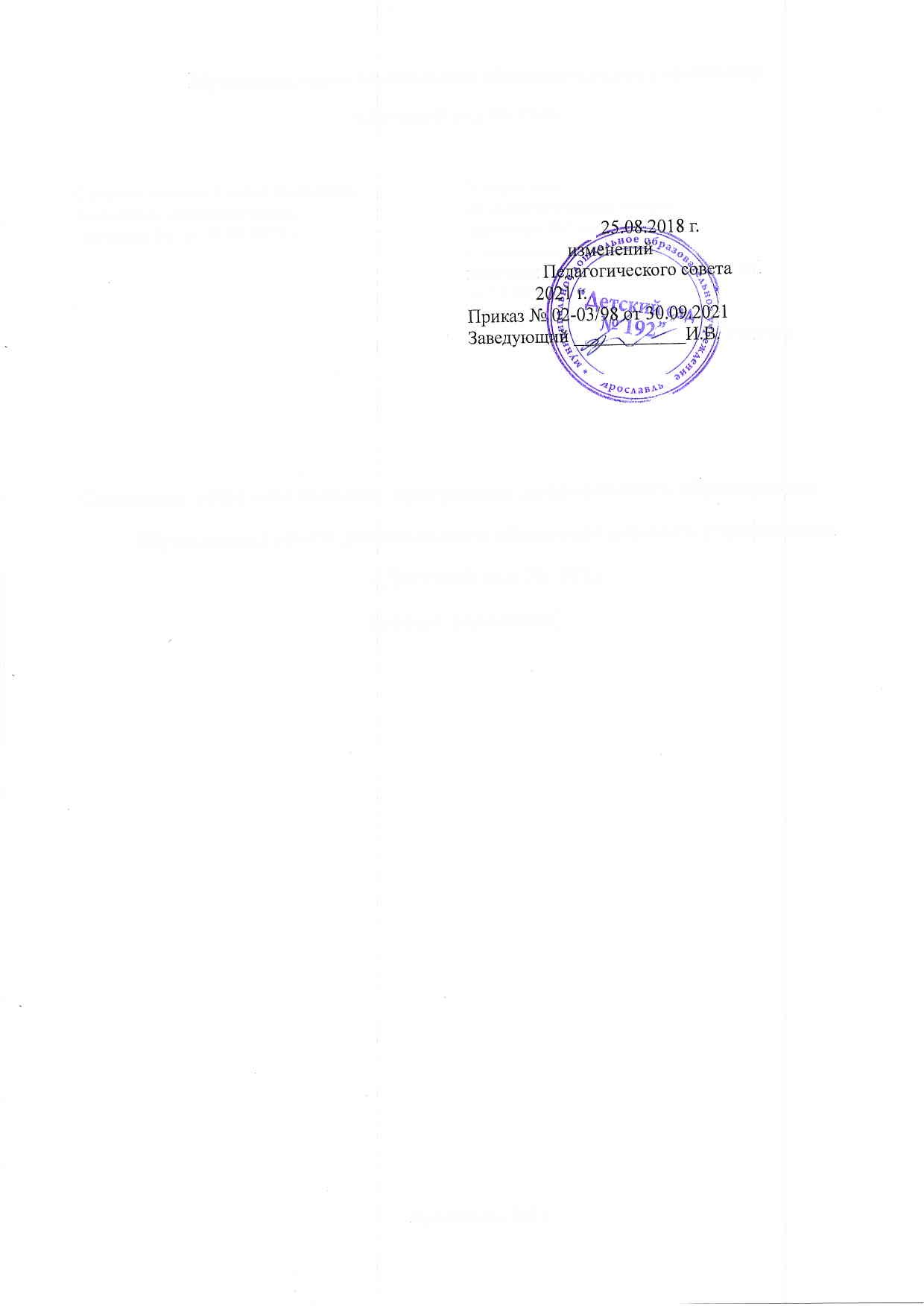 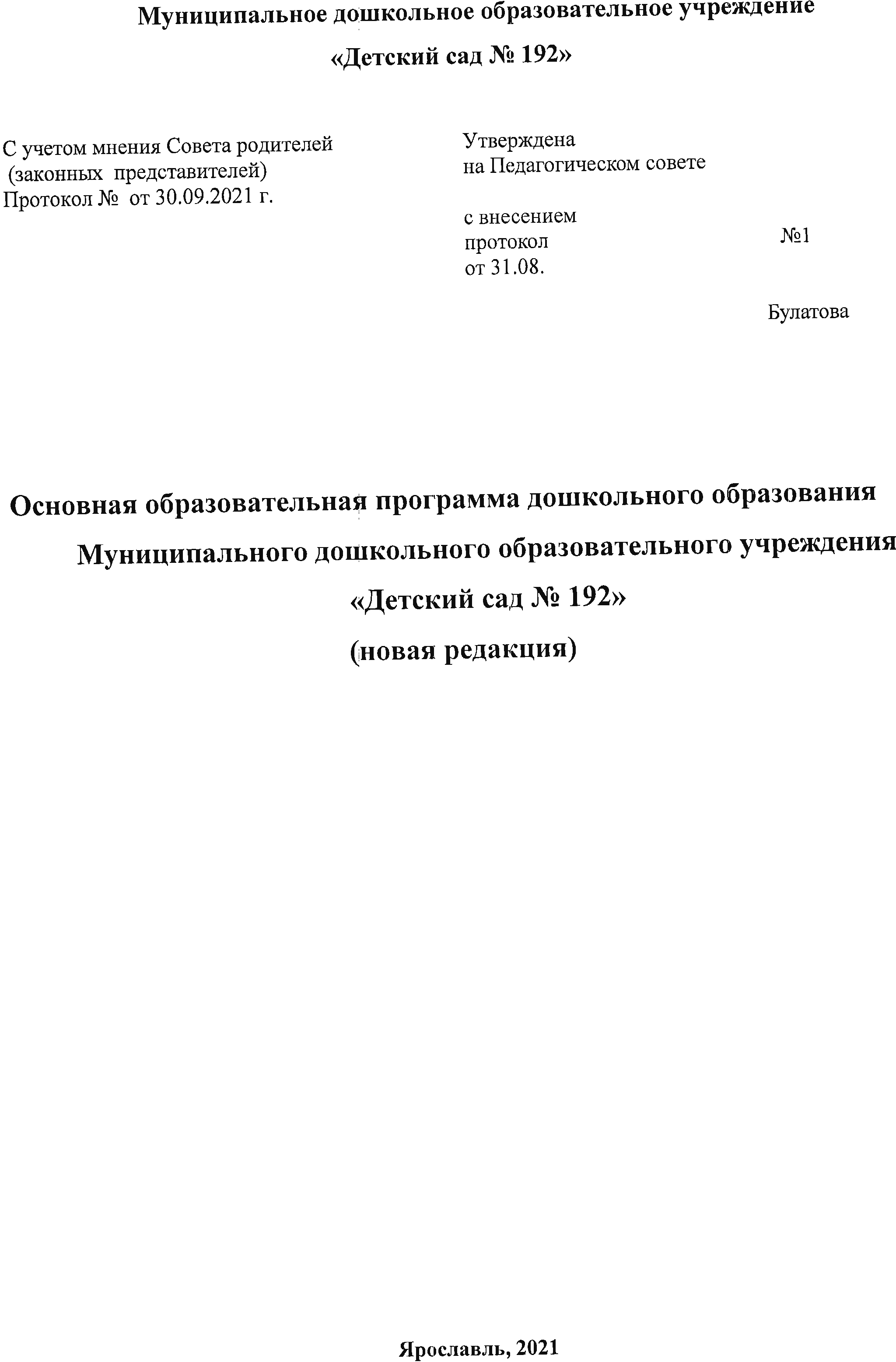 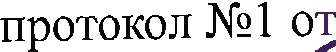 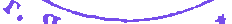 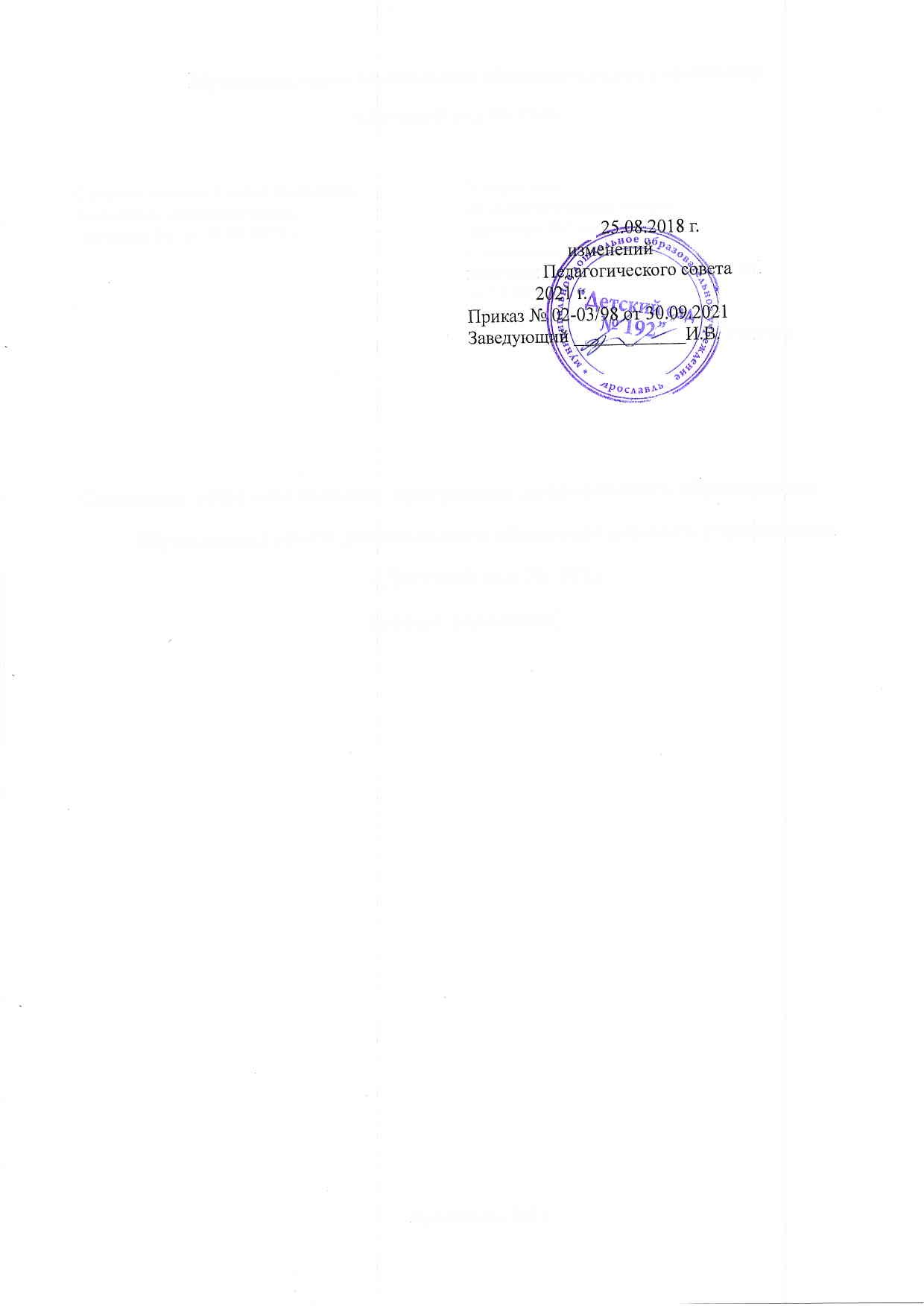 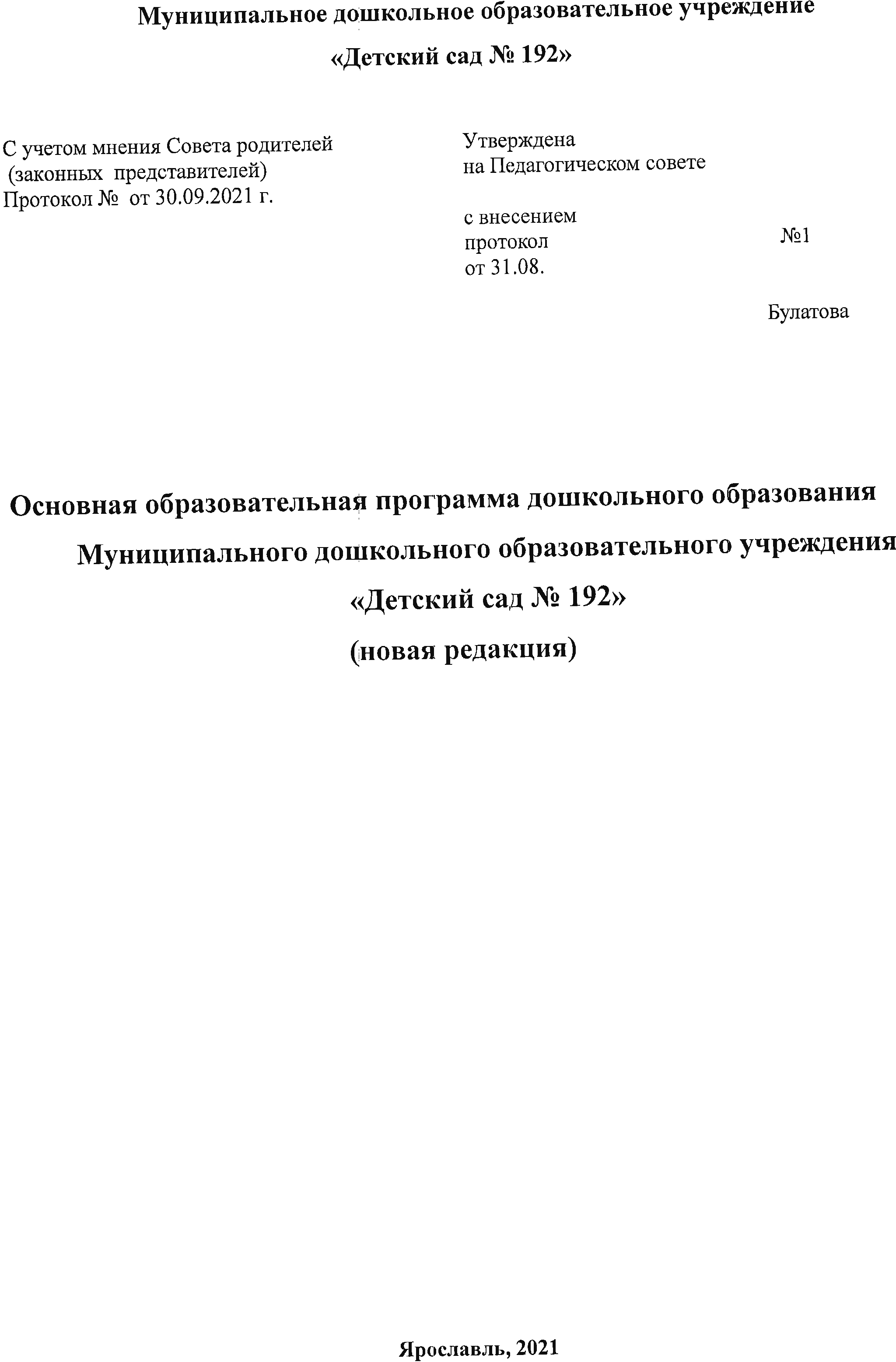 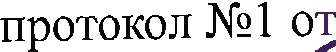 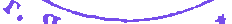 Содержание I. Целевой раздел1.1. Пояснительная записка1.1.1 Цели и задачи Программы1.1.2.Принципы и подходы к формированию Программы1.2. Значимые для реализации Программы характеристики, в том числе характеристика МДОУ, характеристика особенностей развития детей раннего и дошкольного возраста1.3.Планируемые результаты- целевые ориентиры образования в раннем возрасте- целевые ориентиры на этапе завершения освоения Программы- система оценки результатов освоения ПрограммыРазвивающее оценивание качества образовательной деятельности по ПрограммеII. Содержательный раздел2.1. Общие положения2.2. Описание образовательной деятельности в соответствии с направлениями развития ребёнка,  представленными пяти образовательных областяхРанний возраст (1-3 года)Дошкольный возраст2.2.1. Образовательная область «Социально-коммуникативное развитие»2.2.2. Образовательная область «Познавательное развитие»2. 2.3. Образовательная область «Речевое развитие»2.2.4.Образовательная область «Художественно-эстетическое развитие» 2.2.5. Образовательная область «Физическое развитие»- Формы, способы, методы и средства реализации Программы с учётом возрастных и индивидуальных особенностей воспитанников, специфики их образовательных потребностей и интересовФормы и приемы организации образовательной деятельности по образовательной деятельности «Познавательное развитие»Формы и приемы организации образовательной деятельности по образовательной деятельности «Социально-коммуникативное развитие»Формы и приемы организации образовательной деятельности по образовательной деятельности «Речевое развитие»Формы и приемы организации образовательной деятельности по образовательной деятельности «Художественно-эстетическое развитие»Формы и приемы организации образовательной деятельности по образовательной деятельности «Физическое развитие»- Содержание коррекционной работы-  Особенности образовательной деятельности разных видов и культурных практик- Способы и направления поддержки детской инициативы- Взаимодействие взрослых с детьми-  Особенности взаимодействия педагогического коллектива с семьями воспитанников- Программа коррекционно-развивающей работы с детьми с ограниченными возможностями здоровья.III. Организационный раздел-  Материально-техническое обеспечение Программы-  Программно-методическое обеспечение- Организация режима пребывания детей в образовательной организации- Модель организации образовательной деятельности-  Комплексно-тематическое планирование образовательной деятельности МДОУ-  Особенность традиционных событий, праздников, мероприятий-  Особенности организации развивающей предметно-пространственной среды - Глоссарий1.  ЦЕЛЕВОЙ РАЗДЕЛПОЯСНИТЕЛЬНАЯ ЗАПИСКАОсновная образовательная программа муниципального дошкольного образовательного учреждения «Детский сад  № 192» разработана на основе Федерального государственного образовательного стандарта дошкольного образования (далее ФГОС ДО) в соответствии с нормативно-правовыми документами:Законом «Об образовании в Российской Федерации» № 273-ФЗ от 29.12.2012, ФЗ №185 от 02.07.2013;Приказом Министерства образования и науки РФ от 17 октября 2013 г.№ 1155 «Об утверждении федерального государственного образовательного стандарта дошкольного образования (Зарегистрировано в Минюсте РФ 14 ноября 2013 г. № 30384);Письмом Министерства образования и науки РФ и Департамента общего образования от 28 февраля 2014 г. № 08-249 «Комментарии к ФГОС дошкольного образования»;«Санитарно – эпидемиологическими требованиями к устройству, содержанию и организации режима работы дошкольных образовательных учреждений. СанПиН 2.4.1.3049 - 13» (утв. Главным государственным санитарным врачом РФ от 15 мая 2013 г № 26 г. Москва); Вступил в силу 30. 07. 2013г. Порядок организации и осуществления образовательной деятельности по основным  общеобразовательным программам – образовательным программам дошкольного образования. Приказ Минобрнауки РФ от 30.08.2013 г. №1014.Уставом муниципального дошкольного образовательного учреждения «Детский сад № 192».Основная образовательная программа МДОУ «Детский сад № 192» (далее — Программа) разработана  с учетом Примерной основной образовательной программы дошкольного образования, одобренной решением федерального объединения по общему образованию (протокол от 20.05.2015г. № 2/15) и на основе методического комплекса «От рождения до школы», под редакцией Н.Е. Вераксы, Т.С.Комаровой, М.А.Васильевой (М,: МОЗАЙКА СИНТЕЗ, 2014, - 368с.), а также парциальных программ:Р.Б. Стеркина «Основы безопасности детей дошкольного возраста»С.Н. Николаева «Юный эколог»М.Д. Маханева «Воспитание здорового ребенка»1.1.1.Цели и задачи реализации ПрограммыЦель Программы — создание благоприятных условий для полноценного проживания ребенком дошкольного детства, формирование основ базовой культуры личности, всестороннее развитие психических и физических качеств в соответствии с возрастными и индивидуальными особенностями, подготовка к жизни в современном обществе, формирование предпосылок к учебной деятельности, обеспечение безопасности жизнедеятельности дошкольника.Особое внимание в Программе уделяется развитию личности ребенка, сохранению и укреплению здоровья детей, а также воспитанию у дошкольников таких качеств, как патриотизм, активная жизненная позиция, творческий подход в решении различных жизненных ситуаций, уважение к традиционным ценностям.Программа направлена на решение задач: охраны и укрепления физического и психического здоровья детей, в том числе их эмоционального благополучия;обеспечения равных возможностей для полноценного развития каждого ребенка в период дошкольного детства независимо от места жительства, пола, нации, языка, социального статуса, психофизиологических и других особенностей (в том числе ограниченных возможностей здоровья);обеспечения преемственности целей, задач и содержания образования, реализуемых в рамках образовательных программ различных уровней (далее - преемственность основных образовательных программ дошкольного и начального общего образования);создания благоприятных условий развития детей в соответствии с их возрастными и индивидуальными особенностями и склонностями, развития способностей и творческого потенциала каждого ребенка как субъекта отношений с самим собой, другими детьми, взрослыми и миром;объединения обучения и воспитания в целостный образовательный процесс на основе духовно-нравственных и социокультурных ценностей и принятых в обществе правил и норм поведения в интересах человека, семьи, общества;формирования общей культуры личности детей, в том числе ценностей здорового образа жизни, развития их социальных, нравственных, эстетических, интеллектуальных, физических качеств, инициативности, самостоятельности и ответственности ребенка, формирования предпосылок учебной деятельности;обеспечения вариативности и разнообразия содержания Программ и организационных форм дошкольного образования, возможности формирования Программ различной направленности с учетом образовательных потребностей, способностей и состояния здоровья детей;формирования социокультурной среды, соответствующей возрастным, индивидуальным, психологическим и физиологическим особенностям детей;обеспечения психолого-педагогической поддержки семьи и повышения компетентности родителей (законных представителей) в вопросах развития и образования, охраны и укрепления здоровья детей.Решение обозначенных в Программе целей и задач воспитания возможно только при систематической и целенаправленной поддержке педагогом различных форм детской активности и инициативы, начиная с первых дней пребывания ребенка в дошкольном образовательном учреждении.Часть Программы, формируемая участниками образовательных отношенийТак же для достижения целей Программы первостепенное значение имеют:создание в группах атмосферы гуманного и доброжелательного отношения ко всем воспитанникам, что позволяет растить их общительными, добрыми, любознательными, инициативными, стремящимися к самостоятельности и творчеству;максимальное использование разнообразных видов детской деятельности, их интеграция в целях повышения эффективности образовательного процесса;творческая организация образовательного пространства;уважительное отношение к результатам детского творчества;- единство подходов к воспитанию детей в условиях дошкольного образовательного учреждения и семьи.1.1.2. Принципы и подходы к формированию программы.Программа сформирована в соответствии с принципами и подходами, определенными Федеральными Государственными Образовательными стандартами:соответствует принципу развивающего образования, целью которого является развитие ребенка; содержание Программы соответствует основным положениям возрастной психологии и дошкольной педагогики, при этом имеет возможность реализации в практике дошкольного образования;обеспечивает единство воспитательных, развивающих и обучающих целей и задач процесса образования детей дошкольного возрастастроится с учетом принципа интеграции образовательных областей в соответствии с возрастными возможностями и особенностями детей;основывается на комплексно-тематическом принципе построения образовательного процесса;предусматривает решение программных образовательных задач в совместной деятельности взрослого и детей,  самостоятельной деятельности дошкольников не только в рамках непосредственно образовательной деятельности, но и при проведении режимных моментов в соответствии со спецификой дошкольного образования;предполагает построение образовательного процесса на адекватных возрасту формах работы с детьми.Кроме того, при разработке Программы учитывались принципы и подходы её формирования, определённые в «Программе воспитания и обучения в детском саду»: 1.  Принцип психологической комфортности. Предполагает психологическую защищенность ребенка, обеспечение эмоционального комфорта, создание условий для самореализации.2. Принцип развития. Основная задача детского сад – это развитие ребенка – дошкольника, и в первую очередь – целостное развитие его личности и обеспечение готовности личности к дальнейшему развитию. 3. Принцип культуросообразности. Реализация этого принципа обеспечивает учет национальных ценностей и традиций в образовании, восполняет недостатки духовно – нравственного и эмоционального воспитания ребенка. Образование рассматривается как процесс приобщения ребенка к основным компонентам человеческой культуры.4. Принцип интеграции. Взаимодействие разнообразных видов детской деятельности и образовательных областей в соответствии с возрастными возможностями и особенностями детей, спецификой и возможностями образовательных областей.5. Комплексно – тематический принцип. Предусматривает решение программных образовательных задач в совместной деятельности взрослого и детей и самостоятельной деятельности дошкольников не только в рамках непосредственно образовательной деятельности, но и при проведении режимных моментов в соответствии со спецификой дошкольного образования.Программа основывается на следующих научно - обоснованных подходах:Культурно-исторический подход к развитию человека (Л. С. Выготский) определяет ряд принципиальных положений Программы (необходимость учёта интересов и потребностей ребёнка дошкольного возраста, его зоны ближайшего развития, ведущей деятельности возраста; понимание взрослого как главного носителя культуры в процессе развития ребёнка; организацию образовательного процесса в виде совместной деятельности взрослого и детей и др.).В основе системно-деятельностного подхода лежит представление о том, что развитие всех сторон личности ребенка определяется характером организации его деятельности. Организация образовательного процесса согласно данному подходу (А.Г. Асмолов, П.Я. Гальперин, В.В. Давыдов, А.В. Запорожец, А.Н. Леонтьев, С.Л. Рубинштейн и др.) предполагает развитие самой деятельности, ее основных компонентов (мотивов, целей, действий, способов действий или операций), в результате чего ребенок развивается как субъект этой деятельности (деятель).Личностный подход в широком значении предполагает отношение к каждому ребёнку как к самостоятельной ценности, принятие его таким, каков он есть (мотивация всего образовательного процесса: ребёнок не сундучок, в который можно переложить имеющиеся у взрослого знания и опыт. Он усваивает образовательный материал только тогда, когда тот для него из объективного (существующего независимо от человека) становится субъективным (личностно значимым);1.2. Значимые для  разработки и реализации Программы характеристики, в том числе характеристики и особенности развития детей раннего и дошкольного возраста. Возрастные особенности детей второго года жизниВозрастные особенности детей третьего года жизниВозрастные особенности детей четвертого года жизниВозрастные особенности детей пятого года жизниВозрастные особенности детей шестого года жизниВозрастные особенности детей седьмого года жизни1.3. ПЛАНИРУЕМЫЕ РЕЗУЛЬТАТЫСпецифика дошкольного детства (гибкость, пластичность развития ребенка, высокий разброс вариантов его развития, его непосредственность и непроизвольность) не позволяет требовать от ребенка дошкольного возраста достижения конкретных образовательных результатов и обусловливает необходимость определения результатов освоения образовательной программы в виде целевых ориентиров.Целевые ориентиры дошкольного образования, представленные в ФГОС ДО, следует рассматривать как социально-нормативные возрастные характеристики возможных достижений ребенка. Это ориентир для педагогов и родителей, обозначающий направленность воспитательной деятельности взрослых.Целевые ориентиры, обозначенные в ФГОС ДО, являются общими для всего образовательного пространства Российской Федерации, однако каждая из примерных программ имеет свои отличительные особенности, свои приоритеты, целевые ориентиры, которые не противоречат ФГОС ДО, но могут углублять и дополнять его требования.Таким образом, целевые ориентиры программы «От рождения до школы» базируются на ФГОС ДО и целях и задачах, обозначенных в пояснительной записке к программе «От рождения до школы», и в той части, которая совпадает со Стандартами, даются по тексту ФГОС ДО. В программе «От рождения до школы», так же как и в Стандарте, целевые ориентиры даются для детей раннего возраста (на этапе перехода к дошкольному возрасту) и для старшего дошкольного возраста (на этапе завершения дошкольного образования).Целевые ориентиры образования в младенческом и раннем возрасте Ребенок интересуется окружающими предметами и активно действует с ними; эмоционально вовлечен в действия с игрушками и другими 18 предметами, стремится проявлять настойчивость в достижении результата своих действий.Использует специфические, культурно фиксированные предметные действия, знает назначение бытовых предметов (ложки, расчески, карандаша и пр.) и умеет пользоваться ими. Владеет простейшими навыками самообслуживания; стремится проявлять самостоятельность в бытовом и игровом поведении; проявляет навыки опрятности.Проявляет отрицательное отношение к грубости, жадности. Соблюдает правила элементарной вежливости (самостоятельно или по напоминанию говорит «спасибо», «здравствуйте», «до свидания», «спокойной ночи» (в семье, в группе)); имеет первичные представления об элементарных правилах поведения в детском саду, дома, на улице и старается соблюдать их.Владеет активной речью, включенной в общение; может обращаться с вопросами и просьбами, понимает речь взрослых; знает названия окружающих предметов и игрушек. Речь становится полноценным средством общения с другими детьми. Стремится к общению со взрослыми и активно подражает им в движениях и действиях; появляются игры, в которых ребенок воспроизводит действия взрослого. Эмоционально откликается на игру, предложенную взрослым, принимает игровую задачу.Проявляет интерес к сверстникам; наблюдает за их действиями и подражает им. Умеет играть рядом со сверстниками, не мешая им. Проявляет интерес к совместным играм небольшими группами.Проявляет интерес к окружающему миру природы, с интересом участвует в сезонных наблюдениях.Проявляет интерес к стихам, песням и сказкам, рассматриванию картинок, стремится двигаться под музыку; эмоционально откликается на различные произведения культуры и искусства. С пониманием следит за действиями героев кукольного театра; проявляет желание участвовать в театрализованных и сюжетно-ролевых играх.Проявляет интерес к продуктивной деятельности (рисование, лепка, конструирование, аппликация). • У ребенка развита крупная моторика, он стремится осваивать различные виды движений (бег, лазанье, перешагивание и пр.). С интересом участвует в подвижных играх с простым содержанием, несложными движениями. Целевые ориентиры на этапе завершения дошкольного образованияРебенок овладевает основными культурными средствами, способами деятельности, проявляет инициативу и самостоятельность в разных видах деятельности — игре, общении, познавательно-исследовательской  деятельности, конструировании и др.; способен выбирать себе род занятий, участников по совместной деятельности.Ребенок обладает установкой положительного отношения к миру, к разным видам труда, другим людям и самому себе, обладает чувством собственного достоинства; активно взаимодействует со сверстниками и взрослыми, участвует в совместных играх.Способен договариваться, учитывать интересы и чувства других, сопереживать неудачам и радоваться успехам других, адекватно проявляет свои чувства, в том числе чувство веры в себя, старается разрешать конфликты. Умеет выражать и отстаивать свою позицию по разным вопросам.Способен сотрудничать и выполнять как лидерские, так и исполнительские функции в совместной деятельности.Понимает, что все люди равны вне зависимости от их социального происхождения, этнической принадлежности, религиозных и других верований, их физических и психических особенностей. Проявляет эмпатию по отношению к другим людям, готовность прийти на помощь тем, кто в этом нуждается. Проявляет умение слышать других и стремление быть понятым другими.Ребенок обладает развитым воображением, которое реализуется в разных видах деятельности, и прежде всего в игре; владеет разными формами и видами игры, различает условную и реальную ситуации; умеет подчиняться разным правилам и социальным нормам. Умеет распознавать различные ситуации и адекватно их оценивать.Ребенок достаточно хорошо владеет устной речью, может выражать свои мысли и желания, использовать речь для выражения своих мыслей, чувств и желаний, построения речевого высказывания в ситуации общения, выделять звуки в словах, у ребенка складываются предпосылки грамотности. У ребенка развита крупная и мелкая моторика; он подвижен, вынослив, владеет основными движениями, может контролировать свои движения и управлять ими.Ребенок способен к волевым усилиям, может следовать социальным нормам поведения и правилам в разных видах деятельности, во взаимоотношениях со взрослыми и сверстниками, может соблюдать правила безопасного поведения и навыки личной гигиены.Проявляет ответственность за начатое дело. Ребенок проявляет любознательность, задает вопросы взрослым и сверстникам, интересуется причинно-следственными связями, пытается самостоятельно придумывать объяснения явлениям природы и поступкам людей; склонен наблюдать, экспериментировать. Обладает начальными знаниями о себе, о природном и социальном мире, в котором он живет; знаком с произведениями детской литературы, обладает элементарными представлениями из области живой природы, естествознания, математики, 20 истории и т. п.; способен к принятию собственных решений, опираясь на свои знания и умения в различных видах деятельности. Открыт новому, то есть проявляет стремления к получению знаний, положительной мотивации к дальнейшему обучению в школе, институте. Проявляет уважение к жизни (в различных ее формах) и заботу об окружающей среде.Эмоционально отзывается на красоту окружающего мира, произведения народного и профессионального искусства (музыку, танцы, театральную деятельность, изобразительную деятельность и т. д.). Проявляет патриотические чувства, ощущает гордость за свою страну, ее достижения, имеет представление о ее географическом разнообразии, многонациональности, важнейших исторических событиях. Имеет первичные представления о себе, семье, традиционных семейных ценностях, включая традиционные гендерные ориентации, про- являет уважение к своему и противоположному полу. Соблюдает элементарные общепринятые нормы, имеет первичные ценностные представления о том, «что такое хорошо и что такое плохо», стремится поступать хорошо; проявляет уважение к старшим и заботу о младших. Имеет начальные представления о здоровом образе жизни. Воспринимает здоровый образ жизни как ценность. Планируемые результаты освоения программы1.4. Развивающее оценивание качества образовательной деятельности по    ПрограммеОценивание качества образовательной деятельности, осуществляемой ДОО по Программе, представляет собой важную составную часть данной образовательной деятельности, направленную на ее усовершенствование.Концептуальные основания такой оценки определяются требованиями Федерального закона «Об образовании в Российской Федерации», а также ФГОС ДО, в котором определены государственные гарантии качества образования.Оценивание качества, т. е. оценивание соответствия образовательной деятельности, реализуемой Организацией, заданным требованиям ФГОС ДО и Программы в дошкольном образовании направлено в первую очередь на оценивание созданных Организацией условий в процессе образовательной деятельности.Система оценки образовательной деятельности, предусмотренная Программой, предполагает оценивание качества условий образовательной деятельности, обеспечиваемых ДОО, включая психолого-педагогические, кадровые, материально-технические, финансовые, информационно-методические, управление ДОО и т. д..Программой не предусматривается оценивание качества образовательной деятельности Организации на основе достижения детьми планируемых результатов освоения Программы.Целевые ориентиры, представленные в Программе:не подлежат непосредственной оценке;не являются непосредственным основанием оценки как итогового, так и промежуточного уровня развития детей;не являются основанием для их формального сравнения с реальными достижениями воспитанников;не	являются	основой	объективной	оценки	соответствия	установленным требованиям образовательной деятельности и подготовки воспитанников;не являются непосредственным основанием при оценке качества образования.Программой предусмотрена система мониторинга динамики развития детей, динамики их образовательных достижений, основанная на методе наблюдения и включающая:педагогические	наблюдения,	педагогическую	диагностику,	связанную	с оценкой эффективности педагогических действий с целью их дальнейшей оптимизации;детские	портфолио,	фиксирующие	достижения	ребенка	в	ходе образовательной деятельности;карты развития ребенка;различные шкалы индивидуального развития.ДОО	самостоятельно выбирает инструментарий педагогической и психологической диагностики развития детей, в том числе, его динамики ( приложение № 2 к Программе).В соответствии	со	ФГОС ДО и   принципами	Программы	оценка качества образовательной деятельности в ДОО по Программе:поддерживает ценности развития и позитивной социализации ребенка дошкольного возраста;учитывает	факт	разнообразия	путей	развития	ребенка	в	условиях	современного общества;ориентирует	систему	образования	на	поддержку вариативности используемых	образовательных	программ	и	организационных	форм дошкольного образования;обеспечивает выбор методов и инструментов оценивания для семьи, ДОО и для педагогов ДОО в соответствии:с разнообразием вариантов развития ребенка в дошкольном детстве,разнообразием вариантов образовательной среды,разнообразием местных условий в регионе.представляет собой основу для развивающего управления программой дошкольного образования на уровне ДОО.Система оценки качества реализации программы на уровне ДОО обеспечивает участие всех участников образовательных отношений и в то же время выполнять свою основную задачу – обеспечивать развитие системы дошкольного образования в соответствии с принципами и требованиями Стандарта.Программой предусмотрены следующие уровни системы оценки качества:мониторинг развития ребенка, используемая как профессиональный инструмент педагога с целью получения обратной связи от собственных педагогических действий и планирования дальнейшей индивидуальной работы с воспитанниками по Программе;внутренняя оценка, самооценка ДОО;внешняя оценка ДОО, в том числе независимая профессиональная и общественная оценка.На уровне образовательной организации система оценки качества реализации Программы решает  следующие задачи:повышения качества реализации программы дошкольного образования;реализации требований	ФГОС ДО	к структуре,   условиям	и целевым ориентирам основной образовательной программы дошкольной организации;обеспечения объективной экспертизы деятельности ДОО в процессе оценки качества программы дошкольного образования;задания ориентиров педагогам в их профессиональной деятельности и перспектив развития самой ДОО;создания оснований преемственности между дошкольным и начальным общим образованием.Важнейшим элементом системы обеспечения качества дошкольного образования в ДОО является оценка качества психолого-педагогических условий реализации основной образовательной программы, и именно психолого-педагогические условия являются основным предметом оценки в предлагаемой системе оценки качества образования на уровне ДОО. Это позволяет выстроить систему оценки и повышения качества вариативного, развивающего дошкольного образования в соответствии со ФГОС ДО посредством экспертизы условий реализации ДОО.Ключевым уровнем оценки является уровень образовательной деятельности, в котором непосредственно участвует воспитанник, его семья и педагогический коллектив ДОО.Система оценки качества предоставляет педагогам и администрации ДОО материал для рефлексии своей деятельности и для серьезной работы над Программой, которую они реализуют.Результаты оценивания качества образовательной деятельности формируют доказательную основу для изменений основной образовательной программы, корректировки образовательного процесса и условий образовательной деятельности.Важную роль в системе оценки качества образовательной деятельности играют также семьи воспитанников и другие субъекты образовательных отношений, участвующие в оценивании образовательной деятельности ДОО, предоставляя обратную связь о качестве образовательных процессов ДОО.Система оценки качества дошкольного образования:оценивание психолого-педагогических и других условий реализации основной образовательной программы в пяти образовательных областях, определенных ФГОС ДО;учитывает образовательные предпочтения и удовлетворенность дошкольным образованием со стороны семьи воспитанника;исключает использование оценки индивидуального развития ребенка в контексте оценки работы Организации;исключает унификацию и поддерживает вариативность программ, форм и методов дошкольного образования;способствует открытости по отношению к ожиданиям ребенка, семьи, педагогов, общества и государства;включает как оценку педагогами ДОО собственной работы, так и независимую профессиональную и общественную оценку условий образовательной деятельности в дошкольной организации;использует единые инструменты, оценивающие условия реализации программы в ДОО, как для самоанализа, так и для внешнего оценивания.Внутренняя система оценки качества образованияВнутренняя система оценки качества образования (ВСОКО) представляет собой совокупность организационных структур, норм и правил, диагностических и оценочных процедур, обеспечивающих на единой основе оценку образовательных достижений воспитанников, эффективности образовательной программы с учетом запросов основных пользователей результатов системы оценки качества образования.Цель: получение, анализ, открытое и доступное распространение объективной информации о состоянии качества образования ДОО, а также качества присмотра и ухода за детьми, тенденциях и причинах его изменения для принятия управленческих решений.Основными пользователями результатов системы оценки качества образования ДОО являются: педагоги, обучающиеся (воспитанники) и их родители (законные представители), педагогический совет ДОО, экспертные комиссии при проведении процедур аттестации работников ДОО.С целью обеспечения функционирования внутренней системы оценки качества образования разработана Программа (приложение № 1 к Программе), которая регламентирует процесс функционирования оценки качества образования муниципального дошкольного образовательного учреждения Детский сад № 192» и устанавливает ее содержание и порядок осуществления .Система оценки результатов освоения Программы В соответствии с ФГОС ДО, целевые ориентиры не подлежат непосредственной оценке, в том числе в виде педагогической диагностики (мониторинга), и не являются основанием для их формального сравнения с реальными достижениями детей. Они не являются основой объективной оценки соответствия установленным требованиям образовательной деятельности и подготовки детей. Освоение Программы не сопровождается проведением промежуточных аттестаций и итоговой аттестации воспитанников.  Как следует из ФГОС ДО, целевые ориентиры не могут служить непосредственным основанием при решении управленческих задач, включая:аттестацию педагогических кадров;оценку качества образования;оценку как итогового, так и промежуточного уровня развития детей, в том числе в рамках мониторинга (в том числе в форме тестирования, с использованием методов, основанных на наблюдении, или иных методов измерения результативности детей);оценку выполнения муниципального (государственного) задания посредством их включения в показатели качества выполнения задания;распределение стимулирующего фонда оплаты труда работников Организации.Однако педагог в ходе своей работы должен выстраивать индивидуальную траекторию развития каждого ребенка. Для этого педагогу необходим инструментарий оценки своей работы, который позволит ему оптимальным образом выстраивать взаимодействие с детьми.   Педагогическая диагностика Реализация программы «От рождения до школы» предполагает оценку индивидуального развития детей. Такая оценка производится педагогическим работником в рамках педагогической диагностики (оценки индивидуального развития дошкольников, связанной с оценкой эффективности педагогических действий и лежащей в основе их дальнейшего планирования). Педагогическая диагностика проводится в ходе наблюдений за активностью детей в спонтанной и специально организованной деятельности. Инструментарий для педагогической диагностики — карты наблюдений детского развития, позволяющие фиксировать индивидуальную динамику и перспективы развития каждого ребенка в ходе: коммуникации со сверстниками и взрослыми (как меняются способы установления и поддержания контакта, принятия совместных решений, разрешения конфликтов, лидерства и пр.); игровой деятельности; познавательной деятельности (как идет развитие детских способностей, познавательной активности); проектной деятельности (как идет развитие детской инициативности, ответственности и автономии, как развивается умение планировать и организовывать свою деятельность); художественной деятельности; физического развития. Результаты педагогической диагностики могут использоваться исключительно для решения следующих образовательных задач: 1) индивидуализации образования (в том числе поддержки ребенка, построения его образовательной траектории или профессиональной коррекции особенностей его развития); 2) оптимизации работы с группой детей. В ходе образовательной деятельности педагоги должны создавать диагностические ситуации, чтобы оценить индивидуальную динамику детей и скорректировать свои действия. 2. СОДЕРЖАТЕЛЬНЫЙ РАЗДЕЛ2.1.Содержание  образовательной деятельности в соответствии с направлениями развития ребенка, представленными в пяти образовательных областях2.2.1. ОБРАЗОВАТЕЛЬНАЯ ОБЛАСТЬ«СОЦИАЛЬНО – КОММУНИКАТИВНОЕ РАЗВИТИЕ»Социально-коммуникативное развитие направлено на усвоение норм и ценностей, принятых в обществе, включая моральные и нравственные ценности; развитие общения и взаимодействия ребенка со взрослыми и сверстниками; становление самостоятельности, целенаправленности и саморегуляции собственных действий; развитие социального и эмоционального интеллекта, эмоциональной отзывчивости, сопереживания, формирование готовности к совместной деятельности со сверстниками, формирование уважительного отношения и чувства принадлежности к своей семье и к сообществу детей и взрослых в Организации; формирование позитивных установок к различным видам труда и творчества; формирование основ безопасного поведения в быту, социуме, природе.Основные направления реализации образовательной области«Социально – коммуникативное развитие»социализация, развитие общения, нравственное воспитание;развитие игровой деятельности детей; ребенок в семье и обществе, патриотическое воспитание;трудовое воспитание детей дошкольного возраста;формирование основ безопасного поведения в быту, социуме, природе;Основные цели и задачи.Цель: позитивная социализация детей дошкольного возраста, приобщение детей к социокультурным нормам, традициям семьи, общества и государства.Содержание психолого  - педагогической работы.Социализация, развитие общения, нравственное воспитаниеРазвитие игровой деятельности детейРебенок в семье и сообществе, патриотическое воспитаниеТрудовое воспитание детей дошкольного возрастаФормирование основ безопасного поведения в быту, социуме, природе2.2.2. ОБРАЗОВАТЕЛЬНАЯ ОБЛАСТЬ       «ПОЗНАВАТЕЛЬНОЕ РАЗВИТИЕ» Познавательное развитие предполагает развитие интересов детей, любознательности и познавательной мотивации; формирование познавательных действий, становление сознания; развитие воображения и творческой активности; формирование первичных представлений о себе, других людях, объектах окружающего мира, о свойствах и отношениях объектов окружающего мира (форме, цвете, размере, материале, звучании, ритме, темпе, количестве, числе, части и целом, пространстве и времени, движении и покое, причинах и следствиях и др.), о малой родине и Отечестве, представлений о социокультурных ценностях нашего народа, об отечественных традициях и праздниках, о планете Земля как общем доме людей, об особенностях ее природы, многообразии стран и народов мира.Основные направления реализации образовательной области«Познавательное развитие»Ребенок и социальный мир;Ребенок и мир природы; Ознакомление с предметным окружением;Развитие познавательно-исследовательской деятельности.Формирование элементарных математических представлений.Основные цели и задачи:Цель: развитие познавательных интересов и познавательных способностей детей.Познавательное развитие дошкольниковФормирование специальных способов ориентацииРазвитие мышления памяти и вниманияРазвитие любознательностиРазличные виды деятельностиРазвитие познавательной мотивацииВопросы детейРазвитие воображения и творческой активностиОбразовательная деятельность по развитию логикиЭкспериментирование с природным материаломИспользование схем, символов, знаковРазвивающие игрыСодержание психолого  - педагогической работы.Ознакомление с социальным миромОзнакомление с предметным окружениемОзнакомление с миром природыОсновные направления ознакомления ребенка с миром природыСодержание образованияРазвитие познавательно-исследовательской деятельности.Детское экспериментированиеЭкспериментирование как методическая система познавательного развития дошкольниковНаблюдения – целенаправленный процесс, в результате которого ребенок должен сам получать знанияОпытыДемонстрационные (показ воспитателя) и лабораторные (дети вместе с воспитателем, с его помощью)Кратковременные и долгосрочныеОпыт-доказательство и опыт-исследованиеПоисковая деятельность как нахождение способа действияФормирование элементарных математических представлений.Традиционные направления ФЭМП в ДОУ:- Количество и счет;- Величина;- Форма;- Число и цифра;- Ориентировка во времени;- Ориентировка в пространстве2.2.3. ОБРАЗОВАТЕЛЬНАЯ ОБЛАСТЬ «РЕЧЕВОЕ  РАЗВИТИЕ»Речевое развитие включает владение речью как средством общения и культуры; обогащение активного словаря; развитие связной, грамматически правильной диалогической и монологической речи; развитие речевого творчества; развитие звуковой и интонационной культуры речи, фонематического слуха; знакомство с книжной культурой, детской литературой, понимание на слух текстов различных жанров детской литературы; формирование звуковой аналитико-синтетической активности как предпосылки обучения грамоте.Основные направления реализации образовательной области«Речевое развитие»Развитие речиХудожественная литература.Основные цели и задачиЦель: формирование устной речи  и навыки речевого общения с окружающими на основе овладения литературным языком своего народаСодержание психолого  - педагогической работы.Развитие речиХудожественная литература2.2.4. ОБРАЗОВАТЕЛЬНАЯ ОБЛАСТЬ«ХУДОЖЕСТВЕННО - ЭСТЕТИЧЕСКОЕ РАЗВИТИЕ»Художественно-эстетическое развитие предполагает развитие предпосылок ценностно-смыслового восприятия и понимания произведений искусства (словесного, музыкального, изобразительного), мира природы; становление эстетического отношения к окружающему миру; формирование элементарных представлений о видах искусства; восприятие музыки, художественной литературы, фольклора; стимулирование сопереживания персонажам художественных произведений; реализацию самостоятельной  творческой деятельности детей (изобразительной, конструктивно-модельной, музыкальной и др.).Основные направления реализации образовательной области«Художественно – эстетическое развитие»Приобщение к искусству;Изобразительная деятельность;Конструктивно – модельная деятельность;Музыкальная деятельность.Основные цели и задачиЦель: воспитание художественных способностей детей, главной из которых является эмоциональная отзывчивость на средства художественной выразительности, свойственные разным видам искусства.Содержание психолого – педагогической работыПриобщение к искусствуИзобразительная деятельностьКонструктивно-модельная деятельностьНаправленияТворческое – создание замыслаТехническое – воплощение замыслаВиды детского конструированияИз строительного материалаИз бумагиПрактическое и компьютерноеИз деталей конструктораИз крупногабаритных модулейМузыкальная деятельностьНаправления образовательной работыСлушаниеПениеМузыкально-ритмические движенияИгра на детских музыкальных инструментахРазвитие творчества:песенного, музыкально-игрового, танцевального.2.2.5. ОБРАЗОВАТЕЛЬНАЯ ОБЛАСТЬ «ФИЗИЧЕСКОЕ РАЗВИТИЕ» Физическое развитие включает приобретение опыта в следующих видах деятельности детей: двигательной, в том числе связанной с выполнением упражнений, направленных на развитие таких физических качеств, как координация и гибкость; способствующих правильному формированию опорно-двигательной системы организма, развитию равновесия, координации движения, крупной и мелкой моторики обеих рук, а также с правильным, не наносящим ущерба организму, выполнением основных движений (ходьба, бег, мягкие прыжки, повороты в обе стороны), формирование начальных представлений о некоторых видах спорта, овладение подвижными играми с правилами; становление целенаправленности и саморегуляции в двигательной сфере; становление ценностей здорового образа жизни, овладение его элементарными нормами и правилами (в питании, двигательном режиме, закаливании, при формировании полезных привычек и др.)» Основные направления реализации образовательной областиФормирование начальных представлений о здоровом образе жизни;Физическая культураОсновные цели и задачиЦель: гармоничное физическое развитие, формирование интереса и ценностного отношения к занятиям физической культурой, формирование основ здорового образа жизни.Содержание психолого – педагогической работыФормирование начальных представлений о здоровом образе жизниФизическая культураНаправления физического развития- Приобретение детьми опыта в двигательной деятельности- связанной с выполнением упражнений;- направленной на развитие таких физических качеств, как координация движений и гибкость;- способствующей правильному формированию опорно-двигательной системы организма, развитию равновесия, координации движений, крупной и мелкой моторики;- связанной с правильным, не наносящим вреда организму, выполнением основных движений (ходьба, бег, мягкие прыжки, повороты в обе стороны).-  Становление целенаправленности и саморегуляции в двигательной сфере- Становление ценностей здорового образа жизни (овладение его элементарными нормами и правилами (в питании, двигательном режиме,закаливании, при формировании полезных привычек)Комплексная система физкультурно — оздоровительной работыСистема физкультурно-оздоровительной работыМодель двигательного режимаФормы, способы, методы и средства реализации программы с учетом возрастных и индивидуальных особенностей воспитанников, специфики их образовательных потребностей и интересовФормы и приемы организации образовательной деятельности по образовательной области «Познавательное развитие»Формы, приемы организации образовательной деятельности по образовательной области «Социально-коммуникативное развитие»Формы, приемы организации образовательного процесса по образовательной области «Речевое развитие»Формы и приемы организации образовательного процесса по образовательной области «Художественно-эстетическое развитие»Формы и приемы организации образовательного процесса по образовательной области «Физическое развитие»Конкретное содержание указанных образовательных областей зависит от возрастных и индивидуальных особенностей детей, определяется целями и задачами программы и  реализуется в различных видах деятельности (общении, игре, познавательно-исследовательской деятельности - как сквозных механизмах развития ребенка)Принципы и подходы к формированию коррекционно-развивающей программыГлавная идея заключается в реализации общеобразовательных задач дошкольного образования с привлечением синхронного выравнивания речевого и психического развития детей с ОНР, то есть одним из основных принципов Программы является принцип природосообразности. Программа основывается и на онтогенетическом принципе, учитывая закономерности развития детской речи в норме. Кроме того, Программа имеет в своей основе следующие принципы: принцип индивидуализации, учета возможностей, особенностей развития и потребностей каждого ребенка;принцип признания каждого ребенка полноправным участником образовательного процесса; принцип поддержки детской инициативы и формирования познавательных интересов каждого ребенка;принципы интеграции усилий специалистов;принцип конкретности и доступности учебного материала, соответствия требований, методов, приемов и условия образования индивидуальным и возрастным особенностям детей;принцип систематичности и взаимосвязи учебного материала; принцип постепенности подачи учебного материала; принцип концентрического наращивания информации в каждой из последующих возрастных групп во всех пяти образовательных областях.Характеристика индивидуальных возможностей детей с учётом имеющихся отклонений в развитии   Общее недоразвитие речи (ОНР) у детей с нормальным слухом и сохранным интеллектом представляет собой нарушение, охватывающее как фонетико-фонематическую, так и лексико-грамматическую системы языка.
В классической литературе выделено три уровня, характеризующих речевой статус детей с ОНР: от отсутствия общеупотребительной речи до развернутой фразовой речи с элементами лексико-грамматического и фонетического недоразвития.Первый уровень развития речи характеризуется как отсутствие общеупотребительной речи. Яркой особенностью дизонтогенеза речи выступает стойкое и длительное по времени отсутствие речевого подражания, инертность в овладении ребенком новыми для него словами. Такие дети в самостоятельном общении не могут пользоваться фразовой речью, не владеют навыками связного высказывания. В то же время нельзя говорить о полном отсутствии у них вербальных средств коммуникации. Этими средствами для них являются отдельные звуки и их сочетания — звуко-комплексы и звукоподражания, обрывки лепетных слов, отдельные слова, совпадающие с нормами языка. Звукокомплексы, как правило, используются при обозначении лишь конкретных предметов и действий. При воспроизведении слов ребенок преимущественно сохраняет корневую часть, грубо нарушая их звуко-слоговую структуру.
Многоцелевое использование ограниченных вербальных средств родного языка является характерной особенностью речи детей данного уровня. Звукоподражания и слова могут обозначать как названия предметов, так и некоторые их признаки и действия, совершаемые с этими предметами. Поэтому ребенок вынужден активно использовать паралингвистические средства общения: жесты, мимику, интонацию.
При восприятии обращенной речи дети ориентируются на хорошо знакомую ситуацию, интонацию и мимику взрослого. Это позволяет им компенсировать недостаточное развитие импрессивной стороны речи. В самостоятельной речи отмечается неустойчивость в произношении звуков, их диффузность. Дети способны воспроизводить в основном одно-двусложные слова, тогда как более сложные слова подвергаются сокращениям. Наряду с отдельными словами в речи ребенка появляются и первые словосочетания. Слова в них, как правило, употребляются только в исходной форме, так как словоизменение детям еще не доступно. Подобные словосочетания могут состоять из отдельных правильно произносимых двух-, трехсложных слов, включающих звуки раннего и среднего онтогенеза; фрагментов слов-существительных и глаголов; фрагментов слов-прилагательных и других частей речи; звукоподражаний и звукокомплексов и т. п.Второй  уровень развития речи определяется как начатки общеупотребительной речи, отличительной чертой которой является наличие двух-, трех-, а иногда даже четырехсловной фразы. Объединяя слова в словосочетания и фразу, один и тот же ребенок может как правильно использовать способы согласования и управления, так их и нарушать. В самостоятельной речи детей иногда появляются простые предлоги или их лепетные варианты,  сложные предлоги отсутствуют. Недостаточность практического усвоения морфологической системы языка, в частности словообразовательных операций разной степени сложности, значительно ограничивает речевые возможности детей, приводя к грубым ошибкам в понимании и употреблении приставочных глаголов, относительных и притяжательных прилагательных, существительных со значением действующего лица. Наряду с указанными ошибками наблюдаются существенные затруднения в усвоении обобщающих и отвлеченных понятий, системы антонимов и синонимов. Как и на предыдущем уровне, сохраняется многозначное употребление слов, разнообразные семантические замены. Характерным является использование слов в узком значении. Одним и тем же словом ребенок может назвать предметы, имеющие сходство по форме, назначению, выполняемой функции и т. д. Ограниченность словарного запаса проявляется и в незнании многих слов, обозначающих части тела, части предмета, посуду, транспорт, детенышей животных и т. п. Заметны трудности в понимании и использовании в речи слов, обозначающих признаки предметов, форму, цвет, материал. 
Связная речь характеризуется недостаточной передачей некоторых смысловых отношений и может сводиться к простому перечислению событий, действий или предметов. Детям со II уровнем речевого развития крайне затруднительно составление рассказов, пересказов без помощи взрослого. Даже при наличии подсказок, наводящих вопросов дети не могут передать содержание сюжетной линии. Это чаще всего проявляется в перечислении объектов, действий с ними, без установления временных и причинно-следственных связей. Звуковая сторона речи детей в полном объеме не сформирована и значительно отстает от возрастной нормы: наблюдаются множественные нарушения в произношении 16—20 звуков. Высказывания дошкольников малопонятны из-за выраженных нарушений слоговой структуры слов и их звуконаполняемости.Для третьего  уровня развития речи детей характерно наличие развернутой фразовой речи с выраженными элементами недоразвития лексики, грамматики и фонетики. Типичным является использование простых распространенных, а также некоторых видов сложных предложений. Структура предложений может быть нарушена за счет пропуска или перестановки главных и второстепенных членов. В высказываниях детей появляются слова, состоящие из трех-пяти слогов. Специальные задания позволяют выявить существенные затруднения в употреблении некоторых простых и большинства сложных предлогов, в согласовании существительных с прилагательными и числительными в косвенных падежах.  Таким образом, формирование грамматического строя языка у детей на данном уровне носит незавершенный характер и по-прежнему характеризуется наличием выраженных нарушений согласования и управления.
Важной особенностью речи ребенка является недостаточная сформированность словообразовательной деятельности. В собственной речи дети употребляют простые уменьшительно-ласкательные формы существительных, отдельных притяжательных и относительных прилагательных, названия некоторых профессий, приставочные глаголы и т. д., соответствующие наиболее продуктивным и частотным словообразовательным моделям. В то же время они не обладают еще достаточными когнитивными и речевыми возможностями для адекватного объяснения значений этих слов. Стойкие и грубые нарушения наблюдаются при попытках образовать слова, выходящие за рамки повседневной речевой практики. В случаях, когда дети все-таки прибегают к словообразовательным операциям, их высказывания. изобилуют специфическими речевыми ошибками, такими, как: нарушения в выборе производящей основы, пропуски и замены словообразовательных аффиксов, грубое искажение звуко-слоговой структуры производного слова, стремление к механическому соединению в рамках слова корня и аффикса. Типичным проявлением общего недоразвития речи данного уровня являются трудности переноса словообразовательных навыков на новый речевой материал.
Для этих детей характерно неточное понимание и употребление обобщающих понятий, слов с абстрактным и переносным значением, незнание названий слов, выходящих за рамки повседневного бытового общения: частей тела человека, животных , наименований профессий  и действий, связанных с ними , неточность употребления слов для обозначения животных, птиц, рыб, насекомых и т. п. Отмечается тенденция к множественным лексическим заменам по различным типам: смешения по признакам внешнего сходства, замещения по значению функциональной нагрузки, видо-родовые смешения, замены в рамках одного ассоциативного поля и т. п. 
Наряду с лексическими ошибками у детей с III уровнем развития речи отмечается и специфическое своеобразие связной речи. Ее недостаточная сформированность часто проявляется как в детских диалогах, так и в монологах. Это подтверждают трудности программирования содержания развернутых высказываний и их языкового оформления. Характерными особенностями связной речи являются нарушение связности и последовательности рассказа, смысловые пропуски существенных элементов сюжетной линии, заметная фрагментарность изложения, нарушение временных и причинно-следственных связей в тексте. Указанные специфические особенности обусловлены низкой степенью самостоятельной речевой активности ребенка, с неумением выделить главные и второстепенные элементы его замысла и связей между ними, с невозможностью четкого построения целостной композиции текста. Одновременно с этими ошибками отмечается бедность и однообразие используемых языковых средств. Так, рассказывая о любимых игрушках или о событиях из собственной жизни, дети в основном используют короткие, малоинформативные фразы. При построении предложений они опускают или переставляют отдельные члены предложения, заменяют сложные предлоги простыми. Часто встречается неправильное оформление связей слов внутри фразы и нарушение межфразовых связей между предложениями. В самостоятельной речи типичными являются трудности в воспроизведении слов разной слоговой структуры и звуконаполняемости: персеверации, антиципации, добавление лишних звуков , усечение слогов , перестановка слогов , добавление слогов или слогообразующей гласной. Звуковая сторона речи характеризуется неточностью артикуляции некоторых звуков, нечеткостью дифференциации их на слух. Недостаточность фонематического восприятия проявляется в том, что дети с трудом выделяют первый и последний согласный, гласный звук в середине и конце слова, не подбирают картинки, в названии которых есть заданный звук, не всегда могут правильно определить наличие и место звука в слове и т. п. Задания на самостоятельное придумывание слов на заданный звук не выполняют.Коррекционные мероприятия для детей с логопедическими нарушениямиНОД;индивидуальная логопедическая  помощь (постановка правильных звуков);движения в согласовании с музыкой и проговариванием звуков, слогов и речитативов;дыхательная гимнастика;артикуляционная игровая гимнастика; пальчиковая гимнастика; индивидуальная психологическая помощь;План непосредственно образовательной деятельности, осуществляемой в процессе организации различных видов детской деятельностиКоличество НОД распределено по периодам и рекомендациям парциальных программ развития и обучения воспитанников с общим недоразвитием речи. Распределение НОД по развитию речи, проводимой в течение недели разработано в соответствии с требованиями к максимальной образовательной нагрузке на ребёнка в ДОУ, определёнными СанПиНами № 2.4.1.3049-13. Старшая группа комбинированной направленности.Специально-организованная деятельность в неделю планируется и осуществляется через подгрупповую работу:по подготовке к обучению грамоте – 2 раза; по развитию лексико-грамматических категорий и связной речи – 1 раз; по формированию графо-моторных навыков - 1 раз;коррекция звукопроизношения только через индивидуальную форму деятельности; во второй половине дня выделяется время на коррекционную работу воспитателя по заданию логопеда. Подготовительная логопедическая группа.Специально-организованная деятельность в неделю планируется и осуществляется через подгрупповую работу:по обучению грамоте – 3 раза; по развитию лексико-грамматических категорий и связной речи – 1 раз; по развитию графо-моторных навыков - 1 раз;коррекция звукопроизношения только через индивидуальную форму деятельности; во второй половине дня выделяется время на коррекционную работу воспитателя по заданию логопеда. Психолого-медико-педагогическое обследование с целью выявления особых образовательных потребностей детейВзаимодействие логопеда и воспитателя.Коррекционные задачи, стоящие перед воспитателями логопедических групп: − постоянное совершенствование артикуляционной, тонкой, общей моторики и чувства ритма; − закрепление поставленных логопедом звуков: автоматизация в свободной самостоятельной речи детей навыков правильного произношения звуков; − целенаправленная активизация отработанной лексики, дальнейшее формирование связной речи и упражнение в правильном употреблении сформированных грамматических категорий через проведение всех видов сборов и работу в центрах активности; − развитие всех когнитивных процессов в играх и упражнениях; − закрепление через центры активности заданий логопеда по подготовке детей к обучению грамоте. При разных функциональных задачах и методах коррекционной работы учитель-логопед и воспитатели специализированных групп работают в едином русле.Интеграция коррекционных мероприятий. Цели и задачи реализации коррекционно-развивающей работы в комбинированных группах в соответствии  с ФГОС дошкольного образованияI. Образовательная область «Речевое развитие»Развитие словаря.Формирование и совершенствование грамматического строя речи.Развитие фонетико-фонематической системы языка и навыков языкового анализа (развитие просодической стороны речи, коррекция произносительной стороны речи; работа над слоговой структурой и звуконаполняемостью слов; совершенствование фонематического восприятия, развитие навыков звукового и слогового анализа и синтеза).Развитие связной речи.Формирование коммуникативных навыков.Обучение элементам грамоты.II. Образовательная область «Познавательное развитие»Сенсорное развитие.Развитие психических функций.Формирование целостной картины мира.Познавательно-исследовательская деятельность.Развитие математических представлений.III. Образовательная область «Художественно-эстетическое развитие»Восприятие художественной литературы.Конструктивно-модельная деятельность.Изобразительная деятельность (рисование, аппликация, лепка )Музыкальное развитие (восприятие музыки, музыкально-ритмические движения, пение, игра на детских музыкальных инструментах).IV. Образовательная область «Социально-коммуникативное развитие»Формирование общепринятых норм поведения.Формирование гендерных и гражданских чувств.Развитие игровой и театрализованной деятельности (подвижные игры, дидактические игры, сюжетно-ролевые игры, театрализованные игры).Совместная трудовая деятельность.Формирование основ безопасности в быту, социуме, природе.V. Образовательная область «Физическое развитие»Физическая культура (основные движения, общеразвивающие упражнения, спортивные упражнения, подвижные игры).Овладение элементарными нормами и правилами здорового образа жизни.Работой по образовательной области «Речевое развитие» руководит учитель-логопед, а другие специалисты подключаются к работе и планируют образовательную деятельность в соответствии с рекомендациями учителя-логопеда.В работе по образовательной области «Познавательное развитие» участвуют воспитатели, педагог-психолог, учитель-логопед. При этом педагог-психолог руководит работой по сенсорному развитию, развитию высших психических функций, становлению сознания, развитию воображения и творческой активности, совершенствованию эмоционально-волевой сферы, а воспитатели работают над развитием любознательности и познавательной мотивации, формированием познавательных действий, первичных представлений о себе, других людях, объектах окружающего мира, о свойствах и отношениях объектов окружающего мира, о планете Земля как общем доме людей, об особенностях ее природы, многообразии стран и народов мира. Учитель-логопед подключается к этой деятельности и помогает воспитателям выбрать адекватные методы и приемы работы с учетом индивидуальных особенностей и возможностей каждого ребенка с ОНР и этапа коррекционной работы.Основными специалистами в области «Социально-коммуникативное развитие» выступают воспитатели и учитель-логопед при условии, что остальные специалисты и родители дошкольников подключаются к их работе.В образовательной области «Художественно-эстетическое развитие» принимают участие воспитатели, музыкальный руководитель и учитель-логопед, берущий на себя часть работы по подготовке занятий логопедической ритмикой.Работу в образовательных области «Физическое развитие» осуществляют инструктор по физическому воспитанию при обязательном подключении всех остальных педагогов и родителей дошкольников.Таким образом, целостность Программы обеспечивается установлением связей между образовательными областями, интеграцией усилий специалистов и родителей дошкольников.Формы работы в рамках коррекционно-развивающего направления
Взаимодействие  специалистов с целью  психолого -педагогического сопровождения воспитанников с отклонениями в развитии осуществляется через работу психолого-медико-педагогического консилиума (далее ППк). Совместное обсуждение данных, полученных в ходе базовой и динамической диагностики позволяет определить оптимальный педагогический маршрут, обеспечить индивидуальное сопровождение каждому ребенку с нарушениями речи, спланировать коррекционные мероприятия и оценить динамику развития детей. Коллегиальное заключение ППк содержит обобщённую характеристику структуры психофизического развития ребёнка (без указания диагноза) и программу специальной (коррекционной)  помощи. Условия обучения и воспитания детей с нарушениями речиОдним из условий повышения эффективности коррекционно-педагогической работы является создание адекватной возможностям ребенка охранительно-педагогической и предметно-развивающей среды, то есть системы условий, обеспечивающих полноценное развитие всех видов детской деятельности, коррекцию речевых нарушений и становление личности ребенка. Наиболее значимым условием организации процесса воспитания и обучения детей с тяжелыми нарушениями речи является оснащение групповых комнат специальным оборудованием:Настенное зеркало для логопедических занятий, зеркало для индивидуальной работы;Логопедические зонды, шпатели.Оборудование предметно-пространственной развивающей среды в кабинете логопеда и групповой комнате.Центр речевого развития:Набор игрушек и комплект предметных картинок для сопровождения проведения артикуляционной и мимической гимнастики;Дыхательные тренажеры;Картотека материалов для автоматизации и дифференциации звуков;Логопедический альбом для психолого-педагогического обследования развития детей;Комплект предметных и сюжетных картинок по изучаемым лексическим темам;Игрушки, муляжи, предметные картинки для уточнения произношения звуков, по изучаемым темам, разнообразный счетный материал;Предметные и сюжетные картинки, настольно-печатные дидактические игры для автоматизации и дифференциации звуков в словах и предложениях, текстах; совершенствования грамматического строя и связной речи;Картотека словесных и коммуникативных игр;Раздаточный материал и настольно-печатные дидактические игры для закрепления навыков звукового и слогового анализа и синтеза;Разрезной и магнитной алфавит, слоговые таблицы;Наборы игрушек для инсценировок сказок.Центр сенсорного развития:Звучащие игрушки:Звучащие игрушки и предметы животных и птиц;Кассеты с записью «голосов природы»;Занимательные игрушки для развития тактильных ощущений;«Волшебный мешочек» с мелкими деревянными игрушками, пластиковыми фигурками животных, мелкими муляжами фруктов и овощей.Центр моторного и конструктивного развития:Крупные плоскостные изображения предметов и объектов для обводки;Разрезные картинки и простые пазлы, кубики;Пальчиковые бассейны с различными наполнителями;Пирамидки деревянные и пластиковые разных цветов;Массажные мячики;Игрушки-шнуровки, игрушки-застежки;Мозаика среднего и большого размеров;Конструкторы напольные и настольные;Крупные бусины из дерева или пластмассы разных цветов и разноцветные шнуры для их нанизывания;Магнитные геометрические фигуры, геометрическое лото, геометрическое домино.К целевым ориентирам дошкольного образования (на этапе завершения дошкольного образования) в соответствии с данной Программой относятся следующие социально-нормативные характеристики возможных достижений ребенка. Ребенок хорошо владеет устной речью, может выражать свои мысли и желания, проявляет инициативу в общении, умеет задавать вопросы, делать умозаключения, знает и умеет пересказывать сказки, рассказывать стихи, составлять рассказы по серии сюжетных картинок или по сюжетной картинке; у него сформированы элементарные навыки звуко-слогового анализа, что обеспечивает формирование предпосылок грамотности. Ребенок любознателен, склонен наблюдать, экспериментировать; он обладает начальными знаниями о себе, о природном и социальном мире. Ребенок способен к принятию собственных решений с опорой на знания и умения в различных видах деятельности. Ребенок инициативен, самостоятелен в различных видах деятельности, способен выбрать себе занятия и партнеров по совместной деятельности. Ребенок активен, успешно взаимодействует со сверстниками и взрослыми; у ребенка сформировалось положительное отношение к самому себе, окружающим, к различным видам деятельности. Ребенок способен адекватно проявлять свои чувства, умеет радоваться успехам и сопереживать неудачам других, способен договариваться, старается разрешать конфликты. Ребенок обладает чувством собственного достоинства, верой в себя. Ребенок обладает развитым воображением, которое реализует в разных видах деятельности. Ребенок умеет подчиняться правилам и социальным нормам, способен к волевым усилиям. У ребенка развиты крупная и мелкая моторика, он подвижен и вынослив, владеет основными движениями, может контролировать свои движения, умеет управлять ими. Целевые ориентиры Программы выступают основаниями преемственности дошкольного и начального общего образования.Оснащение логопедического кабинетаСтулья, столы Шкафы и полки для пособий Умывальник Настенный светильник Настенное зеркало для логопедических занятий (50x100) Зеркало для индивидуальной работы (9x12) Логопедические зонды, шпатели Вата, ватные палочки, марлевые салфетки Песочные часы Кассы букв (индивидуальные) Учебно-методические пособия Настольные игры, игрушки, конструкторы Магнитно-маркерная доска Магнитофон, СО-проигрыватель Компьютер.Оборудование предметно-пространственной развивающей среды в кабинете логопедаЦентр речевого и творческого развитияНабор игрушек и комплект предметных картинок для сопровождения проведения артикуляционной и  мимической гимнастики.Дыхательные тренажеры (игрушки, пособия для развития дыхания): свистки, свистульки, дудочки, воздушные шары, «мыльные пузыри», перышки, листочки и т. п.Картотека материалов для автоматизации и дифференциации звуков (слоги, слова, словосочетания, предложения, потешки, чистоговорки, скороговорки, тексты).Логопедический альбом для обследования звукопроизношения и фонетико-фонематической системы речи.Предметные картинки по изучаемым лексическим темам, сюжетные картинки, серии сюжетных картинок, парные картинки.Небольшие игрушки и муляжи по изучаемым темам, разнообразный счетный материал.Игрушки, предметные картинки для уточнения произношения в звукоподражаниях.Предметные картинки для уточнения произношения гласных и согласных звуков раннего онтогенеза.Предметные и сюжетные картинки, настольно-печатные дидактические игры для автоматизации и дифференциации звуков в словах и предложениях.Картотека словесных и коммуникативных игр.Настольно-печатные дидактические игры для формирования и совершенствования грамматического строя  речи.Раздаточный материал по формированию навыков звукового и слогового анализа и синтеза слов и предложений (семафоры, плоскостные изображения сумочек, корзинок, рюкзаков разных цветов, схемы для определения места звука в слове, пластиковые круги и квадраты разных цветов).Настольно-печатные дидактические игры для закрепления навыков звукового и слогового анализа и синтеза.Разрезной и магнитный алфавит. Алфавит на кубиках.Слоговые таблицы.Магнитные геометрические фигуры, геометрическое лото, геометрическое домино.Наборы игрушек для инсценировки сказок.Центр сенсорного развитияЗвучащие игрушки (погремушки, пищалки, свистки, дудочки, колокольчики, бубен, звучащие мячики и волчки).Звучащие игрушки-заместители (маленькие пластиковые коробочки с различными наполнителями – горохом, фасолью, пшеном, мелкими гвоздями, камешками и т. д.).Маленькая настольная ширма.Кассеты с записью «голосов природы» (шум ветра, шум моря, шум дождя, журчание ручейка, пение птиц, лай собаки, мяуканье кошки, мычание коровы и т. п.).Звучащие игрушки и предметы животных и птиц.Игра «Раскрась картинку».Занимательные игрушки для развития тактильных ощущений (плоскостные фигурки животных с различными поверхностями – меховой, бархатной, шелковой, наждачной и др.).«Волшебный мешочек» с мелкими деревянными игрушками, пластиковыми фигурками животных, мелкими муляжами фруктов и овощей.Центр моторного и конструктивного развитияКрупные плоскостные изображения предметов и объектов для обводки.Разрезные картинки и простые пазлы, кубики.Пальчиковые бассейны с различными наполнителями (желудями, фасолью, горохом, мелкими морскими камушками и т. п.).Пирамидки деревянные и пластиковые разных цветов.Массажные мячики разных цветов.Мяч среднего размера, маленькие мячи разных цветов (10 шт.).Флажки разных цветов (10 шт.).Игрушки-шнуровки, игрушки-застежки.Мозаика среднего и большого размеров.Конструкторы напольные и настольные среднего и большого размеров.Крупные бусины из дерева или пластмассы разных цветов и разноцветныешнуры для их нанизывания. Магнитные рыбки и удочки.Набор игр и игрушек для мальчиковДеревянные, пластмассовые и металлические машинки разных моделей, цветов, размеров.Сборные модели машинок.Небольшой строительный набор.Фигурки людей и животных для обыгрывания построек.Разрезные картинки из 4 и более частей с изображением машин.Пазлы с изображением машин.Набор игр и игрушек для девочек2-3 куклы и комплекты одежды для них.Наборы мебели и посуды для кукол.Тряпичная кукла с заплетающимися косичками.Куклы-игрушки на пуговицах.Разрезные картинки и пазлы с изображением кукол.Плоскостные изображения кукол и комплектов одежды для них.4.  Особенности образовательной деятельности разных видов и культурных практикВо второй половине дня организуются разнообразные культурные практики, ориентированные на проявление детьми самостоятельности и творчества в разных видах деятельности. В культурных практиках воспитателем создается атмосфера свободы выбора, творческого обмена и самовыражения, сотрудничества взрослого и детей. Организация культурных практик носит преимущественно подгрупповой характер.Совместная игра воспитателя и детей (сюжетно-ролевая, режиссерская, игра-драматизация, строительно-конструктивные игры) направлена на обогащение содержания творческих игр, освоение детьми игровых умений, необходимых для организации самостоятельной игры.Ситуации общения и накопления положительного социально-эмоционального опыта носят проблемный характер и заключают в себе жизненную проблему, близкую детям дошкольного возраста, в разрешении которой они принимают непосредственное участие. Такие ситуации могут быть реально-практического характера (оказание помощи малышам, старшим), условно-вербального характера (на основе жизненных сюжетов или сюжетов литературных произведений) и имитационно-игровыми. В ситуациях условно-вербального характера воспитатель обогащает представления детей об опыте разрешения тех или иных проблем, вызывает детей на задушевный разговор, связывает содержание разговора с личным опытом детей. В реально-практических ситуациях дети приобретают опыт проявления заботливого, участливого отношения к людям, принимают участие в важных делах («Мы сажаем рассаду для цветов», «Мы украшаем детский сад к празднику» и пр.). Ситуации могут планироваться воспитателем заранее, а могут возникать в ответ на события, которые происходят в группе, способствовать разрешению возникающих проблем.Творческая мастерская предоставляет детям условия для использования и применения знаний и умений. Мастерские разнообразны по своей тематике, содержанию, например: занятия рукоделием, приобщение к народным промыслам («В гостях у народных мастеров»), просмотр познавательных презентаций, оформление художественной галереи, книжного уголка или библиотеки («Мастерская книгопечатания», «В гостях у сказки»), игры и коллекционирование. Начало мастерской — это обычно задание вокруг слова, мелодии, рисунка, предмета, воспоминания. Далее следует работа с самым разнообразным материалом: словом, звуком, цветом, природными материалами, схемами и моделями. И обязательно включение детей в рефлексивную деятельность: анализ своих чувств, мыслей, взглядов1 («Чему удивились? Что узнали? Что порадовало?» и пр.). Результатом работы в творческой мастерской является создание книг-самоделок, детских журналов, составление маршрутов путешествия на природу, оформление коллекции, создание продуктов детского рукоделия и пр.Музыкально-театральная и литературная гостиная (детская студия) — форма организации художественно-творческой деятельности детей, предполагающая организацию восприятия музыкальных и литературных произведений, творческую деятельность детей и свободное общение воспитателя и детей на литературном или музыкальном материале.Сенсорный и интеллектуальный тренинг — система заданий преимущественно игрового характера, обеспечивающая становление системы сенсорных эталонов (цвета, формы, пространственных отношений и др.), способов интеллектуальной деятельности (умение сравнивать, классифицировать, составлять сериационные ряды, систематизировать по какому-либо признаку и пр.). Сюда относятся развивающие игры, логические упражнения, занимательные задачи.Детский досуг — вид деятельности, целенаправленно организуемый взрослыми для игры, развлечения, отдыха. Как правило, в детском саду организуются досуги «Здоровья и подвижных игр», музыкальные и литературные досуги. Возможна организация досугов в соответствии с интересами и предпочтениями детей (в старшем дошкольном возрасте). В этом случае досуг организуется как кружок. Например, для занятий рукоделием, художественным трудом и пр.Коллективная и индивидуальная трудовая деятельность носит общественно полезный характер и организуется как хозяйственно-бытовой труд и труд в природе.5. Способы и направления поддержки детской инициативы.Инициативность детей формируется в различных видах детской деятельности и определяет развитие ребенка в образовательных областях.Инициативность детей диагностируется через умения, указывающие на  развитую произвольность действий (способность к самостоятельному выбору, волевым усилиям, принятию собственных решений), а также через способность к творческой (продуктивной) деятельности (самостоятельный перенос и переработка приобретенных способов действий в новых условиях и ситуациях с возможным воплощением своих замыслов в конкретных продуктах).Этапы развития инициативы.Первый этап: Формирование умений (действие в соответствии с заданным образцом и речевыми указаниями взрослого). Установление отношений ребенка со взрослым, где взрослый является носителем нормативов деятельности и образцом для подражания.Второй этап: Применение умений (самостоятельное действие по знакомым образцам, правилам, алгоритмам). Взрослый уже выступает не как носитель образцов, а как равноправный партнер по совместной деятельности.Третий этап: Творческое применение умений в новой ситуации (самостоятельный перенос действия в новые предметные условия и ситуации). На этом этапе уже ребенок в коллективной деятельности выступает в роли носителя образцов и нормативов деятельности.Виды детской инициативы (по классификации Н.А. Коротковой, П.Г. Нежнова).Творческая инициатива (в сюжетной игре);Инициатива как целеполагание и волевое усилие (в продуктивной деятельности);Коммуникативная инициатива (в совместной деятельности);Познавательная инициатива как любознательность (в познавательно – исследовательской деятельности);Направления поддержки детской инициативы и самостоятельности по возрастам2-3 годаПриоритетной сферой проявления детской инициативы в этом возрасте является исследовательская деятельность с предметами, материалами, веществами; обогащение собственного сенсорного опыта восприятия окружающего мира. Для поддержки детской инициативы педагоги МДОУ исходя из следующих направлений:предоставлять детям самостоятельность во всем, что не представляет опасности для их жизни и здоровья, помогая им реализовывать собственные замыслы;отмечать и приветствовать даже самые минимальные успехи детей;не критиковать результаты деятельности ребенка и его самого как личность;формировать у детей привычку самостоятельно находить для себя интересные занятия; приучать свободно пользоваться игрушками и пособиями; знакомить детей с группой, другими помещениями и сотрудниками детского сада, территорией участка с целью повышения самостоятельности;побуждать детей к разнообразным действиям с предметами, направленным на ознакомление с их качествами и свойствами (вкладыши, разборные игрушки, открывание и закрывание, подбор по форме и размеру);поддерживать интерес ребенка к тому, что он рассматривает и наблюдает в разные режимные моменты;устанавливать простые и понятные детям нормы жизни группы, четко исполнять правила поведения всеми детьми;проводить все режимные моменты в эмоционально положительном настроении, избегать ситуации спешки и потарапливания детей;для поддержания инициативы в продуктивной деятельности по указанию ребенка создавать для него изображения или поделку;содержать в доступном месте все игрушки и материалы;поощрять занятия двигательной, игровой, изобразительной, конструктивной деятельностью, выражать одобрение любому результату труда ребенка.3-4 года	Приоритетной сферой проявления детской инициативы является игровая и продуктивная деятельность. Для поддержания инициативы ребенка 3-4 лет взрослым необходимо:создавать условия для реализации собственных планов и замыслов каждого ребенка;рассказывать детям о из реальных, а также возможных в будущем достижениях;отмечать и публично поддерживать любые успехи детей;всемерно поощрять самостоятельность детей и расширять её сферу;помогать  ребенку найти способ реализации собственных поставленных целей;способствовать стремлению научиться делать что-то и поддерживать радостное ощущение возрастающей умелости;в ходе занятий и в повседневной жизни терпимо относится к затруднениям ребенка, позволять действовать ему в своем темпе;не критиковать результаты деятельности детей, а также их самих. Ограничить критику исключительно результатами продуктивной деятельности, используя в качестве субъекта критики игровые персонажи;учитывать индивидуальные особенности детей, стремиться найти подход к застенчивым, нерешительным, конфликтным, непопулярным детям;уважать и ценить каждого ребенка независимо от его достижений, достоинств и недостатков;создавать в группе положительный психологический микроклимат, в равной мере проявлять любовь ко всем детям: выражать радость при встрече, использовать ласку и теплые слова для выражения своего отношения к каждому ребенку, проявлять деликатность и терпимость;всегда предоставлять детям возможность для реализации замыслов в творческой игровой и продуктивной деятельности.4-5- лет	Приоритетной сферой проявления детской инициативы в данном возрасте является  познавательная деятельность, расширение информационного кругозора, игровая деятельность со сверстниками. Для поддержки детской инициативы взрослым необходимо:способствовать стремлению детей делать собственные умозаключения, относится к их попыткам внимательно, с уважением;обеспечивать для детей возможности осуществления их желания переодеваться и наряжаться, примеривать на себя разные роли. Иметь в группе набор атрибутов и элементов костюмов для переодевания, а также технические средства, обеспечивающие стремление детей петь, двигаться, танцевать под музыку;создавать условия, обеспечивающие детям возможность конструировать из различных материалов себе "дом", укрытие для сюжетных игр;при необходимости осуждать негативный поступок ребенка с глазу на глаз, но не допускать критики его личности, его качеств;не допускать диктата, навязывания в выборе сюжетов игр;обязательно участвовать в играх детей по их приглашению (или при их добровольном согласии) в качестве партнера, равноправного участника, но не руководителя игры. Руководство игрой проводить опосредованно (прием телефона, введения второстепенного героя, объединения двух игр);привлекать детей к украшению группы к различным мероприятиям, обсуждая разные возможности и предложения;побуждать детей формировать и выражать собственную эстетическую оценку воспринимаемого, не навязывая им мнение взрослого;привлекать детей к планированию жизни группы на день, опираться на их желание во время занятий;читать и рассказывать детям по их просьбе, включать музыку.5-6 лет	 Приоритетной сферой проявления детской инициативы в старшем дошкольном возрасте является внеситуативно – личностное общение со взрослыми и сверстниками, а также информационно познавательная инициатива.Для поддержки детской инициативы взрослым необходимо:создавать в группе положительный психологический микроклимат, в равной мере проявляя любовь и заботу ко всем детям: выражать радость при встрече, использовать ласку и теплое слово для выражения своего отношения к ребенку;уважать индивидуальные вкусы и привычки детей;поощрять желание создавать что- либо по собственному замыслу; обращать внимание детей на полезность будущего продукта для других или ту радость, которую он доставит кому-то (маме, бабушке, папе, другу)создавать условия для разнообразной самостоятельной творческой деятельности детей;при необходимости помогать детям в решении проблем организации игры;привлекать детей к планированию жизни группы на день и на более отдаленную перспективу. Обсуждать совместные проекты;создавать условия и выделять время для самостоятельной творческой, познавательной деятельности детей по интересам.6-7 лет           Приоритетной сферой проявления детской инициативы в данном возрасте является научение, расширение сфер собственной компетентности в различных областях практической предметности, в том числе орудийной деятельности, а также информационная познавательная деятельность. Для поддержки детской инициативы взрослым необходимо:вводить адекватную оценку результата деятельности ребенка с одновременным признанием его усилий и указанием возможных путей и способов совершенствования продукта деятельности;спокойно реагировать на неуспех ребенка и предлагать несколько вариантов исправления работы: повторное исполнение спустя некоторое время, доделывание, совершенствование деталей. Рассказывать детям о своих трудностях, которые испытывали при обучении новым видам деятельности;создавать ситуации, позволяющие ребенку реализовать свою компетентность, обретая уважение и признание взрослых и сверстников;обращаться к детям, с просьбой продемонстрировать свои достижения и научить его добиваться таких же результатов сверстников;поддерживать чувство гордости за свой труд и удовлетворение его результатами;создавать условия для различной самостоятельной творческой деятельности детей по их интересам и запросам, предоставлять детям на данный вид деятельности определенное время;при необходимости помогать детям решать проблемы при организации игры;проводить планирование жизни группы на день, неделю, месяц с учетом интересов детей, стараться реализовывать их пожелания и предложения;презентовать продукты детского творчества другим детям, родителям, педагогам (концерты, выставки и др.)Особенности организации предметно-пространственной среды для развития игровой деятельностиИгровая среда должна стимулировать детскую активность и постоянно обновляться в соответствии с текущими интересами и инициативой детей. Игровое оборудование должно быть разнообразным и легко трансформируемым. Дети должны иметь возможность участвовать в создании и обновлении игровой среды. Возможность внести свой вклад в ее усовершенствование должны иметь и родители.Создание условий для развития познавательной деятельностиОбучение наиболее эффективно тогда, когда ребенок занят значимым и интересным исследованием окружающего мира, в ходе которого он самостоятельно и при помощи взрослого совершает открытия. Педагог должен создавать ситуации, в которых может проявляться детская познавательная активность, а не просто воспроизведение информации. Ситуации, которые могут стимулировать познавательное развитие (то есть требующие от детей развития восприятия, мышления, воображения, памяти), возникают в повседневной жизни ребенка постоянно: на прогулках, во время еды, укладывания спать, одевания, подготовки к празднику и т. д.Стимулировать детскую познавательную активность педагог может:регулярно предлагая детям вопросы, требующие не только воспроизведения информации, но и мышления;регулярно предлагая детям открытые, творческие вопросы, в том числе проблемно-противоречивые ситуации, на которые могут быть даны разные ответы;обеспечивая в ходе обсуждения атмосферу поддержки и принятия;позволяя детям определиться с решением в ходе обсуждения той или иной ситуации;организуя обсуждения, в которых дети могут высказывать разные точки зрения по одному и тому же вопросу, помогая увидеть несовпадение точек зрения;строя обсуждение с учетом высказываний детей, которые могут изменить ход дискуссии;помогая детям обнаружить ошибки в своих рассуждениях;помогая организовать дискуссию;предлагая дополнительные средства (двигательные, образные, в т. ч. наглядные модели и символы), в тех случаях, когда детям трудно решить задачу.Особенности организации предметно-пространственной среды для развития познавательной деятельностиСреда должна быть насыщенной, предоставлять ребенку возможность для активного исследования и решения задач, содержать современные материалы (конструкторы, материалы для формирования сенсорики, наборы для экспериментирования и пр.).Создание условий для развития проектной деятельностиВ дошкольном возрасте у детей должен появиться опыт создания собственного замысла и воплощения своих проектов. В дошкольном возрасте дети могут задумывать и реализовать исследовательские, творческие и нормативные проекты.С целью развития проектной деятельности в группе следует создавать открытую атмосферу, которая вдохновляет детей на проектное действие и поощряет его. Необходимо регулярно выделять время для проектной деятельности, создавать условия для презентации проектов.С целью развития проектной деятельности педагоги должны:создавать проблемные ситуации, которые инициируют детское любопытство, стимулируют стремление к исследованию;быть внимательными к детским вопросам, возникающим в разных ситуациях, регулярно предлагать проектные образовательные ситуации в ответ на заданные детьми вопросы;поддерживать детскую автономию; предлагать детям самим выдвигать проектные решения;помогать детям, планировать свою деятельность при выполнении своего замысла;в ходе обсуждения предложенных детьми проектных решений поддерживать их идеи, делая акцент на новизне каждого предложенного варианта;помогать детям, сравнивать предложенные ими варианты решений, аргументировать выбор варианта.Особенности организации предметно-пространственной среды для развитияпроектной деятельностиСтимулируя детей к исследованию и творчеству, следует предлагать им большое количество увлекательных материалов и оборудования. Природа и ближайшее окружение - важные элементы среды исследования, содержащие множество явлений и объектов, которые можно использовать в совместной исследовательской деятельности воспитателей и детей.Создание условий для самовыражения средствами искусстваВ дошкольном возрасте дети должны получить опыт осмысления происходящих событий и выражения своего отношения к ним при помощи культурных средств — линий, цвета, формы, звука, движения, сюжета и пр.Для того чтобы дети научились выражать себя средствами искусства, педагог должен:планировать время в течение дня, когда дети могут создавать свои произведения;создавать атмосферу принятия и поддержки во время занятий творческими видами деятельности;оказывать помощь и поддержку в овладении необходимыми для занятий техническими навыками;предлагать такие задания, чтобы детские произведения не были стереотипными, отражали их замысел;поддерживать детскую инициативу в воплощении замысла и выборе необходимых для этого средств;организовывать события, мероприятия, выставки проектов, на которых дошкольники могут представить свои произведения для детей разных групп и родителей.Особенности организации предметно-пространственной среды длясамовыражения - средствами искусстваОбразовательная среда должна обеспечивать наличие необходимых материалов, возможность заниматься разными видами деятельности: живописью, рисунком, игрой на музыкальных инструментах, пением, конструированием, актерским мастерством, танцем, различными видами ремесел, поделками по дереву, из глины и пр.Создание условий для физического развитияФизическое развитие очень важно для здоровья детей, потому что позволяет реализовать их врожденное стремление к движению. Становление детской идентичности, образа Я тесно связано с физическим развитием ребенка, с его ловкостью, подвижностью, активностью.Для того чтобы стимулировать физическое развитие детей, важно:ежедневно предоставлять детям возможность активно двигаться;обучать детей правилам безопасности;создавать доброжелательную атмосферу эмоционального принятия, способствующую проявлениям активности всех детей (в том числе и менее активных) в двигательной сфере;использовать различные методы обучения, помогающие детям с разным уровнем физического развития с удовольствием бегать, лазать, прыгать.Особенности организации предметно-пространственной среды для физического развитияСреда должна стимулировать физическую активность детей, присущее им желание двигаться, познавать, побуждать к подвижным играм. В ходе подвижных игр, в том числе спонтанных, дети должны иметь возможность использовать игровое и спортивное оборудование. Игровая площадка должна предоставлять условия для развития крупной моторики.Игровое пространство (как на площадке, так и в помещениях) должно быть трансформируемым (меняться в зависимости от игры и предоставлять достаточно места для двигательной активности).6. Особенности взаимодействия педагогического коллектива с семьями воспитанниковЦель: профессиональная поддержка семьи в воспитании детей, выстраивание продуктивного сотрудничества педагогов и родителей воспитанников, вовлечение родителей в образовательный процесс дошкольного учреждения;Задачи:формирование интереса у педагогов и родителей к взаимодействию в вопросах воспитания и развития детей;взаимодействие с родителями для изучения особенностей семейного воспитания;повышение и содействие формированию общей культуры семьи и психолого-педагогической компетентности родителей;использование с родителями различных форм сотрудничества и совместного творчества, с учетом индивидуально-дифферинцированного подхода к семьям;установление партнерских отношений с семьей каждого воспитанника;создание атмосферы доверия, взаимопонимания, общности интересов, эмоциональной взаимовыдержки;осуществление патронажа семей в сложных жизненных условиях;поддержка уверенности родителей в собственных педагогических возможностях.Принципы работы ДОУ с семьями воспитанниковОткрытость дошкольного учреждения для родителей;Единый подход педагогов и родителей  к процессу воспитания ребенка;Дифференцированный подход к каждой семье;Взаимное доверие во взаимоотношениях педагогов и родителей;Уважение и доброжелательность друг к другу.Основные направления и формы взаимодействия с семьейВзаимопознание и взаимоинформирование.Успешное взаимодействие возможно лишь в том случае, если детский сад знаком с воспитательными возможностями семьи ребенка, а семья имеет представление о дошкольном учреждении, которому доверяет воспитание ребенка. Это позволяет оказывать друг другу необходимую поддержку в развитии ребенка, привлекать имеющиеся педагогические ресурсы для решения общих задач воспитания.Прекрасную возможность для обоюдного познания воспитательного потенциала дают: специально организуемая социально-педагогическая диагностика с использованием бесед, анкетирования, сочинений; посещение педагогами семей воспитанников; организация дней открытых дверей в детском саду; разнообразные собрания-встречи, ориентированные на знакомство с достижениями и трудностями воспитывающих детей сторон. Целью первых собраний-встреч является разностороннее знакомство педагогов с семьями и семей воспитанников между собой, знакомство семей с педагогами. Для снятия барьеров общения желательно использовать специальные методы, вызывающие у родителей позитивные эмоции, ориентированные на развитие доверительных отношений с педагогами («Выбери дистанцию», «Ассоциативный ряд», «Язык фотографий»,«Разговор без умолку» и др.). Такие собрания целесообразно проводить регулярно в течение года, решая на каждой встрече свои задачи.Необходимо, чтобы воспитывающие взрослые постоянно сообщали друг другу о разнообразных фактах из жизни детей в детском саду и семье, о состоянии каждого ребенка (его самочувствии, настроении), о развитии детско-взрослых (в том числе детско-родительских) отношений.Такое информирование происходит при непосредственном общении (в ходе бесед, консультаций, на собраниях, конференциях) либо опосредованно, при получении информации из различных источников: стендов, газет, журналов (рукописных, электронных), семейных календарей, разнообразных буклетов, интернет-сайтов (детского сада, органов управления образованием), а также переписки (в том числе электронной).Стенды. На стендах размещается стратегическая (многолетняя), тактическая (годичная) и оперативная информация. К стратегической относятся сведения о целях и задачах развития детского сада на дальнюю и среднюю перспективы, о реализуемой образовательной программе, об инновационных проектах дошкольного учреждения, а также о дополнительных образовательных услугах. К тактической информации относятся сведения о педагогах и графиках их работы, о режиме дня, о задачах и содержании воспитательно-образовательной работы в группе на год. Оперативная стендовая информация, предоставляющая наибольший интерес для воспитывающих взрослых, включает сведения об ожидаемых или уже прошедших событиях в группе (детском саду, районе): акциях, конкурсах, репетициях, выставках, встречах, совместных проектах, экскурсиях выходного дня и т. д. Поскольку данный вид информации быстро устаревает, ее необходимо постоянно обновлять.Стендовая информация вызывает у родителей больше интереса, если они принимают участие в ее подготовке, а также если она отвечает информационным запросам семьи, хорошо структурирована и эстетически оформлена (используются фотографии и иллюстративный материал).Для того чтобы информация (особенно оперативная) своевременно поступала к воспитывающим взрослым, важно дублировать ее на сайте детского сада, а также в семейных календарях.Совместная деятельность педагогов, родителей, детей.Определяющей целью разнообразной совместной деятельности в триаде «педагоги-родители-дети» является удовлетворение не только базисных стремлений и потребностей ребенка, но и стремлений и потребностей родителей и педагогов.Совместная деятельность воспитывающих взрослых может быть организована в разнообразных традиционных и инновационных формах (акции, ассамблеи, вечера музыки и поэзии, посещения семьями программных мероприятий семейного абонемента, организованных учреждениями культуры и искусства, по запросу детского сада; семейные гостиные, фестивали, семейные клубы, вечера вопросов и ответов, салоны, студии, праздники (в том числе семейные), прогулки, экскурсии, проектная деятельность, семейный театр).В этих формах совместной деятельности заложены возможности коррекции поведения родителей и педагогов, предпочитающих авторитарный стиль общения с ребенком; воспитания у них бережного отношения к детскому творчеству.Семейные художественные студии. Семейные художественные студии — это своего рода художественные мастерские, объединяющие семьи воспитанников для занятий творчеством в сопровождении педагога: художника, хореографа, актера. Творческое взаимодействие педагога, детей и родителей в студии может быть разнообразным по форме: совместные специально- организованные занятия; мастер-классы для родителей по рисунку, живописи, рукоделию (по выбору родителей); встречи с искусствоведами, художниками, мастерами декоративно-прикладного искусства; посещение музеев, художественных выставок.Семейные праздники. Традиционными для детского сада являются детские праздники, посвященные знаменательным событиям в жизни страны. Новой формой, актуализирующей сотворчество детей и воспитывающих взрослых, является семейный праздник в детском саду.Семейный праздник в детском саду— это особый день, объединяющий педагогов и семьи воспитанников по случаю какого-либо события. Таким особым днем может стать День матери, День отца, Новый год, День Победы, Международный День семьи (15 мая), Всероссийский День семьи, любви и верности (8 июля).Наиболее значимы семейные праздники для семей с детьми раннего возраста, так как малыши в возрасте до 3 лет лучше чувствуют себя, когда на празднике рядом с ними находятся родители.Семейный театр. На протяжении всей истории общественного дошкольного воспитания театральная деятельность развивалась без учета семейного опыта. Развитие партнерских отношений с семьей открывает новые возможности для развития театрализованной деятельности детей и взрослых в форме семейного театра. Семейный театр в детском саду как творческое объединение нескольких семей и педагогов (воспитателей, музыкального руководителя и руководителя театральной студии детского сада) может быть создан не только при участии педагогов, но и при поддержке работников культуры (режиссера и актеров театра).Семейный абонемент. Прекрасную возможность встречи с искусством способны предоставить семье детский сад и его партнеры — учреждения искусства и культуры, организующие встречу с искусством по заранее составленным программам воскресного (субботнего) семейного абонемента. Программы могут быть как комплексными, так и предметными, посвященными тому или иному виду искусства. Например, «Здравствуй, музыка!», «Чудо по имени театр», «В гостях у художника»,«Музей и семья», «Семейные встречи в библиотеке» и др.Семейная ассамблея. Семейная ассамблея— форма досуга, объединяющая семьи воспитанников и педагогов учреждений образования, культуры и искусства с целью знакомства друг с другом, погружения в разнообразную совместную деятельность (художественно-продуктивную, коммуникативную, проектно-исследовательскую и пр.), привлекательную как для детей, так и для взрослых.Организаторами семейной ассамблеи могут выступить как отдельно взятый детский сад, так и несколько организаций: комитет по образованию, редакция газеты, вуз, музей, детская музыкальная школа и др. Проводить ассамблеи можно в любое время года, летом—желательно на открытом воздухе.Проектная деятельность. Все большую актуальность приобретает такая форма совместной деятельности, как проекты. Они меняют роль воспитывающих взрослых в управлении детским садом, в развитии партнерских отношений, помогают им научиться работать в «команде», овладеть способами коллективной мыслительной деятельности; освоить алгоритм создания проекта, отталкиваясь от потребностей ребенка; достичь позитивной открытости по отношению к коллегам, воспитанникам и родителям, к своей личности; объединить усилия педагогов, родителей и детей с целью реализации проекта.Идеями для проектирования могут стать любые предложения, направленные на улучшение отношений педагогов, детей и родителей, на развитие ответственности, инициативности, например, организация семейного летнего отдыха дошкольников, проведение Дня семьи в детском саду, создание сетевого интернет-сообщества воспитывающих взрослых и др.Семейный календарь. Интересные идеи для проектов рождаются благодаря семейному календарю, который может помочь родителям научиться планировать свою деятельность и находить время для взаимодействия и общения с ребенком.Семейный календарь может состоять из двух взаимосвязанных, взаимопроникающих частей: одна— сопровождающая инвариантная, предлагаемая детским садом для всех семей воспитанников; вторая— вариативная, проектируемая каждой семьей в логике своих потребностей и традиций.Сопровождающая инвариантная часть календаря, разрабатываемая педагогами с учетом воспитательно-образовательной работы в детском саду, может включать следующие сведения: о сезоне, а также о сезонных народных праздниках и рекомендации по их проведению в семье с учетом возраста детей; о всемирных, всероссийских государственных, областных, городских, районных праздниках и рекомендации по их проведению в семье с учетом возраста детей; о профессиональных праздниках, отмечаемых в семье, и рекомендации по организации с детьми бесед о профессиях; о мероприятиях, проводимых для семей воспитанников в детском саду (консультациях, заседаниях клуба и пр.); о репертуаре театров и рекомендации о проведении «дня театра» в семье; о музеях города и об организуемых выставках, рекомендации по проведению «дня музея» в семье; о концертах и рекомендации по их посещению вместе с ребенком; афоризмы о воспитании; рекомендации по организации разнообразной деятельности в семье — семейного чтения, семейных прогулок на природу, экскурсий в музей, на выставки, к достопримечательностям (погружение в историю и культуру района, города, села), художественной деятельности и т. п.Вторая, вариативная часть, планируемая семьей, может содержать следующие сведения: о семейных праздниках — днях рождения членов семьи, родных (именины), друзей семьи (в том числе друзей ребенка), а также о днях памяти в семье; о семейных прогулках, поездках и др.; о семейном отдыхе (отпуск родителей); о достижениях ребенка.Оформляя семейный календарь, педагоги и родители в полной мере могут проявить свои художественно-оформительские способности.Семейный календарь рождает у родителей и прародителей идеи будущих совместных дел в семье и детском саду.Формы взаимодействия с семьями воспитанниковпо образовательной области «Физическое развитие»Формы взаимодействия с семьями воспитанниковИзучение состояния здоровья детей совместно со специалистами детской поликлиники, медицинским персоналом ДОУ и родителями. Ознакомление родителей с результатами.Изучение условий семейного воспитания через анкетирование, посещение детей на дому и определение путей улучшения здоровья каждого ребёнка.Формирование банка данных об особенностях развития и медико-педагогических условиях жизни ребёнка в семье с целью разработки индивидуальных программ физкультурно-оздоровительной работы с детьми, направленной на укрепление их здоровья.Создание условий для укрепления здоровья и снижения заболеваемости детей в ДОУ и семье: -зоны физической активности;           - закаливающие процедуры;           -оздоровительные мероприятия;Организация целенаправленной работы по пропаганде здорового образа жизни среди родителей.Ознакомление родителей с содержанием и формами физкультурно-оздоровительной работы в ДОУ.Ознакомление родителей с нетрадиционными методами оздоровления детского организма.Использование интерактивных методов для привлечения внимания родителей к физкультурно-оздоровительной сфере: организация конкурсов, викторин, проектов, развлеченийПропаганда и освещение опыта семейного воспитания по физическому развитию детей и расширения представлений родителей о формах семейного досугаКонсультативная, санитарно-просветительская и медико-педагогическая помощь семьям с учётом преобладающих запросов родителей на основе связи ДОУ с медицинскими учреждениями.Организации дискуссий с элементами практикума по вопросам физического развития и воспитания детей.Проведение дней открытых дверей, вечеров вопросов и ответов, совместных развлечений с целью знакомства родителей с формами физкультурно-оздоровительной работы в ДОУ.Педагогическая диагностическая работа с детьми, направленная на определение уровня физического развития детей. Ознакомление родителей с результатами диагностических исследований. Отслеживание динамики развития детей.Взаимодействие с СОШ  по вопросам физического развития детей.Определение и использование здоровьесберегающих технологий.Правовое просвещение родителей на основе изучения социокультурного состояния родителей с целью повышения эффективности взаимодействия семьи и ДОУ, способствующего укреплению семьи, становлению гражданственности воспитанников, повышению имиджа ДОУ и уважению педагогов.Формы взаимодействия с семьями воспитанников по образовательной области «Социально – коммуникативное развитие»Привлечение родителей к участию в детском празднике (разработка идей, подготовка атрибутов, ролевое участие).Анкетирование, тестирование родителей, выпуск газеты, подбор специальной литературы с целью обеспечения обратной связи с семьёй.Проведение тренингов с родителями: способы решения нестандартных ситуаций с целью повышения компетенции в вопросах воспитания.Распространение инновационных подходов к воспитанию детей через рекомендованную психолого-педагогическую литературу.Привлечение родителей к совместным мероприятиям по благоустройству и созданию условий в группе и на участке.Организация совместных с родителями прогулок и экскурсий по городу и его окрестностям, создание тематических альбомов.Изучение и анализ детско-родительских отношений с целью оказания помощи детям.Беседы с детьми с целью формирования уверенности в том, что их любят и о них заботятся в семье.Выработка единой системы гуманистических требований в ДОУ и семье.Повышение правовой культуры родителей.Консультативные часы для родителей по вопросам предупреждения использования методов, унижающих достоинство ребёнка.Создание фотовыставок, фотоальбомов «Я и моя семья», «Моя родословная», «Мои любимые дела», «Моё настроение».Аудио- и видеозаписи высказываний детей по отдельным проблемам с дальнейшим прослушиванием и обсуждением проблемы с родителями (За что любишь свой дом? Кто в твоём доме самый главный? Кто самый добрый? За что ты себя любишь? и др.).Привлечение родителей к участию в детском празднике (разработка идей, подготовка атрибутов, ролевое участие).Анкетирование, тестирование родителей, выпуск газеты, подбор специальной литературы с целью обеспечения обратной связи с семьёй.Проведение тренингов с родителями: способы решения нестандартных ситуаций с целью повышения компетенции в вопросах воспитания.Распространение инновационных подходов к воспитанию детей через рекомендованную психолого-педагогическую литературу, периодические издания.Привлечение родителей к совместным мероприятиям по благоустройству и созданию условий в группе и на участке.Организация совместных с родителями прогулок и экскурсий по городу и его окрестностям, создание тематических альбомов.Изучение и анализ детско-родительских отношений с целью оказания помощи детям.Формы взаимодействия с семьями воспитанниковв рамках реализации образовательной области «Речевое развитие» и «Познавательное развитие»Информирование родителей о содержании деятельности ДОУ по познавательному развитию и развитию речи, их достижениях и интересах:-Чему мы научимся,- Наши достижения,-Речевые мини-центры для взаимодействия родителей с детьми в условиях ДОУ,- Аудиозаписи детской речи (описательные, творческие рассказы, интересные высказывания и т.п.)« Цели:- Выявление психолого-педагогических затруднений в семье,- Преодоление сложившихся стереотипов,- Повышение уровня компетенции и значимости родителей в вопросах коммуникативного развития дошкольников.- Пропаганда культуры речи в семье и при общении с ребенком.Собеседование с ребёнком в присутствии родителей. Проводится с целью определения познавательного и речевого развития дошкольника и является тактичным способом налаживания общения с родителями, демонстрации возможностей ребёнка. Опосредованно предостерегает родителей от авторитарного управления развитием ребёнка и жёсткой установки на результат.Ознакомление родителей с деятельностью детей (видеозапись). Использование видеоматериалов с целью проведения индивидуальных консультаций с родителями, где анализируется познавательное и речевое развитие ребёнка, умение общаться со сверстниками. Выявление причин негативных тенденций и совместный с родителями поиск путей их преодоления.Открытые мероприятия с детьми для родителей.Посещение культурных учреждений при участии родителей (театр, библиотека, выставочный зал и др.) с целью расширения представлений об окружающем мире и обогащение словаря детей, формирования адекватных форм поведения в общественных местах, воспитания положительных эмоций и эстетических чувств.Организация партнёрской деятельности детей и взрослых по выпуску семейных газет и журналов с целью обогащения коммуникативного опыта дошкольников; создания продуктов творческой художественно-речевой деятельности (тематические альбомы с рассказами и т.п.) с целью развития речевых способностей и воображения.Совместные досуги, праздники, литературные вечера на основе взаимодействия родителей и детей («Веселый этикет», «В королевстве правильной речи», «АБВГДейка», «Страна вежливых слов», «Путешествие в сказку», «День рождения А.С. Пушкина», «Л.Н. Толстой– наш великий земляк» и т.п.).Совместные наблюдения явлений природы, общественной жизни с оформлением плакатов, которые становятся достоянием группы. Помощь родителей ребёнку в подготовке рассказа по наглядным материалам.Создание в группе тематических выставок при участии родителей: «Дары природы», «История вещей», «Родной край», «Любимый город», «Профессии наших родителей», «Транспорт» и др.целью расширения кругозора и обогащению словаря дошкольников.Совместная работа родителей, ребёнка и педагога по созданию альбома «Мои интересы и достижения» и др.; по подготовке тематических бесед «Мои любимые игрушки», «Игры детства моих родителей», «На пороге Новый год» и т.п.Создание тематических выставок детских книг при участии семьи. Тематические литературные и познавательные праздники «Вечер сказок», «Любимые стихи детства» с участием родителей.Совместное формирование библиотеки для детей (познавательно-художественная литература, энциклопедии)Формы взаимодействия с семьями воспитанниковпо образовательной области «Художественно - эстетическое развитие»Совместная организация выставок произведений искусства (декоративно-прикладного) с целью обогащения художественно-эстетических представлений детей.Организация и проведение конкурсов и выставок детского творчества.Анкетирование родителей с целью изучения их представлений об эстетическом воспитании детей.Организация тематических консультаций, папок-передвижек, раскладушек по разным направлениям художественно-эстетического воспитания ребёнка («Как познакомить детей с произведениями художественной литературы», «Как создать дома условия для развития художественных особенностей детей», «Развитие личности дошкольника средствами искусства» и др.).Организация мероприятий, направленных на распространение семейного опыта художественно-эстетического воспитания ребёнка («Круглый стол», средства массовой информации, альбомы семейного воспитания и др.).Участие родителей и детей в театрализованной деятельности: совместная постановка спектаклей, создание условий, организация декораций и костюмов.Организация совместной деятельности детей и взрослых по выпуску семейных газет с целью обогащения коммуникативного опыта дошкольника.Проведение праздников, досугов, литературных и музыкальных вечеров с привлечением родителей.Приобщение к театрализованному и музыкальному искусству через аудио- и видиотеку. Регулирование тематического подбора для детского восприятия.Семинары-практикумы для родителей художественно-эстетическому воспитанию дошкольников.Создание игротеки по Художественно-эстетическому развитию детей.Организация выставок детских работ и совместных тематических выставок детей и родителей.Сотрудничество с культурными учреждениями города с целью оказания консультативной помощи родителям.Совместное издание литературно-художественного журнала (рисунки, сказки, комиксы, придуманных детьми и их родителями).Программа коррекционно-развивающей работы с детьми с ограниченными возможностями здоровьяОбщий объем образовательной программы для детей с ограниченными возможностями здоровья, которая должна быть реализована в группах комбинированной направленности, рассчитывается с учетом направленности Программы в соответствии с возрастом воспитанников, основными направлениями их развития, спецификой дошкольного образования и включает время, отведенное на образовательную деятельность, осуществляемую в процессе организации различных видов детской деятельности (игровой, коммуникативной, познавательно-исследовательской, продуктивной, музыкально-художественной и др.) с квалифицированной коррекцией недостатков в физическом и/ или психическом развитии детей; образовательную деятельность с квалифицированной коррекцией недостатков в физическом и (или) психическом развитии детей, осуществляемую в ходе режимных моментов; самостоятельную деятельность детей; взаимодействие с семьями детей по реализации образовательной программы дошкольного образования для детей с ОВЗ.Задачами деятельности образовательной организации, реализующей программы дошкольного образования, по выполнению образовательной программы в группах комбинированной направленности являются:развитие физических, интеллектуальных, нравственных, эстетических и личностных качеств;формирование предпосылок учебной деятельности;сохранение и укрепление здоровья;коррекция недостатков в физическом и (или) психическом развитии детей;создание современной развивающей предметно-пространственной среды, комфортной как для детей с ОВЗ, так и для нормально развивающихся детей, их родителей (законных представителей)и педагогического коллектива;формирование у детей общей культуры.Коррекционно-развивающая работа строится с учетом особых образовательных потребностей детей с ОВЗ и заключений психолого-педагогической комиссии.Организация образовательного процесса в группах комбинированной направленности предполагает соблюдение следующих позиций:регламент проведения и содержание занятий с ребенком с ОВЗ специалистами дошкольной образовательной организации (учителем-логопедом, учителем-дефектологом, педагогом-психологом), воспитателями, педагогами дополнительного образования;регламент и содержание работы психолого-педагогического консилиума (ППК) дошкольной образовательной организации.В группах комбинированной направленности существуют две программы. Для ребенка с ОВЗ на базе основной образовательной программы дошкольного образования разработана и реализуется адаптированная образовательная программа (инклюзивное образование) с учетом особенностей его психофизического развития, индивидуальных возможностей, обеспечивающая коррекцию нарушений развития и его социальную адаптацию. Остальные дети группы комбинированной направленности обучаются по основной образовательной программе дошкольного образования.- Адаптированная основная образовательная программа дошкольного образования  для детей с тяжелыми нарушениями речи 3 – 4 года;- Адаптированная основная образовательная программа дошкольного образования  для детей с тяжелыми нарушениями речи 4-7 лет;При составлении адаптированной образовательной программы  ориентировались:на формирование личности ребенка с использованием адекватных возрасту и физическому и (или) психическому состоянию методов обучения и воспитания;на создание оптимальных условий совместного обучения детей с ОВЗ и их нормально развивающихся сверстников с использованием адекватных вспомогательных средств и педагогических приемов, организацией совместных форм работы воспитателей, педагогов- психологов, учителей-логопедов, учителей-дефектологов;на личностно-ориентированный подход к организации всех видов детской деятельности и целенаправленное формирование ориентации в текущей ситуации, принятие решения, формирование образа результата действия, планирование, реализацию программы действий, оценку результатов действия, осмысление результатов.Реализация адаптированной образовательной программы ребенка с ОВЗ строится с учетом:особенностей и содержания взаимодействия с родителями (законными представителями) на каждом этапе включения;особенностей и содержания взаимодействия между сотрудниками Организации;вариативности и технологий выбора форм и методов подготовки ребенка с ОВЗ к включению;критериев готовности ребенка с ОВЗ к продвижению по этапам инклюзивного процесса;организации условий для максимального развития и эффективной адаптации ребенка в инклюзивной группе.Координация реализации программ образования осуществляется на заседаниях психолого -педагогического консилиума дошкольной образовательной организации с участием всех педагогов и специалистов, задействованных в реализации образовательных программ.2.7. Иные характеристики содержания Программы        В МДОУ «Детский сад № 192» нет национально-культурных, демографических, климатических и других особенностей осуществления образовательного процесса. Воспитание и обучение в детском саду носит светский, общедоступный характер и ведется на русском языке.    Основной структурной единицей является дошкольная группа.	Дошкольные группы  функционируют в режиме 5-дневной рабочей недели с 12-часовым пребыванием.3. ОРГАНИЗАЦИОННЫЙ РАЗДЕЛ3.1. Материально-техническое обеспечениеСостояние и содержание территории, здания и помещений образовательной организации соответствуют санитарным и гигиеническим нормам, нормам пожарной и электробезопасности, требованиям охраны труда воспитанников и работников.Имеются помещения и необходимое оснащение для питания детей, а также для хранения и приготовления пищи; для организации качественного горячего питания обучающихся в соответствии с санитарно-эпидемиологическими правилами и нормативами.В детском саду оснащены кабинеты: медицинский, педагога-психолога и учителя-логопеда,  музыкально-физкультурный зал,спортивная площадка с необходимым игровым и спортивным оборудованием и инвентарем, медицинский блок и тренажерный зал.Для организации образовательной деятельности в процессе организации различных видов детской деятельности (игровой, коммуникативной, трудовой, познавательно-исследовательской, продуктивной, музыкально-художественной, чтения) служат групповые ячейки. В каждой группе, музыкально-физкультурном зале имеется здоровьесберегающее оборудование (зрительные тренажеры, приборы, улучшающие качество окружающей среды, аэроклиматические установки, оборудование, позволяющие удовлетворить потребность воспитанников в движении).Оздоровительную, развивающую и воспитательную работу осуществляет необходимый (в расчете на количество воспитанников) состав специалистов: воспитатели, педагог-психолог, учитель-логопед, музыкальные руководители, инструктор по физической культуре, медицинские работники.Территория детского сада благоустроена: имеет все необходимое оборудование для прогулок воспитанников и озеленение.Информационное обеспечение образовательного процесса позволяет в электронной форме:- создавать и редактировать электронные таблицы, тексты и презентации;- использовать интерактивные дидактические материалы, образовательные ресурсы;- проводить мониторинг и фиксировать ход воспитательно-образовательного процесса и результаты освоения основной общеобразовательной программы дошкольного образования;- осуществлять взаимодействие между участниками образовательного процесса, в том числе дистанционное (посредством глобальных сетей), использование данных, формируемых в ходе образовательного процесса для решения задач управления образовательной деятельностью;- осуществлять взаимодействие образовательного учреждения с органами, осуществляющими управление в сфере образования, с другими образовательными учреждениями и организациями.Информационные ресурсыКомпьютерами оснащены кабинеты: заведующего (с выходом в интернет), методический  кабинет (с выходом в интернет), специалисты ДОУ (с выходом в интернет), 10 групповых ячеек (без выхода в интернет). Доступ воспитанников Учреждения к информационным системам и информационно-телекоммуникационным сетям отсутствует.3.2.Программно-методическое обеспечениеПсихолого-педагогическая работа по освоению детьми образовательных областей обеспечивается использованием следующих программ, технологий и методических пособий:3.3.Организация режима пребывания детей в образовательной организации.а) обязательная  часть  Режим дня составлен с расчетом на 12- часовое пребывание ребенка в детском саду. Режим дня должен соответствовать возрастным особенностям детей и способствовать их гармоничному развитию. Максимальная продолжительность непрерывного бодрствования детей 3-7 лет составляет 5,5-6 часов, до 3 лет - в соответствии с медицинскими рекомендациями. Рекомендуемая продолжительность ежедневных прогулок составляет 3-4 часа. Продолжительность прогулки определяется дошкольной образовательной организацией в зависимости от климатических условий. При температуре воздуха ниже минус 15°С и скорости ветра более 7 м/с продолжительность прогулки рекомендуется сокращать.  Общая продолжительность суточного сна для детей дошкольного возраста 12 - 12,5 часа, из которых 2 - 2,5 часа отводится на дневной сон. Для детей от 1,5 до 3 лет дневной сон организуют однократно продолжительностью не менее 3 часов. Перед сном не рекомендуется проведение подвижных эмоциональных игр, закаливающих процедур. На самостоятельную деятельность детей 3-7 лет (игры, подготовка к образовательной деятельности, личная гигиена) в режиме дня должно отводиться не менее 3-4 часов.Режим дня в МДОУ «Детский сад № 192»3.4. Модель организации образовательной деятельности.Образовательный процесс в МДОУ предусматривает решение программных образовательных задач и включает: Блок -  совместная образовательная деятельность взрослых и детей;Блок -  самостоятельная деятельность детей.В первом блоке содержание организуется комплексно - тематически, во втором – в соответствии с традиционными видами детской деятельности.Совместная образовательная деятельность детей и взрослых осуществляется как в ходе  непосредственно образовательной деятельности, так и в ходе осуществления режимных моментов и  предполагает  индивидуальную, подгрупповую и групповую формы организации.Образовательный процесс ДОУ строится:- на адекватных возрасту формах  работы с детьми максимальном развитии всех специфических видах деятельности и, в первую очередь. Игры как ведущего вида детской деятельности ребенка – дошкольника;- на использовании современных личностно – ориентированных технологий, направленных на партнерство, сотрудничество педагогов и ребенка;- на субъективной (партнерской, равноправной) позиции взрослого и ребенка;- на основе диалогического, а не монологического общения взрослого с детьми;- в продуктивном взаимодействии ребенка со взрослыми и сверстниками.В основу положен комплексно – тематический принцип планирования – темы, актуальные для каждой возрастной группы, которые реализуются во всех образовательных областях.Образовательная деятельность в режимных моментах:Совместная деятельность включает:свободное общение на разные темы;моделирование ситуаций;проведение специальных коммуникативных, сюжетно – ролевых, театрализованных, подвижных и интеллектуальных игр;обогащение жизни детей активными формами совместной деятельности (игровой, познавательно – исследовательской, продуктивной);изготовление и оформление продуктов детской деятельности (поделок, макетов, построек, игрушек, тематических альбомов, коллажей, газет);активное вовлечение родителей в образовательный процесс ДОУ и другое	Совместная интегративная деятельность педагогов с детьми в форме развивающих занятий включает различные виды детской деятельности: игру, восприятие, общение, продуктивную, двигательную, музыкально – художественную, познавательно – исследовательскую и др.Модель реализации образовательной деятельности   в МДОУ «Детский сад № 192» на день                                                                                        Младший дошкольный возрастСтарший  дошкольный возрастМодель реализации позиции взрослого как включенного партнераНепрерывная образовательная деятельность-	игры:дидактические, дидактические с элементами движения, развивающие игры,сюжетно-ролевые, подвижные, психологические, музыкальные, хороводные, театрализованные, игры-драматизации, режиссёрские,  подвижные игры имитационного характера;-	чтение и обсуждение программных произведений разных жанров, чтение, рассматривание и обсуждение познавательных и художественных книг, детских иллюстрированных энциклопедий;-	создание ситуаций педагогических, морального выбора; беседы социально-нравственного содержания, специальные рассказы педагога детям об интересных фактах и событиях, о выходе из трудных житейских ситуаций, ситуативные разговоры с детьми;-	наблюдения за трудом взрослых, за живой и неживой природой, за сезонными изменениями в природе;-	изготовление предметов для игр, познавательно-исследовательской деятельности; создание макетов, коллекций и их оформление, изготовление украшений для группового помещения к праздникам, сувениров; украшение предметов для личного пользования;-	проектная деятельность, познавательно-исследовательская деятельность, экспериментирование, конструирование;-	оформление выставок работ народных мастеров, произведений декоративно-прикладного искусства, книг с иллюстрациями, репродукций произведений живописи и др.; тематических выставок, выставок детского творчества, уголков природы;-	викторины, сочинение загадок;-	инсценирование и драматизация отрывков из сказок, разучивание стихотворений, развитие артистических способностей в подвижных играх имитационного характера;-	рассматривание и обсуждение предметных и сюжетных картинок, иллюстраций к знакомым сказкам и потешкам, игрушек, эстетически привлекательных предметов (деревьев, цветов, предметов быта и др.), произведений искусства (народного, декоративно-прикладного, изобразительного, книжной графики и пр.), обсуждение средств выразительности;-	продуктивная деятельность (рисование, лепка, аппликация, художественный труд) по замыслу, на темы народных потешек, по мотивам знакомых стихов и сказок, под музыку, на тему прочитанного или просмотренного произведения; рисование иллюстраций к художественным произведениям; рисование, лепка сказочных животных; творческие задания, рисование, иллюстраций к прослушанным музыкальным произведениям;-	слушание и обсуждение народной, классической, детской музыки, дидактические игры, связанные с восприятием музыки;-	подыгрывание на музыкальных инструментах, оркестр детских музыкальных инструментов;-	пение, совместное пение, упражнения на развитие голосового аппарата, артикуляции, певческого голоса, беседы по содержанию песни (ответы на вопросы), драматизация песен;-	танцы, показ взрослым танцевальных и плясовых движений, совместные действия детей, совместное составление плясок под народные мелодии, хороводы;-	занятия по физическому воспитанию, игровая, сюжетная, тематическая (с одним видом физических упражнений), комплексная (с элементами развития речи, математики, конструирования), контрольно-диагностическая, учебно-тренирующего характера, физкульминутки; игры и упражнения под тексты стихотворений, потешек, народных песенок, авторских стихотворений, считалок; ритмическая гимнастика, игры и упражнения под музыку, игровые беседы с элементами движений;Мероприятия групповые, межгрупповые.Прогулки, экскурсииФизкультурные досуги  Музыкальные досуги  Спортивные праздники  СоревнованияТематические досугиПраздникиТеатрализованные представленияСмотры и конкурсыОбразовательная деятельность при проведении режимных моментовСоциально-коммуникативное развитие:- ситуативные беседы при проведении режимных моментов, подчеркивание их пользы;- развитие трудовых навыков через поручения и задания, дежурства, навыки самообслуживания;- помощь взрослым, участие детей в расстановке и уборке инвентаря и оборудования для совместной деятельности, в построении конструкций для подвижных игр и упражнений (из мягких блоков, спортивного оборудования);- формирование навыков безопасного поведения при проведении режимных моментов.Познавательное развитие:- создание развивающей среды, способствующей удовлетворению потребности детей в познавательной активности;- игры познавательной направленности;- дидактические игры;- познавательные беседы;- работа в уголке природы, наблюдения, познавательно-исследовательская деятельность, экспериментирование.Речевое развитие:- создание речевой развивающей среды;- свободные диалоги с детьми в играх, наблюдениях, при восприятии картин, иллюстраций,  художественной литературы;- ситуативные разговоры с детьми;- называние трудовых действий и гигиенических процедур, поощрение речевой активности детей;- обсуждения (пользы закаливания, непосредственной образовательной деятельности по физическому развитию, гигиенических процедур).Художественно-эстетическое развитие:- использование музыки в повседневной жизни детей, в игре, в досуговой деятельности, на прогулке, в изобразительной деятельности, при проведении утренней гимнастики, привлечение внимания детей к разнообразным звукам в окружающем мире, к оформлению помещения, привлекательности оборудования, красоте и чистоте окружающих помещений, предметов, игрушек.Физическое развитие:- комплексы закаливающих процедур (оздоровительные прогулки, мытье рук прохладной водой перед каждым приемом пищи, полоскание рта и горла после еды, воздушные ванны (в летний период), ходьба босиком по ребристым дорожкам после сна);- утренняя  гимнастика;-  гимнастика после сна;- дыхательная гимнастика.Самостоятельная деятельность детейСоциально-коммуникативное развитие: индивидуальные игры, совместные игры, все виды самостоятельной деятельности, предполагающие общение со сверстниками.Познавательное развитие: сюжетно-ролевые игры, рассматривание книг и картинок; самостоятельное раскрашивание раскрасок, развивающие, настольно-печатные игры, автодидактические игры (развивающие пазлы, рамки-вкладыши, парные картинки).Речевое развитие: самостоятельное чтение детьми коротких стихотворений (подготовительная группа), самостоятельные игры по мотивам художественных произведений, самостоятельная работа в уголке книги, в уголке театра, рассматривание книг и картинок; самостоятельное раскрашивание раскрасок.Художественно-эстетическое развитие: предоставление детям возможности самостоятельно рисовать, лепить, конструировать (преимущественно во второй половине дня), рассматривать репродукции картин, иллюстраций, музицировать (пение, танцы), играть на детских музыкальных инструментах (бубен, барабан, колокольчик и других), слушать музыку.Физическое развитие: самостоятельные подвижные игры, игры на свежем воздухе, спортивные игры и упражнения (катание на санках, лыжах, велосипеде и др.).Ведущей для развития дошкольников является самостоятельная деятельность детей, поддерживаемая педагогами, максимальное стимулирование проявления инициативы и активности самим ребёнком.  При организации образовательной деятельности необходимо обеспечить единство воспитательных, развивающих, обучающих целей и задач, при этом следует решать поставленные цели и задачи, избегая перегрузки детей, на необходимом и достаточном материале, максимально приближаясь к разумному «минимуму». Построение образовательного процесса на комплексно-тематическом принципе с учетом интеграции образовательных областей дает возможность достичь этой цели.Построение образовательного процесса вокруг одной центральной темы дает большие возможности для развития детей. Темы помогают организовать информацию оптимальным способом. У воспитанников появляются многочисленные возможности для практики, экспериментирования, развития основных навыков, понятийного мышления. Одной теме следует уделять не менее одной недели. Тема отражается в подборе материалов, находящихся в группе и в центрах развития.Тематический принцип построения образовательного процесса позволяет легко вводить региональные и культурные компоненты.Введение похожих тем в различных возрастных группах обеспечивает достижение единства образовательных целей и преемственности в детском развитии на протяжении всего дошкольного возраста, органичное развитие детей в соответствии с их индивидуальными возможностями.В основе комплексно-тематического планирования лежит примерный перечень актуальных тем для каждой возрастной группы, разработанный на основе значимых событий для группы/детского сада/города/страны; времени года и др.Комплексно-тематическое планированиеКомплексно тематическое планирование (ранний возраст)3.5. Культурно – досуговая деятельность (особенности традиционных событий, праздников, мероприятий)В соответствии с требованиями ФГОС ДО, в программу включен раздел «Культурно-досуговая деятельность», посвященный особенностям традиционных событий, праздников, мероприятий. Развитие культурно-досуговой деятельности дошкольников по интересам позволяет обеспечить каждому ребенку отдых (пассивный и активный), эмоциональное благополучие, способствует формированию умения занимать себя. Вторая группа раннего возраста (от 2 до 3 лет) Содействовать созданию эмоционально-положительного климата в группе и детском саду, обеспечивать детям чувство комфорта и защищенности. Привлекать детей к посильному участию в играх, забавах, развлечениях и праздниках. Развивать умение следить за действиями заводных игрушек, сказочных героев, адекватно реагировать на них. Способствовать формированию навыка перевоплощения в образы сказочных героев. Отмечать праздники в соответствии с возрастными возможностями и интересами детей. Младшая группа (от 3 до 4 лет) Отдых. Развивать культурно-досуговую деятельность детей по интересам. Обеспечивать каждому ребенку отдых (пассивный и активный), эмоциональное благополучие. Формировать умение занимать себя игрой.  Развлечения. Показывать театрализованные представления. Организовывать прослушивание звукозаписей; просмотр мультфильмов. Проводить развлечения различной тематики (для закрепления и обобщения пройденного материала). Вызывать интерес к новым темам, стремиться к тому, чтобы дети получали удовольствие от увиденного и услышанного во время развлечения. Праздники. Приобщать детей к праздничной культуре. Отмечать государственные праздники (Новый год, «Мамин день»). Содействовать созданию обстановки общей радости, хорошего настроения. Самостоятельная деятельность. Побуждать детей заниматься изобразительной деятельностью, рассматривать иллюстрации в книгах, играть в разнообразные игры; разыгрывать с помощью воспитателя знакомые сказки, обыгрывать народные песенки, потешки. Поддерживать желание детей петь, танцевать, играть с музыкальными игрушками. Создавать соответствующую среду для успешного осуществления самостоятельной деятельности детей. Средняя группа (от 4 до 5 лет) Отдых. Поощрять желание детей в свободное время заниматься интересной самостоятельной деятельностью, любоваться красотой природных явлений: слушать пение птиц, шум дождя, музыку, мастерить, рисовать, музицировать и т. д. Развлечения. Создавать условия для самостоятельной деятельности детей, отдыха и получения новых впечатлений. Развивать интерес к познавательным развлечениям, знакомящим с традициями и обычаями народа, истоками культуры.Вовлекать детей в процесс подготовки разных видов развлечений; формировать желание участвовать в кукольном спектакле, музыкальных и литературных концертах; спортивных играх и т. д. Осуществлять патриотическое и нравственное воспитание. Приобщать к художественной культуре. Развивать умение и желание заниматься интересным творческим делом (рисовать, лепить и т. д.). Праздники. Приобщать детей к праздничной культуре русского народа. Развивать желание принимать участие в праздниках. Формировать чувство сопричастности к событиям, которые происходят в детском саду, стране. Воспитывать любовь к Родине. Организовывать утренники, посвященные Новому году, 8 Марта, Дню защитника Отечества, праздникам народного календаря. Самостоятельная деятельность. Содействовать развитию индивидуальных предпочтений в выборе разнообразных видов деятельности, занятий  различного содержания (познавательного, спортивного, художественного, трудового). Формировать творческие наклонности каждого ребенка. Побуждать детей к самостоятельной организации выбранного вида деятельности. Развивать желание посещать студии эстетического воспитания и развития (в детском саду или в центрах творчества). Старшая группа (от 5 до 6 лет) Отдых. Развивать желание в свободное время заниматься интересной и содержательной деятельностью. Формировать основы досуговой культуры (игры, чтение книг, рисование, лепка, конструирование, прогулки, походы и т. д.). Развлечения. Создавать условия для проявления культурно-познавательных потребностей, интересов, запросов и предпочтений, а также использования полученных знаний и умений для проведения досуга. Способствовать появлению спортивных увлечений, стремления заниматься спортом. Праздники. Формировать у детей представления о будничных и праздничных днях. Вызывать эмоционально положительное отношение к праздникам, желание активно участвовать в их подготовке (украшение групповой комнаты, музыкального зала, участка детского сада и т. д.). Воспитывать внимание к окружающим людям, стремление поздравить их с памятными событиями, преподнести подарки, сделанные своими руками.Самостоятельная деятельность. Создавать условия для развития индивидуальных способностей и интересов детей (наблюдения, экспериментирование, собирание коллекций и т. д.). Формировать умение и потребность организовывать свою деятельность, соблюдать порядок и чистоту. Развивать умение взаимодействовать со сверстниками, воспитателями и родителями. Творчество. Развивать художественные наклонности в пении, рисовании, музицировании. Поддерживать увлечения детей разнообразной художественной и познавательной деятельностью, создавать условия для посещения кружков и студий. Подготовительная к школе группа (от 6 до 7 лет) Отдых. Приобщать детей к интересной и полезной деятельности (игры, спорт, рисование, лепка, моделирование, слушание музыки, просмотр мультфильмов, рассматривание книжных иллюстраций и т. д.).Развлечения. Формировать стремление активно участвовать в развлечениях, общаться, быть доброжелательными и отзывчивыми; осмысленно использовать приобретенные знания и умения в самостоятельной деятельности. Развивать творческие способности, любознательность, память, воображение, умение правильно вести себя в различных ситуациях. Расширять представления об искусстве, традициях и обычаях народов России, закреплять умение использовать полученные навыки и знания в жизни. Праздники. Расширять представления детей о международных и государственных праздниках. Развивать чувство сопричастности к народным торжествам. Привлекать детей к активному, разнообразному участию в подготовке к празднику и его проведении. Воспитывать чувство удовлетворения от участия в коллективной пред-праздничной деятельности. Формировать основы праздничной культуры. Самостоятельная деятельность. Предоставлять детям возможности для проведения опытов с различными материалами (водой, песком, глиной и т. п.); для наблюдений за растениями, животными, окружающей природой. Развивать умение играть в настольно-печатные и дидактические игры. Поддерживать желание дошкольников показывать свои коллекции (открытки, фантики и т. п.), рассказывать об их содержании. Формировать умение планировать и организовывать свою самостоятельную деятельность, взаимодействовать со сверстниками и взрослыми. Творчество. Совершенствовать самостоятельную музыкально-художественную и познавательную деятельность. Формировать потребность творчески проводить свободное время в социально значимых целях, занимаясь различной деятельностью: музыкальной, изобразительной, театральной и др. Содействовать посещению художественно-эстетических студий по интересам ребенка. Примерный перечень развлечений и праздниковТрадиции жизни групп.Традиция «Утро радостных встреч».Это традиция встречи в понедельник, после выходных дней, проведенных дома, в семье. После завтрака воспитатель и дети рассказывают друг другу о том, как провели  выходные дни, делятся впечатлениями и переживаниями.Праздники.Традиционными общими праздниками являются:- сезонные праздники на основе народных традиций и фольклорного материала: праздник Осени, встреча русской Зимы, встреча Весы, Лето красное;- общегражданские праздники: Новый год, День защитника Отечества, Международный женский день, День Защиты детей.Общекультурными традициями детского сада мы считаем следующие формы:- вывод детей за пределы детского сада на прогулки и экскурсии;- создавать условия для интересного и приятного общения со старшими и младшими детьми в детском саду;- показывать детям кукольные спектакли силами педагогов, профессиональных исполнителей;- организовывать праздники и развлечения.Традиции – ритуалы.Общегрупповой ритуал утреннего приветствия.Перед началом дня общей жизни группы воспитатель собирает детей в круг и проводит утренний ритуал приветствия (можно с опорой на игру, стишок), выражая радость встречи с детьми и надежду провести вместе приятный и интересный день.Для детей старшего дошкольного возраста в ритуал включается обсуждение планов на предстоящий день. Педагог внимательно выслушивает пожелания детей, делится с ними своими планами, и принимается согласованное решение на основе обсуждения всех предложений.День рождения.Чествование каждого именинника проходит в группе, в день его рождения. Накрывается праздничный стол с угощениями именинника, проводиться традиционная хороводная игра «Каравай», преподносятся подарки и пожелания имениннику.3.6.Организация развивающей предметно-пространственной среды.Развивающая предметно-пространственная среда в ДОУ строится с учетом особенностей детей дошкольного возраста, охраны и укрепления здоровья воспитанников.Развивающая предметно-пространственная среда обеспечивает возможность общения и совместной деятельности детей и педагогов, двигательной активности детей, а также возможности для уединения.Согласно ФГОС дошкольного образования развивающая предметно-пространственная среда организуется с учетом принципов:содержательной насыщенности  трансформируемостиполифункциональностивариативности доступности  безопасности Развивающая предметно-пространственная среда в группе организуется таким образом, чтобы обеспечивать:игровую, познавательную, исследовательскую и творческую активность всех воспитанников, экспериментирование с доступными детям материалами;двигательную активность, в том числе развитие крупной и мелкой моторики.эмоциональное благополучие детей во взаимодействии с предметно-пространственным окружением;возможность самовыражения детей.Определяя наполняемость развивающей предметно-пространственной среды, следует помнить и о концептуальной целостности образовательного процесса. Компоненты развивающей предметно-пространственная среда должны обеспечить развитие детей по пяти образовательным областям.ОСОБЕННОСТИ ОРГАНИЗАЦИИ РППС  В ГРУППАХ РАННЕГО ВОЗРАСТАГлавный принцип - развивающее пространство должно быть безопасным:расположение мебели должно обеспечивать свободу передвижения по комнате;все оборудование должно быть надежно зафиксировано;применение мебели и оборудования, изготовленных из натуральных и нетоксичных материалов;расположение игрушек на доступном для детей уровне.ОСОБЕННОСТИ ОРГАНИЗАЦИИ РППС  В СРЕДНЕЙ ГРУППЕРППС организуется по принципу небольших полузамкнутых микропространств для избегания скученности детей и подгрупповых игр детей (по 2-4 человека).Размещение на разной высоте подвесных мобилей, колокольчиков
и т.д. для профилактики нарушения осанки. Введение правила дотягиваться до них после каждой игры.Внесение атрибутов для игр «Семья», «Магазин» (продуктовый, игрушек, одежды), детский сад, моряки, цирк, путешествие на дачу.Наличие в игровых наборах кукол разного пола и профессий, мягких игрушек, наборов мебели, посуды, одежды, разных видов транспорта.Многообразие раскладных ширм, цветных шнуров, заборчиков
из брусков и кирпичиков, игровых ковриков для обозначения игровых границ.Организация сенсорного центра для освоения средств и способов познания и межпредметных связей и отношений, сравнение 
и группировку предметов по различным свойствам, сериацию объектов и воссоздание целого из частей.Наличие уголка для экспериментирования  с играми
с песком, водой, глиной, красками, светом, зеркалом, пеной.Активное использование знаковой символики, модели
для обозначения предметов, действий, последовательностей.Наличие стенда для выставки детских работ.Наличие технических средств (магнитофон, диктофон), художественных и познавательных книг, справочной литературы для детей, обучающих книг и рабочих тетрадей
в связи с высоким интересом к языку, речи.Размещение плакатов социальной тематики
для удовлетворения интереса к познанию себя и мира людей.ОСОБЕННОСТИ ОРГАНИЗАЦИИ РППС  В СТАРШЕЙ И ПОДГОТОВИТЕЛЬНОЙ  ГРУППАХПривлечение детей к созданию окружающей обстановки.Зонирование пространства на небольшие полузамкнутые микропространства  для подгрупповых детских игр (по 3-6 человек).Хранение оборудования в коробках, на которых есть картинка и надпись для узнавания игры.Размещение в Игротеке развивающих и логико-математических игр, направленных на развитие логического мышления, осуществление контрольно-проверочных действий, следование и чередование. Обязательны тетради на печатной основе, игры с правилами, маршрутные игры и познавательные книги.Главный принцип отбора игр – соревновательный характер игры, вызывающий желание играть и без участия педагога. Кроме обычных материалов для  изобразительной деятельности нужно включить книги и альбомы самоделок, а также схемы –способы создания образов с помощью разнообразных техник, отражающие последовательность действий.Организация самостоятельной трудовой деятельности требует создания творческих мастерских, позволяющих детям работать
с тканью, деревом, бумагой, мехом и т.д.Задача организации детского экспериментирования: показать различные возможности инструментов, помогающих познавать мир (микроскоп, шары, подвесы).Разнообразие конструкторов и строительных наборов из разного материала (пластика, дерева, металла), схем – образцов построек, фотоальбомов, а также наличие тетради для зарисовки схем созданных детьми конструкций.В РППС должны быть продуманы способы двигательной разминки (дартс, кольцебросы, кегли, мишени, подвески-колокольчики).Выделение учебной зоны: столы, стоящие рядами, школьная доска.Наличие зеркала, париков, старой одежды взрослых(шляпы, галстуки, юбки и др.) для удовлетворения потребности изменения имиджа.б) Часть, формируемая участниками образовательных отношенийДля детей характерны свои особенности организации РППС :наличие оздоровительных центров;подбор растений в уголке природы производится в соответствии с медицинскими требованиями;наличие жалюзи в спальных комнатах, в групповых помещениях - узких ламбрекенов;постельные комплекты (подушка, одеяло) приобретаются с наполнителем холофайбер или синтепон;наличие магнитофонов в групповых помещениях с фонотекой коррекционно – развивающей направленности.Также  обеспечена как общим, так и специфичным материалом для девочек и мальчиков.ГЛОССАРИЙДошкольная педагогика и психологияАмплификация  развития-максимальное  обогащение  личностного развития детей на основе широкого развертывания разнообразных видов деятельности, а также общения детей со сверстниками и взрослыми.Вариативность и разнообразие организационных форм дошкольного образования-обеспечение множественности отличающихся между собой форм получения образования, форм обучения, организаций, осуществляющих образовательную деятельность.Вариативность содержания образовательных программ-обеспечение разнообразия примерных основных образовательных программ.Взрослые-родители  (законные  представители),  педагогические  и иные работники образовательной организации.Государственное  (муниципальное)  задание-документ,  устанавливающий требования к объему, качеству, составу, условиям, порядку и результатам оказания государственных (муниципальных) услуг, выполнения работ, финансовое обеспечение выполнения которых осуществляется за счет средств соответствующего бюджета бюджетной системы Российской Федерации.Государственные гарантии уровня и качества образования-единство обязательных требований к минимальному содержанию, условиям реализации основных образовательных программ и результатам их освоения на всей территории Российской Федерации.Дошкольная  образовательная  организация-тип  образовательной организации, создаваемой в целях ведения образовательной деятельности  по  реализации  основных  общеобразовательных  программ  дошкольного образования, а также осуществления присмотра и ухода за детьми. Дошкольная  образовательная  организация  вправе  также  реализовывать дополнительные общеразвивающие программы.Единство образовательного пространства-обеспечение единых условий и качества образования независимо от места обучения, исключающих возможность дискриминации в сфере образования.Зона  ближайшего  развития-уровень  развития,  проявляющийся  у ребенка  в  совместной  деятельности  со  взрослым  и  сверстниками,  но  не актуализирующийся в его индивидуальной деятельности.Индивидуализация образование-построение образовательного процесса  на  основе  индивидуальных  особенностей  каждого  ребенка,  при котором сам ребенок становится активным в выборе содержания своего образования, становится субъектом образования.Межведомственное  взаимодействие-партнерство,  направленное на  обеспечение  качественного  образования  отдельных  государственных структур, семей, бизнеса, институтов гражданского общества.Образовательная область-структурная единица содержания образования,  представляющая  определенное  направление  развития  и образования детей.Образовательная среда-совокупность условий, целенаправленно создаваемых в целях обеспечения полноценного образования и развития детей.Организации, осуществляющие образовательную деятельность-организации (государственные и частные), а также индивидуальные предприниматели, осуществляющие на основании лицензии деятельность по реализации образовательных программ.Основная образовательная программа-учебно-методическая документация (примерный учебный план, примерный календарный учебный график, примерные рабочие программы учебных предметов, курсов, дисциплин  (модулей),  иных  компонентов),  определяющая  рекомендуемые объем и содержание образования определенного уровня и (или) определенной направленности, планируемые результаты освоения образовательной программы, примерные условия образовательной деятельности, включая примерные расчеты нормативных затрат оказания государственных услуг по реализации образовательной программы.Основная образовательная программа дошкольного образования-комплекс основных характеристик дошкольного образования (объем, содержание, целевые ориентиры), организационно-педагогических условий и иных компонентов, самостоятельно разрабатываемый и утверждаемый организацией, осуществляющей образовательную деятельность.Особые образовательные потребности-индивидуальные потребности конкретного обучающегося, связанные с его жизненной ситуацией и состоянием здоровья, определяющие особые условия получения им образования.Отношения в сфере образования-общественные отношения, возникающие в сфере образования в связи с реализацией права на образование, обеспечением государственных гарантий прав и свобод человека в сфере образования и созданием условий для реализации права на образование.Парциальная образовательная программа-программа, направленная на развитие детей дошкольного возраста в одной или нескольких образовательных областях, видах деятельности и/или культурных практиках.Педагогическая  диагностика-оценка  индивидуального  развития детей  дошкольного  возраста,  связанная  с  оценкой  эффективности  педагогических действий и лежащая в основе их дальнейшего планирования.Педагогический  работник-физическое  лицо,  которое  состоит  в  трудовых, служебных отношениях с организацией, осуществляющей образовательную деятельность, и выполняет обязанности по обучению, воспитанию обучающихся и (или) организации образовательной деятельности. К педагогическим работникам относятся: воспитатель, музыкальный руководитель, педагог  дополнительного  образования,  педагог-организатор,  социальный педагог,  педагог-психолог,  старший  педагог  дополнительного  образования, старший воспитатель, учитель, учитель-логопед, учитель-дефектолог.Подготовка, профессиональная переподготовка, повышение квалификации- обучение, направленное на приобретение лицами различного возраста профессиональной компетенции, в том числе для осуществления деятельности по реализации образовательных программ.Преемственность  основных  образовательных  программ-преемственность целей, задач и содержания образования, реализуемых в рамках образовательных программ различных уровней.Примерная  основная  образовательная  программа-программа,  направленная  на  разностороннее  развитие  детей  дошкольного  возраста  во всех  основных  образовательных  областях,  видах  деятельности  и/или культурных практиках. Разрабатывается на основе ФГОС ДО.Психологическая диагностика-выявление и изучение индивидуально-психологических особенностей детей.Равенство  возможностей-обеспечение  права  каждого  человека  на образование, недопустимость дискриминации в сфере образования.Развивающая предметно-пространственная среда-часть образовательной  среды,  представленная  специально  организованным  пространством  (помещениями,  участком  и  т. п.),  материалами,  оборудованием  и инвентарем  для  развития  детей  дошкольного  возраста  в  соответствии  с особенностями каждого возрастного этапа, охраны и укрепления их здоровья, учета особенностей и коррекции недостатков их развития.Разнообразие детства-многообразие вариантов протекания периода дошкольного  детства,  определяемое  индивидуальными  особенностями самих детей, включая их психофизиологические особенности, в том числе ограниченные  возможности  здоровья,  а  также  индивидуальными  особенностями и возможностями их родителей (законных представителей), социокультурными,  региональными,  национальными,  языковыми,  религиозными, экономическими и другими особенностями.Ранняя  помощь-семейно-ориентированная  комплексная  психолого-педагогическая  и  медико-социальная  помощь  детям  младенческого  и раннего возраста, у которых выявлены нарушения в развитии различных функций или отклонения от них, либо риски их возникновения в более старшем возрасте, и находящимся в кризисных ситуациях семьям, воспитывающим таких детей.Самоценность детства-понимание (рассмотрение) детства как периода жизни значимого самого по себе, без всяких условий; значимого тем, что происходит с ребенком сейчас, а не тем, что этот период есть период подготовки к следующему периоду.Социальная  ситуация  развития-сложившаяся  система  взаимоотношений ребенка с окружающим социальным миром, представленным, в первую очередь, взрослыми и другими детьми.Социокультурная среда- конкретное, непосредственно данное каждому ребенку социальное пространство, посредством которого он активно включается в культурные связи общества.Учебно-методический комплекс-система нормативной и учебно-методической документации, средств обучения и контроля, необходимых и достаточных для качественной организации основных и дополнительных образовательных программ, согласно учебного плана.Федеральные государственные требования (Приказ № 655 от 23 ноября  2009  года)— обязательные  требования  к  минимуму  содержания, структуре дополнительных предпрофессиональных программ, условиям их  реализации  и  срокам  обучения  по  этим  программам,  утверждаемые в  соответствии  с  настоящим  Федеральным  законом  уполномоченными федеральными органами исполнительной власти.Федеральный  государственный  образовательный  стандарт  дошкольного образования (Приказ № 1155 от 17 октября 2013 года) — совокупность  обязательных  требований  к  образованию  определенного уровня и / или к профессии, специальности и направлению подготовки, утвержденных федеральным органом исполнительной власти, осуществляющим функции по выработке государственной политики и нормативно-правовому регулированию в сфере образования.Инклюзивное образованиеАдаптированная  образовательная  программа-образовательная программа, адаптированная для обучения лиц с ОВЗ (в том числе с инвалидностью),  с  учетом  особенностей  их  психофизического  развития, индивидуальных  возможностей  и  при  необходимости  обеспечивающая коррекцию нарушений развития и социальную адаптацию указанных лиц. Разрабатывается на базе основной общеобразовательной программы в соответствии с особыми образовательными потребностями категории лиц с ОВЗ, к которой относится ребенок. Алалия-отсутствие или недоразвитие речи вследствие органического поражения головного мозга во внутриутробном или раннем периоде раз-вития ребенка (до 3 лет) при сохранном слухе и интеллекте. При алалии имеются нарушения звукопроизношения, различения звуков на слух и др.Анамнез-совокупность сведений, получаемых при медицинском обследовании путем расспроса самого обследуемого и/или знающих его лиц.Асинхрония-рассогласование,  отсутствие  совпадения  по  времени, например, в развитии или в угасании определенных функций.Афазия-полная или частичная утрата речи, обусловленная поражениями головного мозга. Вербальное общение-использование в качестве знаковой системы человеческой  речи,  естественного  звукового  языка,  т. е.  системы  фонетических знаков, включающую два принципа: лексический и синтаксический. Визуальная  информация-информация,  воспринимаемая  органами зрения (текстовая, числовая и графическая).Дизартрия-нарушение произносительной стороны речи, при котором  нарушено  звукопроизношение,  речевое  дыхание,  голос,  просодика (мелодико-интонационные и темпо-ритмические характеристики речи).Дисфункция-нарушение деятельности.Задержка психического развития (ЗПР)-временное отставание развития психики в целом или отдельных ее функций (сенсорных, речевых, эмоциональных, волевых). Заикание-нарушение  темпо-ритмической  стороны  речи,  проявляющееся  в  невозможности  плавного  высказывания  из-за  судорог  мышц речевого аппарата.Инвалидность-утрата  или  ограничение  возможности  принимать участие в жизни общества наравне с другими людьми вследствие физических, психических или социальных факторов.Индивидуальный  учебный  план-план,  обеспечивающий  освоение образовательной программы на основе индивидуализации ее содержания с учетом особенностей и образовательных потребностей обучающегося.Инклюзивное образование-обеспечение равного доступа к образованию для всех обучающихся с учетом разнообразия особых образовательных потребностей и индивидуальных возможностей.Интегрированное  обучение-совместное  обучение  лиц,  имеющих физические  и  (или)  психические  недостатки,  и  лиц,  не  имеющих  таких недостатков, в учреждениях общей системы образования с использованием специальных средств, методов обучения.Интеллектуальное развитие-познавательная деятельность человека, общая способность к познанию окружающего. Коммуникативные навыки-навыки общения: невербальные (мимика, жесты, поза, интонация и др.) и вербальные (человеческая речь). Ограничение  возможностей  здоровья-любая  утрата  психической, физиологической  или  анатомической  структуры  или  функции  либо  отклонение  от  них,  влекущие  полное  или  частичное  ограничение  способности  или  возможности  осуществлять  бытовую,  социальную  или  иную деятельность  и  препятствующие  получению  образования  без  создания специальных условий, подтвержденные психолого-медико-педагогической комиссией.Перцептивные действия-основные структурные единицы процесса восприятия, обеспечивающие построение предметного образа.Перцепция-в современной психологии то же, что восприятие.Ранняя  коррекционная  помощь-система  раннего  выявления  и ранней комплексной коррекции нарушений в развитии ребенка от рождения  до  3  лет,  предполагающая  широкий  спектр  долгосрочных  услуг, ориентированных на всю семью ребенка с ОВЗ, в процессе согласованной деятельности специалистов разного профиля. Осуществляется по «линиям развития» (познавательное, речевое, социальное, двигательное). Расстройства аутистического спектра-совокупность психологических характеристик, описывающих широкий круг аномального поведения и затруднений в социальном взаимодействии и коммуникации, а также жестко ограниченных интересов и часто повторяющихся поведенческих актов. Ринолалия-нарушение  тембра  голоса  и  звукопроизношения,  обусловленное расщелинами губы и неба.Специальные условия образования-специальные образовательные программы,  методы  и  средства  обучения,  учебники,  учебные  пособия, дидактические  и  наглядные  материалы,  технические  средства  обучения коллективного  и  индивидуального  пользования  (включая  специальные),  средства  коммуникации  и  связи,  сурдоперевод  при  реализации образовательных  программ,  адаптация  образовательных  учреждений  и прилегающих к ним территорий для свободного доступа всех категорий лиц с ограниченными возможностями здоровья, а также педагогические, психолого-педагогические, медицинские, социальные и иные услуги, обеспечивающие адаптивную среду образования и безбарьерную среду жизнедеятельности, без которых освоение образовательных программ лицами с ограниченными возможностями здоровья затруднено.Тяжелое нарушение речи- системное недоразвитие всех компонентов речи (лексического, грамматического, фонетико-фонематического строя речи). приложение № 1 к ПрограммеПРОГРАММАобеспечения функционирования внутренней системы оценки качества образованиямуниципального дошкольного образовательного учреждения «Детский сад № 192»Приложение № 2Система мониторинга динамики развития воспитанников, динамики их образовательных достиженийОбщая характеристика физического развития детей.Темпы физического развития детей второго года жизни несколько снижаются по сравнению с первым годом. Ребенок ежемесячно прибавляет в весе 200-250 г, длина тела увеличивается в месяц примерно на 1 см. К концу года рост ребенка колеблется от 83 до 91 см, а вес – от 11 до 13 кг. Постепенно совершенствуются все системы организма. Повышается работоспособность нервной системы. На втором году ребенок может бодрствовать 4-4,5 часа подряд. Суточное количество сна уменьшается до 12,5 часа. Ребенок меньше спит днем и с 1 года 6 месяцев переводится на один дневной сон. Общая характеристика психического развития детей.Совершенствуются все психические процессы, в первую очередь ведущий психический процесс – зрительное восприятие и во взаимосвязи с ним память, наглядно-действенное мышление. Обследующие действия после неоднократных повторений постепенно выполняются не только зрительно- двигательным, но и зрительным способом. Формируются первые сенсорные ориентировки в форме, величине, цвете, от которых зависит успешность предметных действий. Интенсивно развиваются фонематический слух и понимание речи, увеличивается активный словарь. К концу года ребенок в норме говорит простыми предложениями из 3-4 слов. Речь становится средством общения. Формируются предпосылки к разным видам художественной деятельности, основанной на ассоциациях и подражании взрослому. Более четко оформляется потребность и интерес к взаимодействию с взрослыми. Малыш все больше нуждается в оценке, одобрении и похвале. Соответственно возникают разнообразные эмоции: радости, огорчения, смущения, удовлетворения собой. На этой основе формируется представление о себе и отношение к себе. Ребенок осваивает элементарные правила взаимоотношений с другими людьми, испытывает доброжелательные чувства по отношению к близким  людям (взрослым и детям) и выражает их разными способами: мимикой (сопереживание, нежность, сочувствие, сострадание); жестом (заглядывает в глаза, гладит по голове, обнимает); словом. Закрепляется чувство привязанности к близким людям. Со сверстниками возможны элементарные взаимодействия (обмен игрушками), но действует и играет малыш в основном «рядом» с другими. К концу второго года появляется интерес к другим детям, стремление привлечь к себе внимание сверстника, продемонстрировать себя. Следовательно, социальная ситуация развития ребенка расширяется, обогащается отношениями в детском сообществе.Особенности социальной ситуации развития ребенка.Детско- взрослая событийная общность сохраняется и преобразуется. Расширяются возможности вхождения ребенка в окружающий мир, поэтому единство «взрослый-ребенок» преобразуется. Стремление ребенка к самостоятельности, автономности усиливается, однако реально ребенок по- прежнему нуждается в практической помощи взрослого во всех жизненных ситуациях и видах деятельности. Кроме того, у ребенка появляется потребность в оценке взрослым его действий, все более активных, расширяющихся по содержанию и способам выполнения. Это противоречие между стремлением к самостоятельности и объективной зависимостью от взрослого разрешается в совместной деятельности ребенка и взрослого. Форма совместности – сотрудничество. Общение из ведущей деятельности превращается в средство взаимодействия ребенка и взрослого в контексте других видов деятельности, в первую очередь, – в ведущей предметной деятельности.Ведущая деятельность.Основное развитие происходит во взаимодействии взрослого и ребенка в контексте ведущей предметной деятельности, которая зарождается в ситуативно-деловом общении на первом году жизни. Содержание совместной предметной деятельности – передача взрослым и освоение ребенком способов употребления предметов. Поскольку малыш сам не может открыть назначение предмета (функцию) и способ его употребления или действия, освоение идет только во взаимодействии с взрослым. Мотивы предметной деятельности ребенка (интерес к предметам и действующий с ними взрослый) обусловлены наличием предметного окружения, примером взрослых и специально организованными действиями взрослого. Важнейшее приобретение детей в раннем возрасте – овладение орудийными действиями на основе действий взрослого, взятых за образец. В предметной деятельности ребенок сначала выделяет функцию предмета и соответственно смысл действия, а затем его операционально-техническую сторону. Он способен к обобщению предметов по функции (назначению) и к переносу действия в новые условия. В этом возрасте ярко выражена инициативная сенсомоторная, познавательная активность. Сенсомоторная исследовательская деятельность стимулируется предметным окружением. Повышенный интерес ребенка к окружающим предметам психологи назвали «предметным фетишизмом», когда каждая вещь обладает притягательной силой, «аффективно заряжена». Малыш смело экспериментирует, испытывает удовольствие от исследовательской деятельности, испытывает радость открытия новых свойств предметов в самостоятельном наглядно-действенном познании. В недрах предметной деятельности зарождается и появляется процессуальная игра с предметными игровыми действиями (действия одноактные, не связанные по смыслу, репродуктивные – ребенок воспроизводит те действия, которые усвоил в игровом взаимодействии с взрослым). В этот период жизни поведение ребенка и вся его психическая жизнь ситуативны, зависят от конкретной наглядной ситуации. Общая характеристика физического развития детей.На третьем году жизни ребенок может прибавлять в весе от 2,5 до 3 кг, а его рост увеличивается на 7-8 см. К концу года рост может составлять от 99 до 101 см, а вес – от 14 до 16 кг. Ребенок меняется и внешне. Исчезает округлость тела, ноги становятся длиннее. Время бодрствования увеличивается до 6-6,5 часов. Однако надо помнить, что нервная система ребенка еще не отличается выносливостью, поэтому он быстро утомляется.Общая характеристика психического развития детей.Ведущая деятельность – предметная. Ребенок овладевает многими предметными, орудийными действиями. Процесс освоения действия – от совместного с взрослым через совместно-раздельное к самостоятельному. Это происходит в разных видах деятельности, все более отчетливо выделяющихся из предметной: игре, конструировании, труде, изобразительной деятельности. Ребенок становится все более активным, самостоятельным и умелым, возможно проявление предпосылок творчества. Происходит перенос и обобщение способов действия; проявляется особая направленность на результат деятельности, настойчивость в поиске способа его достижения. Появляются предпосылки позиции субъекта предметной деятельности: инициативное целеполагание на основе собственной мотивации, умение выполнять действие на основе сенсорной ориентировки, достижение результата при элементарном самоконтроле, установление с помощью взрослых связей между результатом и способом действия. Ребенок выявляет сенсорные признаки предметов, обобщает свои представления о предметах по функции (назначению), по отдельным сенсорным признакам, по способу действия. Формируются первые целостные представления об окружающем мире и наглядно проявляемых связях в нем. Познавательная активность в форме инициативной сенсорно-моторной деятельности сохраняется, развиваются коммуникативные способы познания (речевые в форме вопросов, опосредованные – через художественные образы). Расширяется сфера интересов ребенка. При некотором свертывании в восприятии наглядно-практических действий и при развитии речи появляются представления, символические образы – зарождается наглядно- образное мышление. Формируются способы партнерского взаимодействия. Ребенок проявляет при этом доброжелательность и предпочтение отдельных сверстников и взрослых, все в большей степени в поведении и деятельности начинает руководствоваться правилами отношения к предметам, взрослым, сверстникам. Осваиваются основные способы общения с взрослыми и сверстниками (преимущественно вербальные). Речь становится средством общения и с детьми. В словарь входят все части речи, кроме причастий и деепричастий. Ребенок по своей инициативе вступает в диалог, может составить небольшой рассказ-описание, рассказ-повествование. Появляются первые успехи в изобразительной деятельности и предпочтения в эстетическом восприятии мира. Ребенок способен эмоционально откликаться на содержание художественного образа, на эстетические особенности окружающих предметов и выражать свои чувства, увлеченно использует разнообразные художественные материалы (карандаши, фломастеры, краски). У него появляются эстетические, нравственные, познавательные предпочтения: любимые игры и игрушки, книжки, музыкальные произведения, бытовые вещи. Социальная ситуация развития. Событийная общность характеризуется расширяющимися и усложняющимися отношениями ребенка с взрослыми и детьми. Роль взрослого во взаимодействии остается ведущей, но стремление к самостоятельности и независимости от взрослого интенсивно развивается, достигая к концу года позиции «Я сам», которую ребенок ярко демонстрирует, утверждает и защищает. Наступает кризис третьего года жизни. Стремясь к самостоятельности и независимости, ребенок в то же время хочет соответствовать требованиям значимых для него взрослых. У него проявляется повышенная заинтересованность в оценке взрослого, стремление быть хорошим; при этом крайне важен интерес и позитивная оценка результата его деятельности. Взрослые и их отношение к ребенку становятся центром его внимания (Е.О. Смирнова). Новообразование этого периода в развитии: ребенок начинает видеть себя через призму собственных достижений, признанных и оцененных другими людьми. Это проявляется в своеобразном комплексе поведения, названном психологами «гордость за достижения» (Т.В. Гуськова), что выражается в стремлении к получению результата; желании продемонстрировать свои успехи взрослому и получить позитивную оценку; обостренном чувстве собственного достоинства (повышенная обидчивость, хвастливость, преувеличение своих успехов, обостренная реакция на оценку взрослых). У ребенка появляется чувствительность к отношению сверстников, формируется потребность в общении с ними. Общение обогащается по содержанию, способам, участникам, становится одним из средств реализации любой совместной деятельности с ребенком. Взрослый – внимательный, добрый, сотрудничающий, поддерживающий – остается при этом главным мотивом общения для ребенка третьего года жизни. Формируется «система Я» – потребность в реализации и утверждении собственного «Я» (Я хочу, Я могу, Я сам). Меняется отношение к миру. Оформляется позиция «Я сам», актуализируется требование признания окружающими новой позиции ребенка, стремление к перестройке отношений с взрослыми. Позитивный образ «Я» формируется в зависимости от успешности ребенка в деятельности и доброжелательных оценочных отношений со стороны окружающих. Формируются личностные качества: самостоятельность в действиях, целенаправленность, инициативность в общении и познании, предпосылки творческого решения задач. Общая характеристика физического развития детей.В младшем дошкольном возрасте происходит дальнейшее развитие детского организма, совершенствуются все физиологические функции и процессы. По данным Всемирной организации здравоохранения (далее – ВОЗ) средние антропометрические показатели к четырем годам следующие: мальчики весят 16,3 кг при росте 102,4 см, а девочки весят 15,9 кг при росте 100,7 см. При этом главный показатель нормы – комфорт и хорошее самочувствие ребенка. Развитие моторики и становление двигательной активности.Движения детей четвертого года жизни становятся более разнообразными и координированными. Они активно двигаются, часто упражняются в ходьбе, беге, прыжках, ползании и лазании, катании, бросании и ловле предметов. Однако большинство детей не в полной мере согласуют движений рук и ног в процессе ходьбы и бега. Малыши часто опускают голову и плечи, смотрят себе под ноги, походка остается еще тяжелой. В то же время ходьба становится более уверенной: уменьшаются раскачивания и повороты плеч в сторону шага, свободнее становятся движения рук. Малыши очень любят ходить и бегать врассыпную, по кругу, за воспитателем, но их бег их еще неравномерен, движения рук не энергичны. Дети с удовольствием подпрыгивают на месте, вверх, доставая предмет, подвешенный выше поднятых рук, перепрыгивают из обруча в обруч; продвигаются вперед прыжками, прыгают в длину с места и спрыгивают с небольшой высоты. При этом малыши прыгают тяжело, на всю ступню и неуверенно спрыгивают с высоты (как правило, на прямые ноги). Дети 3-4 лет в самостоятельной деятельности широко используют разные виды ползания: на четвереньках, опираясь на колени и ладони, ступни и ладони, колени и предплечья. Движения ползания достаточно уверенные. Лазание по лесенке, стремянке, гимнастической стенке требует от детей большого напряжения: они передвигаются достаточно медленно и в произвольном темпе, используя приставной шаг. Упражнения в бросании и ловле мяча, предметов вдаль, в горизонтальную цель, друг другу становятся у детей все более координированными. К четырем годам появляется подготовительная фаза движений бросания: отведение руки вниз, назад и в сторону и т.д. Однако замах рукой еще слабый, между замахом и броском отмечается длительная пауза. У малышей остается неуверенность в бросании и ловле мяча и разных предметов: они напрягают руки и плечи, сжимают крепко пальцы или, на- оборот, широко их расставляют. На четвертом году жизни у детей формируются элементарные навыки совместной игровой и двигательной деятельности. В самостоятельной деятельности дети начинают все больше использовать разные упражнения в ходьбе, беге, прыжках, бросании и ловле мяча, ползании и лазании. Обладая определенным запасом движений, дети еще не способны заботиться о результатах своих действий, они поглощены самим процессом. Наряду с этим движения детей постепенно приобретают все более преднамеренный характер. Они уже способны выполнять различные движения по своему усмотрению и по указанию воспитателя. Малыши начинают и заканчивают движение в соответствии с музыкой или по сигналу, ритмично ходят и бегают под музыку. Детям младшего дошкольного возраста свойственна подражательная деятельность. Это объясняется тем, что накопленный ребенком двигательный опыт позволяет ему управлять своими движениями, ориентируясь на образец. Формирование двигательных навыков и умений продолжается на основе подражания действиям знакомых образов. Дети более сознательно следят за показом движений педагога, стараясь выслушивать все его пояснения. Сюжеты подвижных игр становятся более разнообразными. Однако основным их содержанием продолжает оставаться воспроизведение действий животных, птиц, движения транспортных средств различных видов, предметной деятельности людей («Кот и мыши», «Поезд», «Наседка и цыплята», «Автомобиль», «Лошадки» и др.). У детей четвертого года жизни происходит развертывание разных видов деятельности, что способствует значительному увеличению двигательной активности в течение дня (по данным шагометрии, 11-12,5 тыс. движений). На занятиях по физической культуре показатели двигательной активности детей 3-4 лет колеблются от 850 до 1370 движений, в зависимости от состояния здоровья, а также индивидуальных возможностей (функциональных и двигательных).Психическое развитиеСоциальная ситуация развития характеризуется увеличивающейся самостоятельностью ребенка, расширением его знакомства с окружающим миром. Особое изменение претерпевает общение: ребенок пытается оказывать влияние на взрослого. На смену деловому сотрудничеству раннего возраста приходит познавательная форма общения, наступает возраст «почемучек». Общение с взрослым постепенно приобретает внеситуативный характер. Главный мотив общения – познание окружающего мира. Именно в этом общении с взрослым формируются привычки и эталоны поведения ребенка. Взрослый по- прежнему – главный партнер по общению, однако в этом возрасте начинает усложняться общение детей со сверстниками: совместные действия начинают обсуждаться и согласовываться, но ребенок пока легко меняет сверстников – партнеров по общению, не демонстрируя привязанности к кому-либо из детей. Появляется сюжетно-ролевая игра – ведущий вид деятельности в дошкольном возрасте. Дети 3-4 лет в сюжетно-ролевых играх подражают взрослым, имитируя предметную деятельность. Они поглощены процессом выполнения действий, действия еще не согласованы, роли сменяются. Игра продолжается, как правило, 10-15 минут. Основные темы заимствуются из повседневной жизни, знакомой ребенку, – семья, детский сад, сказки, мультфильмы. В первую очередь через игру происходит созревание и развитие новообразований, становление познавательных процессов, личностных качеств ребенка. Среди познавательных процессов, наиболее развивающихся в этом возрасте, выделяется память (Л.С. Выготский). Именно она во многом влияет на развитие всей познавательной сферы ребенка на четвертом году жизни. Память пока непроизвольная, однако ребенок легко запоминает новые слова, стихи и сказки, которые ему читают, склонен к повторению – любит слушать одни тексты по нескольку раз. У большинства детей в этот период доминирует зрительно-эмоциональная память, реже встречаются дети с развитой слуховой памятью. Постепенно ребенок начинает повторять и осмысливать те сюжеты, которые он услышал или увидел, появляются зачатки произвольности запоминания. Ощущение и восприятие постепенно утрачивают аффективный характер, к 4 годам восприятие приобретает черты произвольности – ребенок способен целенаправленно наблюдать, рассматривать, искать, хотя и недолгое время. Возраст 3-4 лет – это возраст формирования сенсорных эталонов – представлений о форме, цвете, размере, однако сенсорные эталоны пока остаются предметными, т.е. существуют в тесной связи с предметом и не являются абстрактными. Активно развивается речь ребенка. Дети в биэтнических семьях начинают говорить на двух языках, их речевое развитие из-за этого может отставать от детей из моноэтнических семей. В этот период язык, на котором говорит ребенок и его ближайшее окружение (семья), начинает укореняться в психике ребенка как ведущий. Благодаря развитию речи и общению с взрослыми формируется мышление ребенка. До 3,5-4 лет ведущим является наглядно-действенное мышление, и в нем постепенно закладываются основы наглядно-образного мышления. Это происходит благодаря отделению образа от предмета и обозначению образа с помощью слова. Мышление ребенка эгоцентрично, он не способен поставить себя на место другого, это своего рода внутренняя позиция, которая к концу дошкольного возраста преодолевается в связи с взрослением. Воображение развивается в тесной взаимосвязи с мышлением и является основой появления наглядно-образного мышления. В ситуациях негативных эмоциональных переживаний ребенок в воображении призывает на помощь героев сказок, снимая угрозы с собственного «Я». В этот период можно услышать истории-фантазии, когда ребенок рассказывает о себе как о положительном герое. Под влиянием своих чувств и переживаний дети уже пытаются сочинять истории, сказки, стихи (как правило, даже не задумываясь, о чем будет сюжет). Внимание приобретает все большую сосредоточенность и устойчивость. Ребенок начинает управлять своим вниманием и пытается сознательно «направлять» его на предметы. Эмоциональный мир ребенка этого возраста очень гибок и подвижен, его благополучие зависит от ситуации и ближайшего окружения. Чем благоприятнее окружение, чем лучше близкие понимают и принимают ребенка, тем лучше складывается общая ситуация развития: ребенок положительно оценивает себя, у него формируется адекватная самооценка и доверие к миру взрослых. В этот период могут проявляться последствия кризиса 3 лет: негативизм, упрямство, агрессивность. Центральным механизмом развития личности в этот период остается подражание: ребенок копирует поступки взрослых, еще не до конца осознавая их смысла. В 3 года ребенок реагирует на оценку взрослыми своего поведения, ему приятны похвалы. Он пока не может оценить поступок, а просто ориентируется на мнение взрослых и испытывает эмоциональное удовлетворение от признания своих успехов. Однако уже к 3,5 годам дети могут достаточно адекватно чувствовать свои возможности: достигая успехов в познании, получая поддержку, похвалу от взрослого, ребенок развивается как личность. Появляются первые представления о себе как о личности, отличающейся самостоятельностью действий, постепенно возникает осознание самого себя. Развитие самосознания связывается в этом возрасте с отделения себя от других, с появлением позиции «Я» и положительного отношения к своему имени. Ребенку важно знать, что он ценен, что его имя признается – так постепенно формируется базовая установка самосознания: «Я – Миша (Маша) хороший (-ая)». Особое внимание при работе с детьми четвертого года жизни следует обратить на развитие самостоятельности. Не случайно любимым выражением ребенка этого возраста становится «Я сам!». Важно поощрять желание ребенка проявлять самостоятельность, поддерживать желание что- то выполнить, сделать без помощи взрослого. Своим невмешательством взрослые показывают ребенку, что он уже может сам справиться со многими задачами (соответствующими его возрасту). На четвертом году жизни только начинает формироваться произвольность поведения, деятельность ребенка носит еще неустойчивый характер. Произвольность деятельности предполагает наличие умения удержать в сознании цель деятельности, планировать процесс ее достижения. На устойчивость и результативность деятельности большое влияние оказывает предложение детям значимого в их глазах мотива деятельности (в этом возрасте дошкольников привлекает мотив сделать что-то для себя, для своей игры). Мотив общественной пользы еще малоэффективен. Происходит начало зарождения важнейшего волевого качества – целеустремленности. Более четко это проявляется при постановке цели, слабее – при планировании и реализации принятой цели. Характеристика речевого развитияПри благоприятных условиях воспитания к четырем годам в основном происходит усвоение звуковой системы языка (произношение звуков, становление элементарной интонационной стороны речи – умения передать интонацию вопроса, просьбы, восклицания). Ребенок накапливает определенный запас слов, который содержит все части речи. Основное место в детском словаре занимают глаголы и существительные, обозначающие предметы и объекты ближайшего окружения, их действия и состояния. Начинают активно употребляться прилагательные и местоимения. В этом возрасте еще наблюдается неспособность к вычленению существенных признаков предмета, несоответствие между овладением фонетической и содержательной сторонами речи. Вместе с тем у ребенка активно формируются обобщающие функции слов. Через слово ребенок овладевает основными грамматическими формами: появляется множественное число, винительный и родительный падежи имен существительных, уменьшительно-ласкательные суффиксы, настоящее и прошедшее времена глаголов, повелительное наклонение. В речи начинают появляться сложные формы предложений, состоящих из главных и придаточных, отражаются причинные, целевые и другие связи, выраженные через союзы. Дети осваивают навыки разговорной речи, выражают свои мысли простыми и сложными предложениями и подходят к составлению самостоятельных связных высказываний описательного и повествовательного характеров. Однако в этом возрасте дошкольники еще неверно произносят (или совсем не произносят) шипящие (ш, ж, ч, щ), сонорные (р, рь, л, ль) звуки, некоторые звуки пропускают. Требует совершенствования интонационная сторона речи, необходима работа над развитием артикуляционного аппарата, дикции, темпа, сила голоса. Овладение основными грамматическими формами также имеет особенности. Далеко не все дети умеют согласовывать слова в роде, числе и падеже. При построении простых распространенных предложений они опускают отдельные члены предложения. Детям четвертого года жизни доступна простая форма диалогической речи. Однако они часто отвлекаются от содержания вопроса. Речь ребенка этого возраста ситуативна (содержание высказывания может быть понято в конкретной ситуации), в ней преобладает экспрессивное изложение. Общая характеристика физического развития детейНа пятом году жизни происходит дальнейшее развитие детского организма, совершенствуются все физиологические функции и процессы. По данным ВОЗ средние антропометрические показатели к пяти годам следующие: мальчики весят 18,6 кг при росте 109,0 см, а девочки весят 17,9 кг при росте 107,6 см. Развитие моторики и становление двигательной активностиУ детей интенсивно развиваются моторные функции. Их движения носят преднамеренный и целеустремленный характер. Детям интересны наиболее сложные движения и двигательные задания, требующие проявления скорости, ловкости и точности выполнения. Они владеют в общих чертах всеми видами основных движений, которые становятся более координированными. Достаточно хорошо освоены разные виды ходьбы. У детей оформляется структура бега, отмечается устойчивая фаза полета. Однако беговой шаг остается еще недостаточно равномерным, скорость невысока, отталкивание не сильное, полет короткий. Дальность прыжка еще ограничена слабостью мышц, связок, суставов ног, недостаточным умением концентрировать свои усилия. При метании предмета еще недостаточно проявляется слитность замаха и броска, но в результате развития координации движений и глазомера дети приобретают способность регулировать направление полета и силу броска. От 4 до 5 лет у детей формируются навыки ходьбы на лыжах, катания на санках, скольжения на ледяных дорожках, езды на велосипеде и самокате. Дети пытаются соблюдать определенные интервалы во время передвижения в разных построениях, стараясь не отставать от впереди идущего, быть ведущим в колонне, ориентироваться в пространстве. На пятом году жизни у детей возникает большая потребность в двигательных импровизациях под музыку. Растущее двигательное воображение детей является одним из важных стимулов увеличения двигательной активности за счет хорошо освоенных способов действий с использованием разных пособий (под музыкальное сопровождение). Достаточно высокая двигательная активность детей проявляется в подвижных играх, которые позволяют формировать ответственность за выполнение правил и достижение определенного результата. Дети берутся за выполнение любой двигательной задачи, но часто не соразмеряют свои силы, не учитывают реальные возможности. Для большинства детей 4-5 лет характерно недостаточно четкое и правильное выполнение двигательных заданий, что обусловлено неустойчивостью волевых усилий по преодолению трудностей. Внимание детей приобретает все более устойчивый характер, совершенствуется зрительное, слуховое, осязательное восприятие. Они уже способны различать разные виды движений, представляют себе их смысл, назначение, овладевают умением выделять наиболее существенные элементы, выполнять их в соответствии с образцом. Это дает возможность педагогу приступать к процессу обучения техники основных видов движений. Происходит развертывание разных видов детской деятельности, что способствует значительному увеличению двигательной активности детей в течение дня (по данным шагометрии, от 11 тыс. до 13 тыс. движений). На занятиях по физической культуре разного типа показатели двигательной активности детей 4-5 лет могут колебаться от 1100 до 1700 движений, в зависимости от состояния здоровья, функциональных и двигательных возможностей. Психическое развитие.Социальная ситуация развития характеризуется установлением отношений ребенка с миром взрослых людей, вхождением в мир социальных отношений. Развивается и совершенствуется общение ребенка с взрослым, оно все более приобретает личностные формы. Это проявляется в том, что ребенок активно стремится к обсуждению своего поведения, а также поступков и действий других людей (детей и взрослых) с точки зрения соблюдения ими нравственных норм. Общение с взрослым приобретает внеситуативный характер – ребенок уже способен обсуждать события, ситуации, которые не находятся непосредственно в его поле зрения. По-прежнему, как и в возрасте 3-4 лет, главный мотив общения – познание окружающего мира и осознание происходящего. Совершенствуется общение со сверстниками: ребенок начинает предпочитать сверстника взрослому партнеру по общению, выделять наиболее приятных, с его позиции, сверстников, стремится общаться с ними. Сверстник рассматривается как равное существо, как зеркало собственного познания и оценки при сравнении себя с ним и противопоставлении себя ему. В детской группе появляется динамика: начинают выделяться лидеры, звезды, аутсайдеры. Однако эти социальные роли пока только осваиваются детьми, поэтому они неустойчивы и могут меняться, корректироваться взрослым. Ребенок активно осваивает социальное пространство – применяет и проверяет предложенные взрослым нормы в общении со сверстниками. Сюжетно-ролевая игра усложняется по сравнению с игрой малышей 3- 4 лет: действия с предметами отодвигаются на второй план, и дети начинают имитировать отношения между людьми. Сюжеты игр становятся более развернутыми и разнообразными. Дети обращаются к общественно- значимым темам, в сюжетах которых комбинируют эпизоды сказок и реальной жизни. Появляются гендерные роли: девочки в игре выбирают роли женщин, а мальчики – мужчин. Дети подключают к игре взрослых, разнообразно используют игрушки, подбор которых нередко осуществляется по принципу половой принадлежности: мальчикам – машины и оружие, девочкам – куклы. Ребенок развивается активно в разных видах деятельности: конструировании, рисовании, лепке, аппликации и др. Он способен к выполнению отдельных несложных трудовых поручений и к действиям рядом в коллективе сверстников или в разновозрастной группе под руководством взрослого. Именно в разнообразной деятельности развиваются все познавательные процессы ребенка; в игре, как ведущей деятельности, формируются новообразования возраста и «зреет» личность. Память постепенно приобретает черты произвольности, причем произвольное воспроизведение появляется раньше, чем произвольное запоминание. Сначала ребенок осознает цель: припомнить какое-либо знакомое стихотворение или сюжет сказки. И только позже он овладевает способностью запоминания. Запоминание и воспроизведение в возрасте 4-5 лет происходит в естественных условиях развития памяти и зависит от мотивации ребенка. Постепенно складывается долговременная память, и основной ее механизм – связь запоминаемого с эмоциональными переживаниями. Ощущение и восприятие постепенно утрачивают аффективный характер: начинают дифференцироваться перцептивные и эмоциональные процессы. Восприятие становится все более осмысленным. Наблюдается новый уровень сенсорного развития – совершенствуются различные виды ощущений, наглядных представлений, повышается острота зрения и цветоразличение. Совершенствуется восприятие сенсорных эталонов, ребенок овладевает перцептивными (обследовательскими) действиями и вычленяет из числа объектов наиболее характерные свойства: геометри- ческие формы, цвета, размеры. Однако сенсорные эталоны, как и в возрасте 3-4 лет, остаются предметными (существуют в тесной связи с предметом). Наглядно-образное мышление в этом возрасте становится ведущим. Постепенно начинает преодолеваться эгоцентризм детского мышления: ребенок способен понять эмоциональное состояние другого человека и дифференцировать свои желания от желаний окружающих людей, осваивает социально-приемлемые способы проявления чувств. Совершенствуется воображение ребенка. К 4-5 годам воображение становится настолько развитым, что с его помощью ребенок может составить в уме простейшую программу действий, постепенно заменить реальные предметы и ситуации воображаемыми. Аффективное воображение развито так же, как и в 3-4 года, – ребенок приписывает плохие качества в эмоционально некомфортной для него ситуации злым сказочным героям, затем представляет ситуации, которые снимают угрозу с его «Я», активно фантазирует. Внимание становится произвольным. В 4-5 лет ребенок, если его просить проговаривать вслух то, что он держит в поле внимания, будет в состоянии его удерживать достаточно долго. Возрастает устойчивость внимания при рассмотрении привлекательных объектов, слушании сказок, выполнении интеллектуально-значимых действий (игры-головоломки, решение проблемных ситуаций, разгадывание загадок и пр.). Эмоциональная сфера становится более устойчивой. Негативизм, упрямство и агрессивность могут проявляться в основном при неблагоприятных взаимоотношениях с взрослыми или сверстниками. Основным механизмом развития личности остается подражание. Ребенок ориентируется на оценки взрослых. Знания о себе становятся более устойчивыми, начинает формироваться самооценка. Ребенок 4-5 лет оценивает себя более реалистично, чем в 3-х летнем возрасте, он реагирует на похвалу взрослых, соотнося с ней свои успехи. Важным фактором в развитии личности ребенка становится группа сверстников, ребенок сравнивает себя с другими детьми, они для него выступают «зеркалом»: сверстник олицетворяет реально возможные достижения в разных видах практической деятельности, помогает «опредметить» собственные качества. В этом возрасте ребенок еще не оценивает сложность стоящей перед ним задачи, ему важно, что он с ней справился, и его похвалили, однако ему уже важен не одноразовый успех, а устойчивость успехов – тогда формируется позитивное оценивание себя. Соотнося свои результаты с результатами других детей, ребенок учится правильно оценивать свои возможности, формируется уровень притязаний, развивается внутренняя позиция. Ребенок начинает оценивать себя как хорошего или плохого мальчика (девочку). В этом возрасте устанавливается иерархия мотивов, формируется произвольность деятельности и поведения. Происходит зарождение важнейшего волевого качества – целеустремленности, причем у детей 5-го года жизни индивидуальная целеустремленность начинает приобретать общественную направленность.Характеристика речевого развития.Главное направление в развитии речи ребенка на пятом году жизни – освоение связной монологической речи. В это время происходят заметные изменения в формировании грамматического строя речи, в освоении способов словообразования, наступает период словесного творчества. Активный словарь обогащается словами, обозначающими качества предметов, производимые с ними действия. Дети могут определить назначение предмета, функциональные признаки («мяч – это игрушка, в него играют»), начинают активнее подбирать слова с противоположным (антонимы) и близким (синонимы) значением, сравнивают предметы и явления, применяют обобщающие слова (существительные с собирательным значением). Дошкольники средней группы осваивают разные типы высказывания – описание, повествование и элементарное рассуждение. Речь детей становится более связной и последовательной; совершенствуются понимание смысловой стороны речи, синтаксическая структура предложений, звуковая сторона речи, т.е. все те умения, которые необходимы для развития связной речи. Особенностью речевого развития детей данного возраста является стремление к словообразованию. Оно появляется в результате творческого освоения богатств родного языка и называется словотворчеством. Ребенок, еще не до конца владеющий способами словообразования, пытается самостоятельно сконструировать новые слова на основе освоенных морфологических элементов языка (молоток-колоток, открытка-закрытка и т.п.). Детское словотворчество является ярким проявлением начала процесса формирования правил и языковых обобщений. Вместе с тем в речи детей пятого года жизни встречаются нарушения. Не все дети правильно произносят шипящие и сонорные звуки, у некоторых недостаточно развита интонационная выразительность. Имеются недостатки в освоении грамматических правил речи (согласовании существительных и прилагательных в роде и числе, употреблении родительного падежа множественного числа). Речь детей средней группы отличается подвижностью и неустойчивостью. Дети могут ориентироваться на смысловую сторону слова, однако объяснение значения слова для многих затруднительно. Большинство детей не владеет в достаточной степени умением строить описание и повествование, затрудняется в построении рассказов-рассуждений. Они нарушают структуру и последовательность изложения, не могут связывать между собой предложения и части высказывания.Общая характеристика физического развития детей.На шестом году жизни совершенствуется физическое развитие детей: стабилизируются физиологические функции и процессы, укрепляется нервная система. По данным ВОЗ средние антропометрические показатели к шести годам следующие: мальчики весят 20,9 кг при росте 115,5 см, вес девочек составляет 20,2 кг при росте 114,7 см. При этом главный показатель нормы – комфорт и хорошее самочувствие ребенка. Развитие моторики и становление двигательной активности.Детям 5-6 лет свойственна высокая потребность в движениях. Двигательная активность становится все более целенаправленной, зависимой от эмоционального состояния и мотивов деятельности. Дети овладевают сложными видами движений и различными способами их выполнения, а также некоторыми элементами техники. Во время ходьбы у большинства детей наблюдаются согласованные движения рук и ног, уверенный широкий шаг и хорошая ориентировка в пространстве. Бег пятилетнего ребенка отличается хорошей координацией движений, прямолинейностью, возрастающей равномерностью и стремительностью. К шести годам бег становится правильным: поза непринужденная, голова приподнята, плечи не разворачиваются, движения рук и ног хорошо согласованы. Дети владеют разными способами бега. Они упражняются в разных видах прыжков (в длину с места, в высоту и в длину с разбега, вверх). Значительно улучшается согласованность и энергичность движений рук и ног при отталкивании, увеличивается фаза полета и дальность прыжка. Старшие дошкольники владеют всеми способами катания, бросания и ловли, метания в цель и вдаль. Значительно улучшаются навыки владения мячом: свободно его бросают и ловят, передают и перебрасывают друг другу двумя руками, снизу, от груди, сверху, а также двумя руками с отскоком от земли. У детей совершенствуются навыки ведения мяча правой и левой рукой. На шестом году жизни значительно улучшаются показатели ловкости. Дети овладевают более сложными координационными движениями (прыжки на батуте, ходьба и бег по наклонным бумам), быстро приспосабливаются к изменяющимся ситуациям, сохраняют устойчивое положение тела в различных вариантах игр и упражнений. Объем двигательной активности детей 5-6 лет за время пребывания в детском саду (с 8.00 до 18.00 часов) колеблется от 13 000 до 14 500 движений (по шагомеру). Продолжительность двигательной активности детей составляет в среднем 4 часа, интенсивность достигает 50 движений в минуту. Психическое развитиеСоциальная ситуация развития характеризуется установлением отношений сотрудничества с взрослым, попытками влиять на него, активным освоением социального пространства. Общение ребенка с взрослым становится все более разнообразным, постепенно оно все более приобретает черты личностного – взрослый выступает для ребенка источником социальных познаний, эталоном поведения в различных ситуациях. Изменяются вопросы детей – они становятся независимыми от конкретной ситуации: ребенок стремится расспрашивать взрослого о его работе, семье, детях, пытается высказывать собственные идеи и суждения. В этот период ребенок в общении с взрослым особенно нуждается в уважении, дети становятся особенно обидчивыми, если к ним не прислушиваются. Потребность ребенка в общении с взрослым определяется направленностью на сопереживание и взаимопонимание, его стремлением к общности во взглядах. В поведении это может проявляться в феномене большого количества жалоб: ребенок жалуется, указывая на сверстника – нарушителя требований взрослого (при этом он не хочет наказания другого ребенка, но искренне ждет от взрослого оценки его поведения, чтобы убедиться в том, что правило есть и оно действует). Жалоба – это просьба подтвердить или опровергнуть правило, форма знакомства с правилами поведения. Постепенно к 6 годам начинает формироваться круг друзей. Сверстник начинает приобретать индивидуальность в глазах ребенка 5-6 лет, становится значимым лицом для общения, превосходя взрослого по многим показателям значимости. Ребенок начинает воспринимать не только себя, но и сверстника как целостную личность, проявлять к нему личностное отношение. Для общения важными становятся личностные качества сверстника: внимательность, отзывчивость, уравновешенность, а также объективные условия: частота встреч, одна группа детского сада, одинаковые спортивные занятия и т.д. Основной результат общения ребенка со сверстником – это постепенно складывающийся образ самого себя. В группе детского сада социальные роли детей – лидеры, звезды, аутсайдеры (изгои) – становятся более устойчивыми, дети пытаются оспаривать эти позиции, но для того, чтобы стать лидером, уже нужно быть хорошим партнером по играм и общению. Взрослый может повлиять на распределение ролей внутри группы, так как внимание воспитателя – один из критериев выделения детьми и лидера, и аутсайдера (изгоя). Продолжает совершенствоваться сюжетно-ролевая игра. В игре дети начинают создавать модели разнообразных отношений между людьми. Плановость, согласованность игры сочетается с импровизацией, наблюдается длительная перспектива игры – дети могут возвращаться к неоконченной игре. Постепенно можно видеть, как ролевая игра начинает соединяться с игрой по правилам. Сюжеты игр совместно строятся и творчески развиваются, большое место начинают занимать игры с общественно значимыми сюжетами, отражающими социальные отношения и иерархию людей. Дети смелее и разнообразнее комбинируют в играх знания, почерпнутые из окружающей действительности – фильмов, мультфильмов, книг, рассказов взрослых. Игра может длиться от 2-3 часов до нескольких дней. Ролевое взаимодействие содержательно, разнообразны средства, используемые детьми в игре; в реализации роли большое место начинает занимать развитость речи. В игровых действиях используются предметы- заместители, природные материалы, самодельные игрушки. Активное развитие ребенка происходит и в других видах продуктивной деятельности (изобразительной деятельности, конструировании, труде). Начинает развиваться способность к общему коллективному труду, дети могут согласовывать и планировать свои действия. В активной деятельности развивается личность ребенка, совершенствуются познавательные процессы и формируются новообразования возраста. Наблюдается переход от непроизвольного и непосредственного запоминания к произвольному и опосредованному запоминанию и припоминанию. В 5-6 лет ребенок может использовать повторение как прием запоминания. По-прежнему легко запоминает эмоционально насыщенные события, которые могут оставаться в долговременной памяти длительное время. В этом возрасте хорошо развиты механическая память и эйдетическая – восстановление в памяти зрительного образа увиденного; постепенно формируется смысловая память. Память объединяется с речью и мышлением и начинает приобретать интеллектуальный характер, ребенок становится способным рассуждать. Продолжается сенсорное развитие, совершенствуются различные виды ощущения, восприятия, наглядных представлений. Повышается острота зрения и точность цветовосприятия, развивается фонематический слух, возрастает точность оценки веса предметов. Существенные изменения происходят в умении ориентироваться в пространстве – ребенок выделяет собственное тело, ведущую руку, ориентируется в плане комнаты. Пока с трудом формируется ориентировка во времени: от восприятия режимных моментов ребенок переходит к восприятию дней недели, сезонов, лучше представляет настоящее, однако почти не ориентируется в будущем. Наглядно-образное мышление является ведущим в возрасте 5-6 лет, однако именно в этом возрасте закладываются основы словесно-логического мышления, дети начинают понимать позицию другого человека в знакомых для себя ситуациях. Осуществляется постепенный переход от эгоцентризма детского мышления к децентрации – способности принять и понять позицию другого. Формируются действия моделирования: ребенок способен разложить предмет на эталоны – форму, цвет величину. В воображении ребенок этого возраста начинает использовать символы, т.е. замещать реальные предметы и ситуации воображаемыми: образ предмета отделяется от предмета и обозначается словом. В аффективном воображении к 5-6 годам у ребенка начинают формироваться механизмы психологической защиты, например, появляются проекции – приписывания своих отрицательных поступков другому. Уже к 6 годам ребе- нок способен жить в воображаемом мире. Воображение оказывает влияние на все виды деятельности старшего дошкольника, особенно на рисование, конструирование, игру. Внимание приобретает большую сосредоточенность и устойчивость. Повышается объем внимания, оно становится более опосредованным. Эмоциональная сфера ребенка становится более устойчивой, он постепенно осмысливает значение норм в поведении и способен соотносить свое поведение и эмоции с принятыми нормами и правилами; ему свойственны открытость, искренность, впечатлительность, избирательность отношений. Развитие личности ребенка происходит в общении, в процессе сравнения себя с другими детьми группы. В зависимости от того, какую позицию (социальную роль) играет ребенок в группе, формируется его самооценка, она становится устойчивой и начинает определять поступки ребенка. В старшем дошкольном возрасте внутренняя организация поведения становится более сложной. Деятельность ребенка все более побуждается и направляется уже не отдельными мотивами, а определенным соподчинением мотивов. Иерархия мотивов является психологической основой формирования воли и произвольности поведения. Чрезвычайно важно вырабатывать у детей правильные мотивы поведения, – например, сделать хорошо не для того, чтобы тебя не ругали, а чтобы можно было узнать что-то новое, «открыть» новый способ действия, чтобы лучше пользоваться вещью и др. У детей 6-го года жизни отмечается усиление проявления целеустремленности поведения при постановке цели, а также при планировании деятельности, реализации принятой цели, закрепляется общественная направленность этого волевого качества.Характеристика речевого развития.У детей старшего дошкольного возраста развитие речи достигает довольно высокого уровня. Большинство детей правильно произносит все звуки родного языка, может регулировать силу голоса, темп речи, интонацию вопроса, радости, удивления. К старшему дошкольному возрасту у ребенка накапливается значительный запас слов. Продолжается обогащение лексики (словарного состава, совокупности слов, употребляемых ребенком). Особое внимание уделяется ее качественной стороне: увеличению лексического запаса словами сходного (синонимы) или противоположного (антонимы) значения, а также многозначными словами. В старшем дошкольном возрасте в основном завершается важнейший этап развития речи детей – усвоение грамматической системы языка. Возрастает удельный вес простых распространенных, сложносочиненных и сложноподчиненных предложений. У детей вырабатывается критическое отношение к грамматическим ошибкам, умение контролировать свою речь. Дети старшего дошкольного возраста активно осваивают построение разных типов текстов: описания, повествования, рассуждения. В процессе развития связной речи дети начинают также активно пользоваться разными способами связи слов внутри предложения, между предложениями и между частями высказывания, соблюдая при этом его структуру. Вместе с тем можно отметить и другие особенности в речи старших дошкольников. Отдельные дети не произносят правильно все звуки родного языка (чаще всего сонорные и шипящие звуки), не умеют пользоваться интонационными средствами выразительности, регулировать скорость и громкость речи в зависимости от ситуации, допускают ошибки в образовании разных грамматических форм (родительный падеж множественного числа имен существительных, согласование существительных с прилагательными, словообразование). Вызывает затруднение правильное построение сложных синтаксических конструкций, что приводит к неправильному соединению слов в предложении и связи предложений между собой при составлении связного высказывания. Что касается развития связной речи, основные недостатки относятся к неумению построить связный текст, используя все структурные элементы (начало, середину, конец), и соединять различными способами цепной и параллельной связи части высказывания. Общая характеристика физического развития детей.На седьмом году жизни происходит дальнейшее развитие детского организма: стабилизируются все физиологические функции и процессы, совершенствуется нервная система, повышается двигательная культура. По данным ВОЗ средние антропометрические показатели к семи годам следующие: мальчики весят 23,0 кг при росте 121,7 см, а девочки весят 22,7 кг при росте 121,6 см. При этом главный показатель нормы – комфорт и хорошее самочувствие ребенка.Развитие моторики и становление двигательной активности.Движения детей 6-7 лет становятся все более осмысленными, мотивированными и целенаправленными. Старшие дошкольники осознанно упражняются в различных действиях, пытаются ставить двигательную задачу, выбирая разные способы ее решения. В процессе выполнения двигательных заданий проявляют скоростные, скоростно-силовые качества, гибкость, ловкость и выносливость. К семи годам улучшается гибкость, возрастает амплитуда движений, отмечается высокая подвижность суставов за счет эластичности мышц и связок. Отмечаются высокие темпы прироста показателей, характеризующих быстроту движений и времени двигательной реакции, скорости однократных движений, частоты повторяющихся движений. Значителен прирост физической работоспособности и выносливости.Дети способны к продолжительной двигательной деятельности низкой и средней интенсивности, готовы к незначительным статичным нагрузкам. На основе совершенствования разных видов движений и физических качеств у детей происходит преобразование моторной сферы. Им доступно произвольное регулирование двигательной активности, стремление достичь положительного результата, а также осознанное отношение к качеству выполнения упражнений. В результате успешного достижения цели и преодоления трудностей дети способны получать «мышечную» радость и удовлетворение. Им свойствен широкий круг специальных знаний, умений анализировать свои действия, изменять и перестраивать их в зависимости от ситуации и получаемого результата. Все это содействует увеличению двигательной активности детей, проявлению их инициативы, выдержки, настойчивости, решительности и смелости. В то же время у старших дошкольников появляется умение самостоятельно пользоваться приобретенным двигательным опытом в различных условиях (в лесу, в парке, на спортивной площадке) и ситуациях (на прогулке, экскурсии, в путешествии). Объем двигательной активности детей 6-7 лет за время пребывания в детском саду (с 8.00 до 18.00 часов) колеблется от 13 000 до 15 500 движений (по шагомеру). Продолжительность двигательной активности составляет в среднем 4,5 и более часов, интенсивность достигает 65 движений в минуту.Психическое развитие.Социальная ситуация развития характеризуется все возрастающей инициативностью и самостоятельностью ребенка в отношениях с взрослым, его попытками влиять на педагога, родителей и других людей. Общение с взрослым приобретает черты внеситуативно-личностного: взрослый начинает восприниматься ребенком как особая, целостная личность, источник социальных познаний, эталон поведения. Ребенок интересуется рассуждениями взрослого, описывает ему ситуации, в которых ждет моральной оценки поступков людей. Социальный мир начинает осознаваться и переживаться в общении с взрослым. Таким образом, ребенок приобщается к ценностям общества, прежде всего ценностям близких людей. Общение со сверстниками также приобретает личностные черты – дети становятся избирательны в общении, выбирают друзей, которых бывает трудно заменить, даже если они не устраивают взрослого. Социальные роли в группе становятся устойчивыми, формируется внутренняя позиция ребенка в социальном взаимодействии, он начинает осознавать себя субъектом в системе социальных отношений. Появляется эмоциональное отношение к нормам поведения, ребенок начинает оценивать себя и других с точки зрения норм, критиковать поступки сверстников и взрослых. У детей формируется позиция самых старших, умелых и опытных в детском саду. Сюжетно-ролевая игра достигает пика своего развития. Ролевые взаимодействия детей содержательны и разнообразны, дети легко используют предметы-заместители, могут играть несколько ролей одновременно. Сюжеты строятся в совместном со сверстниками обсуждении, могут творчески развиваться. Дети смелее и разнообразнее комбинируют в игре знания, которые они получили из книг, кинофильмов, мультфильмов и окружающей жизни, могут сохранять интерес к избранному игровому сюжету от нескольких часов до нескольких дней. Моделируют отношения между различными людьми, плановость и согласованность игры сочетается с импровизацией, ролевая игра смыкается с играми по правилам. В игре воспроизводятся мотивы и морально-нравственные основания, общественный смысл человеческой деятельности, игра становится символической. Более совершенными становятся результаты продуктивных видов деятельности: в изобразительной деятельности усиливается ориентация на зрительные впечатления, попытки воспроизвести действительный вид предметов (отказ от схематичных изображений); в конструировании дети начинают планировать замысел, совместно обсуждать и подчинять ему свои желания. Трудовая деятельность также совершенствуется, дети становятся способны к коллективному труду, понимают план работы, могут его обсудить, способны подчинить свои интересы интересам группы. Память становится произвольной, ребенок в состоянии при запоминании использовать различные специальные приемы: группировка материала, смысловое соотношение запоминаемого, повторение и т.д. По- прежнему эмоционально-насыщенный материал запоминается лучше и легче включается в долговременную память. Наряду с механической памятью развивается смысловая, функционирует и эйдетическая память. Ребенок овладевает перцептивными действиями, т.е. вычленяет из объектов наиболее характерные свойства и к 7 годам полностью усваивает сенсорные эталоны – образцы чувственных свойств и отношений: геометрические формы, цвета спектра, музыкальные звуки, фонемы языка. Усложняется ориентировка в пространстве и времени; развитие восприятия все более связывается с развитием речи и наглядно-образного мышления, совершенствованием продуктивной деятельности. Воображение становится произвольным. Ребенок владеет способами замещения реальных предметов и событий воображаемыми, особенно впечатлительные дети в этом возрасте могут погружаться в воображаемый мир, особенно при неблагоприятных обстоятельствах (тем самым воображение начинает выполнять защитную функцию). Развивается опосредованность и преднамеренность воображения – ребенок может создавать образы в соответствии с поставленной целью и определенными требованиями по заранее предложенному плану, контролировать их соответствие задаче. К 6-7 годам до 20% детей способны произвольно порождать идеи и воображать план их реализации. На развитие воображения оказывают влияние все виды детской деятельности, в особенности изобразительная, конструирование, игра, восприятие художественных произведений, просмотр мультфильмов и непосредственный жизненный опыт ребенка. Внимание к 7 годам становится произвольным, что является непременным условием организации учебной деятельности в школе. Повышается объем внимания, оно становится более опосредованным. Игра начинает вытесняться на второй план деятельностью практически значимой и оцениваемой взрослыми. У ребенка формируется объективное желание стать школьником. Кроме того, в этот период ребенок постепенно теряет непосредственность: он освоил нормы общественного поведения и пытается им соответствовать. В процессе совместной деятельности ребенок научается ставить себя на место другого, по-разному ведет себя с окружающими, способен предвидеть последствия своих слов или поступков. Взрослому становится трудно понять состояние семилетнего ребенка – он начинает скрывать свои чувства и эмоции. Развитие личности ребенка связано с появлением определенной линии поведения – ведущими становятся моральные, общественные мотивы, ребенок может отказаться от интересного ему дела в пользу важного. Возникает соподчинение мотивов: один мотив становится лидером, другие – подчиненными. Формируются новые мотивы – желание действовать как взрослый, получать его одобрение и поддержку. Мотивы самоутверждения и самолюбия начинают доминировать в отношениях со сверстниками. Основы самооценки в основном сформированы, появляется самокритичность, внутренняя позиция в общении и деятельности. В различных видах деятельности развивается личность ребенка и его познавательные процессы, формируются новообразования возраста. Умение подчинять свои действия заранее поставленной цели, преодолевать препятствия, возникающие на пути к ее выполнению, в том числе отказываться от непосредственно возникающих желаний, – всеми этими качествами характеризуется волевое поведение как важнейшее условие готовности ребенка к обучению в школе. Характеристика речевого развитияУ детей подготовительной к школе группы в норме развитие речи достигает довольно высокого уровня. Расширяется запас слов, обозначающих названия предметов и действий. Дети свободно используют в речи синонимы, антонимы, существительные с обобщающим значением. К семи годам в основном завершается усвоение детьми лексической стороны речи. Дети начинают задавать вопросы о значении разных слов, понимают переносное значение слов разных частей речи. Закрепляется умение согласовывать существительные с другими частями речи. Дети образуют однокоренные слова, превосходную степень прилагательных. Возрастает и удельный вес разных типов предложений – простых, распространенных, сложносочиненных и сложноподчиненных. Многие дети седьмого года жизни овладевают умением строить разнообразные сложные предложения при составлении коллективного письма (сложносочиненные и сложноподчиненные предложений), у детей развивается самоконтроль при использовании синонимических синтаксических конструкций, что очень важно для дальнейшего овладения письменной речью. Речь становится объяснительной: ребенок последовательно и логично излагает события. В процессе развития связной речи дети начинают активно пользоваться разными способами связи слов внутри предложения, между предложениями и между частями высказывания, соблюдая при этом структуру текста (начало, середина, конец). Дети седьмого года жизни обычно осваивают построение разных типов текстов: описания, повествования, рассуждения. С помощью выразительных средств дети передают содержание литературных текстов. Совершенствуется умение составлять рассказы по картине, из личного опыта, рассказы творческого характера; дети сочиняют небольшие сказки и истории. Формируется культура речевого общения. Дети приобретают широкую ориентировку в звуковой стороне речи, овладевают умениями звукового анализа и синтеза, развивается фонематическое восприятие (Д.Б. Эльконин). Особое значение в этом возрасте имеет формирование элементарного осознания чужой и своей речи. Речь становится предметом внимания и изучения. Формирование речевой рефлексии (осознание собственного речевого поведения, речевых действий), произвольности речи составляет важнейший аспект подготовки детей к обучению чтению и письму.к 4 годамк 5 годамк 6 годамк 7 годамРебенок может спокойно, немешая другому ребенку, играть рядом, объединяться в игре с общей игрушкой, участвовать в несложной совместной практической деятельности. Проявляет стремление к положительным поступкам, но взаимоотношения зависят от ситуации и пока еще требуют постоянного внимания воспитателя.Активно участвует в разнообразных видах деятельности: в играх, двигательных упражнениях, в действиях по обследованию свойств и качеств предметов и их использованию, в рисовании, лепке, речевом общении, в творчестве. Принимает цель, в играх, в предметной и художественной деятельности по показу и побуждению взрослых ребенок доводит начатую работу до определенного результата. Понимает, что вещи, предметы сделаны людьми и требуют бережного обращения с нимиРебенок может применятьусвоенные знания и способы деятельности для решения несложных задач, поставленных взрослым. Доброжелателен в общении со сверстниками в совместных делах; проявляет интерес к разным видам деятельности, активноучаствует в них. Овладевает умениями экспериментирования и при содействии взрослого активно использует их для решения интеллектуальных и бытовых задач.Сформированы специальные умения и навыки (речевые, изобразительные, музыкальные, конструктивные и др.), необходимые для осуществления различных видов детской деятельностиРебенок проявляетсамостоятельность в разнообразных видах деятельности, стремится к проявлению творческой инициативы. Может самостоятельно поставить цель, обдумать путь к ее достижению, осуществить замысел и оценить полученный результат с позиции целиРебенок овладеваетосновными культурными способами деятельности, проявляет инициативу и самостоятельность в разных видах деятельности — игре, общении, познавательно- исследовательской деятельности, конструировании и др.; способен выбирать себе род занятий, участников по совместной деятельности; ребенок обладает установкой положительного отношения к миру, к разным видам труда, другим людям и самому себе, обладает чувством собственного достоинства.Проявляет эмоциональнуюотзывчивость, подражаяпримеру взрослых, старается утешить обиженного, угостить, обрадовать, помочь. Начинает в мимике и жестах различать эмоциональные состояния людей, веселую и грустную музыку, веселое и грустное настроение сверстников, взрослых, эмоционально откликается на содержание прочитанного, сопереживает героямОткликается на эмоции близкихлюдей и друзей. Испытываетрадость от общения с животными и растениями, как знакомыми, так и новыми для него. Сопереживает персонажам сказок. Эмоционально реагирует на художественные произведения, мир природы.Понимает эмоциональныесостояния взрослых и другихдетей, выраженные в мимике, пантомимике, действиях, интонации речи, проявляет готовность помочь, сочувствие. Способен находить общие черты в настроении людей, музыки, природы, картины, скульптурного изображения. Высказывает свое мнение о причинах того или иного эмоционального состояния людей, понимает некоторые образные средства, которые используются для передачи настроения в изобразительном искусстве, музыке, в художественной литературеСпособен договариваться,учитывать интересы ичувства других, сопереживать неудачам и сорадоваться успехам других, адекватно проявляет свои чувства, в том числе чувство веры в себя, старается разрешать конфликтыОхотно включается в совместную деятельность со взрослым, подражает его действиям, отвечает на вопросы взрослого и комментирует его действия в процессе совместной игры, выполнения режимных моментов.Проявляет интерес  к сверстникам, к взаимодействию в игре, в повседневномобщении и бытовой деятельности.Проявляет стремление к общению со сверстниками, нуждается в содержательных контактах со сверстниками по поводу игрушек, совместных игр, общих дел, налаживаются первые дружеские связи между детьми. По предложению воспитателя может договориться со сверстником. Стремится к самовыражению в деятельности, к признанию и уважению сверстников.Охотно сотрудничает со взрослыми не только в практических делах, но иактивно стремится кпознавательному, интеллектуальному общению со взрослыми: задает много вопросов поискового характера. Начинает проявлять уважение к старшим, называет по имени и отчествуДети могут самостоятельно или с небольшой помощью воспитателя объединяться для совместной деятельности, определять общий замысел, распределять роли, согласовывать действия, оценивать полученный результат и характер взаимоотношений. Ребенок стремится регулировать свою активность: соблюдать очередность, учитывать права других людей. Проявляет инициативу в общении — делится впечатлениями со сверстниками, задает вопросы, привлекает к общению других детейАктивно взаимодействует со сверстниками и взрослыми, участвует в совместных играхВладеет игровыми действиямис игрушками и предметами- заместителями, разворачивает игровой сюжет из нескольких эпизодов, приобрел первичные умения ролевого поведения. Способен предложить собственный замысел и воплотить его в игре, рисунке, постройкеВ играх наблюдаетсяразнообразие сюжетов. Называет роль до начала игры, обозначает свою новую роль по ходу игры. Проявляет самостоятельность в выборе и использовании предметов- заместителей, с интересом включается в ролевой диалог со сверстниками.Выдвигает игровые замыслы, инициативен в развитии игрового сюжета.Вступает в ролевой диалог. Проявляет интерес к игровому экспериментированию с предметами и материалами. Проявляет творчество в создании игровой обстановки, в театрализации.В играх с правилами принимает игровую задачу, проявляет интерес к результату, выигрышуМожет предварительнообозначить тему игры, заинтересован совместной игрой. Согласовывает в игровой деятельности свои интересы и интересы партнеров, умеет объяснить замыслы, адресовать обращение партнеру.Проявляет интерес к игровому экспериментированию, к развивающим и познавательным играм;в играх с готовым содержанием и правилами действуют в точном соответствии с игровой задачей и правиламиОбладает развитымвоображением, которое реализуется в разных видах деятельности, прежде всего в игре; владеет разными формами и видами игры, различает условную и реальную ситуации, умеет подчиняться разным правилам и социальным нормамЗначительно увеличился запасслов, совершенствуетсяграмматический строй речи, ребенок пользуется не только простыми, но и сложными предложениямиРечевые контакты становятсяболее длительными иактивными.Для привлечения и сохранения внимания сверстника ребенок использует средства интонационной речевой выразительности (силу голоса, интонацию, ритм и темп речи). Выразительно читает стихи, пересказывает короткие рассказы, передавая свое отношение к героям. Использует в речи слова участия, эмоционального сочувствия, сострадания для поддержания сотрудничества, установления отношений со сверстниками и взрослыми. С помощью образных средств языка передает эмоциональные состояния людей и животныхИмеет богатый словарный запас.Речь чистая, грамматическиправильная, выразительная. Значительно увеличивается запас слов, совершенствуется грамматический строй речи, появляются элементарные виды суждений об окружающем. Ребенок пользуется не только простыми, но и сложными предложениямиДостаточно хорошо владеетустной речью, можетвыражать свои мысли и желания, может использовать речь для выражения своих мыслей, чувств и желаний, построения речевого высказывания в ситуации общения, может выделять звуки в словах, у ребенка складываются предпосылки грамотностиСформированасоответствующая возрасту координация движений. Ребенок проявляет положительное отношение к разнообразным физическим упражнениям, стремится к самостоятельности в двигательной деятельности, избирателен по отношению к некоторым двигательным действиям и подвижным играмДвижения стали значительноболее уверенными и разнообразными. Ребенок испытывает острую потребность в движении, отличается высокой возбудимостью. В случае ограничения активной двигательной деятельности быстро перевозбуждается, становится непослушным, капризным. Эмоциональноокрашенная деятельностьстановится не только средством физического развития, но и способом психологической разгрузки.Проявляет интерес к физическимупражнениям. Ребенок правильно выполняет физические упражнения, проявляет самоконтроль и самооценку. Может самостоятельно придумать и выполнить несложные физические упражненияУ ребенка развита крупная и мелкая моторика; он подвижен, вынослив, владеет основными движениями, может контролировать свои движения и управлять имиВладеет элементарнойкультурой поведения во время еды за столом, навыками самообслуживания: умывания, одевания. Правильно пользуется предметами личной гигиены (полотенцем, носовым платком, расческой)Выполняет доступные возрастугигиенические процедуры, соблюдает элементарные правила здорового образа жизни: рассказывает о последовательности и необходимости выполнения культурно-гигиенических навыков. Самостоятелен в самообслуживании, сам ставит цель, видит необходимость выполнения определенных действий.В привычной обстановке самостоятельно выполняет знакомые правила общения со взрослыми здоровается и прощается, говорит «спасибо» и«пожалуйста».По напоминанию взрослого старается придерживаться основных правил поведения в быту и на улицеСамостоятельно выполняетосновные культурно- гигиенические процессы (культура еды, умывание, одевание), владеет приемами чистки одежды и обуви с помощью щетки. Самостоятельно замечает, когда нужно вымыть руки или причесаться. Освоил отдельные правила безопасного поведения, способен рассказать взрослому о своем самочувствии и о некоторых опасных ситуациях, которых нужно избегать.Проявляет уважение к взрослым. Умеет интересоваться состоянием здоровья близких людей, ласково называть их. Стремится рассказывать старшим о своих делах, любимых играх и книгах. Внимателен к поручениям взрослых, проявляет самостоятельность и настойчивость в их выполнении, вступает в сотрудничествоСпособен к волевым усилиям,может следовать социальным нормам поведения и правилам в разных видах деятельности, во взаимоотношениях со взрослыми и сверстниками, может соблюдать правила безопасного поведения и личной гигиеныПроявляет интерес к миру,потребность в познавательномобщении со взрослыми, задаетвопросы о людях, их действиях, о животных, предметах ближайшего окружения. Проявляет стремление к наблюдению, сравнению, обследованию свойств икачеств предметов, использованию сенсорных эталонов (круг, квадрат, треугольник), к простейшему экспериментированию с предметами и материалами. В совместной с педагогом познавательной деятельности переживает чувство удивления, радости познания мираОтличается высокойактивностью илюбознательностью. Задаетмного вопросов поискового характера: «Почему?»,«Зачем?», «Для чего?», стремится установить связи и зависимости в природе, социальном мире. Владеет основными способами познания, имеет некоторый опыт деятельности и запаспредставлений об окружающем; с помощью воспитателяактивно включается в деятельность экспериментирования. В процессе совместной исследовательской деятельности активно познает и называет свойства и качества предметов, особенности объектов природы, обследовательские действия. Объединяет предметы и объекты в видовые категории с указанием характерных признаковПроявляет интеллектуальнуюактивность, проявляетсяпознавательный интерес. Можетпринять и самостоятельно поставить познавательную задачу и решить ее доступными способами. Проявляет интеллектуальные эмоции, догадку и сообразительность, с удовольствием экспериментирует. Испытывает интерес к событиям, находящимся за рамками личного опыта, интересуется событиями прошлого и будущего, жизнью родного города и страны, разными народами, животным и растительным миром. Фантазирует, сочиняет разные истории, предлагает пути решения проблемПроявляет любознательность,задает вопросы взрослым исверстникам, интересуетсяпричинно следственными связями, пытается самостоятельно придумывать объяснения явлениям природы и поступкам людей; склонен наблюдать, экспериментироватьЗнает свои имя, фамилию, пол,возраст. Осознает свои отдельные умения и действия, которые самостоятельно освоены («Я умею строить дом», «Я умею сам застегивать куртку» и т. п.).Узнает дом, квартиру, в которой живет, детский сад, группу, своих воспитателей, няню. Знает членов своей семьи и ближайших родственников. Разговаривает со взрослым о членах своей семьи, отвечая на вопросы при рассматривании семейного альбома или фотографий.Называет хорошо знакомых животных и растения ближайшего окружения, их действия, яркие признаки внешнего вида.Способен не только объединять предметы по внешнему сходству (форма, цвет, величина), но и усваивать общепринятые представления о группах предметов (одежда, посуда, игрушки). Участвует в элементарной исследовательской деятельности по изучению качеств и свойств объектов неживой природы, в посильной деятельности по уходу за растениями и животными уголка природыИмеет представления:— о себе: знает свои имя полное и краткое, фамилию, возраст, пол.Осознает некоторые свои умения («умеюрисовать» и пр.), знания («знаю, о чем эта сказка»), то, чемунаучился («строить дом»).Стремится узнать от взрослого некоторые сведения о своем организме (для чего нужны руки, ноги, глаза, ресницы и пр.);о семье: знает состав своей семьи, рассказывает о деятельности членов своей семьи, о происшедших семейных событиях, праздниках, о любимых игрушках, домашних животных;об обществе (ближайшем социуме), его культурных ценностях: беседует с воспитателем о профессиях работников детского сада: помощника воспитателя, повара,медицинской сестры, воспитателя, прачки;о государстве: знает название страны и города, в котором живет, хорошо ориентируется в ближайшем окруженииЗнает свои имя, отчество,фамилию, пол, дату рождения, адрес, номер телефона, членов семьи, профессии родителей. Располагает некоторыми сведениями об организме, назначении отдельных органов,условиях их нормальногофункционирования. Охотно рассказывает о себе, событиях своей жизни, мечтах, достижениях, увлечениях. Имеет положительную самооценку, стремится к успешной деятельности.Имеет представления о семье, семейных и родственных отношениях, знает, как поддерживаются родственные связи, как проявляются отношения любви и заботы в семье, знает некоторыекультурные традиции и увлечения членов семьи. Имеет представление о значимости профессий родителей, устанавливает связи между видами труда.Имеет развернутые представления о родном городе. Знает название своей страны, ее государственные символы, испытывает чувство гордости своей страной.Имеет некоторые представления о природе родной страны, достопримечательностях России и родного города, ярких событияхее недавнего прошлого, великих россиянах. Проявляет интерес к жизни людей в других странах мира. Стремится поделиться впечатлениями о поездках в другие города, другие страны мира.Имеет представления о многообразии растений и животных, их потребностях как живых организмов, владеет представлениями об уходе за растениями, некоторыми животными, стремится применять имеющиеся представления в собственной деятельностиОбладает начальнымизнаниями о себе, о природном и социальном мире, вкотором живет.Знаком с произведениями детской литературы, обладает элементарнымипредставлениями из областиживой природы, естествознания, математики, истории и т. п.Освоил некоторые нормы и правила поведения, связанные с определенными разрешениями и запретами («можно»,«нужно», «нельзя»), может увидеть несоответствие поведения другого ребенка нормам и правилам поведения. Испытывает удовлетворение от одобрения правильных действий взрослыми. Внимательно вслушивается в речь и указания взрослого, принимает образец. Следуя вопросам взрослого, рассматривает предметы, игрушки, иллюстрации, слушает комментарии и пояснения взрослогоВладеет разными способамидеятельности, проявляет самостоятельность, стремится к самовыражению. Поведение определяется требованиями со стороны взрослых и первичными ценностными представлениями о том, «что такое хорошо и что такое плохо» (например, нельзя драться, нехорошо ябедничать, нужно делиться, нужно уважать взрослых и пр.). С помощью взрослого ребенок может наметить действия, направленные на достижение конкретной цели.Умеет работать по образцу, слушать взрослого и выполнять его задания, отвечать, когда спрашиваютСоблюдает установленныйпорядок поведения в группе, ориентируется в своем поведении не только на контроль воспитателя, но и на самоконтроль на основе известных правил, владеет приемами справедливого распределения игрушек, предметов. Понимает, почему нужно выполнять правила культуры поведения, представляет последствия своих неосторожных действий для других детей.Стремится к мирному разрешению конфликтов.Может испытывать потребность в поддержке и направлении взрослого в выполнении правил поведения в новых условиях.Слушает и понимает взрослого,действует по правилу или образцу в разных видах деятельности, способен к произвольным действиям, самостоятельно планирует и называет два-три последовательных действия, способен удерживать в памяти правило, высказанное взрослым, и действовать по нему без напоминания, способен аргументировать свои суждения, стремится к результативному выполнению работы в соответствии с темой, к позитивной оценке результата взрослымСпособен к принятиюсобственных решений, опираясь на свои знания и умения в различных видах деятельностиНаправления развитияОсновные направления реализации образовательной областиСоциально - коммуникативное развитие-Социализация, развитие общения, нравственное воспитание;-Развитие игровой деятельности детей; -Ребенок в семье и обществе, патриотическое воспитание;-Трудовое воспитание детей дошкольного возраста;-Формирование основ безопасного поведения в быту, социуме, природе;Познавательное развитие-Ребенок и социальный мир;-Ребенок и мир природы; -Ознакомление с предметным окружением;-Развитие познавательно-исследовательской деятельности;-Формирование элементарных математических представлений.Речевое развитие-Развитие речи;-приобщение к художественной литературе.Художественно – эстетическое развитие-Приобщение к искусству;-Изобразительная деятельность (рисование, лепка, аппликация);-Конструктивно – модельная деятельность;-Музыкальная деятельностьФизическое развитие-Формирование начальных представлений о здоровом образе жизни;-Физическая культураНаправлениеЗадачиСоциализация, развитие общения, нравственное воспитание.Усвоение норм и ценностей, принятых в обществе, воспитание моральных и нравственных качеств ребенка, формирование умения правильно оценивать свои поступки и поступки сверстников. Развитие общения и взаимодействия ребенка с взрослыми и сверстниками, развитие социального и эмоционального интеллекта, эмоциональной отзывчивости, сопереживания, уважительного и доброжелательного отношения к окружающим. Формирование готовности детей к совместной деятельности, развитие умения договариваться, самостоятельно разрешать конфликты со сверстниками.Ребенок в семье и сообществе, патриотическое воспитаниеФормирование образа Я, уважительного отношения и чувства принадлежности к своей семье и к сообществу детей и взрослых в организации; формирование гендерной, семейной принадлежности, воспитание любви к Родине, гордости за ее достижения, патриотических чувств. Формирование первичных представлений о семье (её составе, родственных отношениях, традициях и др.)Формирование первичных представлений о государстве (в том числе его символах, малой и «большой»Родине, ее природе) и принадлежности к немуСамообслуживание, самостоятельность, трудовое воспитание.Развитие навыков самообслуживания; становление самостоятельности, целенаправленности и саморегуляции собственных действий. Воспитание культурно-гигиенических навыков. Формирование позитивных установок к различным видам труда и творчества, воспитание положительного отношения к труду, желания трудиться. Воспитание ценностного отношения к собственному труду, труду других людей и его результатам. Формирование умения ответственно относиться к порученному заданию (умение и желание доводить дело до конца, стремление сделать его хорошо). Формирование первичных представлений о труде взрослых, его роли в обществе и жизни каждого человека.Формирование основ безопасности.Формирование первичных представлений о безопасном поведении в быту, социуме, природе. Воспитание осознанного отношения к выполнению правил безопасности. Формирование осторожного и осмотрительного отношения к потенциально опасным для человека и окружающего мира природы ситуациям. Формирование представлений о некоторых типичных опасных ситуациях и способах поведения в них. Формирование элементарных представлений о правилах безопасности дорожного движения; воспитание осознанного отношения к необходимости выполнения этих правил.Развитие игровой деятельности детей дошкольного возрастаСоздание условий для развития игровой деятельности детей. Формирование игровых умений, развитых культурных форм игры. Развитие у детей интереса к различным видам игр. Всестороннее воспитание и гармоничное развитие детей в игре (эмоционально-нравственное, умственное, физическое, художественно-эстетическое и социально-коммуникативное).Развитие самостоятельности, инициативы, творчества, навыков саморегуляции;Формирование доброжелательного отношения к сверстникам, умения взаимодействовать, договариваться, самостоятельно разрешать конфликтные ситуации.ВозрастПрограммное содержаниеВторая группа раннего возраста(2 – 3 лет)Формировать у детей опыт поведения в среде сверстников, воспитывать чувство симпатии к ним. Способствовать накоплению опыта доброжелательных взаимоотношений со сверстниками, воспитывать эмоциональную отзывчивость (обращать внимание детей на ребенка, проявившего заботу о товарище, поощрять умение пожалеть, посочувствовать). Воспитывать отрицательное отношение к грубости, жадности; развивать умение играть не ссорясь, помогать друг другу и вместе радоваться успехам, красивым игрушкам и т. п. Воспитывать элементарные навыки вежливого обращения: здороваться, прощаться, обращаться с просьбой спокойно, употребляя слова «спасибо» и «пожалуйста». Формировать умение спокойно вести себя в помещении и на улице: не шуметь, не бегать, выполнять просьбу взрослого. Воспитывать внимательное отношение и любовь к родителям и близким людям. Приучать детей не перебивать говорящего взрослого, формировать умение подождать, если взрослый занят.Младшая группа(от 3 до 4 лет)Закреплять навыки организованного поведения в детском саду, дома, на улице. Продолжать формировать элементарные представления о том, что хорошо и что плохо. Обеспечивать условия для нравственного воспитания детей. Поощрять попытки пожалеть сверстника, обнять его, помочь. Создавать игровые ситуации, способствующие формированию внимательного, заботливого отношения к окружающим. Приучать детей общаться спокойно, без крика. Формировать доброжелательное отношение друг к другу, умение делиться с товарищем, опыт правильной оценки хороших и плохих поступков. Учить жить дружно, вместе пользоваться игрушками, книгами, помогать друг другу. Приучать детей к вежливости (учить здороваться, прощаться, благодарить за помощь).Средняя группа(от 4 до 5 лет)Способствовать формированию личностного отношения ребенка к соблюдению (и нарушению) моральных норм: взаимопомощи, сочувствия обиженному и несогласия с действиями обидчика; одобрения действий того, кто поступил справедливо, уступил по просьбе сверстника (разделил кубики поровну). Продолжать работу по формированию доброжелательных взаимоотношений между детьми, обращать внимание детей на хорошие поступки друг друга. Учить коллективным играм, правилам добрых взаимоотношений. Воспитывать скромность, отзывчивость, желание быть справедливым, сильным и смелым; учить испытывать чувство стыда за неблаговидный поступок. Напоминать детям о необходимости здороваться, прощаться, называть работников дошкольного учреждения по имени и отчеству, не вмешиваться в разговор взрослых, вежливо выражать свою просьбу, благодарить за оказанную услугу.Старшая группа(от 5 до 6 лет)Воспитывать дружеские взаимоотношения между детьми; привычку сообща играть, трудиться, заниматься; стремление радовать старших хорошими поступками; умение самостоятельно находить общие интересные занятия. Воспитывать уважительное отношение к окружающим. Учить заботиться о младших, помогать им, защищать тех, кто слабее. Формировать такие качества, как сочувствие, отзывчивость. Воспитывать скромность, умение проявлять заботу об окружающих, с благодарностью относиться к помощи и знакам внимания. Формировать умение оценивать свои поступки и поступки сверстников. Развивать стремление детей выражать свое отношение к каждому, самостоятельно находить для этого различные речевые средства. Расширять представления о правилах поведения в общественных местах; об обязанностях в группе детского сада, дома. Обогащать словарь детей вежливыми словами (здравствуйте, до свидания, пожалуйста, извините, спасибо и т. д.). Побуждать к использованию в речи фольклора (пословицы, поговорки, потешки и др.). Показать значение родного языка в формировании основ нравственности.Подготовительнаяк школе группа(от 6 до 7 лет)Воспитывать дружеские взаимоотношения между детьми, развивать умение самостоятельно объединяться для совместной игры и труда, заниматься самостоятельно выбранным делом, договариваться, помогать друг другу. Воспитывать организованность, дисциплинированность, коллективизм, уважение к старшим. Воспитывать заботливое отношение к малышам, пожилым людям; учить помогать им. Формировать такие качества, как сочувствие, отзывчивость, справедливость, скромность. Развивать волевые качества: умение ограничивать свои желания, выполнять установленные нормы поведения, в своих поступках следовать положительному примеру. Воспитывать уважительное отношение к окружающим. Формировать умение слушать собеседника, не перебивать без надобности. Формировать умение спокойно отстаивать свое мнение. Обогащать словарь формулами словесной вежливости (приветствие, прощание, просьбы, извинения). Расширять представления детей об их обязанностях, прежде всего в связи с подготовкой к школе. Формировать интерес к учебной деятельности и желание учиться в школе.ВозрастПрограммное содержаниеПервая младшая группа(от 2 до 3 лет)Сюжетно-ролевые игры. Учить детей проявлять интерес к игровым действиям сверстников; помогать играть рядом, не мешать друг другу.Учить выполнять несколько действий с одним предметом и переносить знакомые действия с одного объекта на другой; выполнять с помощью взрослого несколько игровых действий, объединенных сюжетной канвой. Содействовать желанию детей самостоятельно подбирать игрушки и атрибуты для игры, использовать предметы-заместители.Подводить детей к пониманию роли в игре. Формировать начальные навыки ролевого поведения; учить связывать сюжетные действия с ролью.Развивать предпосылки творчества.Подвижные игры. Развивать у детей желание играть вместе с воспитателем в подвижные игры с простым содержанием. Приучать к совместным играм небольшими группами. Поддерживать игры, в которых совершенствуются движения (ходьба, бег, бросание, катание).Театрализованные игры. Пробуждать интерес к театрализованной игре путем первого опыта общения с персонажем (кукла Катя показывает концерт), расширения контактов со взрослым (бабушка приглашает на деревенский двор).Побуждать детей отзываться на игры-действия со звуками (живой и неживой природы), подражать движениям животных и птиц под музыку, под звучащее слово (в произведениях малых фольклорных форм).Способствовать проявлению самостоятельности, активности в игре с персонажами-игрушками.Создавать условия для систематического восприятия театрализованных выступлений педагогического театра (взрослых).Дидактические игры. Обогащать в играх с дидактическим материалом чувственный опыт детей. Закреплять знания о величине, форме, цвете предметов. Учить собирать пирамидку (башенку) из 5-8 колец разной величины; ориентироваться в соотношении плоскостных фигур «Геометрической мозаики» (круг, треугольник, квадрат, прямоугольник); составлять целое из четырех частей (разрезных картинок, складных кубиков); сравнивать, соотносить, группировать, устанавливать тождество и различие однородных предметов по одному из сенсорных признаков (цвет, форма, величина).Проводить дидактические игры на развитие внимания и памяти («Чего не стало?» и т.п.); слуховой дифференциации («Что звучит?» и т.п.); тактильных ощущений, температурных различий («Чудесный мешочек», «Теплый —холодный», «Легкий — тяжелый» и т. п.); мелкой моторики руки (игрушки с пуговицами, крючками,молниями, шнуровкой и т. д.).Вторая младшая группа(от 3 до 4 лет)Сюжетно-ролевые игры. Способствовать возникновению у детей игр на темы из окружающей жизни, по мотивам литературных произведений (потешек, песенок, сказок, стихов); обогащению игрового опыта детей посредством объединения отдельных действий в единую сюжетную линию.Развивать умение выбирать роль, выполнять в игре с игрушками несколько взаимосвязанных действий (готовить обед, накрывать на стол, кормить). Учить взаимодействовать в сюжетах с двумя действующими лицами (шофер — пассажир, мама —дочка, врач —больной); в индивидуальных играх с игрушками-заместителями исполнять роль за себя и за игрушку.Показывать способы ролевого поведения, используя обучающие игры.Поощрять попытки детей самостоятельно подбирать атрибуты для той или иной роли; дополнять игровую обстановку недостающими предметами, игрушками.Усложнять, обогащать предметно-игровую среду за счет использования предметов полифункционального назначения и увеличения количества игрушек. Учить детей использовать в играх строительный материал (кубы, бруски, пластины), простейшие деревянные и пластмассовые конструкторы, природный материал (песок, снег, вода);разнообразно действовать с ними (строить горку для кукол, мост, дорогу; лепить из снега заборчик, домик; пускать по воде игрушки).Развивать умение взаимодействовать и ладить друг с другом в непродолжительной совместной игре.Подвижные игры. Развивать активность детей в двигательной деятельности.Организовывать игры со всеми детьми группы. Поощрять игры с каталками, автомобилями, тележками, велосипедами; игры, в которых развиваются навыки лазания, ползанья; игры с мячами, шарами, развивающие ловкость движений.Постепенно вводить игры с более сложными правилами и сменой видов движений.Театрализованные игры. Пробуждать интерес детей к театрализованной игре, создавать условия для ее проведения. Формировать умение следить за развитием действия в играх-драматизациях и кукольных спектаклях, созданных силами взрослыхи старших детей.Учить детей имитировать характерные действия персонажей (птички летают, козленок скачет), передавать эмоциональное состояние человека (мимикой, позой, жестом, движением).Знакомить детей с приемами вождения настольных кукол. Учить сопровождать движения простой песенкой.Вызывать желание действовать с элементами костюмов (шапочки, воротнички и т.д.) и атрибутами как внешними символами роли.Развивать стремление импровизировать на несложные сюжеты песен, сказок.Вызывать желание выступать перед куклами и сверстниками, обустраивая место для выступления.Побуждать участвовать в беседах о театре (театр —актеры —зрители, поведение людей в зрительном зале).Дидактические игры. Закреплять умение детей подбирать предметы по цвету и величине (большие, средние и маленькие шарики 2-3 цветов), собирать пирамидку из уменьшающихся по размеру колец, чередуя в определенной последовательности 2-3 цвета. Учить собирать картинку из 4-6 частей («Наша посуда», «Игрушки» и др.).В совместных дидактических играх учить детей выполнять постепенно усложняющиеся правила.Средняя группа (от 4 до 5 лет)Сюжетно-ролевые игры. Продолжать работу по развитию и обогащению сюжетов игр; используя косвенные методы руководства, подводить детей к самостоятельному созданию игровых замыслов.В совместных с воспитателем играх, содержащих 2-3 роли, совершенствовать умение детей объединяться в игре, распределять роли (мать, отец, дети), выполнять игровые действия, поступать в соответствии с правилами и общим игровым замыслом.Учить подбирать предметы и атрибуты для игры.Развивать умение использовать в сюжетно-ролевой игре постройки изстроительного материала. Побуждать детей создавать постройки разной конструктивной сложности (например, гараж для нескольких автомашин, дом в 2-3 этажа, широкий мост для проезда автомобилей или поездов, идущих в двух направлениях, и др.).Учить детей договариваться о том, что они будут строить, распределять между собой материал, согласовывать действия и совместными усилиями достигать результата.Воспитывать дружеские взаимоотношения между детьми, развивать умение считаться с интересами товарищей.Расширять область самостоятельных действий детей в выборе роли, разработке и осуществлении замысла, использовании атрибутов; развивать социальные отношения играющих за счет осмысления профессиональной деятельности взрослых.Подвижные игры. Продолжать развивать двигательную активность; ловкость, быстроту, пространственную ориентировку.Воспитывать самостоятельность детей в организации знакомых игр с небольшой группой сверстников.Приучать к самостоятельному выполнению правил.Развивать творческие способности детей в играх (придумывание вариантов игр, комбинирование движений).Театрализованные игры. Продолжать развивать и поддерживать интерес детей к театрализованной игре путем приобретения более сложных игровых умений и навыков (способность воспринимать художественный образ, следить за развитием и взаимодействием персонажей).Проводить этюды для развития необходимых психических качеств (восприятия, воображения, внимания, мышления), исполнительских навыков (ролевого воплощения, умения действовать в воображаемом плане) и ощущений (мышечных, чувственных), используя музыкальные, словесные, зрительные образы.Учить детей разыгрывать несложные представления по знакомым литературным произведениям; использовать для воплощения образа известные выразительные средства (интонацию, мимику, жест).Побуждать детей к проявлению инициативы и самостоятельности в выборе роли, сюжета, средств перевоплощения; предоставлять возможность для экспериментирования при создании одного и того же образа.Учить чувствовать и понимать эмоциональное состояние героя, вступать в ролевое взаимодействие с другими персонажами.Способствовать разностороннему развитию детей в театрализованной деятельности путем прослеживания количества и характера исполняемых каждым ребенком ролей.Содействовать дальнейшему развитию режиссерской игры, предоставляя место, игровые материалы и возможность объединения нескольких детей в длительной игре.Приучать использовать в театрализованных играх образные игрушки и бибабо, самостоятельно вылепленные фигурки из глины, пластмассы, пластилина, игрушки из киндер-сюрпризов.Продолжать использовать возможности педагогического театра (взрослых) для накопления эмоционально-чувственного опыта, понимания детьми комплекса выразительных средств, применяемых в спектакле.Дидактические игры. Учить играть в дидактические игры, направленные на закрепление представлений о свойствах предметов, совершенствуя умение сравнивать предметы по внешним признакам, группировать, составлять целое из частей (кубики, мозаика, пазлы).Совершенствовать тактильные, слуховые, вкусовые ощущения («Определи на ощупь (по вкусу, по звучанию)»). Развивать наблюдательность и внимание («Что изменилось», «У кого колечко»).Поощрять стремление освоить правила простейших настольно-печатных игр («Домино», «Лото»).Старшая группа(от 5 до 6 лет)Сюжетно-ролевые игры. Совершенствовать и расширять игровые замыслы и умения детей. Формировать желание организовывать сюжетно-ролевые игры.Поощрять выбор темы для игры; учить развивать сюжет на основе знаний, полученных при восприятии окружающего, из литературных произведений и телевизионных передач, экскурсий, выставок, путешествий, походов.Учить детей согласовывать тему игры; распределять роли, подготавливать необходимые условия, договариваться о последовательности совместных действий, налаживать и регулировать контакты в совместной игре: договариваться, мириться,уступать, убеждать и т.д. Учить самостоятельно разрешать конфликты, возникающие в ходе игры. Способствовать укреплению устойчивых детских игровых объединений.Продолжать формировать умение согласовывать свои действия с действиями партнеров, соблюдать в игре ролевые взаимодействия и взаимоотношения. Развивать эмоции, возникающие в ходе ролевых и сюжетных игровых действий с персонажами.Учить усложнять игру путем расширения состава ролей, согласования и прогнозирования ролевых действий и поведения в соответствии с сюжетом игры, увеличения количества объединяемых сюжетных линий.Способствовать обогащению знакомой игры новыми решениями (участие взрослого, изменение атрибутики, внесение предметов-заместителей или введение новой роли). Создавать условия для творческого самовыражения; для возникновения новых игр и их развития.Учить детей коллективно возводить постройки, необходимые для игры, планировать предстоящую работу, сообща выполнять задуманное. Учить применять конструктивные умения, полученные на занятиях.Формировать привычку аккуратно убирать игрушки в отведенное для них место.Подвижные игры. Продолжать приучать детей самостоятельно организовыватьзнакомые подвижные игры; участвовать в играх с элементами соревнования. Знакомить с народными играми.Воспитывать честность, справедливость в самостоятельных играх со сверстниками.Театрализованные игры. Продолжать развивать интерес к театрализованной игре путем активного вовлечения детей в игровые действия. Вызывать желание попробовать себя в разных ролях.Усложнять игровой материал за счет постановки перед детьми все более перспективных (с точки зрения драматургии) художественных задач («Ты была бедной Золушкой, а теперь ты красавица-принцесса», «Эта роль еще никем не раскрыта»), смены тактики работы над игрой, спектаклем.Создавать атмосферу творчества и доверия, предоставляя каждому ребенку возможность высказаться по поводу подготовки к выступлению, процесса игры.Учить детей создавать творческие группы для подготовки и проведения спектаклей, концертов, используя все имеющиеся возможности. Учить выстраивать линию поведения в роли, используя атрибуты, детали костюмов, сделанные своими руками.Поощрять импровизацию, умение свободно чувствовать себя в роли.Воспитывать артистические качества, раскрывать творческий потенциал детей, вовлекая их в различные театрализованные представления: игры в концерт, цирк, показ сценок из спектаклей. Предоставлять детям возможность выступать перед сверстниками, родителями и другими гостями.Дидактические игры. Организовывать дидактические игры, объединяя детей в подгруппы по 2-4 человека; учить выполнять правила игры. Развивать память, внимание, воображение, мышление, речь, сенсорные способности детей. Учить сравнивать предметы, подмечать незначительные различия вих признаках (цвет, форма, величина, материал), объединять предметы по общим признакам, составлять из части целое (складные кубики, мозаика, пазлы), определять изменения в расположении предметов (впереди, сзади, направо, налево, под, над, посередине, сбоку).Формировать желание действовать с разнообразными дидактическими играми и игрушками (народными, электронными, компьютерными играми и др.).Побуждать детей к самостоятельности в игре, вызывая у них эмоционально- положительный отклик на игровое действие.Учить подчиняться правилам в групповых играх. Воспитывать творческую самостоятельность. Формировать такие качества, как дружелюбие, дисциплинированность. Воспитывать культуру честного соперничества в играх- соревнованиях.Подготовительная к школе группа(от 6 до 7 лет)Продолжать развивать у детей самостоятельность в организации всех видов игр, выполнении правил и норм поведения.Развивать инициативу, организаторские способности.Воспитывать чувство коллективизма.Сюжетно-ролевые игры. Продолжать учить детей брать на себя различные роли в соответствии с сюжетом игры; использовать атрибуты, конструкторы, строительный материал.Побуждать детей по-своему обустраивать собственную игру, самостоятельно подбирать и создавать недостающие для игры предметы (билеты для игры в театр, деньги для покупок).Способствовать творческому использованию в играх представлений об окружающей жизни, впечатлений о произведениях литературы, мультфильмах. Развивать творческое воображение, способность совместно развертывать игру, согласовывая собственный игровой замысел с замыслами сверстников; продолжать формировать умение договариваться, планировать и обсуждать действия всехиграющих. Формировать отношения, основанные на сотрудничестве и взаимопомощи. Воспитывать доброжелательность, готовность выручить сверстника; умение считаться с интересами и мнением товарищей по игре, справедливо решать споры.Подвижные игры. Учить детей использовать в самостоятельной деятельности разнообразные по содержанию подвижные игры. Проводить игры с элементамисоревнования, способствующие развитию физических качеств (ловкости, быстроты, выносливости), координации движений, умения ориентироваться в пространстве.Учить справедливо оценивать результаты игры.Развивать интерес к спортивным (бадминтон, баскетбол, настольный теннис, хоккей, футбол) и народным играм.Театрализованные игры. Развивать самостоятельность детей в организации театрализованных игр.Совершенствовать умение самостоятельно выбирать сказку, стихотворение, песню для постановки; готовить необходимые атрибуты и декорации для будущего спектакля; распределять между собой обязанности и роли. Развивать творческую самостоятельность, эстетический вкус в передаче образа; отчетливость произношения. Учить использовать средства выразительности (поза, жесты, мимика, интонация, движения). Воспитывать любовь к театру. Широко использовать в театрализованной деятельности детей разные виды театра (бибабо, пальчиковый, баночный, театр картинок, перчаточный, кукольный и др.).Воспитывать навыки театральной культуры, приобщать к театральному искусству через просмотр театральных постановок, видеоматериалов. Рассказывать детям о театре, театральных профессиях. Учить постигать художественные образы, созданные средствами театральной выразительности (свет, грим, музыка, слово, хореография, декорации и др.).Дидактические игры. Продолжать учить детей играть в различные дидактические игры (лото, мозаика, бирюльки и др.). Развивать умение организовывать игры, исполнять роль ведущего.Учить согласовывать свои действия с действиями ведущего и других участников игры. Развивать в игре сообразительность, умение самостоятельно решать поставленную задачу.Привлекать детей к созданию некоторых дидактических игр («Шумелки», «Шуршалки» и т.д.). Развивать и закреплять сенсорные способности. Содействовать проявлению и развитию в игре необходимых для подготовки к школе качеств: произвольного поведения, ассоциативно-образного и логического мышления, воображения, познавательной активности.ВозрастПрограммное содержаниеВторая группа раннего возраста(от 2 до 3 лет)Образ Я. Формировать у детей элементарные представления о себе, об изменении своего социального статуса (взрослении) в связи с началом посещения детского сада; закреплять умение называть свое имя. Формировать у каждого ребенка уверенность в том, что его, как и всех детей, любят, о нем заботятся; проявлять уважительное отношение к интересам ребенка, его нуждам, желаниям, возможностям. Семья. Воспитывать внимательное отношение к родителям, близким людям. Поощрять умение называть имена членов своей семьи. Детский сад. Развивать представления о положительных сторо- нах детского сада, его общности с домом (тепло, уют, любовь и др.) и отличиях от домашней обстановки (больше друзей, игрушек, самостоятельности и т. д.). Обращать внимание детей на то, в какой чистой, светлой комнате они играют, как много в ней ярких, красивых игрушек, как аккуратно заправлены кроватки. На прогулке обращать внимание детей на красивые растения, оборудование участка, удобное для игр и отдыха. Развивать умение ориентироваться в помещении группы, на участке.Родная страна. Напоминать детям название города (поселка), в котором они живут.Младшая группа(от 3 до 4 лет)Образ Я. Постепенно формировать образ Я. Сообщать детям разнообразные, касающиеся непосредственно их сведения (ты мальчик, у тебя серые глаза, ты любишь играть и т. п.), в том числе сведения о прошлом (не умел ходить, говорить; ел из бутылочки) и о происшедших с ними изменениях (сейчас умеешь правильно вести себя за столом, рисовать, танцевать; знаешь «вежливые» слова). Семья. Беседовать с ребенком о членах его семьи (как зовут, чем занимаются, как играют с ребенком и пр.). Детский сад. Формировать у детей положительное отношение к детскому саду. Обращать их внимание на красоту и удобство оформления групповой комнаты, раздевалки (светлые стены, красивые занавески, удобная мебель, новые игрушки, в книжном уголке аккуратно расставлены книги с яркими картинками). Знакомить детей с оборудованием и оформлением участка для игр и занятий, подчеркивая его красоту, удобство, веселую, разноцветную окраску строений. Обращать внимание детей на различные растения, на их разнообразие и красоту. Вовлекать детей в жизнь группы, воспитывать стремление наводить чистоту и порядок в группе, формировать бережное отношение к игрушкам, книгам, личным вещам и пр. Формировать чувство общности, значимости каждого ребенка для детского сада. Совершенствовать умение свободно ориентироваться в помещениях и на участке детского сада. Формировать уважительное отношение к сотрудникам детского сада (музыкальный руководитель, медицинская сестра, заведующая, старший воспитатель и др.), их труду; напоминать их имена и отчества.Родная страна. Формировать интерес к малой родине и первичные представления о ней: напоминать детям название города (поселка), в котором они живут, побуждать детей рассказывать где они гуляли в выходные дни (парк, лес, детский городок и др.)Средняя группа(от 4 до 5 лет)Образ Я. Формировать представления о росте и развитии ребенка, его прошлом, настоящем и будущем («я был маленьким, я расту, я буду взрослым»). Формировать первичные представления детей об их правах (на игру, доброжелательное отношение, новые знания и др.)  и обязанностях в группе детского сада, дома, на улице (самостоятельно кушать, одеваться, убирать игрушки и др.). Формировать у каждого ребенка уверенность в том, что он хороший, что его любят. Формировать первичные гендерные представления (мальчики сильные, смелые; девочки нежные, женственные). Семья. Углублять представления детей о семье, ее членах. Дать первоначальные представления о родственных отношениях (сын, мама, папа, дочь и т. д.). Интересоваться тем, какие обязанности по дому есть у ребенка (убирать игрушки, помогать накрывать на стол и т. п.). Детский сад. Продолжать знакомить детей с детским садом и его сотрудниками. Совершенствовать умение свободно ориентироваться в помещениях детского сада. Закреплять у детей навыки бережного отношения к вещам, учить использовать их по назначению, ставить на место. Знакомить с традициями детского сада. Закреплять представления ребенка о себе как о члене коллектива, развивать чувство общности с другими детьми. Формировать умение замечать изменения в оформлении группы и зала, участка детского сада (как красиво смотрятся яркие, нарядные игрушки, рисунки детей и т. п.). Привлекать к обсуждению и посильному участию в оформлении группы, к созданию ее символики и традиций.Родная страна. Продолжать воспитывать любовь к родному краю; рассказывать детям о самых красивых местах родного города (поселка), его достопримечательностях.Дать детям, доступные их пониманию, представления о государственных праздниках.Рассказать о Российской армии, о воинах. Которые охраняют нашу Родину (летчики, моряки, пограничники).Старшая группа(от 5 до 6 лет)Образ Я. Расширять представления ребенка об изменении позиции в связи с взрослением (ответственность за младших, уважение и помощь старшим, в том числе пожилым людям и т. д.). Через символические и образные средства углублять представления ребенка о себе в прошлом, настоящем и будущем. Расширять традиционные гендерные представления. Воспитывать уважительное отношение к сверстникам своего противоположного пола. Семья. Углублять представления ребенка о семье и ее истории. Учить создавать простейшее генеологическое древо с опорой на историю семьи. Углублять представления о том, где работают родители, как важен для общества их труд. Поощрять посильное участие детей в подготовке различных семейных праздников. Приучать к выполнению постоянных обязанностей по дому. Детский сад. Продолжать формировать интерес к ближайшей окружающей среде: к детскому саду, дому, где живут дети, участку детского сада и др. Обращать внимание на своеобразие оформления разных помещений. Развивать умение замечать изменения в оформлении помещений, учить объяснять причины таких изменений; высказывать свое мнение по поводу замеченных перемен, вносить свои предложения о возможных вариантах оформления. Подводить детей к оценке окружающей среды.  Вызывать стремление поддерживать чистоту и порядок в группе, украшать ее произведениями искусства, рисунками. Привлекать к оформлению групповой комнаты, зала к праздникам. Побуждать использовать созданные детьми изделия, рисунки, аппликации (птички, бабочки, снежинки, веточки с листьями и т. п.). Расширять представления ребенка о себе как о члене коллектива, формировать активную жизненную позицию через участие в совместной проектной деятельности, взаимодействие с детьми других возрастных групп, посильное участие в жизни дошкольного учреждения. Приобщать к мероприятиям, которые проводятся в детском саду, в том числе и совместно с родителями (спектакли, спортивные праздники и развлечения, подготовка выставок детских работ).Родная страна. Расширять представления о малой Родине. Рассказать детям о достопримечательностях, культуре, традициях родного края, замечательных людях, прославивших свой край.Расширять представления детей о родной стране, государственных праздниках (8 Марта, Новый год, День защитника Отечества, День Победы и др.). Воспитывать любовь к Родине.Расширять представления о том, что Российская Федерация (Россия) – огромная многонациональная страна. Рассказать детям о том, что Москва – главный город, столица нашей Родины. Познакомить с флагом, гербом России, мелодией гимна.Расширять представления детей о Российской армии. Воспитывать уважение к защитникам отечества. Рассказать о трудной, но почетной обязанности защищать Родину, охранять ее спокойствие и безопасность: о том, что в годы войны храбро сражались и защищали нашу страну от врагов прадеды, деды, отцы. Приглашать в детский сад военных из числа близких родственников детей.Рассматривать с детьми картины, репродукции, альбомы с военной тематикой.Подготовительнаяк школе группа(от 6 до 7 лет)Образ Я. Развивать представление о временной перспективе личности, об изменении позиции человека с возрастом (ребенок посещает детский сад, школьник учится, взрослый работает, пожилой человек передает свой опыт другим поколениям). Углублять представления ребенка о себе в прошлом, настоящем и будущем. Закреплять традиционные гендерные представления, продолжать развивать в мальчиках и девочках качества, свойственные их полу. Семья. Расширять представления детей об истории семьи в контексте истории родной страны (роль каждого поколения в разные периоды истории страны). Рассказывать детям о воинских наградах дедушек, бабушек, родителей. Закреплять знание домашнего адреса и телефона, имен и отчеств родителей, их профессий. Детский сад. Продолжать расширять представления о ближайшей окружающей среде (оформление помещений, участка детского сада, парка, сквера). Учить детей выделять радующие глаз компоненты окружающей среды (окраска стен, мебель, оформление участка и т. п.). Привлекать детей к созданию развивающей среды дошкольного учреждения (мини-музеев, выставок, библиотеки, конструкторских мастерских и др.); формировать умение эстетически оценивать окружающую среду, высказывать оценочные суждения, обосновывать свое мнение. Формировать у детей представления о себе как об активном члене коллектива: через участие в проектной деятельности, охватывающей детей младших возрастных групп и родителей; посильном участии в жизни дошкольного учреждения (адаптация младших дошкольников, подготовка к праздникам, выступлениям, соревнованиям в детском саду и за его пределами и др.).Родная страна. Расширять представления детей о родном крае. Продолжить знакомить с достопримечательностями региона, в котором живут дети.На основе расширения знаний об окружающем воспитывать патриотические и интернациональные чувства, любовь к Родине. Углублять и уточнять представления о Родине – России. Поощрять интерес детей к событиям, происходящим в стране, воспитывать чувство гордости за ее достижения.Закреплять знания о флаге, гербе и гимне России (гимн исполняется во время праздника или другого торжественного события: когда звучит гимн, все встают, а мужчины снимают головные уборы).Расширять представления о том, что Российская Федерация (Россия) – огромная многонациональная страна. Воспитывать уважение к людям разных национальностей и их обычаям.Расширять представления о Москве – главном городе, столице России.Расширять представления о государственных праздниках. Рассказать о первом космонавте Ю. А. Гагарине и других героях космоса.Углублять знания детей о Российской армии. Воспитывать уважение к защитникам Отечества, к памяти павших бойцов (возлагать с детьми цветы к памятникам, обелискам и др.)ВозрастПрограммное содержаниеВторая группа раннего возраста(от 2 до 3 лет)Воспитание культурно-гигиенических навыков. Формировать привычку (сначала под контролем взрослого, а затем самостоятельно) мыть руки по мере загрязнения и перед едой, насухо вытирать лицо и руки личным полотенцем. Учить с помощью взрослого приводить себя в порядок; пользоваться индивидуальными предметами (носовым платком, салфеткой, полотенцем, расческой, горшком). Формировать умение во время еды правильно держать ложку. Самообслуживание. Учить детей одеваться и раздеваться в определенном порядке; при небольшой помощи взрослого снимать одежду, обувь (расстегивать пуговицы спереди, застежки на липучках); в определенном порядке аккуратно складывать снятую одежду. Приучать к опрятности. Общественно-полезный труд. Привлекать детей к выполнению простейших трудовых действий: совместно с взрослым и под его контролем расставлять хлебницы (без хлеба), салфетницы, раскладывать ложки и пр. Приучать поддерживать порядок в игровой комнате, по окончании игр расставлять игровой материал по местам. Уважение к труду взрослых. Поощрять интерес детей к деятельности взрослых. Обращать внимание на то, что и как делает взрослый (как ухаживает за растениями (поливает) и животными (кормит); как дворник подметает двор, убирает снег; как столяр чинит беседку и т.д.), зачем он выполняет те или иные действия. Учить узнавать и называть некоторые трудовые действия (помощник воспитателя моет посуду, приносит еду, меняет полотенца).Младшая группа(от 3 до 4 лет)Культурно-гигиенические навыки. Совершенствовать культурно- гигиенические навыки, формировать простейшие навыки поведения во время еды, умывания. Приучать детей следить за своим внешним видом; учить правильно пользоваться мылом, аккуратно мыть руки, лицо, уши; насухо вытираться после умывания, вешать полотенце на место, пользоваться расческой и носовым платком. Формировать элементарные навыки поведения за столом: умение правильно пользоваться столовой и чайной ложками, вилкой, салфеткой; не крошить хлеб, пережевывать пищу с закрытым ртом, не разговаривать с полным ртом.  Самообслуживание. Учить детей самостоятельно одеваться и раздеваться в определенной последовательности (надевать и снимать одежду, расстегивать и застегивать пуговицы, складывать, вешать предметы одежды и т. п.). Воспитывать навыки опрятности, умение замечать непорядок в одежде и устранять его при небольшой помощи взрослых. Общественно-полезный труд. Формировать желание участвовать в посильном труде, умение преодолевать небольшие трудности. Побуждать детей к самостоятельному выполнению элементарных поручений: готовить материалы к занятиям (кисти, доски для лепки и пр.), после игры убирать на место игрушки, строительный материал. Приучать соблюдать порядок и чистоту в помещении и на участке детского сада. Во второй половине года начинать формировать у детей умения, необходимые при дежурстве по столовой (помогать накрывать стол к обеду: раскладывать ложки, расставлять хлебницы (без хлеба), тарелки, чашки и т. п.). Труд в природе. Воспитывать желание участвовать в уходе за растениями и животными в уголке природы и на участке: с помощью взрослого кормить рыб, птиц, поливать комнатные растения, растения на грядках, сажать лук, собирать овощи, расчищать дорожки от снега, счищать снег со скамеек. Уважение к труду взрослых. Формировать положительное отношение к труду взрослых. Рассказывать детям о понятных им профессиях (воспитатель, помощник воспитателя, музыкальный руководитель, врач, продавец, повар, шофер, строитель), расширять и обогащать представления о трудовых действиях, результатах труда. Воспитывать уважение к людям знакомых профессий. Побуждать оказывать помощь взрослым, воспитывать бережное отношение к результатам их труда.Средняя группа(от 4 до 5 лет)Культурно-гигиенические навыки. Продолжать воспитывать у детей опрятность, привычку следить за своим внешним видом. Воспитывать привычку самостоятельно умываться, мыть руки с мылом перед едой, по мере загрязнения, после пользования туалетом. Закреплять умение пользоваться расческой, носовым платком; при кашле и чихании отворачиваться, прикрывать рот и нос носовым платком. Совершенствовать навыки аккуратного приема пищи: умение брать пищу понемногу, хорошо пережевывать, есть бесшумно, правильно пользоваться столовыми приборами (ложка, вилка), салфеткой, полоскать рот после еды. Самообслуживание. Совершенствовать умение самостоятельно одеваться, раздеваться. Приучать аккуратно складывать и вешать одежду, с помощью взрослого приводить ее в порядок (чистить, просушивать). Воспитывать стремление быть аккуратным, опрятным. Приучать самостоятельно готовить свое рабочее место и убирать его после окончания занятий рисованием, лепкой, аппликацией (мыть баночки, кисти, протирать стол и т. д.) Общественно-полезный труд. Воспитывать у детей положительное отношение к труду, желание трудиться. Формировать ответственное отношение к порученному заданию (умение и желание доводить дело до конца, стремление сделать его хорошо). Воспитывать умение выполнять индивидуальные и коллективные поручения, понимать значение результатов своего труда для других; формировать умение договариваться с помощью воспитателя о распределении коллективной работы, заботиться о своевременном завершении совместного задания. Поощрять инициативу в оказании помощи товарищам, взрослым. Приучать детей самостоятельно поддерживать порядок в групповой комнате и на участке детского сада: убирать на место строительный материал, игрушки; помогать воспитателю подклеивать книги, коробки. Учить детей самостоятельно выполнять обязанности дежурных по столовой: аккуратно расставлять хлебницы, чашки с блюдцами, глубокие тарелки, ставить салфетницы, раскладывать столовые приборы (ложки, вилки, ножи). Труд в природе. Поощрять желание детей ухаживать за растениями и животными; поливать растения, кормить рыб, мыть поилки, наливать в них воду, класть корм в кормушки (при участии воспитателя). В весенний, летний и осенний периоды привлекать детей к посильной работе на огороде и в цветнике (посев семян, полив, сбор урожая); в зимний период — к расчистке снега. Приобщать детей к работе по выращиванию зелени для корма птицам в зимнее время; к подкормке зимующих птиц. Формировать стремление помогать воспитателю приводить в порядок используемое в трудовой деятельности оборудование (очищать, просушивать, относить в отведенное место). Уважение к труду взрослых. Знакомить детей с профессиями близких людей, подчеркивая значимость их труда. Формировать интерес к профессиям родителей.Старшая группа(от 5 до 6 лет)Культурно-гигиенические навыки. Формировать у детей привычку следить за чистотой тела, опрятностью одежды, прически; самостоятельно чистить зубы, умываться, по мере необходимости мыть руки. Следить за чистотой ногтей; при кашле и чихании закрывать рот и нос платком. Закреплять умение замечать и самостоятельно устранять непорядок в своем внешнем виде. Совершенствовать культуру еды: умение правильно пользоваться столовыми приборами (вилкой, ножом); есть аккуратно, бесшумно, сохраняя правильную осанку за столом; обращаться с просьбой, благодарить. Самообслуживание. Закреплять умение быстро, аккуратно одеваться и раздеваться, соблюдать порядок в своем шкафу (раскладывать одежду в определенные места), опрятно заправлять постель. Воспитывать умение самостоятельно и своевременно готовить материалы и пособия к занятию, учить самостоятельно раскладывать подготовленные воспитателем материалы для занятий, убирать их, мыть кисточки, розетки для красок, палитру, протирать столы. Общественно-полезный труд. Воспитывать у детей положительное отношение к труду, желание выполнять посильные трудовые поручения. Разъяснять детям значимость их труда. Воспитывать желание участвовать в совместной трудовой деятельности. Формировать необходимые умения и навыки в разных видах труда. Воспитывать самостоятельность и ответственность, умение доводить начатое дело до конца. Развивать творчество и инициативу при выполнении различных видов труда. Знакомить детей с наиболее экономными приемами работы. Воспитывать культуру трудовой деятельности, бережное отношение к материалам и инструментам. Учить оценивать результат своей работы (с помощью взрослого). Воспитывать дружеские взаимоотношения между детьми; привычку играть, трудиться, заниматься сообща. Развивать желание помогать друг другу. Формировать у детей предпосылки (элементы) учебной деятельности. Продолжать развивать внимание, умение понимать поставленную задачу (что нужно делать), способы ее достижения (как делать); воспитывать усидчивость; учить проявлять настойчивость, целеустремленность в достижении конечного результата. Продолжать учить детей помогать взрослым поддерживать порядок в группе: протирать игрушки, строительный материал и т. п. Формировать умение наводить порядок на участке детского сада (подметать и очищать дорожки от мусора, зимой — от снега, поливать песок в песочнице и пр.). Приучать добросовестно выполнять обязанности дежурных по столовой: сервировать стол, приводить его в порядок после еды. Труд в природе. Поощрять желание выполнять различные поручения, связанные с уходом за животными и растениями в уголке природы; обязанности дежурного в уголке природы (поливать комнатные растения, рыхлить почву и т. д.). Привлекать детей к помощи взрослым и посильному труду в природе: осенью — к уборке овощей на огороде, сбору семян, пересаживанию цве- тущих растений из грунта в уголок природы; зимой — к сгребанию снега к стволам деревьев и кустарникам, выращиванию зеленого корма для птиц и животных (обитателей уголка природы), посадке корнеплодов, к созданию фигур и построек из снега; весной — к посеву семян овощей, цветов, высадке рассады; летом — к рыхлению почвы, поливке грядок и клумб. Уважение к труду взрослых. Расширять представления детей о труде взрослых, результатах труда, его общественной значимости. Формировать бережное отношение к тому, что сделано руками человека. Прививать детям чувство благодарности к людям за их труд.Подготовительнаяк школе группа(от 6 до 7 лет)Культурно-гигиенические навыки. Воспитывать привычку быстро и правильно умываться, насухо вытираться, пользуясь индивидуальным полотенцем, правильно чистить зубы, полоскать рот после еды, пользоваться носовым платком и расческой. Закреплять умения детей аккуратно пользоваться столовыми приборами; правильно вести себя за столом; обращаться с просьбой, благодарить. Закреплять умение следить за чистотой одежды и обуви, замечать и устранять непорядок в своем внешнем виде, тактично сообщать товарищу о необходимости что-то поправить в костюме, прическе. Самообслуживание. Закреплять умение самостоятельно и быстро одеваться и раздеваться, складывать в шкаф одежду, ставить на место обувь, сушить при необходимости мокрые вещи, ухаживать за обувью (мыть, протирать, чистить). Закреплять умение самостоятельно, быстро и аккуратно убирать за собой постель после сна. Закреплять умение самостоятельно и своевременно готовить материалы и пособия к занятию, без напоминания убирать свое рабочее место. Общественно-полезный труд. Продолжать формировать трудовые умения и навыки, воспитывать трудолюбие. Приучать детей старательно, аккуратно выполнять поручения, беречь материалы и предметы, убирать их на место после работы. Воспитывать желание участвовать в совместной трудовой деятельности наравне со всеми, стремление быть полезными окружающим, радоваться результатам коллективного труда. Развивать умение самостоятельно объединяться для совместной игры и труда, оказывать друг другу помощь. Закреплять умение планировать трудовую деятельность, отбирать необходимые материалы, делать несложные заготовки. Продолжать учить детей поддерживать порядок в группе и на участке: протирать и мыть игрушки, строительный материал, вместе с воспитателем  ремонтировать книги, игрушки (в том числе книги и игрушки воспитанников младших групп детского сада). Продолжать учить самостоятельно наводить порядок на участке детского сада: подметать и очищать дорожки от мусора, зимой — от снега, поливать песок в песочнице; украшать участок к праздникам. Приучать детей добросовестно выполнять обязанности дежурных по столовой: полностью сервировать столы и вытирать их после еды, подметать пол. Прививать интерес к учебной деятельности и желание учиться в школе. Формировать навыки учебной деятельности (умение внимательно слушать воспитателя, действовать по предложенному им плану, а также самостоятельно планировать свои действия, выполнять поставленную задачу, правильно оценивать результаты своей деятельности). Труд в природе. Закреплять умение самостоятельно и ответственно выполнять обязанности дежурного в уголке природы: поливать комнатные растения, рыхлить почву, мыть кормушки, готовить корм для рыб, птиц, морских свинок и т. п. Прививать детям интерес к труду в природе, привлекать их к посильному участию: осенью — к уборке овощей с огорода, сбору семян, выкапыванию луковиц, клубней цветов, перекапыванию грядок, пересаживанию цветущих растений из грунта в уголок природы; зимой — к сгребанию снега к стволам деревьев и кустарникам, выращиванию зеленого корма для птиц и животных (обитателей уголка природы), посадке корнеплодов, выращиванию с помощью воспитателя цветов к праздникам; весной — к перекапыванию земли на огороде и в цветнике, к посеву семян (овощей, цветов), высадке рассады; летом — к участию в рыхлении почвы, прополке и окучивании, поливе грядок и клумб. Уважение к труду взрослых. Расширять представления о труде взрослых, о значении их труда для общества. Воспитывать уважение к людям труда. Продолжать знакомить детей с профессиями, связанными со спецификой родного города (поселка). Развивать интерес к различным профессиям, в частности к профессиям родителей и месту их работы.ВозрастПрограммное содержаниеВторая группа раннего возраста(от 2 до 3 лет)Безопасное поведение в природе. Знакомить с элементарными правилами безопасного поведения в природе (не подходить к незнакомым животным, не гладить их, не дразнить; не рвать и не брать в рот растения и пр.). Безопасность на дорогах. Формировать первичные представления о машинах, улице, дороге.  Знакомить с некоторыми видами транспортных средств. Безопасность собственной жизнедеятельности. Знакомить с предметным миром и правилами безопасного обращения с предметами. Знакомить с понятиями «можно — нельзя», «опасно». Формировать представления о правилах безопасного поведения в играх с песком и водой (воду не пить, песком не бросаться и т. д.).Младшая группа(от 3 до 4 лет)Безопасное поведение в природе. Формировать представления о простейших взаимосвязях в живой и неживой природе. Знакомить с правилами поведения в природе (не рвать без надобности растения, не ломать ветки деревьев, не трогать животных и др.). Безопасность на дорогах. Расширять ориентировку в окружающем пространстве. Знакомить детей с правилами дорожного движения. Учить различать проезжую часть дороги, тротуар, понимать значение зеленого, желтого и красного сигналов светофора. Формировать первичные представления о безопасном поведении на дорогах (переходить дорогу, держась за руку взрослого). Знакомить с работой водителя. Безопасность собственной жизнедеятельности. Знакомить с источниками опасности дома (горячая плита, утюг и др.). Формировать навыки безопасного передвижения в помещении (осторожно спускаться и подниматься по лестнице, держась за перила; открывать и закрывать двери, держась за дверную ручку). Формировать умение соблюдать правила в играх с мелкими предметами (не засовывать предметы в ухо, нос; не брать их в рот). Развивать умение обращаться за помощью к взрослым. Формировать навыки безопасного поведения в играх с песком, водой, снегом.Средняя группа(от 4 до 5 лет)Безопасное поведение в природе. Продолжать знакомить с мно- гообразием животного и растительного мира, с явлениями неживой природы. Формировать элементарные представления о способах взаимодействия с животными и растениями, о правилах поведения в природе. Формировать понятия: «съедобное», «несъедобное», «лекарственные растения». Знакомить с опасными насекомыми и ядовитыми растениями. Безопасность на дорогах. Развивать наблюдательность, умение ориентироваться в помещении и на участке детского сада, в ближайшей местности.  Продолжать знакомить с понятиями «улица», «дорога», «перекресток», «остановка общественного транспорта» и элементарными правилами поведения на улице. Подводить детей к осознанию необходимости соблюдать правила дорожного движения. Уточнять знания детей о назначении светофора и работе полицейского. Знакомить с различными видами городского транспорта, особенностями их внешнего вида и назначения («Скорая помощь», «Пожарная», машина МЧС, «Полиция», трамвай, троллейбус, автобус). Знакомить со знаками дорожного движения «Пешеходный переход», «Остановка общественного транспорта». Формировать навыки культурного поведения в общественном транспорте. Безопасность собственной жизнедеятельности. Знакомить с правилами безопасного поведения во время игр. Рассказывать о ситуациях, опасных для жизни и здоровья. Знакомить с назначением, работой и правилами пользования бытовыми электроприборами (пылесос, электрочайник, утюг и др.). Закреплять умение пользоваться столовыми приборами (вилка, нож), ножницами. Знакомить с правилами езды на велосипеде. Знакомить с правилами поведения с незнакомыми людьми. Рассказывать детям о работе пожарных, причинах возникновения пожаров и правилах поведения при пожаре.Старшая группа(от 5 до 6 лет)Безопасное поведение в природе. Формировать основы экологической культуры и безопасного поведения в природе. Формировать понятия о том, что в природе все взаимосвязано, что человек не должен нарушать эту взаимосвязь, чтобы не навредить животному и растительному миру. Знакомить с явлениями неживой природы (гроза, гром, молния, радуга), с правилами поведения при грозе. Знакомить детей с правилами оказания первой помощи при ушибах и укусах насекомых. Безопасность на дорогах. Уточнять знания детей об элементах дороги (проезжая часть, пешеходный переход, тротуар), о движении транс порта, о работе светофора. Знакомить с названиями ближайших к детскому саду улиц и улиц, на которых живут дети. Знакомить с правилами дорожного движения, правилами передвижения пешеходов и велосипедистов. Продолжать знакомить с дорожными знаками: «Дети», «Остановка трамвая», «Остановка автобуса», «Пешеходный переход», «Пункт первой медицинской помощи», «Пункт питания», «Место стоянки», «Въезд запрещен», «Дорожные работы», «Велосипедная дорожка». Безопасность собственной жизнедеятельности. Закреплять основы безопасности жизнедеятельности человека. Продолжать знакомить с правилами безопасного поведения во время игр в разное время года (купание в водоемах, катание на велосипеде, на санках, коньках, лыжах и др.). Расширять знания об источниках опасности в быту (электроприборы, газовая плита, утюг и др.). Закреплять навыки безопасного пользования бытовыми предметами. Уточнять знания детей о работе пожарных, о причинах пожаров, об элементарных правилах поведения во время пожара. Знакомить с работой службы спасения — МЧС. Закреплять знания о том, что в случае необходимости взрослые звонят по телефонам «01», «02», «03». Формировать умение обращаться за помощью к взрослым. Учить называть свое имя, фамилию, возраст, домашний адрес, телефон.Подготовительнаяк школе группа(от 6 до 7 лет)Безопасное поведение в природе. Формировать основы экологической культуры. Продолжать знакомить с правилами поведения на природе. Знакомить с Красной книгой, с отдельными представителями животного и растительного мира, занесенными в нее. Уточнять и расширять представления о таких явлениях природы, как гроза, гром, молния, радуга, ураган, знакомить с правилами поведения человека в этих условиях. Безопасность на дорогах. Систематизировать знания детей об устройстве улицы, о дорожном движении. Знакомить с понятиями «площадь», «бульвар», «проспект». Продолжать знакомить с дорожными знаками — предупреждающими, запрещающими и информационно-указательными. Подводить детей к осознанию необходимости соблюдать правила дорожного движения. Расширять представления детей о работе ГИБДД. Воспитывать культуру поведения на улице и в общественном транспорте. Развивать свободную ориентировку в пределах ближайшей к детскому саду местности. Формировать умение находить дорогу из дома в детский сад на схеме местности. Безопасность собственной жизнедеятельности. Формировать у детей представления о том, что полезные и необходимые бытовые предметы при неумелом обращении могут причинить вред и стать причиной беды (электроприборы, газовая плита, инструменты и бытовые  предметы). Закреплять правила безопасного обращения с бытовыми предметами. Закреплять правила безопасного поведения во время игр в разное время года (купание в водоемах, катание на велосипеде, катание на санках, коньках, лыжах и др.). Подвести детей к пониманию необходимости соблюдать меры предосторожности, учить оценивать свои возможности по преодолению опасности. Формировать у детей навыки поведения в ситуациях: «Один дома», «Потерялся», «Заблудился». Формировать умение обращаться за помощью к взрослым. Расширять знания детей о работе МЧС, пожарной службы, службы скорой помощи. Уточнять знания о работе пожарных, правилах поведения при пожаре. Закреплять знания о том, что в случае необходимости взрослые звонят по телефонам «01», «02», «03». Закреплять умение называть свое имя, фамилию, возраст, домашний адрес, телефон.НаправлениеЗадачиОзнакомление с социальным миромОзнакомление с окружающим социальным миром, расширение кругозора детей, формирование целостной картины мира. Формирование первичных представлений о малой родине и Отечестве, представлений о социокультурных ценностях нашего народа, об отечественных традициях и праздниках. Формирование гражданской принадлежности; воспитание любви к Родине, гордости за ее достижения, патриотических чувств. Формирование элементарных представлений о планете Земля как общем доме людей, о многообразии стран и народов мира.Ознакомление с миром природыОзнакомление с природой и природными явлениями. Развитие умения устанавливать причинно-следственные связи между природными явлениями. Формирование первичных представлений о природном многообразии планеты Земля. Формирование элементарных экологических представлений. Формирование понимания того, что человек — часть природы, что он должен беречь, охранять и защищать ее, что в природе все взаимосвязано, что жизнь человека на Земле во многом зависит от окружающей среды. Воспитание умения правильно вести себя в природе. Воспитание любви к природе, желания беречь ее.Ознакомление с предметным окружением Ознакомление с предметным миром (название, функция, назначение, свойства и качества предмета); восприятие предмета как творения человеческой мысли и результата труда. Формирование первичных представлений о многообразии предметного окружения; о том, что человек создает предметное окружение, изменяет и совершенствует его для себя и других людей, делая жизнь более удобной и комфортной. Развитие умения устанавливать причинно-следственные связи между миром предметов и природным миром.Развитие познавательно-исследовательской деятельности.Развитие познавательных интересов детей, расширение опыта ориентировки в окружающем, сенсорное развитие, развитие любознательности и познавательной мотивации; формирование познавательных действий, становление сознания; развитие воображения и творческой активности; формирование первичных представлений об объектах окружающего мира, о свойствах и отношениях объектов окружающего мира (форме, цвете, размере, материале, звучании, ритме, темпе, причинах и следствиях и др.). Развитие восприятия, внимания, памяти, наблюдательности, способности анализировать, сравнивать, выделять характерные, существенные признаки предметов и явлений окружающего мира; умения устанавливать простейшие связи между предметами и явлениями, делать простейшие обобщения.Формирование элементарных математических представлений.Формирование элементарных математических представлений, первичных представлений об основных свойствах и отношениях объектов окружающего мира: форме, цвете, размере, количестве, числе, части и целом, пространстве и времени.ВозрастПрограммное содержаниеВторая группа раннего возраста(от 2 до 3 лет)Напоминать детям название города (поселка), в котором они живут. Вызывать интерес к труду близких взрослых. Побуждать узнавать и называть некоторые трудовые действия (помощник воспитателя моет посуду, убирает комнату, приносит еду, меняет полотенца и т. д.). Рассказать, что взрослые проявляют трудолюбие, оно помогает им успешно выполнить трудовые действия.Младшая группа(от 3 до 4 лет)Знакомить с театром через мини-спектакли и представления, а также через игры-драматизации по произведениям детской литературы. Знакомить с ближайшим окружением (основными объектами городской/поселковой инфраструктуры): дом, улица, магазин, поликлиника, парикмахерская. Формировать интерес к малой родине и первичные представления о ней: напоминать детям название города (поселка), в котором они живут; самые любимые места посещения в выходные дни. Рассказывать детям о понятных им профессиях (воспитатель, помощник воспитателя, музыкальный руководитель, врач, продавец, повар, шофер, строитель), расширять и обогащать представления о трудовых действиях, результатах труда. Обращать внимание детей на личностные (доброжелательный, чуткий) и деловые (трудолюбивый, аккуратный) качества человека, которые ему помогают трудиться. Формировать интерес к малой родине и первичные представления о ней: напоминать детям название города (поселка), в котором они живут; побуждать рассказывать о том, где они гуляли в выходные дни (в парке, сквере, детском городке) и пр.Средняя группа(от 4 до 5 лет)Расширять представления о правилах поведения в общественных местах. Расширять знания детей об общественном транспорте (автобус, поезд, самолет, теплоход). Формировать первичные представления о школе. Продолжать знакомить с культурными явлениями (театром, цирком, зоопарком, вернисажем), их атрибутами, людьми, работающими в них, правилами поведения. Рассказывать о самых красивых местах родного города (поселка), его достопримечательностях. Дать детям доступные их пониманию представления о государственных праздниках. Рассказывать о Российской армии, о воинах, которые охраняют нашу Родину (пограничники, моряки, летчики). Дать элементарные представления о жизни и особенностях труда в городе и в сельской местности (с опорой на опыт детей). Продолжать знакомить с различными профессиями (шофер, почтальон, продавец, врач  и т. д.); расширять и обогащать представления о трудовых действиях, орудиях труда, результатах труда. Познакомить детей с деньгами, возможностями их использования. Продолжать воспитывать любовь к родному краю; рассказывать детям о самых красивых местах родного города (поселка), его достопримечательностях. Дать детям доступные их пониманию представления о государственных праздниках. Рассказывать о Российской армии, о воинах, которые охраняют нашу Родину (пограничники, моряки, летчики).Старшая группа(от 5 до 6 лет)Обогащать представления детей о профессиях. Расширять представления об учебных заведениях (детский сад, школа, колледж, вуз), сферах человеческой деятельности (наука, искусство, производство, сельское хозяйство). Продолжать знакомить с культурными явлениями (цирк, библиотека, музей и др.), их атрибутами, значением в жизни общества, связанными с ними профессиями, правилами поведения. Продолжать знакомить с деньгами, их функциями (средство для оплаты труда, расчетов при покупках), бюджетом и возможностями семьи. Формировать элементарные представления об истории человечества (Древний мир, Средние века, современное общество) через знакомство с произведениями искусства (живопись, скульптура, мифы и легенды народов мира), реконструкцию образа жизни людей разных времен (одежда, утварь, традиции и др.). Рассказывать детям о профессиях воспитателя, учителя, врача, строителя, работников сельского хозяйства, транспорта, торговли, связи др.; о важности и значимости их труда; о том, что для облегчения труда используется разнообразная техника. Рассказывать о личностных и деловых качествах человека-труженика. Знакомить с трудом людей творческих профессий: художников, писателей, композиторов, мастеров народного декоративно-прикладного искусства; с результатами их труда (картинами, книгами, нотами, предметами декоративного искусства). Прививать чувство благодарности к человеку за его труд. Расширять представления о малой Родине. Рассказывать детям о достопримечательностях, культуре, традициях родного края; о замечательных людях, прославивших свой край. Расширять представления детей о родной стране, о государственных праздниках (8 Марта, День защитника Отечества, День Победы, Новый год и т. д.). Воспитывать любовь к Родине. Формировать представления о том, что Российская Федерация (Россия) — огромная, многонациональная страна. Рассказывать детям  о том, что Москва — главный город, столица нашей Родины. Познакомить с флагом и гербом России, мелодией гимна. Расширять представления детей о Российской армии. Воспитывать уважение к защитникам отечества. Рассказывать о трудной, но почетной обязанности защищать Родину, охранять ее спокойствие и безопасность; о том, как в годы войн храбро сражались и защищали нашу страну от врагов прадеды, деды, отцы. Приглашать в детский сад военных, ветеранов из числа близких родственников детей. Рассматривать с детьми картины, репродукции, альбомы с военной тематикой.Подготовительная к школе группа(от 6 до 7 лет)Продолжать знакомить с библиотеками, музеями. Углублять представления детей о дальнейшем обучении, формировать элементарные знания о специфике школы, колледжа, вуза (по возможности посетить школу, познакомиться с учителями и учениками и т. д.). Расширять осведомленность детей в сферах человеческой деятельности (наука, искусство, производство и сфера услуг, сельское хозяйство), представления об их значимости для жизни ребенка, его семьи, детского сада и общества в целом. Через экспериментирование и практическую деятельность дать детям возможность познакомиться с элементами профессиональной деятельности в каждой из перечисленных областей (провести и объяснить простейшие эксперименты с водой, воздухом, магнитом; создать коллективное панно или рисунок, приготовить что-либо; помочь собрать на прогулку младшую группу; вырастить съедобное растение, ухаживать за домашними животными). Продолжать расширять представления о людях разных профессий. Представлять детям целостный взгляд на человека труда: ответственность, аккуратность, добросовестность, ручная умелость помогают создавать разные материальные и духовные ценности. Расширять представления об элементах экономики (деньги, их история, значение для общества, бюджет семьи, разные уровни обеспеченности людей, необходимость помощи менее обеспеченным людям, благотворительность). Расширять представления о родном крае. Продолжать знакомить с достопримечательностями региона, в котором живут дети. Углублять и уточнять представления о Родине — России. Поощрять интерес детей к событиям, происходящим в стране, воспитывать чувство гордости за ее достижения. Закреплять знания о флаге, гербе и гимне России (гимн исполняется во время праздника или другого торжественного события; когда звучит гимн, все встают, а мужчины и мальчики снимают головные уборы). Развивать представления о том, что Российская Федерация (Россия) — огромная, многонациональная страна. Расширять представления о Москве — главном городе, столице России. Расширять знания о государственных праздниках.  Рассказывать детям о Ю. А. Гагарине и других героях космоса. Углублять знания о Российской армии. Формировать элементарные представления об эволюции Земли (возникновение Земли, эволюция растительного и животного мира), месте человека в природном и социальном мире, происхождении и биологической обоснованности различных рас. Формировать элементарные представления об истории человечества через знакомство с произведениями искусства (живопись, скульптура, мифы и легенды народов мира), игру и продуктивные виды деятельности. Рассказывать детям о том, что Земля — наш общий дом, на Земле много разных стран; о том, как важно жить в мире со всеми народами, знать и уважать их культуру, обычаи и традиции. Расширять представления о своей принадлежности к человеческому сообществу, о детстве ребят в других странах, о правах детей в мире (Декларация прав ребенка), об отечественных и международных организациях, занимающихся соблюдением прав ребенка (органы опеки, ЮНЕСКО и др.). Формировать элементарные представления о свободе личности как достижении человечества. Расширять представления о родном крае. Продолжать знакомить с достопримечательностями региона, в котором живут дети. Нa основе расширения знаний об окружающем воспитывать патриотические и интернациональные чувства, любовь к Родине. Углублять и уточнять представления о Родине — России. Поощрять интерес детей к событиям, происходящим в стране, воспитывать чувство гордости за ее достижения. Закреплять знания о флаге, гербе и гимне России (гимн исполняется во время праздника или другого торжественного события; когда звучит гимн, все встают, а мужчины и мальчики снимают головные уборы). Развивать представления о том, что Российская Федерация (Россия) — огромная, многонациональная страна. Воспитывать уважение к людям разных национальностей и их обычаям. Расширять представления о Москве — главном городе, столице России. Расширять знания о государственных праздниках. Рассказывать детям о Ю. А. Гагарине и других героях космоса. Углублять знания о Российской армии. Воспитывать уважение к защитникам Отечества, к памяти павших бойцов (возлагать с детьми цветы к обелискам, памятникам и т. д.).ВозрастПрограммное содержаниеВторая группа раннего возраста(от 2 до 3 лет)Вызвать интерес детей к предметам ближайшего окружения: игрушки, посуда, одежда, обувь, мебель, транспортные средства. Побуждать детей называть цвет, величину предметов, материал, из которого они сделаны (бумага, дерево, ткань, глина); сравнивать знакомые предметы (разные шапки, варежки, обувь и т. п.), подбирать предметы по тождеству (найди такой же, подбери пару), группировать их по способу использования (из чашки пьют и т. д.). Раскрывать разнообразные способы использования предметов. Способствовать реализации потребности ребенка в овладении действиями с предметами. Упражнять в установлении сходства и различия между предметами, имеющими одинаковое название (одинаковые лопатки; красный мяч — синий мяч; большой кубик — маленький кубик). Побуждать детей называть свойства предметов: большой, маленький, мягкий, пушистый и др. Способствовать появлению в словаре детей обобщающих понятий (игрушки, посуда, одежда, обувь, мебель и пр.).Младшая группа(от 3 до 4 лет)Продолжать знакомить детей с предметами ближайшего окружения (игрушки, предметы домашнего обихода, виды транспорта), их функциями и назначением. Побуждать вычленять некоторые особенности предметов домашнего обихода (части, размеры, форму, цвет), устанавливать связи между строением и функцией. Понимать, что отсутствие какой-то части нарушает предмет, возможность его использования. Расширять представления детей о свойствах (прочность, твердость, мягкость) материала (дерево, бумага, ткань, глина). Способствовать овладению способами обследования предметов, включая простейшие опыты (тонет — не тонет, рвется — не рвется). Предлагать группировать (чайная, столовая, кухонная посуда) и классифицировать (посуда — одежда) хорошо знакомые предметы. Рассказывать о том, что одни предметы сделаны руками человека (посуда, мебель и т. п.), другие созданы природой (камень, шишки). Формировать понимание того, что человек создает предметы, необходимые для его жизни и жизни других людей (мебель, одежда, обувь, посуда, игрушки и т. д.). ССредняя группа(от 4 до 5 лет)Создавать условия для расширения представлений детей об объектах окружающего мира. Рассказывать о предметах, необходимых детям в разных видах деятельности (игре, труде, рисовании, аппликации и т. д.). Расширять знания детей об общественном транспорте (автобус, поезд, самолет, теплоход). Продолжать знакомить детей с признаками предметов, побуждать определять их цвет, форму, величину, вес. Рассказывать о материалах (стекло, металл, резина, кожа, пластмасса), из которых сделаны предметы, об их свойствах и качествах. Объяснять целесообразность изготовления предмета из определенного материала (корпус машин — из металла, шины — из резины и т. п.). Формировать элементарные представления об изменении видов человеческого труда и быта на примере истории игрушки и предметов обихода.Старшая группа(от 5 до 6 лет)Продолжать обогащать представления детей о мире предметов. Объяснять назначение незнакомых предметов. Формировать представление о предметах, облегчающих труд человека в быту (кофемолка, миксер, мясорубка и др.), создающих комфорт (бра, картины, ковер и т. п.). Объяснять, что прочность и долговечность зависят от свойств и качеств материала, из которого сделан предмет. Развивать умение самостоятельно определять материалы, из которых изготовлены предметы, характеризовать свойства и качества предметов: структуру и температуру поверхности, твердость – мягкость, хрупкость – прочность, блеск, звонкость. Побуждать сравнивать предметы (по назначению, цвету, форме, материалу), классифицировать их (посуда – фарфоровая, стеклянная, керамическая, пластмассовая). Рассказывать о том, что любая вещь создана трудом многих людей («Откуда пришел стол?», «Как получилась книжка?» и т. п.). Предметы имеют прошлое, настоящее и будущее.Подготовительная к школе группа(от 6 до 7 лет)Продолжать расширять и уточнять представления детей о предметном мире. Обогащать представления о видах транспорта (наземный, подземный, воздушный, водный). Формировать представления о предметах, облегчающих труд людей на производстве (компьютер, роботы, станки и т. д.); об объектах, создающих комфорт и уют в помещении и на улице. Побуждать детей к пониманию того, что человек изменяет предметы, совершенствует их для себя и других людей, делая жизнь более удобной и комфортной. Расширять представления детей об истории создания предметов. Вызывать чувство восхищения совершенством рукотворных предметов и объектов природы. Формировать понимание того, что не дала человеку природа, он создал себе сам (нет крыльев, он создал самолет; нет огромного роста, он создал кран, лестницу и т. п.). Способствовать восприятию предметного окружения как творения человеческой мысли. Углублять представления о существенных характеристиках предметов, о свойствах и качествах различных материалов. Рассказывать, что материалы добывают и производят (дерево, металл, ткань) и подводить к пониманию роли взрослого человека. Побуждать применять разнообразные способы обследования предметов (наложение, приложение, сравнение по количеству и т. д.).ВозрастПрограммное содержаниеВторая группа раннего возраста(от 2 до 3 лет)Знакомить детей с доступными явлениями природы. Учить узнавать в натуре, на картинках, в игрушках домашних животных (кошку, собаку, корову, курицу и др.) и их детенышей и называть их. Узнавать на картинке некоторых диких животных (медведя, зайца, лису и др.) и называть их. Вместе с детьми наблюдать за птицами и насекомыми на участке, за рыбками в аквариуме; подкармливать птиц. Учить различать по внешнему виду овощи (помидор, огурец, морковь и др.) и фрукты (яблоко, груша и др.). Помогать детям замечать красоту природы в разное время года. Воспитывать бережное отношение к животным. Учить основам взаимодействия с природой (рассматривать растения и животных, не нанося им вред; одеваться по погоде). Сезонные наблюдения Осень. Обращать внимание детей на осенние изменения в природе: похолодало, на деревьях пожелтели и опадают листья. Формировать представления о том, что осенью созревают многие овощи и фрукты. Зима. Формировать представления о зимних природных явлениях: стало холодно, идет снег. Привлекать к участию в зимних забавах (катание с горки и на санках, игра в снежки, лепка снеговика и т. п.). Весна. Формировать представления о весенних изменениях в природе: потеплело, тает снег; появились лужи, травка, насекомые; набухли почки. Лето. Наблюдать природные изменения: яркое солнце, жарко, летают бабочки.Младшая группа(от 3 до 4 лет)Расширять представления детей о растениях и животных. Продолжать знакомить с домашними животными и их детенышами, особенностями их поведения и питания. Знакомить детей с аквариумными рыбками и декоративными птицами (волнистыми попугайчиками, канарейками и др.). Расширять представления о диких животных (медведь, лиса, белка, еж и др.), о земноводных (на примере лягушки). Учить наблюдать за птицами, прилетающими на участок (ворона, голубь, синица, воробей, снегирь и др.), подкармливать их зимой. Расширять представления детей о насекомых (бабочка, майский жук, божья коровка, стрекоза и др.). Учить отличать и называть по внешнему виду: овощи (огурец, помидор, морковь, репа и др.), фрукты (яблоко, груша, персики и др.), ягоды (малина, смородина и др.).Дать элементарные представления о растениях данной местности: деревьях, цветущих травянистых растениях (одуванчик, мать-и-мачеха и др.). Показать, как растут комнатные растения (фикус, герань и др.). Дать представления о том, что для роста растений нужны земля, вода и воздух. Знакомить с характерными особенностями следующих друг за другом времен года и теми изменениями, которые происходят в связи с этим в жизни и деятельности взрослых и детей. Дать представления о свойствах воды (льется, переливается, нагревается, охлаждается), песка (сухой — рассыпается, влажный — лепится), снега (холодный, белый, от тепла — тает). Учить отражать полученные впечатления в речи и продуктивных видах деятельности. Формировать умение понимать простейшие взаимосвязи в природе (чтобы растение росло, нужно его поливать и т. п.). Знакомить с правилами поведения в природе (не рвать без надобности растения, не ломать ветки деревьев, не трогать животных и др.). Сезонные наблюдения Осень. Учить замечать изменения в природе: становится холоднее, идут дожди, люди надевают теплые вещи, листья начинают изменять окраску и опадать, птицы улетают в теплые края. Расширять представления о том, что осенью собирают урожай овощей и фруктов. Учить различать по внешнему виду, вкусу, форме наиболее распространенные овощи и фрукты и называть их. Зима. Расширять представления о характерных особенностях зимней природы (холодно, идет снег; люди надевают зимнюю одежду). Организовывать наблюдения за птицами, прилетающими на участок, подкармливать их. Учить замечать красоту зимней природы: деревья в снежном уборе, пушистый снег, прозрачные льдинки и т.д.; участвовать в катании с горки на санках, лепке поделок из снега, украшении снежных построек. Весна. Продолжать знакомить с характерными особенностями весенней природы: ярче светит солнце, снег начинает таять, становится рыхлым, выросла трава, распустились листья на деревьях, появляются бабочки и майские жуки. Расширять представления детей о простейших связях в природе: стало пригревать солнышко — потеплело — появилась травка, запели птицы, люди заменили теплую одежду на облегченную. Показать, как сажают крупные семена цветочных растений и овощей на грядки.Лето. Расширять представления о летних изменениях в природе: жарко, яркое солнце, цветут растения, люди купаются, летают бабочки, появляются птенцы в гнездах. Дать элементарные знания о садовых и огородных растениях. Закреплять знания о том, что летом созревают многие фрукты, овощи и ягоды.Средняя группа(от 4 до 5 лет)Расширять представления детей о природе. Знакомить с домашними животными, декоративными рыбками (с золотыми рыбками, кроме вуалехвоста и телескопа, карасем и др.), птицами (волнистые попугайчики, канарейки и др.). Знакомить детей с представителями класса пресмыкающихся (ящерица, черепаха), их внешним видом и способами передвижения (у ящерицы продолговатое тело, у нее есть длинный хвост, который она может сбросить; ящерица очень быстро бегает). Расширять представления детей о некоторых насекомых (муравей, бабочка, жук, божья коровка). Расширять представления о фруктах (яблоко, груша, слива, персик и др.), овощах (помидор, огурец, морковь, свекла, лук и др.) и ягодах (малина, смородина, крыжовник и др.), грибах (маслята, опята, сыроежки и др.). Закреплять знания детей о травянистых и комнатных растениях (бальзамин, фикус, хлорофитум, герань, бегония, примула и др.); знакомить со способами ухода за ними.Учить узнавать и называть 3–4 вида деревьев (елка, сосна, береза, клен и др.). В процессе опытнической деятельности расширять представления детей о свойствах песка, глины и камня. Организовывать наблюдения за птицами, прилетающими на участок (ворона, голубь, синица, воробей, снегирь и др.), подкармливать их зимой.Закреплять представления детей об условиях, необходимых для жизни людей, животных, растений (воздух, вода, питание и т. п.). Учить детей замечать изменения в природе. Рассказывать об охране растений и животных. Сезонные наблюдения Осень. Учить детей замечать и называть изменения в природе: похолодало, осадки, ветер, листопад, созревают плоды и корнеплоды, птицы улетают на юг. Устанавливать простейшие связи между явлениями живой и неживой природы (похолодало — исчезли бабочки, жуки; отцвели цветы и т. д.). Привлекать к участию в сборе семян растений. Зима. Учить детей замечать изменения в природе, сравнивать осенний и зимний пейзажи. Наблюдать за поведением птиц на улице и в уголке природы. Рассматривать и сравнивать следы птиц на снегу. Оказывать помощь зимующим птицам, называть их. Расширять представления детей о том, что в мороз вода превращается в лед, сосульки; лед и снег в теплом помещении тают. Привлекать к участию в зимних забавах: катание с горки на санках, ходьба на лыжах, лепка поделок из снега. Весна. Учить детей узнавать и называть время года; выделять признаки весны: солнышко стало теплее, набухли почки на деревьях, появилась травка, распустились подснежники, появились насекомые. Рассказывать детям о том, что весной зацветают многие комнатные растения. Формировать представления детей о работах, проводимых в весенний период в саду и в огороде. Учить наблюдать за посадкой и всходами семян. Привлекать детей к работам в огороде и цветниках. Лето. Расширять представления детей о летних изменениях в природе: голубое чистое небо, ярко светит солнце, жара, люди легко одеты, загорают, купаются. В процессе различных видов деятельности расширять представления детей о свойствах песка, воды, камней и глины. Закреплять знания о том, что летом созревают многие фрукты, овощи, ягоды и грибы; у животных подрастают детеныши.Старшая группа(от 5 до 6 лет)Расширять и уточнять представления детей о природе. Учить наблюдать, развивать любознательность. Закреплять представления о растениях ближайшего окружения: деревьях, кустарниках и травянистых растениях. Познакомить с понятиями «лес», «луг» и «сад». Продолжать знакомить с комнатными растениями. Учить ухаживать за растениями. Рассказать о способах вегетативного размножения растений. Расширять представления о домашних животных, их повадках, зависимости от человека. Учить детей ухаживать за обитателями уголка природы. Расширять представления детей о диких животных: где живут, как добывают пищу и готовятся к зимней спячке (еж зарывается в осенние листья, медведи зимуют в берлоге). Расширять представления о птицах (на примере ласточки, скворца и др.). Дать детям представления о пресмыкающихся (ящерица, черепаха и др.) и насекомых (пчела, комар, муха и др.). Формировать представления о чередовании времен года, частей суток и их некоторых характеристиках. Знакомить детей с многообразием родной природы; с растениями и животными различных климатических зон. Показать, как человек в своей жизни использует воду, песок, глину, камни. Использовать в процессе ознакомления с природой произведения художественной литературы, музыки, народные приметы. Формировать представления о том, что человек — часть природы и что он должен беречь, охранять и защищать ее. Учить укреплять свое здоровье в процессе общения с природой. Учить устанавливать причинно-следственные связи между природными явлениями (сезон — растительность — труд людей). Показать взаимодействие живой и неживой природы. Рассказывать о значении солнца и воздуха в жизни человека, животных и растений. Сезонные наблюдения Осень. Закреплять представления о том, как похолодание и сокращение продолжительности дня изменяют жизнь растений, животных и человека. Знакомить детей с тем, как некоторые животные готовятся к зиме (лягушки, ящерицы, черепахи, ежи, медведи впадают в спячку, зайцы линяют, некоторые птицы (гуси, утки, журавли) улетают в теплые края). Зима. Расширять и обогащать знания детей об особенностях зимней природы (холода, заморозки, снегопады, сильные ветры), особенностях деятельности людей в городе, на селе. Познакомить с таким природным явлением, как туман. Весна. Расширять и обогащать знания детей о весенних изменениях в природе: тает снег, разливаются реки, прилетают птицы, травка и цветы быстрее появляются на солнечной стороне, чем в тени. Наблюдать гнездование птиц (ворон и др.). Лето. Расширять и обогащать представления о влиянии тепла, солнечного света на жизнь людей, животных и растений (природа «расцветает», много ягод, фруктов, овощей; много корма для зверей, птиц и их детенышей). Дать представления о съедобных и несъедобных грибах (съедобные — маслята, опята, лисички и т. п.; несъедобные — мухомор, ложный опенок).Подготовительная к школе группа(от 6 до 7 лет)Расширять и уточнять представления детей о деревьях, кустарниках, травянистых растениях; растениях луга, сада, леса. Конкретизировать представления детей об условиях жизни комнатных растений. Знакомить со способами их вегетативного размножения (черенками, листьями, усами). Продолжать учить детей устанавливать связи между состоянием растения и условиями окружающей среды. Расширять представления о лекарственных растениях (подорожник, крапива и др.).  Расширять и систематизировать знания о домашних, зимующих и перелетных птицах; домашних животных и обитателях уголка природы. Дать детям более полные представления о диких животных и особенностях их приспособления к окружающей среде. Расширять знания детей о млекопитающих, земноводных и пресмыкающихся. Расширять представления о насекомых. Знакомить с особенностями их жизни (муравьи, пчелы, осы живут большими семьями, муравьи — в муравейниках, пчелы — в дуплах, ульях). Знакомить с некоторыми формами защиты земноводных и пресмыкающихся от врагов (например, уж отпугивает врагов шипением и т. п.). Учить различать по внешнему виду и правильно называть бабочек (капустница, крапивница, павлиний глаз и др.) и жуков (божья коровка, жужелица и др.). Учить сравнивать насекомых по способу передвижения (летают, прыгают, ползают). Развивать интерес к родному краю. Воспитывать уважение к труду сельских жителей (земледельцев, механизаторов, лесничих и др.). Учить обобщать и систематизировать представления о временах года. Формировать представления о переходе веществ из твердого состояния в жидкое и наоборот. Наблюдать такие явления природы, как иней, град, туман, дождь. Закреплять умение передавать свое отношение к природе в рассказах и продуктивных видах деятельности. Объяснить, что в природе все взаимосвязано. Учить устанавливать причинно-следственные связи между природными явлениями (если исчезнут насекомые — опылители растений, то растения не дадут семян и др.). Подвести детей к пониманию того, что жизнь человека на Земле во многом зависит от окружающей среды: чистые воздух, вода, лес, почва благоприятно сказываются на здоровье и жизни человека. Закреплять умение правильно вести себя в природе (любоваться красотой природы, наблюдать за растениями и животными, не нанося им вред). Оформлять альбомы о временах года: подбирать картинки, фотографии, детские рисунки и рассказы. Сезонные наблюдения Осень. Закреплять знания детей о том, что сентябрь — первый осенний месяц. Учить замечать приметы осени (похолодало; земля от заморозков стала твердой; заледенели лужи; листопад; иней на почве). Показать обрезку кустарников, рассказать, для чего это делают. Привлекать к высаживанию садовых растений (настурция, астры) в горшки. Учить собирать природный материал (семена, шишки, желуди, листья) для изготовления поделок. Зима. Обогащать представления детей о сезонных изменениях в природе (самые короткие дни и длинные ночи, холодно, мороз, гололед и т. д.).  Обращать внимание детей на то, что на некоторых деревьях долго сораняются плоды (на рябине, ели и т. д.). Объяснить, что это корм для птиц. Учить определять свойства снега (холодный, пушистый, рассыпается, липкий и др.; из влажного, тяжелого снега лучше делать постройки). Учить детей замечать, что в феврале погода меняется (то светит солнце, то дует ветер, то идет снег, на крышах домов появляются сосульки). Рассказать, что 22 декабря — самый короткий день в году. Привлекать к посадке семен овса для птиц. Весна. Расширять представления дошкольников о весенних изменениях в природе (чаще светит солнце, зацветают подснежники; распускаются очки на деревьях и кустарниках, начинается ледоход; пробуждаются травяные лягушки, жабы, ящерицы; птицы вьют гнезда; вылетают бабочки-крапивницы; появляются муравьи). Познакомить с термометром (столбик с ртутью может быстро подниматься и опускаться, в зависимости от того, где он находится — в тени или на солнце). Наблюдать, как высаживают, обрезают деревья и кустарники. Учить замечать изменения в уголке природы (комнатные растения начинают давать новые листочки, зацветают и т. д.); пересаживать комнатные растения, в том числе способом черенкования. Учить детей выращивать цветы (тюльпаны) к Международному женскому дню. Знакомить детей с народными приметами: «Длинные сосульки — к долгой весне», «Если весной летит много паутины, лето будет жаркое» и т. п. Лето. Уточнять представления детей об изменениях, происходящих в природе (самые длинные дни и короткие ночи, тепло, жарко; бывают ливневые дожди, грозы, радуга). Объяснить, что летом наиболее благоприятные условия для роста растений: растут, цветут и плодоносят. Знакомить с народными приметами: «Радуга от дождя стоит долго — к ненастью, скоро исчезнет — к ясной погоде», «Вечером комары летают густым роем — быть теплу», «Появились опята — лето кончилось». Рассказать о том, что 22 июня — день летнего солнцестояния (самый долгий день в году: с этого дня ночь удлиняется, а день идет на убыль). Знакомить с трудом людей на полях, в садах и огородах. Воспитывать желание помогать взрослым.Живая природа  растениягрибы животныечеловекНеживая природаводапочвавоздухЗаконы общего дома природы:Все живые организмы имеют право на жизнь.В природе все взаимосвязано.В природе ничто никуда не исчезает, а переходит из одного состояния в другое.Законы общего дома природы:Все живые организмы имеют право на жизнь.В природе все взаимосвязано.В природе ничто никуда не исчезает, а переходит из одного состояния в другое.ВозрастПрограммное содержаниеВторая группа раннего возраста(от 2 до 3 лет)Познавательно-исследовательская деятельность Познавательно-исследовательская деятельность. Знакомить детей с обобщенными способами исследования разных объектов окружающей жизни. Стимулировать любознательность. Включать детей в совместные с взрослыми практические познавательные действия экспериментального характера. Сенсорное развитие. Продолжать работу по обогащению непосредственного чувственного опыта детей в разных видах деятельности, постепенно включая все виды восприятия. Помогать обследовать предметы, выделяя их цвет, величину, форму; побуждать включать движения рук по предмету в процесс знакомства с ним (обводить руками части предмета, гладить их и т. д.). Дидактические игры. Обогащать в играх с дидактическим материалом сенсорный опыт детей (пирамидки (башенки) из 5–8 колец разной величины; «Геометрическая мозаика» (круг, треугольник, квадрат, прямоугольник); разрезные картинки (из 2–4 частей), складные кубики (4–6 шт.) и др.); развивать аналитические способности (умение сравнивать, соотносить, группировать, устанавливать тождество и различие однородных предметов по одному из сенсорных признаков — цвет, форма, величина). Проводить дидактические игры на развитие внимания и памяти («Чего не стало?» и т. п.); слуховой дифференциации («Что звучит?» и т. п.); тактильных ощущений, температурных различий («Чудесный мешочек», «Теплый — холодный», «Легкий — тяжелый» и т. п.); мелкой моторики руки (игрушки с пуговицами, крючками, молниями, шнуровкой и т. д.).Младшая группа(от 3 до 4 лет)Познавательно-исследовательская деятельность. Учить детей обобщенным способам исследования разных объектов окружающей жизни с помощью специально разработанных систем эталонов, перцептивных действий. Стимулировать использование исследовательских действий.  Включать детей в совместные с взрослыми практические знавательные ействия экспериментального характера, в процессе которых выделяются ранее скрытые свойства изучаемого объекта. Предлагать выполнять действия в соответствии с задачей и содержанием алгоритма деятельности. С помощью взрослого использовать действия моделирующего характера. Сенсорное развитие. Обогащать чувственный опыт детей, развивать умение фиксировать его в речи. Совершенствовать восприятие (активно включая все органы чувств). Развивать образные представления (используя при характеристике предметов эпитеты и сравнения). Создавать условия для ознакомления детей с цветом, формой, величиной, осязаемыми свойствами предметов (теплый, холодный, твердый, мягкий, пушистый и т. п.); развивать умение воспринимать звучание различных музыкальных инструментов, родной речи. Закреплять умение выделять цвет, форму, величину как особые свойства предметов; группировать однородные предметы по нескольким сенсорным признакам: величине, форме, цвету. Совершенствовать навыки установления тождества и различия предметов по их свойствам: величине, форме, цвету. Подсказывать детям название форм (круглая, треугольная, прямоугольная и квадратная). Дидактические игры. Подбирать предметы по цвету и величине (большие, средние и маленькие; 2–3 цветов), собирать пирамидку из уменьшающихся по размеру колец, чередуя в определенной последовательности 2–3 цвета; собирать картинку из 4–6 частей. В совместных дидактических играх учить детей выполнять постепенно усложняющиеся правила.Средняя группа(от 4 до 5 лет)Познавательно-исследовательская деятельность. Продолжать знакомить детей с обобщенными способами исследования разных объектов с помощью специально разработанных систем сенсорных эталонов, помогать осваивать перцептивные действия. Формировать умение получать сведения о новом объекте в процессе его практического исследования. Формировать умение выполнять ряд последовательных действий в соответствии с задачей и предлагаемым алгоритмом деятельности. Учить понимать и использовать в познавательно-исследовательской деятельности модели, предложенные взрослым. Сенсорное развитие. Продолжать работу по сенсорному развитию в разных видах деятельности. Обогащать сенсорный опыт, знакомя детей с широким кругом предметов и объектов, с новыми способами их обследования. Закреплять полученные ранее навыки обследования предметов и объектов. Совершенствовать восприятие детей путем активного использоания всех органов чувств (осязание, зрение, слух, вкус, обоняние). Обогащать чувственный опыт и умение фиксировать полученные впечатления в речи. Продолжать знакомить с геометрическими фигурами (круг, треугольник, квадрат, прямоугольник, овал), с цветами (красный, синий, зеленый, желтый, оранжевый, фиолетовый, белый, серый). Развивать осязание. Знакомить с различными материалами на ощупь, путем прикосновения, поглаживания (характеризуя ощущения: гладкое, холодное, пушистое, жесткое, колючее и др.). Формировать образные представления на основе развития образного восприятия в процессе различных видов деятельности. Развивать умение использовать эталоны как общепринятые свойства и качества предметов (цвет, форма, размер, вес и т. п.); подбирать предметы по 1–2 качествам (цвет, размер, материал и т. п.). Проектная деятельность. Развивать первичные навыки в проектно- исследовательской деятельности, оказывать помощь в оформлении ее результатов и создании условий для их презентации сверстникам. Привлекать родителей к участию в исследовательской деятельности детей. Дидактические игры. Учить детей играм, направленным на закрепление представлений о свойствах предметов, совершенствуя умение сравнивать предметы по внешним признакам, группировать; составлять целое из частей (кубики, мозаика, пазлы). Совершенствовать тактильные, слуховые, вкусовые ощущения детей («Определи на ощупь (по вкусу, по звучанию)»). Развивать наблюдательность и внимание («Что изменилось?», «У кого колечко?»). Помогать детям осваивать правила простейших настольно-печатных игр («Домино», «Лото»).Старшая группа(от 5 до 6 лет)Познавательно-исследовательская деятельность. Закреплять умение использовать обобщенные способы обследования объектов с помощью специально разработанной системы сенсорных эталонов, перцептивных действий. Побуждать устанавливать функциональные связи и отношения между системами объектов и явлений, применяя различные средства познавательных действий. Способствовать самостоятельному использованию действий экспериментального характера для выявления скрытых свойств. Закреплять умение получать информацию о новом объекте в процессе его исследования. Развивать умение детей действовать в соответствии с предлагаемым алгоритмом. Формировать умение определять алгоритм собственной деятельности; с помощью взрослого составлять модели и использовать их в познавательно-исследовательской деятельности. Сенсорное развитие. Развивать восприятие, умение выделять разнообразные свойства и отношения предметов (цвет, форма, величина, расположение в пространстве и т. п.), включая органы чувств: зрение, слух, осязание, обоняние, вкус. Продолжать знакомить с цветами спектра: красный, оранжевый, желтый, зеленый, голубой, синий, фиолетовый (хроматические) и белый, серый и черный (ахроматические). Учить различать цвета по светлоте и насыщенности, правильно называть их. Показать детям особенности расположения цветовых тонов в спектре. Продолжать знакомить с различными геометрическими фигурами, учить использовать в качестве эталонов плоскостные и объемные формы. Формировать умение обследовать предметы разной формы; при обследовании включать движения рук по предмету. Расширять представления о фактуре предметов (гладкий, пушистый, шероховатый и т. п.). Совершенствовать глазомер. Развивать познавательно-исследовательский интерес, показывая занимательные опыты, фокусы, привлекая к простейшим экспериментам. Проектная деятельность. Создавать условия для реализации детьми проектов трех типов: исследовательских, творческих и нормативных. Развивать проектную деятельность исследовательского типа. Организовывать презентации проектов. Формировать у детей представления об авторстве проекта. Создавать условия для реализации проектной деятельности творческого типа. (Творческие проекты в этом возрасте носят индивидуальный характер.) Способствовать развитию проектной деятельности нормативного типа. (Нормативная проектная деятельность — это проектная деятельность, направленная на выработку детьми норм и правил поведения в детском коллективе.) Дидактические игры. Организовывать дидактические игры, объединяя детей в подгруппы по 2–4 человека; учить выполнять правила игры. Развивать в играх память, внимание, воображение, мышление, речь, сенсорные способности детей. Учить сравнивать предметы, подмечать незначительные различия в их признаках (цвет, форма, величина, материал), объединять предметы по общим признакам, составлять из части целое (складные кубики, мозаика, пазлы), определять изменения в расположении предметов (впереди, сзади, направо, налево, под, над, посередине, сбоку). Формировать желание действовать с разнообразными дидактическими играми и игрушками (народными, электронными, компьютерными и др.).  Побуждать детей к самостоятельности в игре, вызывая у них эмоционально-положительный отклик на игровое действие. Учить подчиняться правилам в групповых играх. Воспитывать творческую самостоятельность. Формировать такие качества, как дружелюбие, дисциплинированность. Воспитывать культуру честного соперничества в играх-соревнованиях.Подготовительная к школе группа(от 6 до 7 лет)Познавательно-исследовательская деятельность. Совершенствовать характер и содержание обобщенных способов исследования объектов с помощью специально созданной системы сенсорных эталонов и перцептивных действий, осуществлять их оптимальный выбор в соответствии с познавательной задачей. Создавать условия для самостоятельного установления связей и отношений между системами объектов и явлений с применением различных средств. Совершенствовать характер действий экспериментального характера, направленных на выявление скрытых свойств объектов. Совершенствовать умение определять способ получения необходимой информации в соответствии с условиями и целями деятельности. Развивать умение самостоятельно действовать в соответствии с предлагаемым алгоритмом; ставить цель, составлять соответствующий собственный алгоритм; обнаруживать несоответствие результата и цели; корректировать свою деятельность. Учить детей самостоятельно составлять модели и использовать их в познавательно-исследовательской деятельности. Сенсорное развитие. Развивать зрение, слух, обоняние, осязание, вкус, сенсомоторные способности. Совершенствовать координацию руки и глаза; развивать мелкую моторику рук в разнообразных видах деятельности. Развивать умение созерцать предметы, явления (всматриваться, вслушиваться), направляя внимание на более тонкое различение их качеств. Учить выделять в процессе восприятия несколько качеств предметов; сравнивать предметы по форме, величине, строению, положению в пространстве, цвету; выделять характерные детали, красивые сочетания цветов и оттенков, различные звуки (музыкальные, природные и др.). Развивать умение классифицировать предметы по общим качествам (форме, величине, строению, цвету). Закреплять знания детей о хроматических и ахроматических цветах. Проектная деятельность. Развивать проектную деятельность всех типов (исследовательскую, творческую, нормативную). В исследовательской проектной деятельности формировать умение уделять внимание анализу эффективности источников информации. Поощрять обсуждение проекта в кругу сверстников. Содействовать творческой проектной деятельности индивидуального и группового характера. В работе над нормативными проектами поощрять обсуждение детьми соответствующих этим проектам ситуаций и отрицательных последствий, которые могут возникнуть при нарушении установленных норм. Помогать детям в символическом отображении ситуации, проживании ее основных смыслов и выражении их в образной форме. Дидактические игры. Продолжать учить детей играть в различные дидактические игры (лото, мозаика, бирюльки и др.). Развивать умение организовывать игры, исполнять роль ведущего. Учить согласовывать свои действия с действиями ведущего и других участников игры. Развивать в игре сообразительность, умение самостоятельно решать поставленную задачу. Привлекать детей к созданию некоторых дидактических игр («Шумелки», «Шуршалки» и т. д.). Развивать и закреплять сенсорные способности. Содействовать проявлению и развитию в игре необходимых для подготовки к школе качеств: произвольного поведения, ассоциатив- но-образного и логического мышления, воображения, познавательной активности.ВозрастПрограммное содержаниеВторая группа раннего возраста(от 2 до 3 лет)Количество. Привлекать детей к формированию групп однородных предметов. Учить различать количество предметов (один — много). Величина. Привлекать внимание детей к предметам контрастных размеров и их обозначению в речи (большой дом — маленький домик, большая матрешка — маленькая матрешка, большие мячи — маленькие мячи и т. д.). Форма. Учить различать предметы по форме и называть их (кубик, кирпичик, шар и пр.). Ориентировка в пространстве. Продолжать накапливать у детей опыт практического освоения окружающего пространства (помещений группы и участка детского сада). Расширять опыт ориентировки в частях собственного тела (голова, лицо, руки, ноги, спина). Учить двигаться за воспитателем в определенном направлении.Младшая группа(от 3 до 4 лет)Количество. Развивать умение видеть общий признак предметов группы (все мячи — круглые, эти — все красные, эти — все большие и т. д.). Учить составлять группы из однородных предметов и выделять из них отдельные предметы; различать понятия «много», «один», «по одному», «ни одного»; находить один и несколько одинаковых предметов в окружающей обстановке; понимать вопрос «Сколько?»; при ответе пользоваться словами «много», «один», «ни одного». Сравнивать две равные (неравные) группы предметов на основе взаимного сопоставления элементов (предметов). Познакомить с приемами последовательного наложения и приложения предметов одной группы к предметам другой; учить понимать вопросы: «Поровну ли?», «Чего больше (меньше)?»; отвечать на вопросы, пользуясь предложениями типа: «Я на каждый кружок положил грибок. Кружков больше, а грибов меньше» или «Кружков столько же, сколько грибов». Учить устанавливать равенство между неравными по количеству группами предметов путем добавления одного предмета или предметов к меньшей по количеству группе или убавления одного предмета из большей группы. Величина. Сравнивать предметы контрастных и одинаковых размеров; при сравнении предметов соизмерять один предмет с другим по заданному признаку величины (длине, ширине, высоте, величине в целом), пользуясь приемами наложения и приложения; обозначать результат сравнения словами (длинный — короткий, одинаковые (равные) по длине, широкий — узкий, одинаковые (равные) по ширине, высокий — низкий, одинаковые (равные) по высоте, большой — маленький, одинаковые (равные) по величине). Форма. Познакомить детей с геометрическими фигурами: кругом, квадратом, треугольником. Учить обследовать форму этих фигур, используя зрение и осязание. Ориентировка в пространстве. Развивать умение ориентироваться в расположении частей своего тела и в соответствии с ними различать пространственные направления от себя: вверху — внизу, впереди — сзади (позади), справа — слева. Различать правую и левую руки. Ориентировка во времени. Учить ориентироваться в контрастных частях суток: день — ночь, утро — вечер.Средняя группа(от 4 до 5 лет)Количество и счет. Дать детям представление о том, что множество («много») может состоять из разных по качеству элементов: предметов разного цвета, размера, формы; учить сравнивать части множества, определяя их равенство или неравенство на основе составления пар предметов (не прибегая к счету). Вводить в речь детей выражения: «Здесь много кружков, одни — красного цвета, а другие — синего; красных кружков больше, чем синих, а синих меньше, чем красных» или «красных и синих кружков поровну». Учить считать до 5 (на основе наглядности), пользуясь правильными приемами счета: называть числительные по порядку; соотносить каждое числительное только с одним предметом пересчитываемой группы; относить последнее числительное ко всем пересчитанным предметам, например: «Один, два, три — всего три кружка». Сравнивать две группы предметов, именуемые числами 1–2, 2–2, 2–3, 3–3, 3–4, 4–4, 4–5, 5–5. Формировать представления о порядковом счете, учить правильно пользоваться количественными и порядковыми числительными, отвечать на вопросы «Сколько?», «Который по счету?», «На котором месте?». Формировать представление о равенстве и неравенстве групп на основе счета: «Здесь один, два зайчика, а здесь одна, две, три елочки. Елочек больше, чем зайчиков; 3 больше, чем 2, а 2 меньше, чем 3». Учить уравнивать неравные группы двумя способами, добавляя к меньшей группе один (недостающий) предмет или убирая из большей группы один (лишний) предмет («К 2 зайчикам добавили 1 зайчика, стало 3 зайчика и елочек тоже 3. Елочек и зайчиков поровну — 3 и 3» или: «Елочек больше (3), а зайчиков меньше (2). Убрали 1 елочку, их стало тоже 2. Елочек и зайчиков стало поровну: 2 и 2»). Отсчитывать предметы из большего количества; выкладывать, прино- сить определенное количество предметов в соответствии с образцом или заданным числом в пределах 5 (отсчитай 4 петушка, принеси 3 зайчика). На основе счета устанавливать равенство (неравенство) групп предметов в ситуациях, когда предметы в группах расположены на разном расстоянии друг от друга, когда они отличаются по размерам, по форме расположения в пространстве. Величина. Совершенствовать умение сравнивать два предмета по величине (длине, ширине, высоте), а также учить сравнивать два предмета по толщине путем непосредственного наложения или приложения их друг к другу; отражать результаты сравнения в речи, используя прилагательные (длиннее — короче, шире — уже, выше — ниже, толще — тоньше или равные (одинаковые) по длине, ширине, высоте, толщине). Учить сравнивать предметы по двум признакам величины (красная лента длиннее и шире зеленой, желтый шарфик короче и уже синего). Устанавливать размерные отношения между 3–5 предметами разной длины (ширины, высоты), толщины, располагать их в определенной последовательности — в порядке убывания или нарастания величины. Вводить в активную речь детей понятия, обозначающие размерные отношения предметов (эта (красная) башенка — самая высокая, эта (оранжевая) — пониже, эта (розовая) — еще ниже, а эта (желтая) — самая низкая» и т. д.). Форма. Развивать представление детей о геометрических фигурах: круге, квадрате, треугольнике, а также шаре, кубе. Учить выделять особые признаки фигур с помощью зрительного и осязательно-двигательного анализаторов (наличие или отсутствие углов, устойчивость, подвижность и др.). Познакомить детей с прямоугольником, сравнивая его с кругом, квадратом, треугольником. Учить различать и называть прямоугольник, его элементы: углы и стороны. Формировать представление о том, что фигуры могут быть разных размеров: большой — маленький куб (шар, круг, квадрат, треугольник, прямоугольник). Учить соотносить форму предметов с известными геометрическими фигурами: тарелка — круг, платок — квадрат, мяч — шар, окно, дверь — прямоугольник и др. Ориентировка в пространстве. Развивать умения определять пространственные направления от себя, двигаться в заданном направлении (вперед — назад, направо — налево, вверх — вниз); обозначать словами положение предметов по отношению к себе (передо мной стол, справа от меня дверь, слева — окно, сзади на полках — игрушки). Познакомить с пространственными отношениями: далеко — близко (дом стоит близко, а березка растет далеко). Ориентировка во времени. Расширять представления детей о частях суток, их характерных особенностях, последовательности (утро — день — вечер — ночь). Объяснить значение слов: «вчера», «сегодня», «завтра».Старшая группа(от 5 до 6 лет)Количество и счет. Учить создавать множества (группы предметов) из разных по качеству элементов (предметов разного цвета, размера, формы, назначения; звуков, движений); разбивать множества на части и воссоединять их; устанавливать отношения между целым множеством и каждой его частью, понимать, что множество больше части, а часть меньше целого множества; сравнивать разные части множества на основе счета и соотнесения элементов (предметов) один к одному; определять большую (меньшую) часть множества или их равенство. Учить считать до 10; последовательно знакомить с образованием каждого числа в пределах от 5 до 10 (на наглядной основе). Сравнивать рядом стоящие числа в пределах 10 на основе сравнения конкретных множеств; получать равенство из неравенства (неравенство из равенства), добавляя к меньшему количеству один предмет или убирая из большего количества один предмет («7 меньше 8, если к 7 добавить один предмет, будет 8, поровну», «8 больше 7; если из 8 предметов убрать один, то станет по 7, поровну»). Формировать умение понимать отношения рядом стоящих чисел (5 < 6 на 1, 6 > 5 на 1). Отсчитывать предметы из большого количества по образцу и заданному числу (в пределах 10). Совершенствовать умение считать в прямом и обратном порядке (в пределах 10). Считать предметы на ощупь, считать и воспроизводить количество звуков, движений по образцу и заданному числу (в пределах 10). Познакомить с цифрами от 0 до 9. Познакомить с порядковым счетом в пределах 10, учить различать вопросы «Сколько?», «Который?» («Какой?») и правильно отвечать на них. Продолжать формировать представление о равенстве: определять равное количество в группах, состоящих из разных предметов; правильно обобщать числовые значения на основе счета и сравнения групп (здесь 5 петушков, 5 матрешек, 5 машин — всех игрушек поровну — по 5). Упражнять детей в понимании того, что число не зависит от величины предметов, расстояния между предметами, формы, их расположения, а также направления счета (справа налево, слева направо, с любого предмета).  Познакомить с количественным составом числа из единиц в пределах 5 на конкретном материале: 5 — это один, еще один, еще один, еще один и еще один. Величина. Учить устанавливать размерные отношения между 5–10 предметами разной длины (высоты, ширины) или толщины: систематизировать предметы, располагая их в возрастающем (убывающем) порядке по величине; отражать в речи порядок расположения предметов и соотношение между ними по размеру: «Розовая лента — самая широкая, фиолетовая — немного уже, красная — еще уже, но она шире желтой, а зеленая уже желтой и всех остальных лент» и т. д. Сравнивать два предмета по величине (длине, ширине, высоте) опосредованно — с помощью третьего (условной меры), равного одному из сравниваемых предметов. Развивать глазомер, умение находить предметы длиннее (короче), выше (ниже), шире (уже), толще (тоньше) образца и равные ему. Формировать понятие о том, что предмет (лист бумаги, лента, круг, квадрат и др.) можно разделить на несколько равных частей (на две, четыре). Учить называть части, полученные от деления, сравнивать целое и части, понимать, что целый предмет больше каждой своей части, а часть меньше целого. Форма. Познакомить детей с овалом на основе сравнения его с кругом и прямоугольником. Дать представление о четырехугольнике: подвести к пониманию того, что квадрат и прямоугольник являются разновидностями четырехугольника. Развивать у детей геометрическую зоркость: умение анализировать и сравнивать предметы по форме, находить в ближайшем окружении предметы одинаковой и разной формы: книги, картина, одеяла, крышки столов — прямоугольные, поднос и блюдо — овальные, тарелки — круглые и т. д. Развивать представления о том, как из одной формы сделать другую. Ориентировка в пространстве. Совершенствовать умение ориентироваться в окружающем пространстве; понимать смысл пространственных отношений (вверху — внизу, впереди (спереди) — сзади (за), слева — справа, между, рядом с, около); двигаться в заданном направлении, меняя его по сигналу, а также в соответствии со знаками — указателями направления движения (вперед, назад, налево, направо и т. п.); определять свое местонахождение среди окружающих людей и предметов: «Я стою между Олей и Таней, за Мишей, позади (сзади) Кати, перед Наташей, около Юры»; обозначать в речи взаимное расположение предметов: «Справа от куклы сидит заяц, а слева от куклы стоит лошадка, сзади — мишка, а впереди — машина». Учить ориентироваться на листе бумаги (справа — слева, вверху — внизу, в середине, в углу). Ориентировка во времени. Дать детям представление о том, что утро, вечер, день и ночь составляют сутки.  Учить на конкретных примерах устанавливать последовательность различных событий: что было раньше (сначала), что позже (потом), определять, какой день сегодня, какой был вчера, какой будет завтра.Подготовительная к школе группа(от 6 до 7 лет)Количество и счет. Развивать общие представления о множестве: умение формировать множества по заданным основаниям, видеть составные части множества, в которых предметы отличаются определенными признаками. Упражнять в объединении, дополнении множеств, удалении из множества части или отдельных его частей. Устанавливать отношения между отдельными частями множества, а также целым множеством и каждой его частью на основе счета, составления пар предметов или соединения предметов стрелками. Совершенствовать навыки количественного и порядкового счета в пределах 10. Познакомить со счетом в пределах 20 без операций над числами. Знакомить с числами второго десятка. Закреплять понимание отношений между числами натурального ряда (7 больше 6 на 1, а 6 меньше 7 на 1), умение увеличивать и уменьшать каждое число на 1 (в пределах 10).Учить называть числа в прямом и обратном порядке (устный счет), последующее и предыдущее число к названному или обозначенному цифрой, определять пропущенное число. Знакомить с составом чисел в пределах 10. Учить раскладывать число на два меньших и составлять из двух меньших большее (в пределах 10, на наглядной основе). Познакомить с монетами достоинством 1, 5, 10 копеек, 1, 2, 5, 10 рублей (различение, набор и размен монет). Учить на наглядной основе составлять и решать простые арифметические задачи на сложение (к большему прибавляется меньшее) и на вычитание (вычитаемое меньше остатка); при решении задач пользоваться знаками действий: плюс (+), минус (–) и знаком отношения равно (=). Величина. Учить считать по заданной мере, когда за единицу счета принимается не один, а несколько предметов или часть предмета. Делить предмет на 2–8 и более равных частей путем сгибания предмета (бумаги, ткани и др.), а также используя условную меру; правильно обозначать части целого (половина, одна часть из двух (одна вторая), две части из четырех (две четвертых) и т. д.); устанавливать соотношение целого и части, размера частей; находить части целого и целое по известным частям. Формировать у детей первоначальные измерительные умения. Учить измерять длину, ширину, высоту предметов (отрезки прямых линий) с помощью условной меры (бумаги в клетку). Учить детей измерять объем жидких и сыпучих веществ с помощью условной меры. Дать представления о весе предметов и способах его измерения. Сравнивать вес предметов (тяжелее — легче) путем взвешивания их на ладонях. Познакомить с весами. Развивать представление о том, что результат измерения (длины, веса, объема предметов) зависит от величины условной меры. Форма. Уточнить знание известных геометрических фигур, их элементов (вершины, углы, стороны) и некоторых их свойств. Дать представление о многоугольнике (на примере треугольника и четырехугольника), о прямой линии, отрезке прямой. Учить распознавать фигуры независимо от их пространственного положения, изображать, располагать на плоскости, упорядочивать по размерам, классифицировать, группировать по цвету, форме, размерам. Моделировать геометрические фигуры; составлять из нескольких треугольников один многоугольник, из нескольких маленьких квадратов — один большой прямоугольник; из частей круга — круг, из четырех отрезков — четырехугольник, из двух коротких отрезков — один длинный и т. д.; конструировать фигуры по словесному описанию и перечислению их характерных свойств; составлять тематические композиции из фигур по собственному замыслу. Анализировать форму предметов в целом и отдельных их частей; воссоздавать сложные по форме предметы из отдельных частей по контурным образцам, по описанию, представлению. Ориентировка в пространстве. Учить ориентироваться на ограниченной территории (лист бумаги, учебная доска, страница тетради, книги и т. д.); располагать предметы и их изображения в указанном направлении, отражать в речи их пространственное расположение (вверху, внизу, выше, ниже, слева, справа, левее, правее, в левом верхнем (правом нижнем) углу, перед, за, между, рядом и др.). Познакомить с планом, схемой, маршрутом, картой. Развивать способность к моделированию пространственных отношений между объектами в виде рисунка, плана, схемы. Учить «читать» простейшую графическую информацию, обозначающую пространственные отношения объектов и направление их движения в пространстве: слева направо, справа налево, снизу вверх, сверху вниз; самостоятельно передвигаться в пространстве, ориентируясь на условные обозначения (знаки и символы). Ориентировка во времени. Дать детям элементарные представления о времени: его текучести, периодичности, необратимости, последовательности всех дней недели, месяцев, времен года. Определения не даются. Учить пользоваться в речи понятиями: «сначала», «потом», «до», «после», «раньше», «позже», «в одно и то же время». Развивать «чувство времени», умение беречь время, регулировать свою деятельность в соответствии со временем; различать длительность отдельных временных интервалов (1 минута, 10 минут, 1 час). Учить определять время по часам с точностью до 1 часа.НаправлениеЗадачиРазвитие речиРазвитие свободного общения с взрослыми и детьми, овладение конструктивными способами и средствами взаимодействия с окружающими. Развитие всех компонентов устной речи детей: грамматического строя речи, связной речи — диалогической и монологической форм; формирование словаря, воспитание звуковой культуры речи. Практическое овладение воспитанниками нормами речи.Художественная литература.Воспитание интереса и любви к чтению; развитие литературной речи. Воспитание желания и умения слушать художественные произведения, следить за развитием действия.ВозрастПрограммное содержаниеВторая группа раннего возраста(от 2 до 3 лет)Развивающая речевая среда.  Способствовать развитию речи как средства общения. Давать детям разнообразные поручения, которые дадут им возможность общаться со сверстниками и взрослыми («Загляни в раздевалку и расскажи мне, кто пришел», «Узнай у тети Оли и расскажи мне...», «Предупреди Митю... Что ты сказал Мите? И что он тебе ответил?»). Добиваться того, чтобы к концу третьего года жизни речь стала полноценным средством общения детей друг с другом. Предлагать для самостоятельного рассматривания картинки, книги, игрушки в качестве наглядного материала для общения детей друг с другом и воспитателем. Рассказывать детям об этих предметах, а также об интерес- ных событиях (например, о повадках и хитростях домашних животных); показывать на картинках состояние людей и животных (радуется, грустит и т. д.).Формирование словаря. На основе расширения ориентировки детей в ближайшем окружении развивать понимание речи и активизировать словарь. Учить понимать речь взрослых без наглядного сопровождения. Развивать умение детей по словесному указанию педагога находить предметы по названию, цвету, размеру («Принеси Машеньке вазочку для варенья», «Возьми красный карандаш», «Спой песенку маленькому медвежонку»); называть их местоположение («Грибок на верхней полочке, высоко», «Стоят рядом»); имитировать действия людей и движения животных («Покажи, как поливают из леечки», «Походи, как медвежонок»). Обогащать словарь детей: • существительными, обозначающими названия игрушек, предметов личной гигиены (полотенце, зубная щетка, расческа, носовой платок), одежды, обуви, посуды, мебели, спальных принадлежностей (одеяло, подушка, простыня, пижама), транспортных средств (автомашина, автобус), овощей, фруктов, домашних животных и их детенышей; • глаголами, обозначающими трудовые действия (стирать, лечить, поливать), действия, противоположные по значению (открывать — закрывать, снимать — надевать, брать — класть), действия, характеризующие взаимоотношения людей (помочь, пожалеть, подарить, обнять), их эмоциональное состояние (плакать, смеяться, радоваться, обижаться); • прилагательными, обозначающими цвет, величину, вкус, температуру предметов (красный, синий, сладкий, кислый, большой, маленький, холодный, горячий);  • наречиями (близко, далеко, высоко, быстро, темно, тихо, холодно, жарко, скользко). Способствовать употреблению усвоенных слов в самостоятельной речи детей.Звуковая культура речи. Упражнять детей в отчетливом произнесении изолированных гласных и согласных звуков (кроме свистящих, шипящих и сонорных), в правильном воспроизведении звукоподражаний, слов и несложных фраз (из 2–4 слов). Способствовать развитию артикуляционного и голосового аппарата, речевого дыхания, слухового внимания. Формировать умение пользоваться (по подражанию) высотой и силой голоса («Киска, брысь!», «Кто пришел?», «Кто стучит?»). Грамматический строй речи. Учить согласовывать существительные и местоимения с глаголами, употреблять глаголы в будущем и прошедшем времени, изменять их по лицам, использовать в речи предлоги (в, на, у, за, под). Упражнять в употреблении некоторых вопросительных слов (кто, что, где) и несложных фраз, состоящих из 2–4 слов («Кисонька-мурысенька, куда пошла?»). Связная речь. Помогать детям отвечать на простейшие («Что?», «Кто?», «Что делает?») и более сложные вопросы («Во что одет?», «Что везет?», «Кому?», «Какой?», «Где?», «Когда?», «Куда?»). Поощрять попытки детей старше 2 лет 6 месяцев по собственной инициативе или по просьбе воспитателя рассказывать об изображенном на картинке, о новой игрушке (обновке), о событии из личного опыта. Во время игр-инсценировок учить детей повторять несложные фразы. Помогать детям старше 2 лет 6 месяцев драматизировать отрывки из хорошо знакомых сказок. Учить слушать небольшие рассказы без наглядного сопровождения.Младшая группа(от 3 до 4 лет)Развивающая речевая среда. Продолжать помогать детям общаться со знакомыми взрослыми и сверстниками посредством поручений (спроси, выясни, предложи помощь, поблагодари и т. п.). Подсказывать детям образцы обращения к взрослым, зашедшим в группу («Скажите: „Проходите, пожалуйста“», «Предложите: „Хотите посмотреть...“», «Спросите: „Понравились ли наши рисунки?“»). В быту, в самостоятельных играх помогать детям посредством речи взаимодействовать и налаживать контакты друг с другом («Посоветуй Мите перевозить кубики на большой машине», «Предложи Саше сделать ворота пошире», «Скажи: „Стыдно драться! Ты уже большой“»). В целях развития инициативной речи, обогащения и уточнения представлений о предметах ближайшего окружения предоставлять детям для самостоятельного рассматривания картинки, книги, наборы предметов. Продолжать приучать детей слушать рассказы воспитателя о забавных случаях из жизни. Формирование словаря. На основе обогащения представлений о ближайшем окружении продолжать расширять и активизировать словарный запас детей. Уточнять названия и назначение предметов одежды, обуви, головных уборов, посуды, мебели, видов транспорта. Учить детей различать и называть существенные детали и части предметов (у платья — рукава, воротник, карманы, пуговицы), качества (цвет и его оттенки, форма, размер), особенности поверхности (гладкая, пушистая, шероховатая), некоторые материалы и их свойства (бумага легко рвется и размокает, стеклянные предметы бьются, резиновые игрушки после сжимания восстанавливают первоначальную форму), местоположение (за окном, высоко, далеко, под шкафом). Обращать внимание детей на некоторые сходные по назначению предметы (тарелка — блюдце, стул — табурет — скамеечка, шуба — пальто — дуб- 94 ленка). Учить понимать обобщающие слова (одежда, посуда, мебель, овощи, фрукты, птицы и т. п.); называть части суток (утро, день, вечер, ночь); называть домашних животных и их детенышей, овощи и фрукты. Звуковая культура речи. Продолжать учить детей внятно про- износить в словах гласные (а, у, и, о, э) и некоторые согласные звуки: п — б — т — д — к — г; ф — в; т — с — з — ц. Развивать моторику речедвигательного аппарата, слуховое восприятие, речевой слух и речевое дыхание, уточнять и закреплять артикуляцию звуков. Вырабатывать правильный темп речи, интонационную выразительность. Учить отчетливо произносить слова и короткие фразы, говорить спокойно, с естественными интонациями. Грамматический строй речи. Продолжать учить детей согласовывать прилагательные с существительными в роде, числе, падеже; употреблять существительные с предлогами (в, на, под, за, около). Помогать детям употреблять в речи имена существительные в форме единственного и множественного числа, обозначающие животных и их детенышей (утка — утенок — утята); форму множественного числа существительных в родительном падеже (ленточек, матрешек, книг, груш, слив). Относиться к словотворчеству детей как к этапу активного овладения грамматикой, подсказывать им правильную форму слова. Помогать получать из нераспространенных простых предложений (состоят только из подлежащего и сказуемого) распространенные путем введения в них определений, дополнений, обстоятельств; составлять предложения с однородными членами («Мы пойдем в зоопарк и увидим слона, зебру и тигра»). Связная речь. Развивать диалогическую форму речи. Вовлекать детей в разговор во время рассматривания предметов, картин, иллюстраций; наблюдений за живыми объектами; после просмотра спектаклей, мультфильмов. Обучать умению вести диалог с педагогом: слушать и понимать заданный вопрос, понятно отвечать на него, говорить в нормальном темпе, не перебивая говорящего взрослого. Напоминать детям о необходимости говорить «спасибо», «здравствуйте», «до свидания», «спокойной ночи» (в семье, группе). Помогать доброжелательно общаться друг с другом. Формировать потребность делиться своими впечатлениями с воспитателями и родителями.Средняя группа(от 4 до 5 лет)Развивающая речевая среда. Обсуждать с детьми информацию о предметах, явлениях, событиях, выходящих за пределы привычного им ближайшего окружения. Выслушивать детей, уточнять их ответы, подсказывать слова, более точно отражающие особенность предмета, явления, состояния, поступка; помогать логично и понятно высказывать суждение. Способствовать развитию любознательности. Помогать детям доброжелательно общаться со сверстниками, подсказывать, как можно порадовать друга, поздравить его, как спокойно высказать свое недовольство его поступком, как извиниться. Формирование словаря. Пополнять и активизировать словарь детей на основе углубления знаний о ближайшем окружении. Расширять представления о предметах, явлениях, событиях, не имевших места в их собственном опыте. Активизировать употребление в речи названий предметов, их частей, материалов, из которых они изготовлены. Учить использовать в речи наиболее употребительные прилагательные, глаголы, наречия, предлоги. Вводить в словарь детей существительные, обозначающие профессии; глаголы, характеризующие трудовые действия. Продолжать учить детей определять и называть местоположение предмета (слева, справа, рядом, около, между), время суток. Помогать заменять часто используемые детьми указательные местоимения и наречия (там, туда, такой, этот) более точными выразительными словами; употреблять слова-антонимы (чистый — грязный, светло — темно). Учить употреблять существительные с обобщающим значением (мебель, овощи, животные и т. п.). Звуковая культура речи. Закреплять правильное произношение гласных и согласных звуков, отрабатывать произношение свистящих, шипящих и сонорных (р, л) звуков. Развивать артикуляционный аппарат. Продолжать работу над дикцией: совершенствовать отчетливое произнесение слов и словосочетаний. Развивать фонематический слух: учить различать на слух и называть слова, начинающиеся на определенный звук. Совершенствовать интонационную выразительность речи. Грамматический строй речи. Продолжать формировать у детей умение согласовывать слова в предложении, правильно использовать предлоги в речи; образовывать форму множественного числа существительных, обозначающих детенышей животных (по аналогии), употреблять эти существительные в именительном и винительном падежах (лисята — лисят, медвежата — медвежат); правильно употреблять форму множественного числа родительного падежа существительных (вилок, яблок, туфель). Напоминать правильные формы повелительного наклонения некоторых глаголов (Ляг! Лежи! Поезжай! Беги! и т. п.), несклоняемых существительных (пальто, пианино, кофе, какао).  Поощрять характерное для пятого года жизни словотворчество, тактично подсказывать общепринятый образец слова. Побуждать детей активно употреблять в речи простейшие виды сложносочиненных и сложноподчиненных предложений. Связная речь. Совершенствовать диалогическую речь: учить участвовать в беседе, понятно для слушателей отвечать на вопросы и задавать их. Учить детей рассказывать: описывать предмет, картину; упражнять в составлении рассказов по картине, созданной ребенком с использованием раздаточного дидактического материала. Упражнять детей в умении пересказывать наиболее выразительные и динамичные отрывки из сказок.Старшая группа(от 5 до 6 лет)Развивающая речевая среда. Продолжать развивать речь как средство общения. Расширять представления детей о многообразии окружающего мира. Предлагать для рассматривания изделия народных промыслов, мини-коллекции (открытки, марки, монеты, наборы игрушек, выполненных из определенного материала), иллюстрированные книги (в том числе знакомые сказки с рисунками разных художников), открытки, фотографии с достопримечательностями родного края, Москвы, репродукции картин (в том числе из жизни дореволюционной России). Поощрять попытки ребенка делиться с педагогом и другими детьми разнообразными впечатлениями, уточнять источник полученной информации (телепередача, рассказ близкого человека, посещение выставки, детского спектакля и т. д.). В повседневной жизни, в играх подсказывать детям формы выражения вежливости (попросить прощения, извиниться, поблагодарить, сделать комплимент). Учить детей решать спорные вопросы и улаживать конфликты с помощью речи: убеждать, доказывать, объяснять. Формирование словаря. Обогащать речь детей существительными, обозначающими предметы бытового окружения; прилагательными, характеризующими свойства и качества предметов; наречиями, обозначающими взаимоотношения людей, их отношение к труду. Упражнять в подборе существительных к прилагательному (белый — снег, сахар, мел), слов со сходным значением (шалун — озорник — проказник), с противоположным значением (слабый — сильный, пасмурно — солнечно). Помогать детям употреблять в речи слова в точном соответствии со смыслом. Звуковая культура речи. Закреплять правильное, отчетливое произнесение звуков. Учить различать на слух и отчетливо произносить сходные  по артикуляции и звучанию согласные звуки: с — з, с — ц, ш — ж, ч — ц, с — ш, ж — з, л — р. Продолжать развивать фонематический слух. Учить определять место звука в слове (начало, середина, конец). Отрабатывать интонационную выразительность речи. Грамматический строй речи. Совершенствовать умение согласовывать слова в предложениях: существительные с числительными (пять груш, трое ребят) и прилагательные с существительными (лягушка — зеленое брюшко). Помогать детям замечать неправильную постановку ударения в слове, ошибку в чередовании согласных, предоставлять возможность самостоятельно ее исправить. Знакомить с разными способами образования слов (сахарница, хлебница; масленка, солонка; воспитатель, учитель, строитель). Упражнять в образовании однокоренных слов (медведь — медведица — медвежонок — медвежья), в том числе глаголов с приставками (забежал — выбежал — перебежал). Помогать детям правильно употреблять существительные множественного числа в именительном и винительном падежах; глаголы в повелительном наклонении; прилагательные и наречия в сравнительной степени; несклоняемые существительные. Учить составлять по образцу простые и сложные предложения. Совершенствовать умение пользоваться прямой и косвенной речью. Связная речь. Развивать умение поддерживать беседу. Совершенствовать диалогическую форму речи. Поощрять попытки высказывать свою точку зрения, согласие или несогласие с ответом товарища. Развивать монологическую форму речи. Учить связно, последовательно и выразительно пересказывать небольшие сказки, рассказы. Учить (по плану и образцу) рассказывать о предмете, содержании сюжетной картины, составлять рассказ по картинкам с последовательно развивающимся действием. Развивать умение составлять рассказы о событиях из личного опыта, придумывать свои концовки к сказкам.Формировать умение составлять небольшие рассказы творческого характера на тему, предложенную воспитателем.Подготовительная к школе группа(от 6 до 7 лет)Развивающая речевая среда. Приучать детей — будущих школьников — проявлять инициативу с целью получения новых знаний. Совершенствовать речь как средство общения. Выяснять, что дети хотели бы увидеть своими глазами, о чем хотели бы узнать, в какие настольные и интеллектуальные игры хотели бы научиться играть, какие мультфильмы готовы смотреть повторно и почему, какие рассказы (о чем) предпочитают слушать и т. п. Опираясь на опыт детей и учитывая их предпочтения, подбирать наглядные материалы для самостоятельного восприятия с последующим обсуждением с воспитателем и сверстниками. Уточнять высказывания детей, помогать им более точно характеризовать объект, ситуацию; учить высказывать предположения и делать простейшие выводы, излагать свои мысли понятно для окружающих. Продолжать формировать умение отстаивать свою точку зрения. Помогать осваивать формы речевого этикета. Продолжать содержательно, эмоционально рассказывать детям об интересных фактах и событиях. Приучать детей к самостоятельности суждений. Формирование словаря. Продолжать работу по обогащению бытового, природоведческого, обществоведческого словаря детей. Побуждать детей интересоваться смыслом слова. Совершенствовать умение использовать разные части речи в точном соответствии с их значением и целью высказывания. Помогать детям осваивать выразительные средства языка. Звуковая культура речи. Совершенствовать умение различать на слух и в произношении все звуки родного языка. Отрабатывать дикцию: учить детей внятно и отчетливо произносить слова и словосочетания с естественными интонациями. Совершенствовать фонематический слух: учить называть слова с определенным звуком, находить слова с этим звуком в предложении, определять место звука в слове. Отрабатывать интонационную выразительность речи. Грамматический строй речи. Продолжать упражнять детей в согласовании слов в предложении. Совершенствовать умение образовывать (по образцу) однокоренные слова, существительные с суффиксами, глаголы с приставками, прилагательные в сравнительной и превосходной степени. Помогать правильно строить сложноподчиненные предложения, использовать языковые средства для соединения их частей (чтобы, когда, потому что, если, если бы и т. д.). Связная речь. Продолжать совершенствовать диалогическую и монологическую формы речи. Формировать умение вести диалог между воспитателем и ребенком, между детьми; учить быть доброжелательными и корректными собеседниками, воспитывать культуру речевого общения. Продолжать учить содержательно и выразительно пересказывать литературные тексты, драматизировать их. Совершенствовать умение составлять рассказы о предметах, о содержании картины, по набору картинок с последовательно развивающимся действием. Помогать составлять план рассказа и придерживаться его. Развивать умение составлять рассказы из личного опыта. Продолжать совершенствовать умение сочинять короткие сказки на заданную тему. Подготовка к обучению грамоте. Дать представления о предложении (без грамматического определения). Упражнять в составлении предложений, членении простых предложений (без союзов и предлогов) на слова с указанием их последовательности. Учить детей делить двусложные и трехсложные слова с открытыми слогами (на-ша Ма-ша, ма-ли-на, бе-ре-за) на части. Учить составлять слова из слогов (устно). Учить выделять последовательность звуков в простых словахВозрастПрограммное содержаниеВторая группа раннего возраста(от 2 до 3 лет)Читать детям художественные произведения, предусмотренные программой для второй группы раннего возраста. Продолжать приучать детей слушать народные песенки, сказки, авторские произведения. Сопровождать чтение показом игрушек, картинок, персонажей настольного театра и других средств наглядности, а также учить слушать художественное произведение без наглядного сопровождения. Сопровождать чтение небольших поэтических произведений игровыми действиями. Предоставлять детям возможность договаривать слова, фразы при чтении воспитателем знакомых стихотворений. Поощрять попытки прочесть стихотворный текст целиком с помощью взрослого. Помогать детям старше 2 лет 6 месяцев играть в хорошо знакомую сказку. Продолжать приобщать детей к рассматриванию рисунков в книгах. Побуждать называть знакомые предметы, показывать их по просьбе воспитателя, приучать задавать вопросы: «Кто (что) это?», «Что делает?».Младшая группа(от 3 до 4 лет)Читать знакомые, любимые детьми художественные произведения, рекомендованные программой для первой младшей группы. Воспитывать умение слушать новые сказки, рассказы, стихи, следить за развитием действия, сопереживать героям произведения. Объяснять детям поступки персонажей и последствия этих поступков. Повторять наиболее интересные, выразительные отрывки из прочитанного произведения, предоставляя детям возможность договаривать слова и несложные для воспроизведения фразы. Учить с помощью воспитателя инсценировать и драматизировать небольшие отрывки из народных сказок. Учить детей читать наизусть потешки и небольшие стихотворения. Продолжать способствовать формированию интереса к книгам. Регулярно рассматривать с детьми иллюстрации.Средняя группа(от 4 до 5 лет)Продолжать приучать детей слушать сказки, рассказы, стихотворения; запоминать небольшие и простые по содержанию считалки. Помогать им, используя разные приемы и педагогические ситуации, правильно воспринимать содержание произведения, сопереживать его героям. Зачитывать по просьбе ребенка понравившийся отрывок из сказки, рассказа, стихотворения, помогая становлению личностного отношения к произведению. Поддерживать внимание и интерес к слову в литературном произведении. Продолжать работу по формированию интереса к книге. Предлагать вниманию детей иллюстрированные издания знакомых произведений. Объяснять, как важны в книге рисунки; показывать, как много интересного можно узнать, внимательно рассматривая книжные иллюстрации. Познакомить с книжками, оформленными Ю. Васнецовым, Е. Рачевым, Е. Чарушиным.Старшая группа(от 5 до 6 лет)Продолжать развивать интерес детей к художественной литературе. Учить внимательно и заинтересованно слушать сказки, рассказы, стихотворения; запоминать считалки, скороговорки, загадки. Прививать интерес к чтению больших произведений (по главам). Способствовать формированию эмоционального отношения к литературным произведениям. Побуждать рассказывать о своем восприятии конкретного поступка литературного персонажа. Помогать детям понять скрытые мотивы поведения героев произведения. Продолжать объяснять (с опорой на прочитанное произведение) доступные детям жанровые особенности сказок, рассказов, стихотворений. Воспитывать чуткость к художественному слову; зачитывать отрывки с наиболее яркими, запоминающимися описаниями, сравнениями, эпитетами. Учить детей вслушиваться в ритм и мелодику поэтического текста. Помогать выразительно, с естественными интонациями читать стихи, участвовать в чтении текста по ролям, в инсценировках. Продолжать знакомить с книгами. Обращать внимание детей на оформление книги, на иллюстрации. Сравнивать иллюстрации разных художников к одному и тому же произведению. Выяснять симпатии и предпочтения детей.Подготовительная к школе группа(от 6 до 7 лет)Продолжать развивать интерес детей к художественной литературе. Пополнять литературный багаж сказками, рассказами, стихотворениями, загадками, считалками, скороговорками. Воспитывать читателя, способного испытывать сострадание и сочувствие к героям книги, отождествлять себя с полюбившимся персонажем. Развивать у детей чувство юмора. Обращать внимание детей на выразительные средства (образные слова и выражения, эпитеты, сравнения); помогать почувствовать красоту и выразительность языка произведения; прививать чуткость к поэтическому слову. Продолжать совершенствовать художественно-речевые исполнительские навыки детей при чтении стихотворений, в драматизациях (эмоциональность исполнения, естественность поведения, умение интонацией, жестом, мимикой передать свое отношение к содержанию литературной фразы). Помогать детям объяснять основные различия между литературными жанрами: сказкой, рассказом, стихотворением. Продолжать знакомить детей с иллюстрациями известных НаправлениеЗадачиФормирование интереса к эстетической стороне окружающей действительности, эстетического отношения к предметам и явлениям окружающего мира, произведениям искусства; воспитание интереса к художественно- творческой деятельности. Развитие эстетических чувств детей, художественного восприятия, образных представлений, воображения, художественно-творческих способностей. Развитие детского художественного творчества, интереса к самостоятельной творческой деятельности (изобразительной, конструктивно-модельной, музыкальной и др.); удовлетворение потребности детей в самовыражении.Приобщение к искусству.Развитие эмоциональной восприимчивости, эмоционального отклика на литературные и музыкальные произведения, красоту окружающего мира, произведения искусства. Приобщение детей к народному и профессиональному искусству (словесному, музыкальному, изобразительному, театральному, к архитектуре) через ознакомление с лучшими образцами отечественного и мирового искусства; воспитание умения понимать содержание произведений искусства. Формирование элементарных представлений о видах и жанрах искусства, средствах выразительности в различных видах искусства.Изобразительная деятельность.Развитие интереса к различным видам изобразительной деятельности; совершенствование умений в рисовании, лепке, аппликации, прикладном творчестве. Воспитание эмоциональной отзывчивости при восприятии произведений изобразительного искусства. Воспитание желания и умения взаимодействовать со сверстниками при создании коллективных работ.Конструктивно-модельная деятельность.Приобщение к конструированию; развитие интереса к конструктивной деятельности, знакомство с различными видами конструкторов. Воспитание умения работать коллективно, объединять свои поделки в соответствии с общим замыслом, договариваться, кто какую часть работы будет выполнять.Музыкальная деятельность.Приобщение к музыкальному искусству; развитие предпосылок ценностно-смыслового восприятия и понимания музыкального искусства; формирование основ музыкальной культуры, ознакомление с элементарными музыкальными понятиями, жанрами; воспитание эмоциональной отзывчивости при восприятии музыкальных произведений. Развитие музыкальных способностей: поэтического и музыкального слуха, чувства ритма, музыкальной памяти; формирование песенного, музыкального вкуса. Воспитание интереса к музыкально-художественной деятельности, совершенствование умений в этом виде деятельности. Развитие детского музыкально-художественного творчества, реализация самостоятельной творческой деятельности детей; удовлетворение потребности в самовыражении.ВозрастПрограммное содержаниеВторая группа раннего возраста(от 2 до 3 лет)Развивать художественное восприятие, воспитывать отзывчивость на музыку и пение, доступные пониманию детей произведения изобразительного искусства, литературы. Рассматривать с детьми иллюстрации к произведениям детской литературы. Развивать умение отвечать на вопросы по содержанию картинок. Знакомить с народными игрушками: дымковской, богородской, матрешкой, ванькой-встанькой и другими, соответствующими возрасту детей. Обращать внимание детей на характер игрушек (веселая, забавная и др.), их форму, цветовое оформление.Младшая группа(от 3 до 4 лет)Развивать эстетические чувства детей, художественное восприятие, содействовать возникновению положительногоэмоционального отклика на литературные и музыкальные произведения, красоту окружающего мира, произведения народного и профессионального искусства (книжные иллюстрации, изделия народных промыслов, предметы быта, одежда). Подводить детей к восприятию произведений искусства. Знакомить с элементарными средствами выразительности в разных видах искусства  (цвет, звук, форма, движение, жесты), подводить к различению видов ис- кусства через художественный образ. Готовить детей к посещению кукольного театра, выставки детских работ и т. д.Средняя группа(от 4 до 5 лет)Приобщать детей к восприятию искусства, развивать интерес к нему. Поощрять выражение эстетических чувств, проявление эмоций при рассматривании предметов народного и декоративно-прикладного искусства, прослушивании произведений музыкального фольклора. Познакомить детей с профессиями артиста, художника, композитора. Побуждать узнавать и называть предметы и явления природы, окружающей действительности в художественных образах (литература, музыка, изобразительное искусство). Учить различать жанры и виды искусства: стихи, проза, загадки (литература), песни, танцы, музыка, картина (репродукция), скульптура (изобразительное искусство), здание и соооружение (архитектура). Учить выделять и называть основные средства выразительности (цвет, форма, величина, ритм, движение, жест, звук) и создавать свои художественные образы в изобразительной, музыкальной, конструктивной деятельности. Познакомить детей с архитектурой. Формировать представления о том, что дома, в которых они живут (детский сад, школа, другие здания), — это архитектурные сооружения; дома бывают разные по форме, высоте, длине, с разными окнами, с разным количеством этажей, подъездов и т. д. Вызывать интерес к различным строениям, расположенным вокруг детского сада (дома, в которых живут ребенок и его друзья, школа, кинотеатр). Привлекать внимание детей к сходству и различиям разных зданий, поощрять самостоятельное выделение частей здания, его особенностей. Закреплять умение замечать различия в сходных по форме и строению зданиях (форма и величина входных дверей, окон и других частей). Поощрять стремление детей изображать в рисунках, аппликациях реальные и сказочные строения. Организовать посещение музея (совместно с родителями), рассказать о назначении музея. Развивать интерес к посещению кукольного театра, выставок. Закреплять знания детей о книге, книжной иллюстрации. Познакомить с библиотекой как центром хранения книг, созданных писателями и поэтами. Знакомить с произведениями народного искусства (потешки, сказки, загадки, песни, хороводы, заклички, изделия народного декоративно-прикладного искусства). Воспитывать бережное отношение к произведениям искусства.Старшая группа(от 5 до 6 лет)Продолжать формировать интерес к музыке, живописи, литературе, народному искусству. Развивать эстетические чувства, эмоции, эстетический вкус, эстетическое восприятие произведений искусства, формировать умение выделять их выразительные средства. Учить соотносить художественный образ и средства выразительности, характеризующие его в разных видах искусства, подбирать материал и пособия для самостоятельной художественной деятельности. Формировать умение выделять, называть, группировать произведения по видам искусства (литература, музыка, изобразительное искусство, архитектура, театр). Продолжать знакомить с жанрами изобразительного и музыкального искусства. Формировать умение выделять и использовать в своей изобразительной, музыкальной, театрализованной деятельности средства выразительности разных видов искусства, называть материалы для разных видов художественной деятельности. Познакомить с произведениями живописи (И. Шишкин, И. Левитан, В. Серов, И. Грабарь, П. Кончаловский и др.) и изображением родной природы в картинах художников. Расширять представления о графике (ее выразительных средствах). Знакомить с творчеством художников-иллюстраторов детских книг (Ю. Васнецов, Е. Рачев, Е. Чарушин, И. Билибин и др.). Продолжать знакомить с архитектурой. Закреплять знания о том, что существуют различные по назначению здания: жилые дома, магазины, театры, кинотеатры и др. Обращать внимание детей на сходства и различия архитектурных сооружений одинакового назначения: форма, пропорции (высота, длина, украшения — декор и т. д.). Подводить дошкольников к пониманию зависимости конструкции здания от его назначения: жилой дом, театр, храм и т. д. Развивать наблюдательность, учить внимательно рассматривать здания, замечать их характерные особенности, разнообразие пропорций, конструкций, украшающих деталей. При чтении литературных произведений, сказок обращать внимание детей на описание сказочных домиков (теремок, рукавичка, избушка на курьих ножках), дворцов.Познакомить с понятиями «народное искусство», «виды и жанры народного искусства». Расширять представления детей о народном искусстве, фольклоре, музыке и художественных промыслах. Формировать у детей бережное отношение к произведениям искусства.Подготовительная к школе группа (от 6 до 7 лет)Развивать эстетическое восприятие, чувство ритма, художественный вкус, эстетическое отношение к окружающему, к искусству и художественной деятельности. Формировать интерес к классическому и народному искусству (музыке, изобразительному искусству, литературе, архитектуре). Формировать основы художественной культуры. Развивать интерес к искусству. Закреплять знания об искусстве как виде творческой деятельности людей, о видах искусства (декоративно-прикладное, изобразительное искусство, литература, музыка, архитектура, театр, танец, кино, цирк). Расширять знания детей об изобразительном искусстве, развивать художественное восприятие произведений изобразительного искусства. Продолжать знакомить детей с произведениями живописи: И. Шишкин («Рожь», «Утро в сосновом лесу»), И. Левитан («Золотая осень», «Март», «Весна. Большая вода»), А. Саврасов («Грачи при- летели»), А. Пластов («Полдень», «Летом», «Сенокос»), В. Васнецов («Аленушка», «Богатыри», «Иван-царевич на Сером волке») и др. Обогащать представления о скульптуре малых форм, выделяя об- разные средства выразительности (форму, пропорции, цвет, характерные детали, позы, движения и др.). Расширять представления о художниках — иллюстраторах детской книги (И. Билибин, Ю. Васнецов, В. Конашевич, В. Лебедев, Т. Маврина, Е. Чарушин и др.). Продолжать знакомить с народным декоративно-прикладным искусством (гжельская, хохломская, жостовская, мезенская роспись), с керамическими изделиями, народными игрушками. Продолжать знакомить с архитектурой, закреплять и обогащать знания детей о том, что существуют здания различного назначения (жилые дома, магазины, кинотеатры, детские сады, школы и др.). Развивать умение выделять сходство и различия архитектурных сооружений одинакового назначения. Формировать умение выделять одинаковые части конструкции и особенности деталей. Познакомить со спецификой храмовой архитектуры: купол, арки, аркатурный поясок по периметру здания, барабан (круглая часть под куполом) и т. д. Знакомить с архитектурой с опорой на региональные особенности местности, в которой живут дети. Рассказать детям о том, что, как и в каждом виде искусства, в архитектуре есть памятники, которые известны во всем мире: в России это Кремль, собор Василия Блаженного, Зимний дворец, Исаакиевский собор, Петергоф, памятники Золотого кольца и другие — в каждом городе свои. Развивать умения передавать в художественной деятельности образы архитектурных сооружений, сказочных построек. Поощрять стремление изображать детали построек (наличники, резной подзор по контуру крыши). Расширять представления детей о творческой деятельности, ее особенностях; формировать умение называть виды художественной деятельности, профессии деятелей искусства (художник, композитор, артист, танцор, певец, пианист, скрипач, режиссер, директор театра, архитектор и т. п).  Развивать эстетические чувства, эмоции, переживания; умение самостоятельно создавать художественные образы в разных видах деятельности. Формировать представление о значении органов чувств человека для художественной деятельности, формировать умение соотносить органы чувств с видами искусства (музыку слушают, картины рассматривают, стихи читают и слушают и т. д.). Знакомить с историей и видами искусства; формировать умение различать народное и профессиональное искусство. Организовать посещение выставки, театра, музея, цирка (совместно с родителями). Расширять представления о разнообразии народного искусства, художественных промыслов (различные виды материалов, разные регионы страны и мира). ВозрастПрограммное содержаниеВторая группа раннего возраста(от 2 до 3 лет)Вызывать у детей интерес к действиям с карандашами, фломастерами, кистью, красками, глиной. Рисование. Развивать восприятие дошкольников, обогащать их сенсорный опыт путем выделения формы предметов, обведения их по контуру поочередно то одной, то другой рукой. Подводить детей к изображению знакомых предметов, предоставляя им свободу выбора. Обращать внимание детей на то, что карандаш (кисть, фломастер) оставляет след на бумаге, если провести по ней отточенным концом карандаша (фломастером, ворсом кисти). Учить следить за движением карандаша по бумаге. Привлекать внимание детей к изображенным ими на бумаге разнообразным линиям, конфигурациям. Побуждать задумываться над тем, что они нарисовали, на что это похоже. Вызывать чувство радости от штрихов и линий, которые дети нарисовали сами. Побуждать детей к дополнению нарисованного изображения характерными деталями; к осознанному повторению ранее получившихся штрихов, линий, пятен, форм. Развивать эстетическое восприятие окружающих предметов. Учить детей различать цвета карандашей, фломастеров, правильно называть их; рисовать разные линии (длинные, короткие, вертикальные, горизонтальные, наклонные), пересекать их, уподобляя предметам: ленточкам, платочкам, дорожкам, ручейкам, сосулькам, заборчику и др. Подводить детей к рисованию предметов округлой формы. Формировать правильную позу при рисовании (сидеть свободно, не наклоняться низко над листом бумаги), свободная рука поддерживает лист бумаги, на котором рисует малыш. Учить бережно относиться к материалам, правильно их использовать: по окончании рисования класть их на место, предварительно хорошо промыв кисточку в воде. Учить держать карандаш и кисть свободно: карандаш — тремя пальцами выше отточенного конца, кисть — чуть выше железного наконечника; набирать краску на кисть, макая ее всем ворсом в баночку, снимать лишнюю краску, прикасаясь ворсом к краю баночки. Лепка. Вызывать у детей интерес к лепке. Знакомить с пластическими материалами: глиной, пластилином, пластической массой (отдавая предпочтение глине). Учить аккуратно пользоваться материалами. Учить дошкольников отламывать комочки глины от большого куска; лепить палочки и колбаски, раскатывая комочек между ладонями прямыми движениями; соединять концы палочки, плотно прижимая их друг к другу (колечко, бараночка, колесо и др.). Учить раскатывать комочек глины круговыми движениями ладоней для изображения предметов круглой формы (шарик, яблоко, ягода и др.), сплющивать комочек между ладонями (лепешки, печенье, пряники); делать пальцами углубление в середине сплющенного комочка (миска, блюдце). Учить соединять две вылепленные формы в один предмет: палочка и шарик (погремушка или грибок), два шарика (неваляшка) и т. п. Приучать детей класть глину и вылепленные предметы на дощечку или специальную заранее подготовленную клеенку.Младшая группа(от 3 до 4 лет)Развивать эстетическое восприятие; обращать внимание детей на красоту окружающих предметов (игрушки), объектов природы (растения, животные), вызывать чувство радости. Формировать интерес к занятиям изобразительной деятельностью. Учить в рисовании, лепке, аппликации изображать простые предметы и явления, передавая их образную выразительность. Включать в процесс обследования предмета движения обеих рук по предмету, охватывание его руками. Вызывать положительный эмоциональный отклик на красоту природы, произведения искусства (книжные иллюстрации, изделия народных промыслов, предметы быта, одежда). Учить создавать как индивидуальные, так и коллективные композиции в рисунках, лепке, аппликации. Рисование. Предлагать детям передавать в рисунках красоту окружающих предметов и природы (голубое небо с белыми облаками; кружащиеся на ветру и падающие на землю разноцветные листья; снежинки и т. п.). Продолжать учить правильно держать карандаш, фломастер, кисть, не напрягая мышц и не сжимая сильно пальцы; добиваться свободного движения руки с карандашом и кистью во время рисования. Учить набирать краску на кисть: аккуратно обмакивать ее всем ворсом в баночку с краской, снимать лишнюю краску о край баночки легким прикосновением ворса, хорошо промывать кисть, прежде чем набрать краску другого цвета. Приучать осушать промытую кисть о мягкую тряпочку или бумажную салфетку. Закреплять знание названий цветов (красный, синий, зеленый, желтый, белый, черный), познакомить с оттенками (розовый, голубой, серый). Обращать внимание детей на подбор цвета, соответствующего изображаемому предмету. Приобщать детей к декоративной деятельности: учить украшать дымковскими узорами силуэты игрушек, вырезанных воспитателем (птичка, козлик, конь и др.), и разных предметов (блюдечко, рукавички). Учить ритмичному нанесению линий, штрихов, пятен, мазков (опадают с деревьев листочки, идет дождь, «снег, снег кружится, белая вся улица», «дождик, дождик, кап, кап, кап...»). Учить изображать простые предметы, рисовать прямые линии (ко- роткие, длинные) в разных направлениях, перекрещивать их (полоски, ленточки, дорожки, заборчик, клетчатый платочек и др.). Подводить детей к изображению предметов разной формы (округлая, прямоугольная) и предметов, состоящих из комбинаций разных форм и линий (неваляшка, снеговик, цыпленок, тележка, вагончик и др.). Формировать умение создавать несложные сюжетные композиции, повторяя изображение одного предмета (елочки на нашем участке, неваляшки гуляют) или изображая разнообразные предметы, насекомых и т. п. (в траве ползают жучки и червячки; колобок катится по дорожке и др.). Учить располагать изображения по всему листу. Лепка. Формировать интерес к лепке. Закреплять представления детей о свойствах глины, пластилина, пластической массы и способах лепки. Учить раскатывать комочки прямыми и круговыми движениями, соединять концы получившейся палочки, сплющивать шар, сминая его ладонями обеих рук. Побуждать детей украшать вылепленные предметы, используя палочку с заточенным концом; учить создавать предметы, состоящие из 2–3 частей, соединяя их путем прижимания друг к другу. Закреплять умение аккуратно пользоваться глиной, класть комочки и вылепленные предметы на дощечку. Учить детей лепить несложные предметы, состоящие из нескольких частей (неваляшка, цыпленок, пирамидка и др.). Предлагать объединять вылепленные фигурки в коллективную композицию (неваляшки водят  хоровод, яблоки лежат на тарелке и др.). Вызывать радость от восприятия результата общей работы. Аппликация. Приобщать детей к искусству аппликации, формировать интерес к этому виду деятельности. Учить предварительно выкладывать (в определенной последовательности) на листе бумаги готовые детали разной формы, величины, цвета, составляя изображение (задуманное ребенком или заданное воспитателем), и наклеивать их. Учить аккуратно пользоваться клеем: намазывать его кисточкой тонким слоем на обратную сторону наклеиваемой фигуры (на специально приготовленной клеенке); прикладывать стороной, намазанной клеем, к листу бумаги и плотно прижимать салфеткой. Формировать навыки аккуратной работы. Вызывать у детей радость от полученного изображения. Учить создавать в аппликации на бумаге разной формы (квадрат, розета и др.) предметные и декоративные композиции из геометрических форм и природных материалов, повторяя и чередуя их по форме и цвету. Закреплять знание формы предметов и их цвета. Развивать чувство ритма.Средняя группа(от 4 до 5 лет)Продолжать развивать интерес детей к изобразительной деятельности. Вызывать положительный эмоциональный отклик на предложение рисовать, лепить, вырезать и наклеивать. Продолжать развивать эстетическое восприятие, образные представления, воображение, эстетические чувства, художественно-творческие способности. Продолжать формировать умение рассматривать и обследовать преметы, в том числе с помощью рук. Обогащать представления детей об изобразительном искусстве (иллюстрации к произведениям детской литературы, репродукции произведений живописи, народное декоративное искусство, скульптура малых форм и др.) как основе развития творчества. Учить детей выделять и использовать средства выразительности в рисовании, лепке, аппликации. Продолжать формировать умение создавать коллективные произведения в рисовании, лепке, аппликации. Закреплять умение сохранять правильную позу при рисовании: не горбиться, не наклоняться низко над столом, к мольберту; сидеть свободно, не напрягаясь. Приучать детей быть аккуратными: сохранять свое рабочее место в порядке, по окончании работы убирать все со стола. Учить проявлять дружелюбие при оценке работ других детей. Рисование. Продолжать формировать у детей умение рисовать отдельные предметы и создавать сюжетные композиции, повторяя изображение одних и тех же предметов (неваляшки гуляют, деревья на нашем участке зимой, цыплята гуляют по травке) и добавляя к ним другие (солнышко, падающий снег и т. д.). Формировать и закреплять представления о форме предметов (круглая, овальная, квадратная, прямоугольная, треугольная), величине, расположении частей. Помогать детям при передаче сюжета располагать изображения на всем листе в соответствии с содержанием действия и включенными в действие объектами. Направлять внимание детей на передачу соотношения предметов по величине: дерево высокое, куст ниже дерева, цветы ниже куста. Продолжать закреплять и обогащать представления детей о цветах и оттенках окружающих предметов и объектов природы. К уже известным цветам и оттенкам добавить новые (коричневый, оранжевый, светло-зеленый); формировать представление о том, как можно получить эти цвета. Учить смешивать краски для получения нужных цветов и оттенков. Развивать желание использовать в рисовании, аппликации разнообразные цвета, обращать внимание на многоцветие окружающего мира. Закреплять умение правильно держать карандаш, кисть, фломастер, цветной мелок; использовать их при создании изображения. Учить детей закрашивать рисунки кистью, карандашом, проводя линии и штрихи только в одном направлении (сверху вниз или слева направо); ритмично наносить мазки, штрихи по всей форме, не выходя за пределы контура; проводить широкие линии всей кистью, а узкие линии и точки — концом ворса кисти. Закреплять умение чисто промывать кисть перед использованием краски другого цвета. К концу года формировать у детей умение получать светлые и темные оттенки цвета, изменяя нажим на карандаш. Формировать умение правильно передавать расположение частей при рисовании сложных предметов (кукла, зайчик и др.) и соотносить их по величине. Декоративное рисование. Продолжать формировать умение создавать декоративные композиции по мотивам дымковских, филимоновских узоров. Использовать дымковские и филимоновские изделия для развития эстетического восприятия прекрасного и в качестве образцов для создания узоров в стиле этих росписей (для росписи могут использоваться вылепленные детьми игрушки и силуэты игрушек, вырезанные из бумаги). Познакомить детей с городецкими изделиями. Учить выделять элементы городецкой росписи (бутоны, купавки, розаны, листья); видеть и называть цвета, используемые в росписи. Лепка. Продолжать развивать интерес детей к лепке; совершенствовать умение лепить из глины (из пластилина, пластической массы). Закреплять приемы лепки, освоенные в предыдущих группах; учить прищипыванию с легким оттягиванием всех краев сплюснутого шара, вытягиванию отдельных  частей из целого куска, прищипыванию мелких деталей (ушки у котенка, клюв у птички). Учить сглаживать пальцами поверхность вылепленного предмета, фигурки. Учить приемам вдавливания середины шара, цилиндра для получения полой формы. Познакомить с приемами использования стеки. Поощрять стремление украшать вылепленные изделия узором при помощи стеки. Закреплять приемы аккуратной лепки. Аппликация. Воспитывать интерес к аппликации, усложняя ее содержание и расширяя возможности создания разнообразных изображений. Формировать у детей умение правильно держать ножницы и пользоваться ими. Обучать вырезыванию, начиная с формирования навыка разрезания по прямой сначала коротких, а затем длинных полос. Учить составлять из полос изображения разных предметов (забор, скамейка, лесенка, дерево, кустик и др.). Учить вырезать круглые формы из квадрата и овальные из прямоугольника путем скругления углов; использовать этот прием для изображения в аппликации овощей, фруктов, ягод, цветов и т. п. Продолжать расширять количество изображаемых в аппликации предметов (птицы, животные, цветы, насекомые, дома, как реальные, так и воображаемые) из готовых форм. Учить детей преобразовывать эти фор- мы, разрезая их на две или четыре части (круг — на полукруги, четверти; квадрат — на треугольники и т. д.). Закреплять навыки аккуратного вырезывания и наклеивания. Поощрять проявление активности и творчестваСтаршая группа(от 5 до 6 лет)Продолжать развивать интерес детей к изобразительной деятельности. Обогащать сенсорный опыт, развивая органы восприятия: зрение, слух, обоняние, осязание, вкус; закреплять знания об основных формах предметов и объектов природы. Развивать эстетическое восприятие, учить созерцать красоту окружающего мира. В процессе восприятия предметов и явлений развивать мыслительные операции: анализ, сравнение, уподобление (на что похоже), установление сходства и различия предметов и их частей, выделение общего и единичного, характерных признаков, обобщение. Учить передавать в изображении не только основные свойства предметов (форма, величина, цвет), но и характерные детали, соотношение предметов и их частей по величине, высоте, расположению относительно друг друга. Развивать способность наблюдать, всматриваться (вслушиваться) в явления и объекты природы, замечать их изменения (например, как изменяются форма и цвет медленно плывущих облаков, как постепенно раскрывается утром и закрывается вечером венчик цветка, как изменяется освещение предметов на солнце и в тени). Учить передавать в изображении основные свойства предметов (форма, величина, цвет), характерные детали, соотношение предметов и их частей по величине, высоте, расположению относительно друг друга. Развивать способность наблюдать явления природы, замечать их динамику, форму и цвет медленно плывущих облаков. Совершенствовать изобразительные навыки и умения, формировать художественно-творческие способности. Развивать чувство формы, цвета, пропорций. Продолжать знакомить с народным декоративно-прикладным искусством (Городец, Полхов-Майдан, Гжель), расширять представления о народных игрушках (матрешки — городецкая, богородская; бирюльки). Знакомить детей с национальным декоративно-прикладным искусством (на основе региональных особенностей); с другими видами декоративно-прикладного искусства (фарфоровые и керамические изделия, скульптура малых форм). Развивать декоративное творчество детей (в том числе коллективное). Формировать умение организовывать свое рабочее место, готовить все необходимое для занятий; работать аккуратно, экономно расходовать материалы, сохранять рабочее место в чистоте, по окончании работы приводить его в порядок. Продолжать совершенствовать умение детей рассматривать работы (рисунки, лепку, аппликации), радоваться достигнутому результату, замечать и выделять выразительные решения изображений. Предметное рисование. Продолжать совершенствовать умение передавать в рисунке образы предметов, объектов, персонажей сказок, литературных произведений. Обращать внимание детей на отличия предметов по форме, величине, пропорциям частей; побуждать их передавать эти отличия в рисунках. Учить передавать положение предметов в пространстве на листе бумаги, обращать внимание детей на то, что предметы могут по-разному располагаться на плоскости (стоять, лежать, менять положение: живые существа могут двигаться, менять позы, дерево в ветреный день — наклоняться и т. д.). Учить передавать движения фигур. Способствовать овладению композиционными умениями: учить располагать предмет на листе с учетом его пропорций (если предмет вытянут в высоту, располагать его на листе по вертикали; если он вытянут в ширину, например, не очень высокий, но длинный дом, располагать его по горизонтали). Закреплять способы и приемы рисования различными изобразительными материалами (цветные карандаши, гуашь, акварель, цветные мелки, пастель, сангина, угольный карандаш, фломастеры, разнообразные кисти и т. п). Вырабатывать навыки рисования контура предмета простым карандашом с легким нажимом на него, чтобы при последующем закрашивании изображения не оставалось жестких, грубых линий, пачкающих рисунок. Учить рисовать акварелью в соответствии с ее спецификой (прозрачностью и легкостью цвета, плавностью перехода одного цвета в другой). Учить рисовать кистью разными способами: широкие линии — всем ворсом, тонкие — концом кисти; наносить мазки, прикладывая кисть всем ворсом к бумаге, рисовать концом кисти мелкие пятнышки. Закреплять знания об уже известных цветах, знакомить с новыми цветами (фиолетовый) и оттенками (голубой, розовый, темно-зеленый, сиреневый), развивать чувство цвета. Учить смешивать краски для получения новых цветов и оттенков (при рисовании гуашью) и высветлять цвет, добавляя в краску воду (при рисовании акварелью). При рисовании карандашами учить передавать оттенки цвета, регулируя нажим на карандаш. В карандашном исполнении дети могут, регулируя нажим, передать до трех оттенков цвета. Сюжетное рисование. Учить детей создавать сюжетные композиции на темы окружающей жизни и на темы литературных произведений («Кого встретил Колобок», «Два жадных медвежонка», «Где обедал во- робей?» и др.). Развивать композиционные умения, учить располагать изображения на полосе внизу листа, по всему листу. Обращать внимание детей на соотношение по величине разных предметов в сюжете (дома большие, деревья высокие и низкие; люди меньше домов, но больше растущих на лугу цветов). Учить располагать на рисунке предметы так, чтобы они загораживали друг друга (растущие перед домом деревья и частично его загораживающие и т. п.). Декоративное рисование. Продолжать знакомить детей с изделиями народных промыслов, закреплять и углублять знания о дымковской и филимоновской игрушках и их росписи; предлагать создавать изображения по мотивам народной декоративной росписи, знакомить с ее цветовым строем и элементами композиции, добиваться большего разнообразия используемых элементов. Продолжать знакомить с городецкой росписью, ее цветовым решением, спецификой создания декоративных цветов (как правило, не чистых тонов, а оттенков), учить использовать для украшения оживки. Познакомить с росписью Полхов-Майдана. Включать городецкую и полхов-майданскую роспись в творческую работу детей, помогать осваивать специфику этих видов росписи. Знакомить с региональным (местным) декоративным искусством. Учить составлять узоры по мотивам городецкой, полхов-майданской, гжельской росписи: знакомить с характерными элементами (бутоны, цветы, листья, травка, усики, завитки, оживки). Учить создавать узоры на листах в форме народного изделия (поднос, солонка, чашка, розетка и др.). Для развития творчества в декоративной деятельности использовать декоративные ткани. Предоставлять детям бумагу в форме одежды и головных уборов (кокошник, платок, свитер и др.), предметов быта (салфетка, полотенце). Учить ритмично располагать узор. Предлагать расписывать бумажные силуэты и объемные фигуры. Лепка. Продолжать знакомить детей с особенностями лепки из глины, пластилина и пластической массы. Развивать умение лепить с натуры и по представлению знакомые предметы (овощи, фрукты, грибы, посуда, игрушки); передавать их характерные особенности. Продолжать учить лепить посуду из целого куска глины и пластилина ленточным способом. Закреплять умение лепить предметы пластическим, конструктивным и комбинированным способами. Учить сглаживать поверхность формы, делать предметы устойчивыми. Учить передавать в лепке выразительность образа, лепить фигуры человека и животных в движении, объединять небольшие группы предметов в несложные сюжеты (в коллективных композициях): «Курица с цыплятами», «Два жадных медвежонка нашли сыр», «Дети на прогулке» и др. Формировать у детей умения лепить по представлению героев литературных произведений (Медведь и Колобок, Лиса и Зайчик, Машенька и Медведь и т. п.). Развивать творчество, инициативу. Продолжать формировать умение лепить мелкие детали; пользуясь стекой, наносить рисунок чешуек у рыбки, обозначать глаза, шерсть животного, перышки птицы, узор, складки на одежде людей и т. п. Продолжать формировать технические умения и навыки работы с разнообразными материалами для лепки; побуждать использовать дополнительные материалы (косточки, зернышки, бусинки и т. д.). Закреплять навыки аккуратной лепки. Закреплять навык тщательно мыть руки по окончании лепки. Декоративная лепка. Продолжать знакомить детей с особенностями декоративной лепки. Формировать интерес и эстетическое отношение к предметам народного декоративно-прикладного искусства. Учить лепить птиц, животных, людей по типу народных игрушек (дымковской, филимоновской, каргопольской и др.). Формировать умение украшать узорами предметы декоративного искусства. Учить расписывать изделия гуашью, украшать их налепами и углубленным рельефом, использовать стеку. Учить обмакивать пальцы в воду, чтобы сгладить неровности вылепленного изображения, когда это необходимо для передачи образа. Аппликация. Закреплять умение детей создавать изображения (разрезать бумагу на короткие и длинные полоски; вырезать круги из квадратов, овалы из прямоугольников, преобразовывать одни геометрические фигуры в другие: квадрат — в два–четыре треугольника, прямоугольник — в полоски, квадраты или маленькие прямоугольники), создавать из этих фигур изображения разных предметов или декоративные композиции. Учить вырезать одинаковые фигуры или их детали из бумаги, сложенной гармошкой, а симметричные изображения — из бумаги, сложенной пополам (стакан, ваза, цветок и др.). С целью создания выразительного образа учить приему обрывания. Побуждать создавать предметные и сюжетные композиции, дополнять их деталями, обогащающими изображения. Формировать аккуратное и бережное отношение к материалам. Прикладное творчество. Совершенствовать умение работать с бумагой: сгибать лист вчетверо в разных направлениях; работать по готовой выкройке (шапочка, лодочка, домик, кошелек). Закреплять умение создавать из бумаги объемные фигуры: делить квадратный лист на несколько равных частей, сглаживать сгибы, надрезать по сгибам (домик, корзинка, кубик). Закреплять умение детей делать игрушки, сувениры из природного материала (шишки, ветки, ягоды) и других материалов (катушки, проволока в цветной обмотке, пустые коробки и др.), прочно соединяя части. Формировать умение самостоятельно создавать игрушки для сюжетно- ролевых игр (флажки, сумочки, шапочки, салфетки и др.); сувениры для родителей, сотрудников детского сада, елочные украшения. Привлекать детей к изготовлению пособий для занятий и самостоятельной деятельности (коробки, счетный материал), ремонту книг, настольно-печатных игр. Закреплять умение детей экономно и рационально расходовать материалы.Подготовительная к школе группа(от 6 до 7 лет)Формировать у детей устойчивый интерес к изобразительной деятельности. Обогащать сенсорный опыт, включать в процесс ознакомления с предметами движения рук по предмету. Продолжать развивать образное эстетическое восприятие, образные представления, формировать эстетические суждения; учить аргументированно и развернуто оценивать изображения, созданные как самим ребенком, так и его сверстниками, обращая внимание на обязательность доброжелательного и уважительного отношения к работам товарищей. Формировать эстетическое отношение к предметам и явлениям окружающего мира, произведениям искусства, к художественно-творческой деятельности. Воспитывать самостоятельность; учить активно и творчески применять ранее усвоенные способы изображения в рисовании, лепке и аппликации, используя выразительные средства. Продолжать учить детей рисовать с натуры; развивать аналитические способности, умение сравнивать предметы между собой, выделять особенности каждого предмета; совершенствовать умение изображать предметы, передавая их форму, величину, строение, пропорции, цвет, композицию. Продолжать развивать коллективное творчество. Воспитывать стремление действовать согласованно, договариваться о том, кто какую часть работы будет выполнять, как отдельные изображения будут объединяться в общую картину. Формировать умение замечать недостатки своих работ и исправлять их; вносить дополнения для достижения большей выразительности создаваемого образа. Предметное рисование. Совершенствовать умение изображать предметы по памяти и с натуры; развивать наблюдательность, способность замечать характерные особенности предметов и передавать их средствами рисунка (форма, пропорции, расположение на листе бумаги). Совершенствовать технику изображения. Продолжать развивать свободу и одновременно точность движений руки под контролем зрения, их плавность, ритмичность. Расширять набор материалов, которые дети могут использовать в рисовании (гуашь, акварель, сухая и жирная пастель, сангина, угольный карандаш, гелевая ручка и др.). Предлагать соединять в одном рисунке разные материалы для создания выразительного образа. Учить новым способам работы с уже знакомыми материалами (например, рисовать акварелью по сырому слою); разным способам создания фона для изображаемой картины: при рисовании акварелью и гуашью — до создания основного изображения; при рисовании пастелью и цветными карандашами фон может быть подготовлен как в начале, так и по завершении основного изображения. Продолжать формировать умение свободно владеть карандашом при выполнении линейного рисунка, учить плавным поворотам руки при рисовании округлых линий, завитков в разном направлении (от веточки и от конца завитка к веточке, вертикально и горизонтально), учить осуществлять движение всей рукой при рисовании длинных линий, крупных форм, одними пальцами — при рисовании небольших форм и мелких деталей, коротких линий, штрихов, травки (хохлома), оживок (городец) и др. Учить видеть красоту созданного изображения и в передаче формы, плавности, слитности линий или их тонкости, изящности, ритмичности расположения линий и пятен, равномерности закрашивания рисунка; чувствовать плавные переходы оттенков цвета, получившиеся при равномерном закрашивании и регулировании нажима на карандаш. Развивать представление о разнообразии цветов и оттенков, опираясь на реальную окраску предметов, декоративную роспись, сказочные сюжеты; учить создавать цвета и оттенки. Постепенно подводить детей к обозначению цветов, например, включающих два оттенка (желто-зеленый, серо-голубой) или уподобленных природным (малиновый, персиковый и т. п.).Обращать их внимание на изменчивость цвета предметов (например, в процессе роста помидоры зеленые, а созревшие — красные). Учить замечать изменение цвета в природе в связи с изменением погоды (небо голубое в солнечный день и серое в пасмурный). Развивать цветовое восприятие в целях обогащения колористической гаммы рисунка. Учить детей различать оттенки цветов и передавать их в рисунке, развивать восприятие, способность наблюдать и сравнивать цвета окружающих предметов, явлений (нежно-зеленые только что появившиеся листочки, бледно-зеленые стебли одуванчиков и их темно-зеленые листья и т. п.). Сюжетное рисование. Продолжать учить детей размещать изображения на листе в соответствии с их реальным расположением (ближе или дальше от рисующего; ближе к нижнему краю листа — передний план или дальше от него — задний план); передавать различия в величине изображаемых предметов (дерево высокое, цветок ниже дерева; воробышек маленький, ворона большая и т. п.). Формировать умение строить композицию рисунка; передавать движения людей и животных, растений, склоняющихся от ветра. Продолжать формировать умение передавать в рисунках как сюжеты народных сказок, так и авторских произведений (стихотворений, сказок, рассказов); проявлять самостоятельность в выборе темы, композиционного и цветового решения. Декоративное рисование. Продолжать развивать декоративное творчество детей; умение создавать узоры по мотивам народных росписей, уже знакомых детям и новых (городецкая, гжельская, хохломская, жостовская, мезенская роспись и др.).Учить детей выделять и передавать цветовую гамму народного декоративного искусства определенного вида. Закреплять умение создавать композиции на листах бумаги разной формы, силуэтах предметов и игрушек; расписывать вылепленные детьми игрушки. Закреплять умение при составлении декоративной композиции на основе того или иного вида народного искусства использовать xapaктерные для него элементы узора и цветовую гамму. Лепка. Развивать творчество детей; учить свободно использовать для создания образов предметов, объектов природы, сказочных персонажей разнообразные приемы, усвоенные ранее; продолжать учить передавать форму основной части и других частей, их пропорции, позу, характерные особенности изображаемых объектов; обрабатывать поверхность формы движениями пальцев и стекой. Продолжать формировать умение передавать характерные движения человека и животных, создавать выразительные образы (птичка подняла крылышки, приготовилась лететь; козлик скачет, девочка танцует; дети делают гимнастику — коллективная композиция). Учить детей создавать скульптурные группы из двух-трех фигур, развивать чувство композиции, умение передавать пропорции предметов, их соотношение по величине, выразительность поз, движений, деталей. Декоративная лепка. Продолжать развивать навыки декоративной лепки; учить использовать разные способы лепки (налеп, углубленный рельеф), применять стеку. Учить при лепке из глины расписывать пластину, создавать узор стекой; создавать из глины, разноцветного пластилина предметные и сюжетные, индивидуальные и коллективные композиции. Аппликация. Продолжать учить создавать предметные и сюжетные изображения с натуры и по представлению: развивать чувство композиции (учить красиво располагать фигуры на листе бумаги формата, соответствующего пропорциям изображаемых предметов). Развивать умение составлять узоры и декоративные композиции из геометрических и растительных элементов на листах бумаги разной формы; изображать птиц, животных по замыслу детей и по мотивам народного искусства. Закреплять приемы вырезания симметричных предметов из бумаги, сложенной вдвое; несколько предметов или их частей из бумаги, сложенной гармошкой. При создании образов поощрять применение разных приемов вырезания, обрывания бумаги, наклеивания изображений (намазывая их клеем полностью или частично, создавая иллюзию передачи объема); учить мозаичному способу изображения с предварительным легким обозначением карандашом формы частей и деталей картинки. Продолжать развивать чувство цвета, колорита, композиции. Поощрять проявления творчества. Прикладное творчество: работа с бумагой и картоном. Закреплять умение складывать бумагу прямоугольной, квадратной, круглой формы в разных направлениях (пилотка); использовать разную по фактуре бумагу, делать разметку с помощью шаблона; создавать игрушки-забавы (мишка- физкультурник, клюющий петушок и др.). Формировать умение создавать предметы из полосок цветной бумаги (коврик, дорожка, закладка), подбирать цвета и их оттенки при изготовлении игрушек, сувениров, деталей костюмов и украшений к праздникам. Формировать умение использовать образец. Совершенствовать умение детей создавать объемные игрушки в технике оригами. Прикладное творчество: работа с тканью. Формировать умение вдевать нитку в иголку, завязывать узелок; пришивать пуговицу, вешалку; шить простейшие изделия (мешочек для семян, фартучек для кукол, игольница) швом «вперед иголку». Закреплять умение делать аппликацию, используя кусочки ткани разнообразной фактуры (шелк для бабочки, байка для зайчика и т. д.), наносить контур с помощью мелка и вырезать в соответствии с задуманным сюжетом. Прикладное творчество: работа с природным материалом. Закреплять умение создавать фигуры людей, животных, птиц из желудей, шишек, косточек, травы, веток, корней и других материалов, передавать выразительность образа, создавать общие композиции («Лесная поляна», «Сказочные герои»). Развивать фантазию, воображение. Закреплять умение детей аккуратно и экономно использовать материалы.ВозрастПрограммное содержаниеВторая группа раннего возраста(от 2 до 3 лет)В процессе игры с настольным и напольным строительным материалом продолжать знакомить детей с деталями (кубик, кирпичик, трехгранная призма, пластина, цилиндр), с вариантами расположения строительных форм на плоскости. Продолжать учить детей сооружать элементарные постройки по образцу, поддерживать желание строить что-то самостоятельно. Способствовать пониманию пространственных соотношений. Учить пользоваться дополнительными сюжетными игрушками, соразмерными масштабам построек (маленькие машинки для маленьких гаражей и т. п.). По окончании игры приучать убирать все на место.Знакомить детей с простейшими пластмассовыми конструкторами. Учить совместно с взрослым конструировать башенки, домики, машины. Поддерживать желание детей строить самостоятельно. В летнее время способствовать строительным играм с использованием природного материала (песок, вода, желуди, камешки и т. п.).Младшая группа(от 3 до 4 лет)Подводить детей к простейшему анализу созданных построек. Совершенствовать конструктивные умения, учить различать, называть и использовать основные строительные детали (кубики, кирпичики, пластины, цилиндры, трехгранные призмы), сооружать новые постройки, используя полученные ранее умения (накладывание, приставление, прикладывание), использовать в постройках детали разного цвета. Вызывать чувство радости при удавшейся постройке. Учить располагать кирпичики, пластины вертикально (в ряд, по кругу, по периметру четырехугольника), ставить их плотно друг к другу, на определенном расстоянии (заборчик, ворота). Побуждать детей к созданию вариантов конструкций, добавляя другие детали (на столбики ворот ставить трехгранные призмы, рядом со столбами — кубики и др.). Изменять постройки двумя способами: заменяя одни детали другими или надстраивая их в высоту, длину (низкая и высокая башенка, короткий и длинный поезд). Развивать желание сооружать постройки по собственному замыслу. Продолжать учить детей обыгрывать постройки, объединять их по сюжету: дорожка и дома — улица; стол, стул, диван — мебель для кукол. Приучать детей после игры аккуратно складывать детали в коробки.Средняя группа(от 4 до 5 лет)Обращать внимание детей на различные здания и сооружения вокруг их дома, детского сада. На прогулках в процессе игр рассматривать с детьми машины, тележки, автобусы и другие виды транспорта, выделяя их части, называть их форму и расположение по отношению к самой большой части. Продолжать развивать у детей способность различать и называть строительные детали (куб, пластина, кирпичик, брусок); учить использовать их с учетом конструктивных свойств (устойчивость, форма, величина). Развивать умение устанавливать ассоциативные связи, предлагая вспомнить, какие похожие сооружения дети видели. Учить анализировать образец постройки: выделять основные части, различать и соотносить их по величине и форме, устанавливать пространственное расположение этих частей относительно друг друга (в домах — стены, вверху — перекрытие, крыша; в автомобиле — кабина, кузов и т. д.). Учить самостоятельно измерять постройки (по высоте, длине и ширине), соблюдать заданный воспитателем принцип конструкции («Построй такой же домик, но высокий»). Учить сооружать постройки из крупного и мелкого строительного материала, использовать детали разного цвета для создания и украшения построек. Обучать конструированию из бумаги: сгибать прямоугольный лист бумаги пополам, совмещая стороны и углы (альбом, флажки для украшения участка, поздравительная открытка), приклеивать к основной форме детали (к дому — окна, двери, трубу; к автобусу — колеса; к стулу — спинку). Приобщать детей к изготовлению поделок из природного материала: коры, веток, листьев, шишек, каштанов, ореховой скорлупы, соломы (лодочки, ежики и т. д.). Учить использовать для закрепления частей клей, пластилин; применять в поделках катушки, коробки разной величины и другие предметы.Старшая группа(от 5 до 6 лет)Продолжать развивать умение детей устанавливать связь между создаваемыми постройками и тем, что они видят в окружающей жизни; создавать разнообразные постройки и конструкции (дома, спортивное и игровое оборудование и т. п.).  Учить выделять основные части и характерные детали конструкций. Поощрять самостоятельность, творчество, инициативу, дружелюбие. Помогать анализировать сделанные воспитателем поделки и постройки; на основе анализа находить конструктивные решения и планировать создание собственной постройки. Знакомить с новыми деталями: разнообразными по форме и величине пластинами, брусками, цилиндрами, конусами и др. Учить заменять одни детали другими. Формировать умение создавать различные по величине и конструкции постройки одного и того же объекта. Учить строить по рисунку, самостоятельно подбирать необходимый строительный материал. Продолжать развивать умение работать коллективно, объединять свои поделки в соответствии с общим замыслом, договариваться, кто какую часть работы будет выполнять.Подготовительная к школе группа(от 6 до 7 лет)Формировать интерес к разнообразным зданиям и сооружениям (жилые дома, театры и др.). Поощрять желание передавать их особенности в конструктивной деятельности. Учить видеть конструкцию объекта и анализировать ее основные части, их функциональное назначение. Предлагать детям самостоятельно находить отдельные конструктивные решения на основе анализа существующих сооружений. Закреплять навыки коллективной работы: умение распределять обязанности, работать в соответствии с общим замыслом, не мешая друг другу. Конструирование из строительного материала. Учить детей сооружать различные конструкции одного и того же объекта в соответствии с их назначением (мост для пешеходов, мост для транспорта). Определять, какие детали более всего подходят для постройки, как их целесообразнее скомбинировать; продолжать развивать умение планировать процесс возведения постройки. Продолжать учить сооружать постройки, объединенные общей темой (улица, машины, дома). Конструирование из деталей конструкторов. Познакомить с разнообразными пластмассовыми конструкторами. Учить создавать различные модели (здания, самолеты, поезда и т. д.) по рисунку, по словесной инструкции воспитателя, по собственному замыслу. Познакомить детей с деревянным конструктором, детали которого крепятся штифтами. Учить создавать различные конструкции (мебель, машины) по рисунку и по словесной инструкции воспитателя. Учить создавать конструкции, объединенные общей темой (детская площадка, стоянка машин и др.). Учить разбирать конструкции при помощи скобы и киянки (в пластмассовых конструкторах).ВозрастПрограммное содержаниеВторая группа раннего возраста(от 2 до 3 лет)Воспитывать интерес к музыке, желание слушать музыку, подпевать, выполнять простейшие танцевальные движения. Слушание. Учить детей внимательно слушать спокойные и бодрые песни, музыкальные пьесы разного характера, понимать, о чем (о ком) поется, и эмоционально реагировать на содержание. Учить различать звуки по высоте (высокое и низкое звучание колокольчика, фортепьяно, металлофона). Пение. Вызывать активность детей при подпевании и пении. Развивать умение подпевать фразы в песне (совместно с воспитателем). Постепенно приучать к сольному пению. Музыкально-ритмические движения. Развивать эмоциональность и образность восприятия музыки через движения. Продолжать формировать способность воспринимать и воспроизводить движения, показываемые взрослым (хлопать, притопывать ногой, полуприседать, совершать повороты кистей рук и т. д.). Учить детей начинать движение с началом музыки и заканчивать с ее окончанием; передавать образы (птичка летает, зайка прыгает, мишка косолапый идет). Совершенствовать умение ходить и бегать (на носках, тихо; высоко и низко поднимая ноги; прямым галопом), выполнять плясовые движения в кругу, врассыпную, менять движения с изменением характера музыки или содержания песни.Младшая группа(от 3 до 4 лет)Воспитывать у детей эмоциональную отзывчивость на музыку. Познакомить с тремя музыкальными жанрами: песней, танцем, маршем. Способствовать развитию музыкальной памяти. Формировать умение узнавать знакомые песни, пьесы; чувствовать характер музыки (веселый, бодрый, спокойный), эмоционально на нее реагировать. Слушание. Учить слушать музыкальное произведение до конца, понимать характер музыки, узнавать и определять, сколько частей в произведении. Развивать способность различать звуки по высоте в пределах октавы — септимы, замечать изменение в силе звучания мелодии (громко, тихо). Совершенствовать умение различать звучание музыкальных игрушек, детских музыкальных инструментов (музыкальный молоточек, шарманка, погремушка, барабан, бубен, металлофон и др.). Пение. Способствовать развитию певческих навыков: петь без напряжения в диапазоне ре (ми) — ля (си), в одном темпе со всеми, чисто и ясно произносить слова, передавать характер песни (весело, протяжно, ласково, напевно). Песенное творчество. Учить допевать мелодии колыбельных песен на слог «баю-баю» и веселых мелодий на слог «ля-ля». Формировать навыки сочинительства веселых и грустных мелодий по образцу. Музыкально-ритмические движения. Учить двигаться в соответствии с двухчастной формой музыки и силой ее звучания (громко, тихо); реагировать на начало звучания музыки и ее окончание. Совершенствовать навыки основных движений (ходьба и бег). Учить маршировать вместе со всеми и индивидуально, бегать легко, в умеренном и быстром темпе под музыку. Улучшать качество исполнения танцевальных движений: притопывать попеременно двумя ногами и одной ногой. Развивать умение кружиться в парах, выполнять прямой галоп, двигаться под музыку ритмично и согласно темпу и характеру музыкального произведения с предметами, игрушками и без них. Способствовать развитию навыков выразительной и эмоциональной передачи игровых и сказочных образов: идет медведь, крадется кошка, бегают мышата, скачет зайка, ходит петушок, клюют зернышки цыплята, летают птички и т. д. Развитие танцевально-игрового творчества. Стимулировать самостоятельное выполнение танцевальных движений под плясовые мелодии. Учить более точно выполнять движения, передающие характер изображаемых животных. Игра на детских музыкальных инструментах. Знакомить детей с некоторыми детскими музыкальными инструментами: дудочкой, металлофоном, колокольчиком, бубном, погремушкой, барабаном, а также их звучанием. Учить дошкольников подыгрывать на детских ударных музыкальных инструментах.Средняя группа(от 4 до 5 лет)Продолжать развивать у детей интерес к музыке, желание ее слушать, вызывать эмоциональную отзывчивость при восприятии музыкальных произведений. Обогащать музыкальные впечатления, способствовать дальнейшему развитию основ музыкальной культуры. Слушание. Формировать навыки культуры слушания музыки (не отвлекаться, дослушивать произведение до конца). Учить чувствовать характер музыки, узнавать знакомые произведения, высказывать свои впечатления о прослушанном. Учить замечать выразительные средства музыкального произведения: тихо, громко, медленно, быстро. Развивать способность различать звуки по высоте (высокий, низкий в пределах сексты, септимы). Пение. Обучать детей выразительному пению, формировать умение петь протяжно, подвижно, согласованно (в пределах ре — си первой октавы). Развивать умение брать дыхание между короткими музыкальными фразами. Учить петь мелодию чисто, смягчать концы фраз, четко произносить слова, петь выразительно, передавая характер музыки. Учить петь с инструментальным сопровождением и без него (с помощью воспитателя). Песенное творчество. Учить самостоятельно сочинять мелодию колыбельной песни и отвечать на музыкальные вопросы («Как тебя зовут?», «Что ты хочешь, кошечка?», «Где ты?»). Формировать умение импровизировать мелодии на заданный текст. Музыкально-ритмические движения. Продолжать формировать у детей навык ритмичного движения в соответствии с характером музыки. Учить самостоятельно менять движения в соответствии с двух- и трехчастной формой музыки. Совершенствовать танцевальные движения: прямой галоп, пружинка, кружение по одному и в парах. Учить детей двигаться в парах по кругу в танцах и хороводах, ставить ногу на носок и на пятку, ритмично хлопать в ладоши, выполнять простейшие перестроения (из круга врассыпную и обратно), подскоки. Продолжать совершенствовать у детей навыки основных движений (ходьба: «торжественная», спокойная, «таинственная»; бег: легкий, стремительный). Развитие танцевально-игрового творчества. Способствовать раз- витию эмоционально-образного исполнения музыкально-игровых упражнений (кружатся листочки, падают снежинки) и сценок, используя мимику и пантомиму (зайка веселый и грустный, хитрая лисичка, сердитый волк и т. д.). Обучать инсценированию песен и постановке небольших музыкальных спектаклей. Игра на детских музыкальных инструментах. Формировать умение подыгрывать простейшие мелодии на деревянных ложках, погремушках, барабане, металлофоне.Старшая группа(от 5 до 6 лет)Продолжать развивать интерес и любовь к музыке, музыкальную отзывчивость на нее. Формировать музыкальную культуру на основе знакомства с классической, народной и современной музыкой. Продолжать развивать музыкальные способности детей: звуковысотный, ритмический, тембровый, динамический слух. Способствовать дальнейшему развитию навыков пения, движений под музыку, игры и импровизации мелодий на детских музыкальных инструментах; творческой активности детей. Слушание. Учить различать жанры музыкальных произведений (марш, танец, песня). Совершенствовать музыкальную память через узнавание мелодий по отдельным фрагментам произведения (вступление, заключение, музыкальная фраза). Совершенствовать навык различения звуков по высоте в пределах квинты, звучания музыкальных инструментова (клавишно-ударные и струнные: фортепиано, скрипка, виолончель, балалайка). Пение. Формировать певческие навыки, умение петь легким звуком в диапазоне от «ре» первой октавы до «до» второй октавы, брать дыхание перед началом песни, между музыкальными фразами, произносить отчетливо слова, своевременно начинать и заканчивать песню, эмоционально передавать характер мелодии, петь умеренно, громко и тихо. Способствовать развитию навыков сольного пения, с музыкальным сопровождением и без него. Содействовать проявлению самостоятельности и творческому исполнению песен разного характера. Развивать песенный музыкальный вкус. Песенное творчество. Учить импровизировать мелодию на заданный текст. Учить детей сочинять мелодии различного характера: ласковую колыбельную, задорный или бодрый марш, плавный вальс, веселую плясовую. Музыкально-ритмические движения. Развивать чувство ритма, умение передавать через движения характер музыки, ее эмоционально-образное содержание. Учить свободно ориентироваться в пространстве, выполнять простейшие перестроения, самостоятельно переходить от умеренного к быстрому или мед- ленному темпу, менять движения в соответствии с музыкальными фразами. Способствовать формированию навыков исполнения танцевальных движений (поочередное выбрасывание ног вперед в прыжке; приставной шаг с приседанием, с продвижением вперед, кружение; приседание с вы- ставлением ноги вперед). Познакомить с русским хороводом, пляской, а также с танцами других народов. Продолжать развивать навыки инсценирования песен; учить изображать сказочных животных и птиц (лошадка, коза, лиса, медведь, заяц, журавль, ворон и т. д.) в разных игровых ситуациях. Музыкально-игровое и танцевальное творчество. Развивать танцевальное творчество; учить придумывать движения к пляскам, танцам, составлять композицию танца, проявляя самостоятельность в творчестве. Учить самостоятельно придумывать движения, отражающие содержание песни. Побуждать к инсценированию содержания песен, хороводов. Игра на детских музыкальных инструментах. Учить детей исполнять простейшие мелодии на детских музыкальных инструментах; знакомые песенки индивидуально и небольшими группами, соблюдая при этом общую динамику и темп. Развивать творчество детей, побуждать их к активным самостоятельным действиям.Подготовительная к школе группа(от 6 до 7 лет)Продолжать приобщать детей к музыкальной культуре, воспитывать художественный вкус. Продолжать обогащать музыкальные впечатления детей, вызывать яркий эмоциональный отклик при восприятии музыки разного характера. Совершенствовать звуковысотный, ритмический, тембровый и динамический слух. Способствовать дальнейшему формированию певческого голоса, развитию навыков движения под музыку. Обучать игре на детских музыкальных инструментах. Знакомить с элементарными музыкальными понятиями. Слушание. Продолжать развивать навыки восприятия звуков по высоте в пределах квинты — терции; обогащать впечатления детей и формировать музыкальный вкус, развивать музыкальную память. Способствовать развитию мышления, фантазии, памяти, слуха. Знакомить с элементарными музыкальными понятиями (темп, ритм); жанрами (опера, концерт, симфонический концерт), творчеством композиторов и музыкантов. Познакомить детей с мелодией Государственного гимна Российской Федерации. Пение. Совершенствовать певческий голос и вокально-слуховую координацию. Закреплять практические навыки выразительного исполнения песен в пределах от до первой октавы до ре второй октавы; учить брать дыхание  и удерживать его до конца фразы; обращать внимание на артикуляцию (дикцию). Закреплять умение петь самостоятельно, индивидуально и коллективно, с музыкальным сопровождением и без него. Песенное творчество. Учить самостоятельно придумывать мелодии, используя в качестве образца русские народные песни; самостоятельно импровизировать мелодии на заданную тему по образцу и без него, используя для этого знакомые песни, музыкальные пьесы и танцы. Музыкально-ритмические движения. Способствовать дальнейшему развитию навыков танцевальных движений, умения выразительно и ритмично двигаться в соответствии с разнообразным характером музыки, передавая в танце эмоционально-образное содержание. Знакомить с национальными плясками (русские, белорусские, украинские и т. д.). Развивать танцевально-игровое творчество; формировать навыки художественного исполнения различных образов при инсценировании песен, театральных постановок. Музыкально-игровое и танцевальное творчество. Способствовать развитию творческой активности детей в доступных видах музыкальной исполнительской деятельности (игра в оркестре, пение, танцевальные движения и т. п.). Учить импровизировать под музыку соответствующего характера (лыж- ник, конькобежец, наездник, рыбак; лукавый котик и сердитый козлик и т. п.). Учить придумывать движения, отражающие содержание песни; выразительно действовать с воображаемыми предметами. Учить самостоятельно искать способ передачи в движениях музыкальных образов. Формировать музыкальные способности; содействовать проявлению активности и самостоятельности. Игра на детских музыкальных инструментах. Знакомить с музыкальными произведениями в исполнении различных инструментов и в оркестровой обработке. Учить играть на металлофоне, свирели, ударных и электронных музыкальных инструментах, русских народных музыкальных инструментах: трещотках, погремушках, треугольниках; исполнять музыкальные произведения в оркестре и в ансамбле.НаправленияЗадачиФормирование начальных представлений о здоровом образе жизниФормирование у детей начальных представлений о здоровом образе жизниФизическая культураСохранение, укрепление и охрана здоровья детей; повышение умственной и физической работоспособности, предупреждение утомления. Обеспечение гармоничного физического развития, совершенствование умений и навыков в основных видах движений, воспитание красоты, грациозности, выразительности движений, формирование правильной осанки. Формирование потребности в ежедневной двигательной деятельности. Развитие инициативы, самостоятельности и творчества в двигательной активности, способности к самоконтролю, самооценке при выполнении движений. Развитие интереса к участию в подвижных и спортивных играх и физических упражнениях, активности в самостоятельной двигательной деятельности; интереса и любви к спорту.ВозрастПрограммное содержаниеВторая группа раннего возраста(от 2 до 3 лет)Формировать у детей представления о значении разных органов для нормальной жизнедеятельности человека: глаза — смотреть, уши — слышать, нос — нюхать, язык — пробовать (определять) на вкус, руки — хватать, держать, трогать; ноги — стоять, прыгать, бегать, ходить; голова — думать, запоминать.Младшая группа(от 3 до 4 лет)Развивать умение различать и называть органы чувств (глаза, рот, нос, уши), дать представление об их роли в организме и о том, как их беречь и ухаживать за ними. Дать представление о полезной и вредной пище; об овощах и фруктах, молочных продуктах, полезных для здоровья человека. Формировать представление о том, что утренняя зарядка, игры, физические упражнения вызывают хорошее настроение; с помощью сна восстанавливаются силы. Познакомить детей с упражнениями, укрепляющими различные органы и системы организма. Дать представление о необходимости закаливания. Дать представление о ценности здоровья; формировать желание вести здоровый образ жизни. Формировать умение сообщать о своем самочувствии взрослым, осознавать необходимость лечения. Формировать потребность в соблюдении навыков гигиены и опрятности в повседневной жизни.Средняя группа(от 4 до 5 лет)Продолжать знакомство детей с частями тела и органами чувств человека. Формировать представление о значении частей тела и органов чувств для жизни и здоровья человека (руки делают много полезных дел; ноги помогают двигаться; рот говорит, ест; зубы жуют; язык помогает жевать, говорить; кожа чувствует; нос дышит, улавливает запахи; уши слышат). Воспитывать потребность в соблюдении режима питания, употреблении в пищу овощей и фруктов, других полезных продуктов. Формировать представление о необходимых человеку веществах и витаминах. Расширять представления о важности для здоровья сна, гигиенических процедур, движений, закаливания. Знакомить детей с понятиями «здоровье» и «болезнь». Развивать умение устанавливать связь между совершаемым действием и состоянием организма, самочувствием («Я чищу зубы — значит, они у меня будут крепкими и здоровыми», «Я промочил ноги на улице, и у меня начался насморк»). Формировать умение оказывать себе элементарную помощь при ушибах, обращаться за помощью к взрослым при заболевании, травме. Формировать представления о здоровом образе жизни; о значении физических упражнений для организма человека. Продолжать знакомить с физическими упражнениями на укрепление различных органов и систем организма.Старшая группа(от 5 до 6 лет)Расширять представления об особенностях функционирования и целостности человеческого организма. Акцентировать внимание детей на особенностях их организма и здоровья («Мне нельзя есть апельсины — у меня аллергия», «Мне нужно носить очки»). Расширять представления о составляющих (важных компонентах) здорового образа жизни (правильное питание, движение, сон и солнце, воздух и вода — наши лучшие друзья) и факторах, разрушающих здоровье. Формировать представления о зависимости здоровья человека от правильного питания; умения определять качество продуктов, основываясь на сенсорных ощущениях. Расширять представления о роли гигиены и режима дня для здоровья человека. Формировать представления о правилах ухода за больным (заботиться о нем, не шуметь, выполнять его просьбы и поручения). Воспитывать сочувствие к болеющим. Формировать умение характеризовать свое самочувствие. Знакомить детей с возможностями здорового человека. Формировать у детей потребность в здоровом образе жизни. Прививать интерес к физической культуре и спорту и желание заниматься физкультурой и спортом. Знакомить с доступными сведениями из истории олимпийского движения. Знакомить с основами техники безопасности и правилами поведения в спортивном зале и на спортивной площадке.Подготовительная к школе группа(от 6 до 7 лет)Расширять представления детей о рациональном питании (объем пищи, последовательность ее приема, разнообразие в питании, питьевой режим). Формировать представления о значении двигательной активности в жизни человека; умения использовать специальные физические упражнения для укрепления своих органов и систем. Формировать представления об активном отдых. Расширять представления о правилах и видах закаливания, о пользе закаливающих процедур. Расширять представления о роли солнечного света, воздуха и воды в жизни человека и их влиянии на здоровье.ВозрастПрограммное содержаниеВторая группа раннего возраста(от 2 до 3 лет)Формировать умение сохранять устойчивое положение тела, правильную осанку. Учить ходить и бегать, не наталкиваясь друг на друга, с согласованными, свободными движениями рук и ног. Приучать действовать сообща, придерживаясь определенного направления передвижения с опорой на зрительные ориентиры, менять направление и характер движения во время ходьбы и бега в соответствии с указанием педагога. Учить ползать, лазать, разнообразно действовать с мячом (брать, держать, переносить, класть, бросать, катать). Учить прыжкам на двух ногах на месте, с продвижением вперед, в длину с места, отталкиваясь двумя ногами. Подвижные игры. Развивать у детей желание играть вместе с воспитателем в подвижные игры с простым содержанием, несложными движениями. Способствовать развитию умения детей играть в игры, в ходе которых совершенствуются основные движения (ходьба, бег, бросание, катание). Учить выразительности движений, умению передавать простейшие действия некоторых пepcoнажей (попрыгать, как зайчики; поклевать зернышки и попить водичку, как цыплята, и т. п.).Младшая группа(от 3 до 4 лет)Продолжать развивать разнообразные виды движений. Учить детей ходить и бегать свободно, не шаркая ногами, не опуская головы, сохраняя перекрестную координацию движений рук и ног. Приучать действовать совместно. Учить строиться в колонну по одному, шеренгу, круг, находить свое место при построениях. Учить энергично отталкиваться двумя ногами и правильно приземляться в прыжках с высоты, на месте и с продвижением вперед; принимать правильное исходное положение в прыжках в длину и высоту с места; в метании мешочков с песком, мячей диаметром 15–20 см. Закреплять умение энергично отталкивать мячи при катании, бросании. Продолжать учить ловить мяч двумя руками одновременно. Обучать хвату за перекладину во время лазанья. Закреплять умение ползать.  Учить сохранять правильную осанку в положениях сидя, стоя, в движении, при выполнении упражнений в равновесии. Учить кататься на санках, садиться на трехколесный велосипед, кататься на нем и слезать с него. Учить детей надевать и снимать лыжи, ходить на них, ставить лыжи на место. Учить реагировать на сигналы «беги», «лови», «стой» и др.; выполнять правила в подвижных играх. Развивать самостоятельность и творчество при выполнении физичес- ких упражнений, в подвижных играх. Подвижные игры. Развивать активность и творчество детей в процессе двигательной деятельности. Организовывать игры с правилами. Поощрять самостоятельные игры с каталками, автомобилями, тележками, велосипедами, мячами, шарами. Развивать навыки лазанья, ползания; ловкость, выразительность и красоту движений. Вводить в игры более сложные правила со сменой видов движений. Воспитывать у детей умение соблюдать элементарные правила, согласовывать движения, ориентироваться в пространстве.Средняя группа(от 4 до 5 лет)Формировать правильную осанку. Развивать и совершенствовать двигательные умения и навыки детей, умение творчески использовать их в самостоятельной двигательной деятельности. Закреплять и развивать умение ходить и бегать с согласованными движениями рук и ног. Учить бегать легко, ритмично, энергично отталкиваясь носком. Учить ползать, пролезать, подлезать, перелезать через предметы. Учить перелезать с одного пролета гимнастической стенки на другой (вправо, влево). Учить энергично отталкиваться и правильно приземляться в прыжках на двух ногах на месте и с продвижением вперед, ориентироваться в пространстве. В прыжках в длину и высоту с места учить сочетать отталкивание со взмахом рук, при приземлении сохранять равновесие. Учить прыжкам через короткую скакалку. Закреплять умение принимать правильное исходное положение при метании, отбивать мяч о землю правой и левой рукой, бросать и ловить его кистями рук (не прижимая к груди). Учить кататься на двухколесном велосипеде по прямой, по кругу. Учить детей ходить на лыжах скользящим шагом, выполнять повороты, подниматься на гору. Учить построениям, соблюдению дистанции во время передвижения. Развивать психофизические качества: быстроту, выносливость, гибкость, ловкость и др.  Учить выполнять ведущую роль в подвижной игре, осознанно относиться к выполнению правил игры. Во всех формах организации двигательной деятельности развивать у детей организованность, самостоятельность, инициативность, умение поддерживать дружеские взаимоотношения со сверстниками. Подвижные игры. Продолжать развивать активность детей в играх с мячами, скакалками, обручами и т. д. Развивать быстроту, силу, ловкость, пространственную ориентировку. Воспитывать самостоятельность и инициативность в организации знакомых игр. Приучать к выполнению действий по сигналу.Старшая группа(от 5 до 6 лет)Продолжать формировать правильную осанку; умение осознанно выполнять движения. Совершенствовать двигательные умения и навыки детей. Развивать быстроту, силу, выносливость, гибкость. Закреплять умение легко ходить и бегать, энергично отталкиваясь от опоры. Учить бегать наперегонки, с преодолением препятствий. Учить лазать по гимнастической стенке, меняя темп. Учить прыгать в длину, в высоту с разбега, правильно разбегаться, отталкиваться и приземляться в зависимости от вида прыжка, прыгать на мягкое покрытие через длинную скакалку, сохранять равновесие при приземлении. Учить сочетать замах с броском при метании, подбрасывать и ловить мяч одной рукой, отбивать его правой и левой рукой на месте и вести при ходьбе. Учить ходить на лыжах скользящим шагом, подниматься на склон, спускаться с горы, кататься на двухколесном велосипеде, кататься на самокате,отталкиваясь одной ногой (правой и левой). Учить ориентироваться в пространстве. Учить элементам спортивных игр, играм с элементами соревнования, играм-эстафетам. Приучать помогать взрослым готовить физкультурный инвентарь к занятиям физическими упражнениями, убирать его на место. Поддерживать интерес детей к различным видам спорта, сообщать им некоторые сведения о событиях спортивной жизни страны. Подвижные игры. Продолжать учить детей самостоятельно организовывать знакомые подвижные игры, проявляя инициативу и творчество. Воспитывать у детей стремление участвовать в играх с элементами соревнования, играх-эстафетах. Учить спортивным играм и упражнениям.Подготовительная к школе группа(от 6 до 7 лет)Формировать потребность в ежедневной двигательной деятельности. Воспитывать умение сохранять правильную осанку в различных видах деятельности. Совершенствовать технику ocновных движений, добиваясь естественности, легкости, точности, выразительности их выполнения. Закреплять умение соблюдать заданный темп в ходьбе и беге. Учить сочетать разбег с отталкиванием в прыжках на мягкое покрытие, в длину и высоту с разбега. Добиваться активного движения кисти руки при броске. Учить перелезать с пролета на пролет гимнастической стенки по диагонали. Учить быстро перестраиваться на месте и во время движения, равняться в колонне, шеренге, кругу; выполнять упражнения ритмично, в указанном воспитателем темпе. Развивать психофизические качества: силу, быстроту, выносливость, ловкость, гибкость. Продолжать упражнять детей в статическом и динамическом равновесии, развивать координацию движений и ориентировку в пространстве. Закреплять навыки выполнения спортивных упражнений. Учить самостоятельно следить за состоянием физкультурного инвентаря, спортивной формы, активно участвовать в уходе за ними. Обеспечивать разностороннее развитие личности ребенка: воспитывать выдержку, настойчивость, решительность, смелость, организованность, инициативность, самостоятельность, творчество, фантазию. Продолжать учить детей самостоятельно организовывать подвижные игры, придумывать собственные игры, варианты игр, комбинировать движения. Поддерживать интерес к физической культуре и спорту, отдельным достижениям в области спорта. Подвижные игры. Учить детей использовать разнообразные подвижные игры (в том числе игры с элементами соревнования), способствующие развитию психофизических качеств (ловкость, сила, быстрота, выносливость, гибкость), координации движений, умения ориентироваться в пространстве; самостоятельно организовывать знакомые подвижные игры со сверстниками, справедливо оценивать свои результаты и результаты товарищей. Учить придумывать варианты игр, комбинировать движения, проявляя творческие способности. Развивать интерес к спортивным играм и упражнениям (городки, бадминтон, баскетбол, настольный теннис, хоккей, футбол).Блоки физкультурно-оздоровительной работыБлоки физкультурно-оздоровительной работыСодержание физкультурно-оздоровительной работыСоздание условий для двигательной активностиСоздание условий для двигательной активностиГибкий режим;Занятия по подгруппам;Оснащение (спортинвентарем, оборудованием, наличие спортзала, спортивных уголков в группах);Индивидуальный режим пробуждения после дневного сна;Подготовка специалистов по двигательной активности;Система двигательной активности + система психологической помощиСистема двигательной активности + система психологической помощиУтренняя гимнастика;Прием детей на улице;Физкультурные занятия;Двигательная активность на прогулке;Физкультура на улице;Подвижные игры;Физкультминутки на занятиях;Гимнастика после дневного сна;Физкультурные досуги, забавы, игры;Игры, хороводы, игровые упражнения;Оценка эмоционального состояния детей с последующей коррекцией плана работы;Психогимнастика;Система закаливанияВ повседневной жизниУтренний прием на свежем воздухе;Утренняя гимнастика (разные формы: оздоровительный бег, ритмика, ОРУ, игры)Облегченная форма одежды;Ходьба босиком в спальне до и после сна;Сон с доступом воздуха (+19С...+17С);Контрастные воздушные ванны (перебежки);Солнечные ванны (в летнее время);Обширное умывание прохладной водой;Широкая аэрация помещений;Система закаливанияСпециально организованнаяПолоскание рта;Организация рационального питанияОрганизация рационального питанияВведение овощей и фруктов в обед и полдник;Питьевой режим;Диагностика уровня физического развития, состояния здоровья, физической подготовленности, психоэмоционального состоянияДиагностика уровня физического развития, состояния здоровья, физической подготовленности, психоэмоционального состоянияДиагностика уровня физического развития;Диспансеризация детей детской поликлиникой;Диагностика физической подготовленности;Диагностика развития ребенка;Обследование психоэмоционального состояния детей психологом;Обследование логопедом;№ п/п№ п/пМероприятияМероприятияГруппа ДОУГруппа ДОУГруппа ДОУПериодичностьПериодичностьПериодичностьОтветственныйI. МониторингI. МониторингI. МониторингI. МониторингI. МониторингI. МониторингI. МониторингI. МониторингI. МониторингI. МониторингI. Мониторинг1.1.Определение  уровня физического развития.Определение уровня  физической подготовленности детейОпределение  уровня физического развития.Определение уровня  физической подготовленности детейОпределение  уровня физического развития.Определение уровня  физической подготовленности детейВсеВсеВсе2 раза в год (в сентябре и мае)2 раза в год (в сентябре и мае)Старшая медсестраИнструктор  по физкультуре, воспитатели групп2.2.ДиспансеризацияДиспансеризацияДиспансеризацияСредняя, старшая, подготовительнаяСредняя, старшая, подготовительнаяСредняя, старшая, подготовительная1 раз в год1 раз в годСпециалисты детской поликлиники, старшая медсестра, врачII. Двигательная деятельностьII. Двигательная деятельностьII. Двигательная деятельностьII. Двигательная деятельностьII. Двигательная деятельностьII. Двигательная деятельностьII. Двигательная деятельностьII. Двигательная деятельностьII. Двигательная деятельностьII. Двигательная деятельностьII. Двигательная деятельность1.1.Утренняя гимнастикаУтренняя гимнастикаУтренняя гимнастикаВсегруппыЕжедневноЕжедневноЕжедневноЕжедневноВоспитатели групп или воспитатели по физкультуре2.2.Физическая  культура А) в зале Б) на  воздухеФизическая  культура А) в зале Б) на  воздухеФизическая  культура А) в зале Б) на  воздухеВсе группы3 р/нед2 раза; 1 раз3 р/нед2 раза; 1 раз3 р/нед2 раза; 1 раз3 р/нед2 раза; 1 разИнструктор по физкультуре Воспитатели групп3.3.Подвижные игрыПодвижные игрыПодвижные игрыВсе группы2 раза в день2 раза в день2 раза в день2 раза в деньВоспитатели групп4.4.Гимнастика после дневного снаГимнастика после дневного снаГимнастика после дневного снаВсе группыЕжедневноЕжедневноЕжедневноЕжедневноВоспитатели групп5.5.Спортивные упражненияСпортивные упражненияСпортивные упражненияВсе группы2 раза в неделю2 раза в неделю2 раза в неделю2 раза в неделюВоспитатели групп6.6.Спортивные игрыСпортивные игрыСпортивные игрыСтаршая, подготовительная группы2 раза в неделю2 раза в неделю2 раза в неделю2 раза в неделюВоспитатели групп7.7. Физкультурные досуги Физкультурные досуги Физкультурные досугиВсе1 раз в месяц1 раз в месяц1 раз в месяц1 раз в месяцИнструктор по физкультуре, воспитатели групп.8.8.Физкультурные праздникиФизкультурные праздникиФизкультурные праздникиВсе2 раза в год2 раза в год2 раза в год2 раза в годИнструктор по физкультуре, музыкальный руководитель, воспитатели групп.9.9.ОлимпиадыОлимпиадыОлимпиадыСтаршая, подготовительная группы2 раза в год2 раза в год2 раза в год2 раза в годИнструктор по физкультуре, музыкальный руководитель, воспитатели групп, ст.медсестраIII. Профилактические мероприятияIII. Профилактические мероприятияIII. Профилактические мероприятияIII. Профилактические мероприятияIII. Профилактические мероприятияIII. Профилактические мероприятияIII. Профилактические мероприятияIII. Профилактические мероприятияIII. Профилактические мероприятияIII. Профилактические мероприятияIII. Профилактические мероприятия1.1.ВитаминотерапияВсе группыВсе группы2 раза в год2 раза в год2 раза в год2 раза в годСт. медсестраСт. медсестра22Профилактика гриппа и простудных заболеваний (режимы проветривания, утренние  фильтры, работа с родителями)Все группыВсе группыВ неблагоприятные периоды (осень-весна) возникновения инфекции)В неблагоприятные периоды (осень-весна) возникновения инфекции)В неблагоприятные периоды (осень-весна) возникновения инфекции)В неблагоприятные периоды (осень-весна) возникновения инфекции)Ст. медсестраСт. медсестра3.3.Кислородные коктейлиВсеВсе2 раза в год (ноябрь-май) курсом 20 дней2 раза в год (ноябрь-май) курсом 20 дней2 раза в год (ноябрь-май) курсом 20 дней2 раза в год (ноябрь-май) курсом 20 днейМедсестра физиотерапииМедсестра физиотерапииIV.Нетрадиционные формы оздоровленияIV.Нетрадиционные формы оздоровленияIV.Нетрадиционные формы оздоровленияIV.Нетрадиционные формы оздоровленияIV.Нетрадиционные формы оздоровленияIV.Нетрадиционные формы оздоровленияIV.Нетрадиционные формы оздоровленияIV.Нетрадиционные формы оздоровленияIV.Нетрадиционные формы оздоровленияIV.Нетрадиционные формы оздоровленияIV.Нетрадиционные формы оздоровления1.МузыкотерапияМузыкотерапияВсе группыВсе группыИспользование музыкального сопровождения на занятиях изобразительной деятельности, физкультуре и перед сномИспользование музыкального сопровождения на занятиях изобразительной деятельности, физкультуре и перед сномИспользование музыкального сопровождения на занятиях изобразительной деятельности, физкультуре и перед сномИспользование музыкального сопровождения на занятиях изобразительной деятельности, физкультуре и перед сномМузыкальный руководитель, ст. медсестра, воспитатель группыМузыкальный руководитель, ст. медсестра, воспитатель группы2.Фитотерапия а) полоскание горла отварами трав б) фиточай витаминныйв) фитоадептогены (женьшень, элеутеракок)Фитотерапия а) полоскание горла отварами трав б) фиточай витаминныйв) фитоадептогены (женьшень, элеутеракок)По назначению врачаПо назначению врача2 раза в год (ноябрь, май) курсом в 20 дней 1 раз в год курсом в 20 дней 1 раз в год (ноябрь)2 раза в год (ноябрь, май) курсом в 20 дней 1 раз в год курсом в 20 дней 1 раз в год (ноябрь)2 раза в год (ноябрь, май) курсом в 20 дней 1 раз в год курсом в 20 дней 1 раз в год (ноябрь)2 раза в год (ноябрь, май) курсом в 20 дней 1 раз в год курсом в 20 дней 1 раз в год (ноябрь)Врач, ст. медсестраВрач, ст. медсестра3.Фитонцидотерапия (лук, чеснок)Фитонцидотерапия (лук, чеснок)Все группыВсе группыНеблагоприятные периоды, эпидемии, инфекционные заболеванияНеблагоприятные периоды, эпидемии, инфекционные заболеванияНеблагоприятные периоды, эпидемии, инфекционные заболеванияНеблагоприятные периоды, эпидемии, инфекционные заболеванияСт. медсестра, младшие воспитателиСт. медсестра, младшие воспитателиV. ЗакаливаниеV. ЗакаливаниеV. ЗакаливаниеV. ЗакаливаниеV. ЗакаливаниеV. ЗакаливаниеV. ЗакаливаниеV. ЗакаливаниеV. ЗакаливаниеV. ЗакаливаниеV. Закаливание2.Ходьба босикомХодьба босикомВсе группыВсе группыПосле сна, на занятии физкультурой в залеПосле сна, на занятии физкультурой в залеПосле сна, на занятии физкультурой в залеПосле сна, на занятии физкультурой в залеВоспитатели, инструктор по физкультуреВоспитатели, инструктор по физкультуре3.Облегченная одежда детейОблегченная одежда детейВсе группыВсе группыВ течение дняВ течение дняВ течение дняВ течение дняВоспитатели, младшие воспитателиВоспитатели, младшие воспитатели4.Мытье рук, лица, шеи прохладной водойМытье рук, лица, шеи прохладной водойВсе группыВсе группыВ течение дняВ течение дняВ течение дняВ течение дняВоспитатели, младшие воспитателиВоспитатели, младшие воспитатели№ п/п№ п/п№ п/пВид и форма двигательной деятельностиОсобенности организации1. Физкультурно-оздоровительная совместная деятельность1. Физкультурно-оздоровительная совместная деятельность1. Физкультурно-оздоровительная совместная деятельность1. Физкультурно-оздоровительная совместная деятельность1. Физкультурно-оздоровительная совместная деятельность1.1Утренний прием на улице. Подвижные игры.Утренний прием на улице. Подвижные игры.Утренний прием на улице. Подвижные игры.Ежедневно.Длительность 30 минут1.2.Утренняя гимнастикаУтренняя гимнастикаУтренняя гимнастикаЕжедневно: в теплое время года на улице. В холодное время года в зале (группе) – 5-10 мин.1.3.Двигательная разминка во время перерыва между НОДДвигательная разминка во время перерыва между НОДДвигательная разминка во время перерыва между НОДЕжедневно по 3-5 минут1.4.ФизкультминуткаФизкультминуткаФизкультминуткаЕжедневно по мере необходимости, в зависимости от вида и содержания детской деятельности – 1-3 минуты1.5.Подвижные игры и физические упражнения на прогулкеПодвижные игры и физические упражнения на прогулкеПодвижные игры и физические упражнения на прогулкеЕжедневно, во время утренней прогулки, длительностью 10-15 минут1.6.Дифференцированные игры-упражнения на прогулкеДифференцированные игры-упражнения на прогулкеДифференцированные игры-упражнения на прогулкеЕжедневно, во время вечерней прогулки, длительностью 12-15 минут1.7.Прогулки – походы, экскурсииПрогулки – походы, экскурсииПрогулки – походы, экскурсии1-2 раза в месяц 30-60 минут1.8.Оздоровительный (дозированный) бег Оздоровительный (дозированный) бег Оздоровительный (дозированный) бег Ежедневно, 80-300 метров1.9.Гимнастика после дневного сна (комплекс упражнений)Гимнастика после дневного сна (комплекс упражнений)Гимнастика после дневного сна (комплекс упражнений)Ежедневно. Длительность 5-10 минут.1.10.Корригирующая гимнастика (по назначению)Корригирующая гимнастика (по назначению)Корригирующая гимнастика (по назначению)После дневного сна. Длительность 10-12 минут в течение 20 дней.1.11.«Час движения» (подвижные игры малой и большой активности, упражнения)«Час движения» (подвижные игры малой и большой активности, упражнения)«Час движения» (подвижные игры малой и большой активности, упражнения)1 раз в неделю. Длительность 20-40 минут. Проводит воспитатель.1.12.Гимнастика для глазГимнастика для глазГимнастика для глазВо время занятий. Длительность 1 минута.1.13.Пальчиковая гимнастика (игры)Пальчиковая гимнастика (игры)Пальчиковая гимнастика (игры)1-2 раза в день. Длительность 1-3 минуты1.14.Самостоятельная двигательная активностьСамостоятельная двигательная активностьСамостоятельная двигательная активностьЕжедневно2. Непосредственно образовательная деятельность2. Непосредственно образовательная деятельность2. Непосредственно образовательная деятельность2. Непосредственно образовательная деятельность2. Непосредственно образовательная деятельность2.1.Физкультурные занятияФизкультурные занятияФизкультурные занятия2-3 раза в неделю. Длительность 15-30 минут2.2.Логопедическая ритмикаЛогопедическая ритмикаЛогопедическая ритмика2 раза в неделю. Длительность 20-30 минут3. Совместная двигательная деятельность3. Совместная двигательная деятельность3. Совместная двигательная деятельность3. Совместная двигательная деятельность3. Совместная двигательная деятельность3.1.Неделя здоровьяНеделя здоровьяНеделя здоровья2 раза в год3.2.Физкультурно-спортивные праздникиФизкультурно-спортивные праздникиФизкультурно-спортивные праздники2-3 раза в год. Длительность 20-30 минут3.3.Физкультурный досугФизкультурный досугФизкультурный досуг1-2 раза в квартал. Длительность 20-30 минут4. Совместная физкультурно-оздоровительная работа ДОУ и семьи4. Совместная физкультурно-оздоровительная работа ДОУ и семьи4. Совместная физкультурно-оздоровительная работа ДОУ и семьи4. Совместная физкультурно-оздоровительная работа ДОУ и семьи4. Совместная физкультурно-оздоровительная работа ДОУ и семьи4.1.4.1.Участие родителей в физкультурно-оздоровительных, массовых мероприятиях ДОУУчастие родителей в физкультурно-оздоровительных, массовых мероприятиях ДОУСовместная образовательная деятельность педагогов и детейСовместная образовательная деятельность педагогов и детейСамостоятельная деятельность детейОбразовательная деятельность в семьенепосредственно образовательная деятельностьобразовательная деятельность в режимных моментахСамостоятельная деятельность детейОбразовательная деятельность в семьеПоказЭкскурсии, наблюдение БеседаЗанятияОпыты, экспериментированиеОбучение в условиях специально оборудованной полифункциональной интерактивной средыИгровые занятия с использованием полифункционального игрового оборудования, сенсорной комнатыИгровые упражненияИгры – дидактические, подвижныеПроектная деятельностьПродуктивная деятельностьПроблемно-поисковые ситуации НапоминаниеОбъяснениеОбследованиеНаблюдениеРазвивающие игрыИгра-экспериментированиеПроблемные ситуацииИгровые упражненияРассматривание чертежей и схемМоделированиеКоллекционированиеПроекты Интеллектуальные игры Тематическая прогулкаКонкурсыКВНТрудовая деятельность Тематические выставкиМини-музеиИгры – развивающие, подвижные, со строительным материаломИгры-экспериментированияИгры с использованием автодидактических материаловМоделированиеНаблюдение Интегрированная детская деятельность:включение ребенком полученного сенсорного опыта в его практическую деятельность -предметную, продуктивную, игровуюОпытыТруд в уголке природыПродуктивная деятельностьБеседаКоллекционированиеПросмотр видеофильмовПрогулкиДомашнее экспериментированиеУход за животными и растениямиСовместное конструктивное творчествоКоллекционированиеИнтеллектуальные игрыСовместная образовательная деятельность педагогов и детейСовместная образовательная деятельность педагогов и детейСамостоятельная деятельность детейОбразовательная деятельность в семьенепосредственно образовательная деятельностьобразовательная деятельность в режимных моментахСамостоятельная деятельность детейОбразовательная деятельность в семьеЗанятияЭкскурсииНаблюденияЧтение художественной литературыБеседыПросмотр видеофильмовИспользование интерактивной доскиДидактические игрыПроблемные ситуацииПоисково-творческие задания Объяснение УпражненияРассматривание иллюстрацийВикториныКВНМоделированиеИндивидуальная работаОбучениеОбъяснениеНапоминаниеЛичный примерПохвалаНаблюдениеУпражненияИгры – подвижные, дидактические, творческиеРассматривание иллюстрацийТрудовая деятельностьТеатрализованные постановки Праздники и развлеченияИгры со сверстниками – сюжетно-ролевые, дидактические, театрализованные, подвижные, хороводныеСамообслуживание Дежурство Совместное со сверстниками рассматривание иллюстрацийСовместная со сверстниками продуктивная деятельностьЭкспериментированиеНаблюдениеЭкскурсии, путешествияНаблюденияЧтениеЛичный примерБеседаОбъяснениеСоздание ситуаций, вызывающих желание трудиться и побуждающих детей к:– проявлению трудовых навыков, – оказанию помощи сверстнику и взрослому,– проявлению заботливого отношения к природе.Трудовые поручения.Самостоятельное планирование трудовой деятельности.Создание ситуаций, вызывающих желание трудиться и побуждающих детей к:– проявлению трудовых навыков, – оказанию помощи сверстнику и взрослому,– проявлению заботливого отношения к природе.Трудовые поручения.Самостоятельное планирование трудовой деятельности.--ПоказОбъяснениеОбучениеНаблюдениеНапоминаниеСамообслуживание ОбучениеНапоминаниеБеседыРазыгрывание игровых ситуацийУпражнениеОбъяснениеНаблюдениеПорученияСовместный трудЧтение и рассматривание иллюстраций о труде взрослыхТематические праздники и развлеченияИспользование интерактивной доскиПродуктивная деятельностьЭкскурсииИгры – сюжетно-ролевые, дидактическиеСовместный труд детейДежурствоРассматривание иллюстрацийПродуктивная деятельностьБеседыЛичный примерПоказНапоминание ОбъяснениеСовместный труд детей и взрослыхРассказПросмотр видеофильмов, диафильмовСовместная образовательная деятельность педагогов и детейСовместная образовательная деятельность педагогов и детейСамостоятельная деятельность детейОбразовательная деятельность в семьеОбразовательная деятельность в семьенепосредственно образовательная деятельностьобразовательная деятельность в режимных моментахСамостоятельная деятельность детейОбразовательная деятельность в семьеОбразовательная деятельность в семьеЗанятияИгры с предметами и сюжетными игрушкамиОбучающие игры с использованием предметов и игрушекКоммуникативные игры с включением малых фольклорных форм (потешки, прибаутки, пестушки, колыбельные)Чтение, рассматривание иллюстрацийИмитативные упражненияСовместная продуктивная деятельностьЭкскурсииПроектная деятельностьДидактические игрыНастольно-печатные игрыПродуктивная деятельностьРазучивание стихотворенийРечевые задания и упражненияМоделирование и обыгрывание проблемных ситуацийРабота по бучению пересказу с опорой на вопросы воспитателя-обучению составлению описательного рассказа об игрушке с опорой на речевые схемы-обучению пересказу по серии сюжетных картинок-обучению пересказу по картине-обучению пересказу литературного произведения(коллективное рассказывание)Показ настольного театра, работа с фланелеграфомРечевое стимулирование (повторение, объяснение, обсуждение, побуждение, напоминание, уточнение)Беседы с опорой на зрительное восприятие и без опоры на негоХороводные игры, пальчиковые игрыТематические досугиФактическая беседа, эвристическая беседаМимические, логоритмические, артикуляционные гимнастикиРечевые дидактические игрыНаблюденияЧтениеСлушание, воспроизведение, имитированиеРазучивание скороговорок, чистоговорокИндивидуальная работаОсвоение формул речевого этикетаНаблюдение за объектами живой природы, предметным миромПраздники и развлеченияКоллективный монологИгра-драматизация с использованием разных видов театров (театр на банках, ложках и т.п.)Игры в парах и совместные игры(коллективный монолог)Самостоятельная художественно-речевая деятельность детейСюжетно-ролевые игрыИгра– импровизация по мотивам сказокТеатрализованные игрыДидактические игрыИгры-драматизацииНастольно-печатные игрыСовместнаяпродуктивная и игровая деятельность детейСловотворчествоРечевые игры БеседыПример коммуникативных кодов Чтение, рассматривание иллюстрацийИгры-драматизации. Совместные семейные проектыРазучивание скороговорок, чистоговорокРечевые игры БеседыПример коммуникативных кодов Чтение, рассматривание иллюстрацийИгры-драматизации. Совместные семейные проектыРазучивание скороговорок, чистоговорокРассказывание по иллюстрациямТворческие заданияЗаучиваниеЧтение художественной и познавательной литературыРассказПересказЭкскурсииБеседаОбъясненияТворческие заданияЛитературные викториныБеседаРассказЧтениеДидактические, настольно-печатные игрыДосугиИгры-драматизацииВыставка в книжном уголкеЛитературные праздникиВикторины, КВНПрезентации проектовИгровая деятельностьРассматривание иллюстраций Театрализованная деятельностьИгры-драматизации, игры-инсценировкиБеседыСловотворчество Посещение театра, музея, выставокБеседыРассказыЧтениеПрослушивание аудиозаписейСовместная образовательная деятельность педагогов и детейСовместная образовательная деятельность педагогов и детейСамостоятельная деятельность детейОбразовательная деятельность в семьенепосредственно образовательная деятельностьобразовательная деятельность в режимных моментахСамостоятельная деятельность детейОбразовательная деятельность в семьеЗанятие Дидактические игрыНаблюдениеРассматриваниеЧтениеОбыгрывание незавершённого рисунка Коллективная работа ОбучениеСоздание условий для выбораОпытно-экспериментальная деятельностьБеседаТворческие заданияНаблюдениеРассматриваниеБеседа Рассматривание интерьера Проблемные ситуации ОбсуждениеПроектная деятельностьДизайн Занимательные показыИндивидуальная работа Тематические праздники и развлеченияСюжетно-ролевые игрыНаблюдениеРассматриваниеСбор материала для оформленияЭкспериментирование с материаламиРассматривание предметов искусстваБеседаРассматриваниеНаблюдение РассказыЭкскурсииЧтениеДетско-родительская проектная деятельностьСлушание (музыкальные сказки, инструментальная музыка)Беседы с детьми о музыке Музыкально-дидактическая играТеатрализованная деятельностьРассматривание иллюстраций в детских книгах, репродукций, предметов окружающей действительностиРассматривание портретов композиторовИспользование музыки:-на утренней гимнастике – во время умывания– в сюжетно-ролевых играх– перед дневным сном– при пробужденииМузыкально-дидактическая играИндивидуальная работа ПраздникиРазвлечения Просмотр мультфильмов, фрагментов детских музыкальных фильмовИгры в «праздники», «концерт», «оркестр», «музыкальные занятия», «телевизор»Сюжетно-ролевые игрыИмпровизация мелодий на собственные слова, придумывание песенокПридумывание простейших танцевальных движений.Инсценирование содержания песен, хороводовСоставление композиций танцаИмпровизация на инструментахМузыкально-дидактические игрыИгры-драматизацииАккомпанемент в пении, танце и др.Детский ансамбль, оркестрПосещения музеев, выставок, детских музыкальных театровПрослушивание аудиозаписей.Просмотр иллюстраций, репродукций картин, портретов композиторовПросмотр видеофильмовОбучение игре на музыкальных инструментахСовместная образовательная деятельность педагогов и детейСовместная образовательная деятельность педагогов и детейСамостоятельная деятельность детейОбразовательная деятельность в семьенепосредственно образовательная деятельностьобразовательная деятельность в режимных моментахСамостоятельная деятельность детейОбразовательная деятельность в семьеФизкультурные занятия:– сюжетно-игровые,– тематические,-классические,-тренирующие,– на тренажерах,– на улице,Общеразвивающие упражнения:-с предметами,– без предметов,-сюжетные,-имитационные.Игры с элементами спорта.Спортивные упражненияИндивидуальная работа с детьми.Игровые упражнения.Игровые ситуации.Утренняя гимнастика:-классическая,-игровая,-полоса препятствий,-музыкально-ритмическая,-аэробика,– имитационные движения.Физкультминутки.Динамические паузы.Подвижные игры.Игровые упражнения.Игровые ситуации.Проблемные ситуации.Имитационные движения.Спортивные праздники и развлечения.Гимнастика после дневного сна:-оздоровительная,-коррекционная,-полоса препятствий.Упражнения:– корригирующие -классические,– коррекционные.Подвижные игры.Игровые упражнения.Имитационные движения.БеседаСовместные игры.Походы.Занятия в спортивных секциях.Посещение бассейна. Занятия-развлеченияЗанятияОбъяснениеПоказДидактические игрыЧтение художественных произведенийЛичный примерИллюстративный материалДосугТеатрализованные игрыСюжетно-ролевые игры Подвижные игрыБеседаСовместные игрыЧтение художественных произведенийРанний возраст( 2-3 года)для детей дошкольного возраста(3 года - 8 лет)предметная деятельность и игры с составными и динамическими игрушкамиэкспериментирование с материалами и веществами (песок, вода, тесто и пр.), общение с взрослым и совместные игры со сверстниками под руководством взрослого, самообслуживание и действия с бытовыми предметами-орудиями (ложка, совок, лопатка и пр.),восприятие смысла музыки, сказок, стихов, рассматривание картинок, двигательная активность;игровая, включая сюжетно-ролевую игру, игру с правилами и другие виды игры, коммуникативная (общение и взаимодействие со взрослыми и сверстниками), познавательно-исследовательская (исследования объектов окружающего мира и экспериментирования с ними), восприятие художественной литературы и фольклора, самообслуживание и элементарный бытовой труд (в помещении и на улице), конструирование из разного материала, включая конструкторы, модули, бумагу, природный и иной материал, изобразительная (рисование, лепка, аппликация),музыкальная (восприятие и понимание смысла музыкальных произведений, пение, музыкально-ритмические движения, игры на детских музыкальных инструментах);двигательная (овладение основными движениями) формы активности ребенка.Содержание коррекционной работыСодержание коррекционной работы Специальные программы и технологииДидактические и методические пособияФиличева Т.Б., Чиркина Г.В.Устранение общего недоразвития речи у детей дошкольного возраста. Практическое пособие.- М.:Айрис-пресс, 2005.Программа по преодолению фонетико-фонематического недоразвития речи у детей.- М., Просвещение, 2008, Т.Б.Филичева и Г.В.ЧиркинаПрограмма воспитания и обучения детей дошкольного возраста с недоразвитием речи (3-5 лет). Филичева Т.Б., Чиркина Г.В. – М., 1984.Подготовка к школе детей с ОНР в условиях специального детского сада (5-7 лет). Филичева Т.Б., Чиркина Г.В. – М., 1993.Цуканова С.П., Бетц Л.Л. «Учим ребенка говорить и читать», 1,2,3 период обучения.-М.: Издательство ГНОМ и Д, 2007.Бардышева Т.Ю., Моносова Е.Н. Логопедические занятия в детском саду, Скрипторий , 2010.Агранович З.Е. Сборник домашних заданий в помощь логопедам и родителям для преодоления лексико-грамматического недоразвития речи у дошкольников с ОНР. - СПб.: Детство-Пресс, 2005.Агранович З.Е. Сборник домашних заданий в помощь логопедам и родителям для преодоления недоразвития фонематической стороны речи у старших дошкольников. - СПб.: Детство-Пресс, 2005Богомолова А.И. Нарушение произношения у детей: Пособие для логопедов – М.:Просвещение,Волкова Г.А. Методика психолого – педагогического обследования детей с нарушениями речи. Вопросы дифференциальной диагностики. – СПб.: ДЕТСТВО – ПРЕСС, 2004Гомзяк О.С. Говорим правильно в 5-6 лет.- М.: Издательство ГНОМ и Д, 2009.Жукова Н.С., Филичева Т.Б. Преодоление общего недоразвития речи у дошкольников. - М., 1990.Нищева Н.В. Система коррекционной работы в логопедической группе для детей с общим недоразвитием речи. -СПб., 2004.Е.В.Кузнецова, И.А. Тихомирова Развитие и коррекция речи детей 5-6 лет.Е.В.Кузнецова, И.А.Тихонова Ступеньки к школе. Обучение грамоте детей с нарушениями речи.Период в учебном годуКоличество групповых занятийв неделюКоличество групповых занятийв неделюКоличество групповых занятийв неделюИндивидуальные логопедические занятия по коррекции звукопроиношенияПериод в учебном годусредняя группастаршая группаподготовительная группаИндивидуальные логопедические занятия по коррекции звукопроиношения1-й (сентябрь-ноябрь)224ежедневные занятия по 15 минут2-й (декабрь-март)235ежедневные занятия по 15 минут3-й (апрель-май)245ежедневные занятия по 15 минутсодержаниеформа, метод/методикасрокиДиагностика и обследование:1. грамматического строя речи;2. звукопроизношения;3. словаря;4. состояния связной речи;5. мелкой моторики и мимической артикуляции;6. фонематического слуха;Сбор медицинских и педагогических сведений о раннем развитии детейВыявление структуры и механизмов речевых нарушенийЗаполнение диагностических и речевых карт на каждого ребёнкабазовая диагностикаЗнакомство с медицинскими картами, беседа с мед.работникамибазовая диагностика1-я и 2-я недели сентябрясентябрьДинамическое наблюдение за детьми в течение года:- направление детей на ПМПК;- выявление детей, имеющих речевые нарушения, в других группах;беседасоставление характеристикиндивидуальные консультации с родителямив течение годаСотрудничество с городской ПМПК и областной ПМПК по набору детей в логопедические группыбеседасоставление характеристикиндивидуальные консультации с родителямив течение годаСпециалистФормаЗадачи, направленияУчитель-логопедИндивидуальные  и подгрупповые занятияСогласно индивидуального коррекционного маршрутаПедагог-психологПодгрупповые психопрофилактические занятия/тренингиРазвитие социального интеллекта, коммуникативной и эмоциональной сфер.Педагог-психологИндивидуальные занятияКоррекция нарушений познавательной сферы.ВоспитательИндивидуальные логопедические занятияПо заданию логопеда.ВоспитательИндивидуальные занятияПо итогам результативности фронтальных занятий.ВоспитательЛогопедический комплексАртикуляционная, пальчиковая, дыхательная, темпо-ритмическая гимнастика (по заданию логопеда).ВоспитательВ течение дняЗакрепление у детей речевых навыков на фронтальных и подгрупповых занятиях.ВоспитательВ течение дняРасширение, уточнение и активизация словаря детей в процессе всех режимных моментов.Инструктор по физической культуреФронтальные периоды непосредственно образовательной деятельностиДыхательная гимнастика.
Коррегирующие упражнения
Развитие крупной и мелкой моторики.
Коррекция двигательных навыков.Музыкальный руководительФронтальные периоды непосредственно образовательной деятельностиПостановка диафрагмально-речевого дыхания.
Развитие координации движений.
Музыкотерапия.
Развитие общей и мелкой моторики.
Развитие эмоциональной сферы.
Развитие сенсорной культуры.Совместная деятельность педагога и ребенка, целью которой является создание внутреннего побуждающего мотива к новой деятельности.Совместная деятельность педагога и ребенка, целью которой является создание внутреннего побуждающего мотива к новой деятельности.Совместная деятельность педагога и ребенка, целью которой является создание внутреннего побуждающего мотива к новой деятельности.Тип деятельностиДействия взрослогоДействия ребенкаВ совместной образовательной деятельности детей и взрослыхСоздает условия для мотивации ребенка к конкретной деятельности через игровую или проблемную ситуациюДети эмоционально реагируют на ситуацию, предполагая, что надо сделать для ее разрешения.В самостоятельной, опосредованно организованной взрослым деятельности детейПо окончании НОД подсказывает или обсуждает с детьми возможность использования полученных первичных представлений и умений в самостоятельной деятельности.Дети реагируют на подсказку воспитателя и могут организовать самостоятельную деятельность в свободное время.В самостоятельной, опосредованно организованной взрослым деятельности детейИзменяет развивающую предметно-пространственную среду, например, достает из ящичка цветную бумагу и мелки.Дети обращают внимание на изменившуюся среду и  при желании могут организовать деятельность в новой среде.Совместная деятельность педагога и ребенка, целью которой является принятие ребенком самостоятельных решенийСовместная деятельность педагога и ребенка, целью которой является принятие ребенком самостоятельных решенийСовместная деятельность педагога и ребенка, целью которой является принятие ребенком самостоятельных решенийТип деятельностиДействия взрослогоДействия ребенкаВ совместной образовательной деятельности детей и взрослыхДает ребенку возможность выбрать способ действия на одном-двух этапах НОД, предлагает разные варианты.Дети выбирают свой или один из предложенных способов действий и реализуют его.В самостоятельной, опосредованно организованной взрослым деятельности детейДает ребенку возможность выбрать способов действия на всех этапах самостоятельной деятельности, может предложить разные варианты.Дети включаются в самостоятельную деятельность в свободное время, выбирают свои способы действия или способы действия, предложенные воспитателем.В самостоятельной, деятельности детей по выборуДает возможность детям действовать по выбору, может помочь с организацией деятельности, если это необходимо детям.Дети сами решают что и как делать.Совместная деятельность педагога и ребенка, целью которой является обеспечение руководящей роли ребенка в каких либо действиях, деятельности.Совместная деятельность педагога и ребенка, целью которой является обеспечение руководящей роли ребенка в каких либо действиях, деятельности.Совместная деятельность педагога и ребенка, целью которой является обеспечение руководящей роли ребенка в каких либо действиях, деятельности.Тип деятельностиДействия взрослогоДействия ребенкаВ совместной образовательной деятельности детей и взрослыхДает возможность ребенку взять на себя инициативу в парно-групповой деятельности на одном из этапов НОД.Ребенок организует выполнение каких-либо действий, работая в группе, паре.В самостоятельной, опосредованно организованной взрослым деятельности детейДает возможность ребенку взять на себя инициативу в организации  деятельности.  Взрослый может включиться как ведомый участник (ребенок – это учитель, взрослый – ученик).Дети организуют самостоятельную деятельность в свободное время, вовлекая других участников (сверстников, взрослых).В самостоятельной, деятельности детей по выборуДает возможность детям действовать по выбору, сам становится наблюдателем.Ребенок сам организует деятельность, подбирает участников.НазначениеФункциональное использованиеОборудование1. Групповые помещенияс отдельными спальнямиДля организации образовательной деятельности в процессе организации различных видов детской деятельности (игровой, коммуникативной, трудовой, познавательно-исследовательской, продуктивной, музыкально-художественной, чтения)Групповые помещения оснащены  игровой  мебелью, отвечающей гигиеническим и возрастным особенностям воспитанниковМебель соответствует  росту детейИгровые пособия (игры, игрушки)Дидактические пособия (наглядно-демонстрационный материалМагнитофон Ноутбуки2. Музыкально-физкультурный  залДля организации образовательной деятельности в процессе организации различных видов детской деятельности (игровой, коммуникативной,  познавательно-исследовательской, продуктивной, музыкально-художественной)Музыкальный центр (3шт)Мультмимедийная система (ноутбук,   проектор, экран)Электронное фортепианоПодборка аудиокассет, дисковМузыкальные инструменты для детейДетские стульчики Стулья для взрослыхАтрибуты к играмДекорации и т.д.2. Музыкально-физкультурный  залДля проведения физкультурно-оздоровительной работы, утренней гимнастики, физкультурных занятий, спортивных развлечений, игр.Спортинвентарьмассажные дорожкисенсорные мячимягкие модулигимнастический набор  дляпостроения полосы препятствий и развития основных движенийи другой спортивный инвентарь для проведения ОРУ3. Кабинет педагога -    психолога и  кабинет  учителей-логопедовПроведение диагностики и коррекционной работы по развитию психических процессов, коррекции нарушений развития дошкольников.Детские столы и стульяСтимулирующий материал для психолого-педагогического обследования детейИгровой материал, развивающие игрыРазвивающие игрушкиМагнитофонЗеркало для развития эмоциональной  сферыБиблиотека психологической литературы3. Кабинет педагога -    психолога и  кабинет  учителей-логопедовПроведение диагностики и коррекционной работы по развитию психических процессов, коррекции нарушений развития дошкольников.Большое зеркало Зонды для массажаДидактические игры и пособияМетодическая литератураНаборы картинок и картинИллюстративный материалПанно звуков и букв, наборы буквПеналы, схемы на каждого ребенкаДоска с магнитамиЛогопедический альбом6. Коридор и холлы  детского садаДля организации образовательной деятельности в процессе организации различных видов детской деятельности (коммуникативной, трудовой, познавательно-исследовательской, продуктивной, художественной)Информационные стенды«Для Вас, родители!»«Выставка детских работ»«Права ребенка»7. Методический кабинетИнформационное и методическое  обеспечение образовательного процессаБиблиотека методической и детской литературы, периодики;Нормативная документацияПодборка обучающих презентаций для педагогов и детей Дидактические пособия для занятий, Архив документации, Шкаф книжный Стол рабочий Стол компьютерныйПринтерНоутбукМФУ8. Территория ДОО (10 прогулочных участков, спортивная площадка)Для организации образовательной деятельности в процессе организации различных видов детской деятельностиИгровое оборудование,Спортивные модулиВыносной материал.№Линия развитияПрограммы1.Образовательная область«Познавательное развитие»Примерная общеобразовательная программа дошкольного образования «От рождения до школы»/ Под ред. Н.Е. Вераксы, Т.С. Комаровой, М.А. Васильевой.-М.: Мозаика-Синтез, 2014Развитие познавательно - исследовательской деятельностиВеракса  Н. Е., Веракса  А. Н. Проектная деятельность дошкольников.Веракса Н. Е., Галимов О.Р. Познавательно-исследовательская деятельность дошкольников (4–7 лет).Крашенинников Е. Е., Холодова О. Л. Развитие познавательных способностей дошкольников (5–7 лет). Павлова Л. Ю. Сборник дидактических игр по ознакомлению с окружающим миром (3–7 лет). Ознакомление с предметным окружением и социальным миромДыбина О. В. Ознакомление с предметным и социальным окружением: Младшая группа (3–4 года), средняя группа (4-5 лет), старшая группа (5–6 лет), подготовительная к школе группа (6–7 лет). Наглядно-дидактические пособия: Серия «Мир в картинках»: «Авиация»; «Автомобильный транс порт»; «Арктика и Антарк тика»; «Бытовая техника»; «Водный транспорт»; «Высоко в горах»; «Инструменты домаш него мастера»; «Космос»; «Офисная техника и оборудование»; «Посуда»; «Школьные при надлежности».Серия «Рассказы по картинкам»: «В деревне»; «Кем быть?»; «Мой дом»; «Профессии».Серия «Расскажите детям о...»: «Расскажите детям о бытовых приборах»; «Расскажите детям о космонавтике»; «Расскажите детям о космосе»; «Расскажите детям о рабочих инструментах»; «Расскажите детям о транспорте», «Расскажите детям о специальных машинах»; «Расскажите детям о хлебе».Формирование элементарных математических представлений Помораева И. А., Позина В. А. Формирование элементарных математических представлений. Вторая группа раннего возраста (2–3 года), средняя группа (4-5 лет), старшая группа (5–6 лет), подготовительная к школе группа (6–7 лет).Ознакомление с миром природыСоломенникова О. А. Ознакомление с природой в детском саду. Вторая группа раннего возраста (2–3 года), средняя группа (4-5 лет), старшая группа (5–6 лет), подготовительная к школе группа (6–7 лет).Наглядно-дидактические пособия Плакаты: «Домашние животные»; «Домашние питомцы»; «Домашние птицы»; «Животные Африки»; «Животные средней полосы»; «Овощи»; «Птицы»; «Фрукты».Картины для рассматривания:«Коза с козлятами»; «Кошка с котятами»; «Свинья с поросятами»; «Собака с щенками». Серия «Мир в картинках»: «Деревья и листья»; «Домашние животные»; «Домашние птицы»; «Животные — домашние питомцы»; «Животные жарких стран»; «Животные средней полосы»; «Морские обитатели»; «Насекомые»; «Овощи»; «Рептилии и амфибии»; «Собаки — друзья и помощники»; «Фрукты»; «Цветы»; «Ягоды лесные»; «Ягоды садовые». Серия «Рассказы по картинкам»: «Весна»; «Времена года»; «Зима»; «Лето»; «Осень»; «Родная природа».Серия «Расскажите детям о...»: «Расскажите детям о грибах»; «Расскажите детям о деревьях»; «Расскажите детям о домашних животных»; «Расскажите детям о домашних питомцах»; «Расскажите детям о животных жарких стран»; «Расскажите детям о лесных животных»; «Расскажите детям о морских обитателях»; «Расскажите детям о насекомых»; «Расскажите детям о фруктах»; «Расскажите детям об овощах»; «Расскажите детям о птицах»; «Расскажите детям о садовых ягодах».Формирование элементарных математических представленийМетодические пособияПомораева И. А., Позина В. А. «Формирование элементарных математических представлений. Вторая группа раннего возраста» (2–3 года). Помораева И. А., Позина В. А. «Формирование элементарных математических представлений. Младшая группа» (3–4 года).Помораева И. А., Позина В. А. «Формирование элементарных математических представлений. Средняя группа» (4–5 лет). Помораева И. А., Позина В. А. «Формирование элементарных математических представлений. Старшая группа» (5–6 лет). Помораева И. А., Позина В. А. «Формирование элементарных математических представлений. Подготовительная к школе группа» (6–7 лет).Развитие познавательно - исследовательской деятельностиВеракса  Н. Е., Веракса  А. Н. Проектная деятельность дошкольников.Веракса Н. Е., Галимов О.Р. Познавательно-исследовательская деятельность дошкольников (4–7 лет).Крашенинников Е. Е., Холодова О. Л. Развитие познавательных способностей дошкольников (5–7 лет). Павлова Л. Ю. Сборник дидактических игр по ознакомлению с окружающим миром (3–7 лет). Ознакомление с предметным окружением и социальным миромДыбина О. В. Ознакомление с предметным и социальным окружением: Младшая группа (3–4 года), средняя группа (4-5 лет), старшая группа (5–6 лет), подготовительная к школе группа (6–7 лет). Наглядно-дидактические пособия: Серия «Мир в картинках»: «Авиация»; «Автомобильный транс порт»; «Арктика и Антарк тика»; «Бытовая техника»; «Водный транспорт»; «Высоко в горах»; «Инструменты домаш него мастера»; «Космос»; «Офисная техника и оборудование»; «Посуда»; «Школьные при надлежности».Серия «Рассказы по картинкам»: «В деревне»; «Кем быть?»; «Мой дом»; «Профессии».Серия «Расскажите детям о...»: «Расскажите детям о бытовых приборах»; «Расскажите детям о космонавтике»; «Расскажите детям о космосе»; «Расскажите детям о рабочих инструментах»; «Расскажите детям о транспорте», «Расскажите детям о специальных машинах»; «Расскажите детям о хлебе».Формирование элементарных математических представлений Помораева И. А., Позина В. А. Формирование элементарных математических представлений. Вторая группа раннего возраста (2–3 года), средняя группа (4-5 лет), старшая группа (5–6 лет), подготовительная к школе группа (6–7 лет).Ознакомление с миром природыСоломенникова О. А. Ознакомление с природой в детском саду. Вторая группа раннего возраста (2–3 года), средняя группа (4-5 лет), старшая группа (5–6 лет), подготовительная к школе группа (6–7 лет).Наглядно-дидактические пособия Плакаты: «Домашние животные»; «Домашние питомцы»; «Домашние птицы»; «Животные Африки»; «Животные средней полосы»; «Овощи»; «Птицы»; «Фрукты».Картины для рассматривания:«Коза с козлятами»; «Кошка с котятами»; «Свинья с поросятами»; «Собака с щенками». Серия «Мир в картинках»: «Деревья и листья»; «Домашние животные»; «Домашние птицы»; «Животные — домашние питомцы»; «Животные жарких стран»; «Животные средней полосы»; «Морские обитатели»; «Насекомые»; «Овощи»; «Рептилии и амфибии»; «Собаки — друзья и помощники»; «Фрукты»; «Цветы»; «Ягоды лесные»; «Ягоды садовые». Серия «Рассказы по картинкам»: «Весна»; «Времена года»; «Зима»; «Лето»; «Осень»; «Родная природа».Серия «Расскажите детям о...»: «Расскажите детям о грибах»; «Расскажите детям о деревьях»; «Расскажите детям о домашних животных»; «Расскажите детям о домашних питомцах»; «Расскажите детям о животных жарких стран»; «Расскажите детям о лесных животных»; «Расскажите детям о морских обитателях»; «Расскажите детям о насекомых»; «Расскажите детям о фруктах»; «Расскажите детям об овощах»; «Расскажите детям о птицах»; «Расскажите детям о садовых ягодах».Формирование элементарных математических представленийМетодические пособияПомораева И. А., Позина В. А. «Формирование элементарных математических представлений. Вторая группа раннего возраста» (2–3 года). Помораева И. А., Позина В. А. «Формирование элементарных математических представлений. Младшая группа» (3–4 года).Помораева И. А., Позина В. А. «Формирование элементарных математических представлений. Средняя группа» (4–5 лет). Помораева И. А., Позина В. А. «Формирование элементарных математических представлений. Старшая группа» (5–6 лет). Помораева И. А., Позина В. А. «Формирование элементарных математических представлений. Подготовительная к школе группа» (6–7 лет).2.Образовательная область «Речевое развитие»Примерная общеобразовательная программа дошкольного образования «От рождения до школы»/ Под ред. Н.Е. Вераксы, Т.С. Комаровой, М.А. Васильевой.-М.: Мозаика-Синтез, 2014Методические пособияГербова В.В. «Развитие речи в разновозрастной группе детского сада. Младшая разновозрастная группа» (2–4 года) Гербова В. В. «Развитие речи в детском саду: Вторая группа раннего возраста» (2–3 года). Гербова В. В. «Развитие речи в детском саду: Младшая группа» (3–4 года).Гербова В. В. «Развитие речи в детском саду: Средняя группа» (4–5 лет). Гербова В. В. «Развитие речи в детском саду: Старшая группа» (5–6 лет). Гербова В. В. «Развитие речи в детском саду: Подготовительная к школе группа» (6–7 лет). Варенцова Н. С. «Обучение дошкольников грамоте».Наглядно-дидактические пособияСерия «Грамматика в картинках»: «Антонимы. Глаголы»; «Антонимы. Прилагательные»; «Говори правильно»; «Множественное число»; «Многозначные слова»; «Один — много»; «Словообразование»; «Ударение». Развитие речи в детском саду: Для работы с детьми 2–3 лет. Гербова В. В. Развитие речи в детском саду: Для работы с детьми 3–4 лет. Гербова В. В. Развитие речи в детском саду: Для работы с детьми 4–6 лет. Гербова В. В. Правильно или неправильно. Для работы с детьми 2–4 лет. Гербова В. В. Развитие речи в детском саду. Для работы с детьми 2–4 лет. Раздаточный материал. Гербова В. В. Серия «Рассказы по картинкам»: «Колобок»; «Курочка Ряба»; «Репка»; «Теремок»Методические пособияГербова В.В. «Развитие речи в разновозрастной группе детского сада. Младшая разновозрастная группа» (2–4 года) Гербова В. В. «Развитие речи в детском саду: Вторая группа раннего возраста» (2–3 года). Гербова В. В. «Развитие речи в детском саду: Младшая группа» (3–4 года).Гербова В. В. «Развитие речи в детском саду: Средняя группа» (4–5 лет). Гербова В. В. «Развитие речи в детском саду: Старшая группа» (5–6 лет). Гербова В. В. «Развитие речи в детском саду: Подготовительная к школе группа» (6–7 лет). Варенцова Н. С. «Обучение дошкольников грамоте».Наглядно-дидактические пособияСерия «Грамматика в картинках»: «Антонимы. Глаголы»; «Антонимы. Прилагательные»; «Говори правильно»; «Множественное число»; «Многозначные слова»; «Один — много»; «Словообразование»; «Ударение». Развитие речи в детском саду: Для работы с детьми 2–3 лет. Гербова В. В. Развитие речи в детском саду: Для работы с детьми 3–4 лет. Гербова В. В. Развитие речи в детском саду: Для работы с детьми 4–6 лет. Гербова В. В. Правильно или неправильно. Для работы с детьми 2–4 лет. Гербова В. В. Развитие речи в детском саду. Для работы с детьми 2–4 лет. Раздаточный материал. Гербова В. В. Серия «Рассказы по картинкам»: «Колобок»; «Курочка Ряба»; «Репка»; «Теремок»3.Образовательная область «Художественно-эстетическое развитие»Примерная общеобразовательная программа дошкольного образования «От рождения до школы»/ Под ред. Н.Е. Вераксы, Т.С. Комаровой, М.А. Васильевой.-М.: Мозаика-Синтез, 2014Методические пособияКомарова Т. С. Детское художественное творчество. Для работы с детьми 2–7 лет. Комарова Т. С. Изобразительная деятельность в детском саду. Младшая группа (3-4 года), (4-5 лет), (5-6 лет), (6-7 лет).Комарова Т. С. Развитие художественных способностей дошкольников. Комарова Т. С., Зацепина М. Б. Интеграция в воспитательно-образовательной работе детского сада. Куцакова Л. В. Конструирование из строительного материала: Средняя группа (4–5 лет), старшая группа (5-6 лет), подготовительная группа (6-7 лет).ХрестоматииХрестоматия для чтения детям в детском саду и дома: 1–3 года, 2-3 года, 3-4 года, 4-5 лет,5-6 лет, 6-7 лет.Наглядно-дидактические пособияСерия «Мир в картинках»: «Гжель»; «Городецкая роспись по дереву»; «Дымковская игруш ка»; «Каргополь — народная игрушка»; «Музыкальные инструменты»; «Полхов-Майдан»; «Филимоновская народная игрушка»; «Хохлома».Методические пособияКомарова Т. С. Детское художественное творчество. Для работы с детьми 2–7 лет. Комарова Т. С. Изобразительная деятельность в детском саду. Младшая группа (3-4 года), (4-5 лет), (5-6 лет), (6-7 лет).Комарова Т. С. Развитие художественных способностей дошкольников. Комарова Т. С., Зацепина М. Б. Интеграция в воспитательно-образовательной работе детского сада. Куцакова Л. В. Конструирование из строительного материала: Средняя группа (4–5 лет), старшая группа (5-6 лет), подготовительная группа (6-7 лет).ХрестоматииХрестоматия для чтения детям в детском саду и дома: 1–3 года, 2-3 года, 3-4 года, 4-5 лет,5-6 лет, 6-7 лет.Наглядно-дидактические пособияСерия «Мир в картинках»: «Гжель»; «Городецкая роспись по дереву»; «Дымковская игруш ка»; «Каргополь — народная игрушка»; «Музыкальные инструменты»; «Полхов-Майдан»; «Филимоновская народная игрушка»; «Хохлома».4.Образовательная область «Физическое развитие»Примерная общеобразовательная программа дошкольного образования «От рождения до школы»/ Под ред. Н.Е. Вераксы, Т.С. Комаровой, М.А. Васильевой.-М.: Мозаика-Синтез, 2014Методические пособияБорисова М. М. Малоподвижные игры и игровые упражнения. Для занятий с детьми 3–7 лет. Пензулаева Л. И. Физическая культура в детском саду: (3–4 года), (4-5 лет), (5-6 лет), (6-7 лет).Пензулаева Л. И. Оздоровительная гимнастика: комплексы упражнений для детей 3–7 лет. Сборник подвижных игр / Автор-сост. Э. Я. Степаненкова.Б). Потапчук А.А., Овчинникова Т.С. «Двигательныйигротренинг для дошкольников» (Фитбол гимнастика).Козырева О.В. «Лечебная физкультура для дошкольников» (корригирующая гимнастика)Николаева Н.И. «Школа  мяча»Наглядно-дидактические пособияСерия «Мир в картинках»: «Спортивный инвентарь». Серия «Рассказы по картинкам»: «Зимние виды спорта»; «Летние виды спорта»; «Распорядок дня». Серия «Расскажите детям о...»: «Расскажите детям о зимних видах спорта»; «Расскажите детям об олимпийских играх»; «Расскажите детям об олимпийских чемпионах». Плакаты: «Зимние виды спорта»; «Летние виды спорта».Методические пособияБорисова М. М. Малоподвижные игры и игровые упражнения. Для занятий с детьми 3–7 лет. Пензулаева Л. И. Физическая культура в детском саду: (3–4 года), (4-5 лет), (5-6 лет), (6-7 лет).Пензулаева Л. И. Оздоровительная гимнастика: комплексы упражнений для детей 3–7 лет. Сборник подвижных игр / Автор-сост. Э. Я. Степаненкова.Б). Потапчук А.А., Овчинникова Т.С. «Двигательныйигротренинг для дошкольников» (Фитбол гимнастика).Козырева О.В. «Лечебная физкультура для дошкольников» (корригирующая гимнастика)Николаева Н.И. «Школа  мяча»Наглядно-дидактические пособияСерия «Мир в картинках»: «Спортивный инвентарь». Серия «Рассказы по картинкам»: «Зимние виды спорта»; «Летние виды спорта»; «Распорядок дня». Серия «Расскажите детям о...»: «Расскажите детям о зимних видах спорта»; «Расскажите детям об олимпийских играх»; «Расскажите детям об олимпийских чемпионах». Плакаты: «Зимние виды спорта»; «Летние виды спорта».5.Образовательная область «Социально-коммуникативное развитие»Примерная общеобразовательная программа дошкольного образования «От рождения до школы»/ Под ред. Н.Е. Вераксы, Т.С. Комаровой, М.А. Васильевой.-М.: Мозаика-Синтез, 2014Социализация, развитие общения, нравственное воспитаниеМетодические пособия Буре Р. С. Социально-нравственное воспитание дошкольников (3–7 лет). Петрова В. И., Стульник Т. Д. Этические беседы с детьми 4–7 лет.Наглядно-дидактические пособияСерия «Мир в картинках»: «Государственные символы России»; «День Победы». Серия «Рассказы по картинкам»: «Великая Отечественная война в произведениях художников»; «Защитники Отечества». Серия «Расскажите детям о...»: «Расскажите детям о достопримечательностях Москвы»; «Расскажите детям о Московском Кремле»; «Расскажите детям об Отечественной войне 1812 года».Самообслуживание, самостоятельность, трудовое воспитаниеМетодические пособияКуцакова Л. В. Трудовое воспитание в детском саду: Для занятий с детьми 3–7 лет. Формирование основ безопасностиМетодические пособияБелая К. Ю. Формирование основ безопасности у дошкольников (3–7 лет). Саулина Т. Ф. Знакомим дошкольников с правилами дорожного движения (3–7 лет).Б.) Авдеева Н.Н, Стеркина Р.Б., Князева О.Л. «Безопасность»Наглядно-дидактические пособияБордачева И. Ю. Безопасность на дороге: Плакаты для оформления родительского уголка в ДОУ. Бордачева И. Ю. Дорожные знаки: Для работы с детьми 4–7 лет.Игровая деятельностьМетодические пособияГубанова Н. Ф. Развитие игровой деятельности. Вторая группа раннего возраста (2–3 года). Губанова Н. Ф. Развитие игровой деятельности. Младшая группа (3–4 года); Средняя группа (4-5 лет).Социализация, развитие общения, нравственное воспитаниеМетодические пособия Буре Р. С. Социально-нравственное воспитание дошкольников (3–7 лет). Петрова В. И., Стульник Т. Д. Этические беседы с детьми 4–7 лет.Наглядно-дидактические пособияСерия «Мир в картинках»: «Государственные символы России»; «День Победы». Серия «Рассказы по картинкам»: «Великая Отечественная война в произведениях художников»; «Защитники Отечества». Серия «Расскажите детям о...»: «Расскажите детям о достопримечательностях Москвы»; «Расскажите детям о Московском Кремле»; «Расскажите детям об Отечественной войне 1812 года».Самообслуживание, самостоятельность, трудовое воспитаниеМетодические пособияКуцакова Л. В. Трудовое воспитание в детском саду: Для занятий с детьми 3–7 лет. Формирование основ безопасностиМетодические пособияБелая К. Ю. Формирование основ безопасности у дошкольников (3–7 лет). Саулина Т. Ф. Знакомим дошкольников с правилами дорожного движения (3–7 лет).Б.) Авдеева Н.Н, Стеркина Р.Б., Князева О.Л. «Безопасность»Наглядно-дидактические пособияБордачева И. Ю. Безопасность на дороге: Плакаты для оформления родительского уголка в ДОУ. Бордачева И. Ю. Дорожные знаки: Для работы с детьми 4–7 лет.Игровая деятельностьМетодические пособияГубанова Н. Ф. Развитие игровой деятельности. Вторая группа раннего возраста (2–3 года). Губанова Н. Ф. Развитие игровой деятельности. Младшая группа (3–4 года); Средняя группа (4-5 лет).Логопедическая службаЛогопедическая службаЛогопедическая службаМетодические пособияФиличева Т.Б., Чиркина Г.В. «Программа логопедической работы по преодолению фонетико-фонематического недоразвития речи у детей»Филичева Т.Б., Туманова Т.В., Чиркина Г.В.Программа логопедической работы по преодолению общего недоразвития речи у детей. Сборник «Программы дошкольных образовательных учреждений  компенсирующего вида для детей с нарушениями речи»Т.   Ткаченко А. «Логопедическая энциклопедия»Волкова Г.А., Картушина М.Ю. «Логоритмика»Методические пособияФиличева Т.Б., Чиркина Г.В. «Программа логопедической работы по преодолению фонетико-фонематического недоразвития речи у детей»Филичева Т.Б., Туманова Т.В., Чиркина Г.В.Программа логопедической работы по преодолению общего недоразвития речи у детей. Сборник «Программы дошкольных образовательных учреждений  компенсирующего вида для детей с нарушениями речи»Т.   Ткаченко А. «Логопедическая энциклопедия»Волкова Г.А., Картушина М.Ю. «Логоритмика»Методические пособияФиличева Т.Б., Чиркина Г.В. «Программа логопедической работы по преодолению фонетико-фонематического недоразвития речи у детей»Филичева Т.Б., Туманова Т.В., Чиркина Г.В.Программа логопедической работы по преодолению общего недоразвития речи у детей. Сборник «Программы дошкольных образовательных учреждений  компенсирующего вида для детей с нарушениями речи»Т.   Ткаченко А. «Логопедическая энциклопедия»Волкова Г.А., Картушина М.Ю. «Логоритмика»Режимный моментСодержание2-3 года3-4 года4-5 лет5-6 лет6-7 летУтренний приемСовместная образовательная деятельность в режимных моментах:-Прогулка (в зависимости от погодных условий): 1)Самостоятельная деятельность детей: (игровая, двигательная, коммуникативная, познавательно-исследовательская)-раздевание с прогулки (10-15 мин.) 2)Совместная деятельность воспитателя, учителя-логопеда с детьми (игровая, двигательная, коммуникативная, трудовая, познавательно-исследовательская).-Взаимодействие с семьями воспитанников;Восприятие художественной литературы.2)Самостоятельная деятельность детей: (игровая, двигательная, коммуникативная, познавательно-исследовательская, восприятие художественной литературы, конструирование, изобразительная, музыкальная самообслуживание или элементарный бытовой труд )3)Утренняя гимнастика	7.00 - 8.00(60мин - 1 час)3-5 мин7.00 — 8.20 (80 мин –1 час 20 мин.)5-6 мин7.00 — 8.20 (80 мин - 1 час 20 мин.)6-8 мин7.00 — 8.30 (90 мин - 1 час 30 мин)8-10 мин7.00 — 8.30 (90 мин — 1 час 30 мин)10-12 минПодготовка к завтраку, завтракСовместная образовательная деятельность в режимных моментах:Воспитание культурно-гигиенических навыков,воспитание культуры еды;игровая, двигательная, коммуникативная, познавательно-исследовательская, восприятие художественной литературы, конструирование, изобразительная, музыкальная, самообслуживание или элементарный бытовой труд. Самостоятельная деятельность детей (умывание , прием пищи)8.00-8.50 (50 мин.)8.20-9.00 (40 мин.)8.20.-9.00 (40 мин.)8.30-9.00 (30 мин.)8.30-9.00 (30 мин.)Организованная образовательная деятельностьОбразовательная деятельность (с учетом перерывов между периодами непрерывной образовательной деятельности)- продолжительность НОД (ежедневно)  (в соответствии с Сан ПиН)-количество НОД в день  (в соответствии с Сан ПиН)- количество НОД в неделю (первая половина дня)8.50-9.188.50-8.5812 мин перерыв9.10.-9.18по подгруппам8-10 минДо 2 НОД10 НОД90 мин9.00 -9.409.00-9.15 не менее 10 мин перерыв9.25-9.4015 минДо 2 НОД10 НОД150 мин9.00 -9.509.00-9.20 не менее 10 мин перерыв9.30-9.5020 минДо 2 НОД10 НОД200 мин	9.00 -9.559.00-9.20не менее 10 мин перерыв9.30-9.5520-25 минДо 3 НОД13 НОДдо 300 мин9.00 – 10.509.00-9.30не менее 10 мин перерыв9.40-10.1010 мин перерыв10.20-10.5030 минДо 3 НОД14 НОД420 минПодготовка к прогулке, прогулкаСовместная образовательная деятельность в режимных моментах: формирование навыков самообслуживания в процессе одевания (одевание) Совместная образовательная деятельность в режимных моментах (прогулка) Самостоятельная деятельность детей (прогулка) 9.18-11.20122 мин-2 ч9.40-12.00140 мин-2 ч  20 мин9.50-12.10140 мин –2 ч 20 мин9.55-12.20145 мин – 2 ч 25 мин10.50-13.30100 мин – 1 ч 40 минВозвращение с прогулкиПрдготовка к обеду, обедСовместная образовательная деятельность в режимных моментах:воспитание культурно-гигиенических навыков,  формирование навыков самообслуживания.Самостоятельная деятельность детей (раздевание, после прогулки) - игровая, двигательная, коммуникативная, познавательно-исследовательская, восприятие художественной литературы, конструирование, изобразительная, музыкальная,, самообслуживание или элементарный бытовой  труд. Самостоятельная деятельность детей (умывание, прием пищи)Совместная образовательная деятельность в режимных моментах-воспитание культуры еды,-навыков самообслуживания.11.20-11.3515 мин11.35-11.5030 мин12.00-12.1515 мин12.15-12.4530 мин12.10-12.2515 мин12.25-12.4520 мин12.20 -12.3010 мин12.30-12.5020 мин12.30-12.4010 мин12.40-13.0020 минПодготовка ко сну, дневной сонСовместная образовательная деятельность в режимных моментах :-формирование навыков самообслуживания в процессе раздевания;-восприятие художественной литературы,релаксация, музыкотерапия;11.50-15.00190 мин-3 ч 10 мин12.45-15.00135 мин-2ч 15мин12.45-15.00135мин-2 ч 15 мин12.50-15.00130 мин-2 ч 10 мин13.00-15.00120 мин- 2 чПостепенный  подъем детей,  гимнастика пробужденияСовместная образовательная деятельность в  режимных моментах:     - формирование навыков самообслуживания в пробуждения процессе одевания-воспитание культурно-гигиенических навыков(умывание)-воспитание культуры едыСамостоятельная деятельность (одевание,	прием пищи)15.00-15.1515 мин15.00-15.1515 мин15.00-15.1515 мин15.00-15.1515 мин15.00-15.1515 минОрганизация взаимодействия с детьми в вечернее время | Совместная образовательная деятельность:Непосредственно образовательная деятельностьСовместная образовательная деятельность в режимных моментах(в соответствии с планом работы педагога ( коррекционная -по реализации направлений, не входящих в учебный план, по заданию учителей- логопедов и др. специалистов). Самостоятельная деятельность детей ( по запросу ребенка)игровая, двигательная, коммуникативная, познавательно-исследовательская, восприятие художественной литературы, конструирование, изобразительная, музыкальная,, самообслуживание или элементарный бытовой труд15.15-16.2065 мин-1 ч 5 мин15.20-15.28(по подгруппам)15.15-16.3075 мин-1 ч 15 мин15.15-16.3070 мин-1 ч 10 мин15.15-16.4085 мин-1 ч 25 мин15.15.-15.4025 мин15.15-16.4085 мин-1 ч 25 мин15.15-15.4530 минПодготовка к ужину, ужин. ИгроваядеятельностьСовместная образовательная деятельность в режимных моментах:-воспитание культурно-гигиенических навыков, Совместная деятельность педагога с детьми (поручения, дежурства)-воспитание культуры еды.Самостоятельная деятельность детей (прием пищи)игровая, двигательная, коммуникативная, познавательно-исследовательская, восприятие художественной литературы, конструирование , изобразительная, музыкальная,, самообслуживание или элементарный бытовой труд.16.20-17.00 (40 мин)16.30-17 00(30 мин)16.30-17 00(30 мин)16.40-17 00(20 мин)16.40-17 00(20 мин)Подготовка к прогулке, прогулкаСовместная образовательная деятельность в режимных моментах-обучение навыкам самообслуживания, -создание условий для двигательной, познавательной активности детей, игровой деятельности.Самостоятельная деятельность детей (одевание) игровая, двигательная, коммуникативная, познавательно- исследовательская, восприятие художественной литературы, конструирование ‚, изобразительная, музыкальная, самообслуживание или элементарный бытовой труд.17.00-18.30(90 мин-1 ч 30 мин)17.00-18.30(90 мин-1 ч 30 мин)17.00-18.30(90 мин-1 ч 30 мин)17.00-18.30(90 мин-1 ч 30 мин)17.00-18.30(90 мин-1 ч 30 мин)Игровая деятельность, уход детей домойСамостоятельная деятельность детейигровая, двигательная, коммуникативная, познавательно-исследовательская, восприятие художественной литературы, конструирование, изобразительная, музыкальная,, самообслуживание или элементарный бытовой труд.18.30-19.0030 мин18.30-19.0030 мин18.30-19.0030 мин18.30-19.0030 мин18.30-19.0030 минФизическое развитиекомплексы закаливающих процедуроздоровительные прогулкимытье рук прохладной водой перед каждым приемом пищиполоскание рта и горла после едывоздушные  ванны, ходьба босиком по ребристым дорожкам до и после снаконтрастные ножные ванны (в летний период),утренняя гимнастикаупражнения и подвижные  игры во второй половине дняСоциально–коммуникативное развитиеСитуативные беседы при проведении режимных моментов, подчеркивание их пользыРазвитие трудовых навыков через поручения и задания, дежурства, навыки самообслуживания помощь взрослым; участие детей в расстановке и уборке инвентаря и оборудования для ОДв построении конструкций для подвижных игр и упражнений (из мягких блоков, спортивного оборудования)формирование навыков безопасного поведения при проведении режимных моментовПознавательное и речевое развитиеСоздание речевой развивающей средыСвободные диалоги с детьми в играх, наблюдениях, при  восприятии картин иллюстраций, мультфильмовСитуативные разговоры с детьми называние трудовых действий  и гигиенических процедур, поощрение речевой активности детей; обсуждения (пользы закаливания, занятий физической культурой, гигиенических процедур)Художественно-эстетическое развитиеИспользование музыки в повседневной жизни детей, в игре, в досуговой деятельности, на прогулке, в изобразительной деятельности, при проведении утренней гимнастикипривлечение внимания детей к разнообразным звукам в окружающем мире, к оформлению№ п/пНаправление развития ребенка1-я половина дня2-я половина дня1.Физическое развитие - Прием детей на воздухе в теплое время года- Утренняя гимнастика (подвижные игры, игровые сюжеты)- Гигиенические процедуры (обширное умывание,  полоскание рта)- Закаливание в повседневной жизни (облегченная одежда в группе, одежда по сезону на прогулке, воздушные ванны)- Физкультминутки в РМ, СД, НОД- Физкультура - Прогулка в двигательной активности- Использование разнообразных форм работы с детьми- Гимнастика после сна- Закаливание ((воздушные ванны, ходьба босиком)- Физкультурные досуги, игры и развлечения- Самостоятельная двигательная деятельность- Прогулка (индивидуальная работа по развитию движений)2.Познавательное развитие-  СД- Дидактические игры- Наблюдения- Беседы- Экскурсии по участку- Исследовательская работа, опыты и экспериментирование- Проектирование-  Использование разнообразных форм работы с детьми- СД, игры- Досуги- Индивидуальная работа2.Речевое развитие-  СД- Дидактические игры- Наблюдения- Беседы- Экскурсии по участку- Исследовательская работа, опыты и экспериментирование- Проектирование-  Использование разнообразных форм работы с детьми- СД, игры- Досуги- Индивидуальная работа3.Социально- коммуникативное развитие- Утренний прием детей, индивидуальные и подгрупповые беседы- Оценка эмоционального настроения группы с последующей коррекцией плана работы- Формирование навыков культуры еды- Этика быта, трудовые поручения-  Формирование навыков культуры общения-Театрализованные игры- Игровые ситуацииСюжетно-ролевые игры- Индивидуальная работа- Эстетика быта- Трудовые поручения- Игры с ряжением- Работа в книжном уголке - Сюжетно-ролевые игры4.Художественно-эстетическое развитие- Занятия по музыкальному воспитанию и изобразительной деятельности- Эстетика быта- Восприятие художественной литературы и фольклора;- Экскурсии в природу- Музыкальные досуги- Театрализованная деятельность - Индивидуальная работа№ п/пНаправление развития ребенка1-я половина дня2-я половина дня1.Физическое развитие - Прием детей на воздухе в теплое время года- Утренняя гимнастика (подвижные игры, игровые сюжеты)- Гигиенические процедуры (обширное умывание,  полоскание рта)- Закаливание в повседневной жизни (облегченная одежда в группе, одежда по сезону на прогулке, воздушные ванны)- Физкультминутки  - Физкультурные занятия - Прогулка в двигательной активности- Использование разнообразных форм работы с детьми- Гимнастика после сна- Закаливание ((воздушные ванны, ходьба босиком)- Физкультурные досуги, игры и развлечения- Самостоятельная двигательная деятельность- Прогулка (индивидуальная работа по развитию движений)2.Познавательное  развитие- Дидактические игры- Наблюдения- Беседы- Экскурсии по участку- Исследовательская работа, опыты и экспериментированиеИгры с речевым сопровождением- Развивающие игры- Интеллектуальные досуги- Занятия по интересам- Индивидуальная работа2.Речевое развитие- Дидактические игры- Наблюдения- Беседы- Экскурсии по участку- Исследовательская работа, опыты и экспериментированиеИгры с речевым сопровождением- Развивающие игры- Интеллектуальные досуги- Занятия по интересам- Индивидуальная работа3.Социально -  коммуникативноеразвитие- Утренний прием детей, индивидуальные и подгрупповые беседы- Оценка эмоционального настроения группы с последующей коррекцией плана работы- Формирование навыков культуры еды- Этика быта, трудовые поручения-  Формирование навыков культуры общения- Дежурство по столовой, в природном уголке, помощь в подготовке к занятиям-Театрализованные игрыСюжетно-ролевые игры- Использование разнообразных форм работы с детьми- Индивидуальная работа- Воспитание в процессе хозяйственно-бытового труда и труда в природе- Эстетика быта- Тематические досуги в игровой  форме- Работа в книжном уголке - Сюжетно-ролевые игры4.Художественно-эстетическое развитие- Эстетика быта- Экскурсии в природу, в библиотеку, музей города.- Участие в городских, районных мероприятиях по театрализации, концертах, конкурсах детских рисунков, поделок- Детский дизайн- Занятия в изостудии- Музыкальные досуги- Театрализованная деятельность - Индивидуальная работа"партнер-модель""партнер-сотрудник"Педагог ставит для себя цель и начинать действовать,
предоставляя детям возможность подключиться к этой деятельности Педагог предлагает детям цель: «Давайте сделаем…». Подобный подход также оставляет для детей возможность выбора. Взрослый участвует в реализации поставленной цели наравне с детьми, как более опытный и компетентный партнерМладшаягруппаСредняягруппаСтаршаягруппаПодготовительнаягруппасентябрь«Я и детский сад»«Я и детский сад»«Я и детский сад»«Здравствуй, школа!»сентябрь«Я и моя семья»«Я и моя семья»«Я и моя семья»«Я и моя семья» (родословная)сентябрь«Мой город»«Мой город»«Я в моемгороде»«Дом, в котором мы живем»сентябрь«Дары осени»«Дары осени»«Уборка урожая»«Уборка урожая»октябрь«Что нам осень принесла?»«Осенняя пора, очей очарованье!»«Осенняя пора, очей очарованье!»«Осенняя пора, очей очарованье!»октябрь«Нехворайка»«Нехворайка»«Познай себя»«Познай себя»октябрь«Птицы»«Летят Перелетные птицы»«Летят перелетные птицы»«Летят перелетные птицы»октябрь«Дикие животные»«Дикие животные»«Дикие  и домашние животные«Дикие животные нашей полосы и животные Крайнего Севера»ноябрь«Домашниеживотные«Домашние животные»«Моя – Родина» - День народного единства«Моя – Родина» - День народного единстваноябрь«Транспорт»«Транспорт»«Транспорт»«Транспорт»ноябрь«Неделя безопасности»«Неделя безопасности»«Неделя безопасности»«Неделя безопасности»ноябрь«Промыслы»(дымковская игрушка, матрешка(фольклор)«Промыслы»(дымковская игрушка, матрешка(фольклор)«Промыслы»(Городец, Полхов – Майдан,Гжель)«Промыслы»декабрь«Здравствуй, гостья – Зима!»«Здравствуй, гостья – Зима!»«Здравствуй, гостья – Зима!»«Здравствуй, гостья – Зима!»декабрь«Нехворайка»«Нехворайка»«Познай себя»« Познай себя»декабрь«Новый год«Новый год«Новый год«Новый годдекабрьспешит к нам в дом»спешит к нам в дом»спешит к нам в дом»спешит к нам в дом»январь«Зимние забавы»«Зимние забавы»«Святки»«Святки»январь«Зимние заботы»«Зимние заботы»«Все работы хороши!»«Все работы хороши!»январь«Что из чего сделано»(мебель, посуда, одежда)«Путешествие в прошлое предметов»(предметы – помощники)«Путешествие в прошлое предметов» (предметы – помощники)«Путешествие впрошлое предметов»(предметы – помощники)февраль«Птицы научастке»«Птицы в городе«Птицы в городе, лесу» (забота о птицах)«Дикие животные нашей полосы и животные Крайнего Севера»февраль«Дикие животные»  «Дикие  животные»«Дикие  и домашние животные»«Путешествие впрошлое»(Богатыри)февраль«Сказка в гости к нам пришла» (театральная неделя)«Сказка в гости к нам пришла» (театральная неделя)«Сказка в гости к нам пришла» (театральная неделя)«Сказка в гости к нам пришла» (театральная неделя)февраль«Наши любимые»«День защитника Отечества»«День защитника Отечества»«День защитника Отечества»март«Прощание с зимой» «Прощание с зимой»«Масленица»«Масленица»март«Наши любимые»«Наши любимые»«Международный женский день»«Международный женский день»март«Нехворайка»«Нехворайка»«Познай себя»«Познай себя»март«Солнышко и птички»«Встреча птиц»«Встреча птиц»«Встреча птиц»апрель«Ручейки весенние зазвенели весело…»«Весна идет»«Весна идет»«Весна идет»(вода и ее обитатели)апрель«Вода и ее обитатели»«Вода и ее обитатели»«Вода и ее обитатели»«Космос»апрель«Дикие  животные»«Дикие  животные»«Дикие  и домашние животные»«Дикие животные нашей полосы и животные Крайнего Севера, степи»апрель«Весной вдеревне»«Весной вдеревне»«Мой город» (путешествие в прошлое)«Мой город» (путешествие в прошлое)май«Наши игрушки»«Наши игрушки»«Мы жители планеты Земля»»«Мы жители планеты Земля»май«Насекомые»«День Победы»«День Победы»«День Победы»май«Здравствуй,лето!»«Насекомые»«Насекомые»«Насекомые»май«Здравствуй,лето!»«Здравствуй, лето!»«Здравствуй, лето!»«До свиданья, детский сад!»Сентябрь1-2 неделя«Детский сад»Сентябрь3-4 неделя«Овощи и фрукты»Октябрь1-2 неделя«Осень золотая в гости к нам пришла»Октябрь3-4 неделя«Мой дом»Ноябрь1-2 неделя«Моя семья»Ноябрь3-4 неделя«Дикие животные зимой»Декабрь1-2 неделя«Здравствуй, Зимушка-зима!»Декабрь3-4 неделя«Новый год спешит к нам в дом»Январь1-2 неделя«Зимние развлечения»Январь3-4 неделя«Птицы на участке»Февраль1-2 неделя«Домашние животные»Февраль3-4 неделя«Игрушки»Март1-2 неделя«Мамин праздник»Март3-4 неделя«Весна»Апрель1-2 неделя«Дикие животные весной»Апрель3-4 неделя«Солнышко и птички»Май1-2 неделя«Весной в деревне»ЦентрПомещения и их оснащения«Центр книги»(центр художественной литературы и фольклора, центр грамотности и письма)Работа в литературном центре в большой степени построена на совместной деятельности. Материалы, которые группируются здесь, призваны побуждать совместные разговоры, обсуждения, что и почему представляет интерес, делиться друг с другом первым опытом на пути к освоению грамотности, рассказывать друг другу свои истории.Влияние на развитие. Материалы центра, а также применяемые педагогами технологии призваны способствовать:• чтению и рассматриванию книг, открыток, фотографий;• развитию диалогической и связной речи;• обогащению словаря и пониманию смысла слов, словообразования;• развитию звуковой культуры речи;• развитию опыта слухового восприятия речи, слушания литературных текстов в устном виде и в звукозаписи;• развитию интереса к грамотности и письму, ненасильственной подготовке к школьному обучению.«Уголок семьи» (Центр сюжетно-ролевой игры)Влияние на развитие.Непосредственно в творческой драматизации, в развитии сюжетно-ролевых игр осуществляются такие виды действий, которые:• развивают активную и пассивную речь;• помогают детям разобраться во взаимоотношениях людей и освоить модели поведения;• способствуют развитию всех пяти чувств;• увязывают между собой различные представления;• учат решению проблем;• стимулируют творческое начало, креативность;• развивают самооценку и самоуважение;• учат способам выражения эмоций и чувств;• развивают общую и тонкую моторику.«Уголок творчества» (центр искусств)Этот центр выполняет разные функции, однако, прежде всего, питает креативность, любознательность, воображение и инициативу детей. В центре искусства дети могут пробовать разные средства, рисуют на мольбертах, занимаются пальцевой живописью, пользуются разнообразными художественными материалами: глиной, мелками, пластилином, ножницами и множеством других средств и материалов.Влияние на развитие. Эмоциональное развитие• канал для выражения чувств и собственных представлений о миревокруг себя;• возможности эмоциональной разрядки;• чувство удовлетворения от создания собственного продукта;• радость от ощущения собственной успешности.Сенсомоторное развитие:• развитие мелкой моторики;• развитие тактильного восприятия;• увеличение остроты зрительного восприятия;• развитие крупной моторики;• приобретение опыта координации зрения и руки.Социальное развитие:• возможности сотрудничать с другими детьми и действовать по очереди;• воспитание уважения к чужим идеям;• обучение ответственности за сохранность материалов;• стимулирование детей к принятию совместных решений и к реализации совместных замыслов.Интеллектуальное развитие:• знакомство с линией, цветом, формой, размером и текстурой;• приучение к последовательности и планированию;Художественно-эстетическое развитие:• формирование художественного вкуса;• развитие художественных, музыкальных и иных способностей к искусству;• развитие творческого самовыражения;• формирование способности ценить культурное и художественное наследие.«Центр песка и воды»Он открыт не каждый день. Как правило, педагоги размещают его недалеко от умывальной комнаты, иногда игры с водой воспитатели организуют в самой умывальной комнате, если она достаточно просторна, но в этом случае нужен взрослый, который на протяжении активной работы детей в этом центре держал бы его в поле своего зрения. Конечно, безопасность – прежде всего, но сужать возможности для развития и радостных социальных контактов детей из соображений безопасности не следует. Чтобы дети не обливались водой, нужно в этом центре повесить непромокаемые халатики. Дети любят их надевать; они увереннее себя чувствуют в них при играх с водой. Конечно, какое-то количество воды может быть пролито на пол – это также нужно иметь в виду и позаботиться о том, чтобы своевременно подтереть пол. Дети получают большое удовольствие при работе в этом центре, воспитатели – множество возможностей для того, чтобы через занимательную и очень активную детскую деятельность решать самые различные образовательные задачи.Влияние на развитие. Математическое развитие• насыпание или наливание равных количеств песка и воды в сосуды разной формы поможет детям понять, что количество не зависит от изменения формы сосуда;• исследование, сколько и каких мисок или ведерок с водой и песком потребуется, чтобы наполнить стол-бассейн или песочницу, конечно, поможет совершенствовать навыки счета;• переливание воды в пластмассовые бутылочки разной величины поможет детям сравнить и понять, что значит «большее» и «меньшее», посчитать, сколько воды из маленьких бутылочек поместиться в большую, к тому же эти совсем нехитрые материалы (пластиковые бутылки разных форм и размеров) с удовольствием принесут родители – обратитесь к ним с такой скромной просьбой;• сравнение мокрого и сухого песка с помощью мерных стаканчиков или весов поможет кроме математических выводов задуматься о причине.Развитие естественнонаучных представлений• эксперименты и наблюдения типа «Что будет, если я брошу этот предмет в воду?» или «Что будет, если снег или лед оставить в пустом ведерке или в теплой воде?»;• осуществление изменений с помощью добавления воды в песок, красителя в воду или кубиков льда в теплую воду;• классификация плавающих и тонущих предметов.Сенсомоторное развитие• пересыпание песка и плескание в воде, просеивание песка и зарывание в нем предметов, просто копание в песке дарят детям замечательные тактильные ощущения и развивают мелкую моторику;• развитие мелкой моторики – пальцев и рук при переливании из одного сосуда в другой, удерживании скользких кусочков мыла;• освоение тонких движений при использовании пластмассовой пипетки при накапывании в банки различных красителей и добавления воды из кувшина.Речевое и социальное развитие• необходимость договариваться о том, кто с какими игрушками будет играть, способствует развитию диалога и беседы между детьми, развивает позитивное социальное взаимодействие;• активная деятельность в центре песка и воды дает возможность воспитателям включаться в нее с вопросами, способствует развитию связной речи. Дети свободнее и качественнее готовы рассказать вам о собственной понятной и интересной игре, нежели пересказывать чужой текст;• безусловно, активное и органичное, естественное обогащение словаря происходит в процессе игр с самыми разными предметами и игрушками в этом центре.«Уголок эксприментирования»(центр науки и естествознания)Влияние на развитие. В этом центре воспитатели могут решать следующие важные образовательные задачи:• развитие представлений о физических качествах предметов и явлений;• развитие тактильной чувствительности пальцев рук;• формирование элементарных математических представлений и форме, размерах, объеме, величинах, времени, о причине и следствии;• развитие восприятия различных цветов, вкусов, запахов;• развитие речи и других коммуникативных навыков;• умение размышлять, сопоставлять, формулировать вопросы, делать собственные выводы;• обогащение эмоциональных переживаний ребенка;• обеспечение социального развития детей в процессе учебного взаимодействия.«Уголок конструирования»(Центр строительства)Влияние на развитие. Речевое развитие. В процессе строительства создается много возможностей для расширения словаря ребенка. Это происходит в процессе постройки и называния сооружений, при обсуждении того, что построено, описании форм и размеров блоков, обсуждении плана будущей постройки со сверстниками. Развитие связной речи происходит при рассказах о созданной конструкции, при проведении сравнений, описании дальнейших строительных замыслов. Здесь начинаются первые пробы функционального письма, когда дети изготавливают для своих построек вывески и обозначения.Развитие социальных навыков. Социальные навыки при работе с конструктором приобретаются, когда ребенок строит что-то бок о бок со сверстником, наблюдает и воспроизводит работу другого, когда строит с несколькими партнёрами вместе, споря и соглашаясь, совместно планируя и реализуя замысел, вместе используя конструкцию и позволяя использовать её другим, участвуя в сюжетно-ролевой игре, которая развертывается вокруг постройки.Развитие элементарных математических представлений. Действуя с элементами конструктора, дети осваивают понятия:• размер, форма, вес, высота, толщина, соотношение, направление, пространство, образец;• наблюдение, классификация, составление планов, предположения;• разное употребление одного и того же объекта (горизонтально, вертикально);• равновесие, баланс, устойчивость;• измерение, счет;• сходство, различие;• равенство (два половинных блока равняются одному полному);• упорядочивание по размеру или форме;• пробы и ошибки.Развитие мелкой и крупной моторики. Игры с конструктором развивают общую и тонкую моторику. Дети учатся действовать со строительными элементами разных размеров и веса, уравновешивать их. Кроме того, дети привыкают действовать в рамках заданного пространства. У них развивается точность движений, глазомер. В процессе схватывания, поднимания и взаимной подгонки элементов происходит выделение ведущей руки. Благодаря поиску тонкого равновесия совершенствуется зрительное восприятие.Развитие представлений о социальном окружении. Играя с конструктором, дети расширяют свои знания путем схематического его отображения. Изучение самих элементов конструктора – хороший способ узнать совместно с другими детьми о свойствах дерева, о том, как элементы делаются и почему важно стандартное измерение. Дети получают представление о важности взаимозависимости людей, о самих людях и их работе.«Спортивный уголок»(Центр двигательной активности)Развитие физических качеств, формирование о различных видах спорта,  становление ценностей здорового образа жизни. В каждой группе имеются физкультурные центры, где достаточно много места для подвижных игр, упражнений. Все они оснащены различным оборудованием, соответственно возрастными особенностями и программными задачами: мячи разных размеров, скакалки, гантели, кольцебросы, ленточки, гимнастические доски, навесные мишени, мешочки с грузом малые, канаты, используют нестандартное оборудование для занятий по физической культуре, закаливающих и профилактических мероприятий: разнообразные массажные коврики, ребристые напольные доски, различные тренажеры для профилактики плоскостопия, «гантели» из пластмассовых бутылок, мешочки с крупами, песком и многое другое. В каждой группе имеются картотеки подвижных игр, физических упражнений, физкультурных минуток,  комплексы дыхательных, пальчиковых, корригирующих гимнастик, закаливающих мероприятий, игры на развитие эмоционально – личностной сферы детей.Дополнительно в группах раннего возраста  имеются горки, игрушки-каталки, манежи, нетрадиционное физкультурное оборудование.«Работающие» стендыВ группах расположены следующие плакаты:1) «Наше солнышко», «Звезда недели», «Ты – самый лучший». Такого рода стенды особенно любимы детьми, ведь это что-то вроде взрослой доски почёта. По итогам выбора за неделю победитель получает право дать интервью о своих пристрастиях и интересах. Безусловно, воспитатели регулируют ситуацию так, чтобы каждый ребёнок в течение года имел возможность побывать победителем.2) «Наши дни рождения» (на каждом из которых приклеены фотография ребенка и надпись с датой). Служит удобным напоминанием детям о возможности поздравить именинника.3) «Доска выбора», с помощью которой дети обозначают свой выбор Центра активности. В средней группе – это может быть стенд с глубокими дорожками, куда ребенок вставляет свою фигурку-гномика, в подготовительной – стенд с кармашками, куда дети вкладывают визитки со своими именами. А в самой младшей группе у ребят есть небольшие мягкие игрушки, которые они несут с собой в тот центр активности, в котором будут работать.4) Каждая изучаемая тема заканчивается большим коллективным проектом, выполняемым всеми детьми, в ней постепенно накапливается материал. Такие проекты размещаются на стенах и дверях, приклеиваются на экраны батарей. Каждый ребенок находит в общей работе свой вклад, что позволяет ему демонстрировать свои достижения родителям, бабушкам и дедушкам и по праву ими гордиться. А еще такого рода работы с успехом становятся отличными наглядными пособиями, не давая детям забыть о пройденной теме. Когда старые проекты уступают место новым, то они не утрачивают своей значимости, хранятся, чтобы «поработать» в другой группе.5) «Дни недели», «Части суток», «Меню», «Мы дежурим» и т.п.6) Информация на стенде для родителей «Мы сегодня…» меняется ежедневно. Здесь в краткой форме воспитатели перечисляют основные интересные идеи и дела, а определенным цветом (заранее оговоренным) родителям пишутся подсказки о том, что можно спросить у ребенка, о чем с ним поговорить – вечером самим детям не всегда удается вспомнить про свои «давние» утренние дела. Родителям же свойственно задавать бесконечный вопрос: «Что вы сегодня делали?», - на что они получают привычный формальный ответ о прогулке, обеде или сне. Возможность пользоваться подсказками со стенда позволяет родителям и детям без труда найти общий язык в обсуждении текущих дел. Они всегда ждут новостей!Прогулочный участокЭкологические клумбы, различные виды деревьев и кустарников, газоны, клумбы и цветники.  На участках имеются прогулочные беседки, постройки для занятий физическими упражнениями, песочницы, горки, качели. Для обучения правилам дорожного движения на территории детского сада есть площадка ГАИ – участок с дорожными знаками и пешеходными дорожками. Для физкультурных занятий и спортивных праздников, развлечений есть спортивная площадка со специальным оборудованием. На участках детского сада созданы все условия для игровой, трудовой, познавательной деятельности детей. Помещение группы разделено на небольшие субпространства – так называемые центры активности (далее – уголки).  Количество и организация уголков  варьируется в зависимости от возможностей помещения и возраста детей.  Помещение группы разделено на небольшие субпространства – так называемые центры активности (далее – уголки).  Количество и организация уголков  варьируется в зависимости от возможностей помещения и возраста детей.  